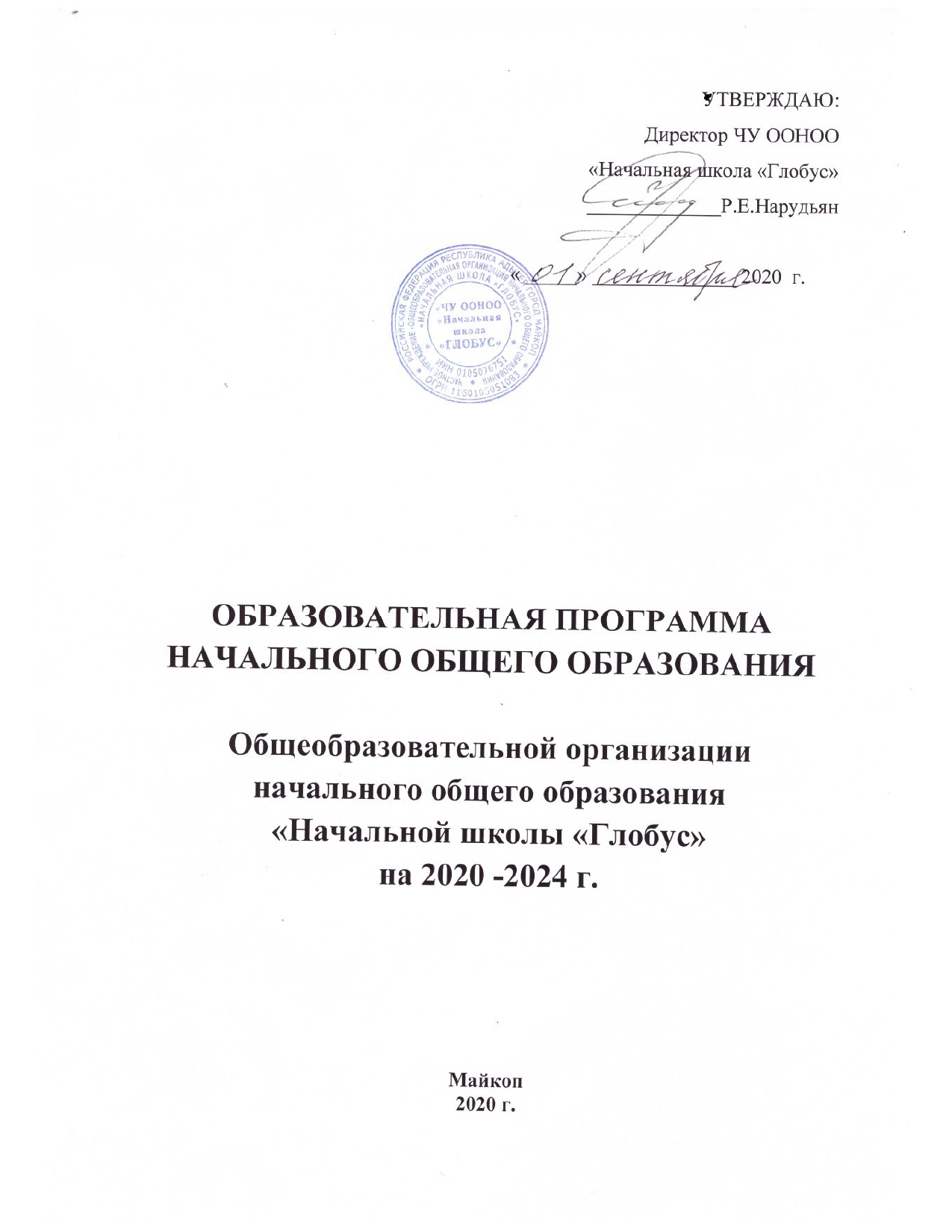 1. Целевой раздел 1.1. Пояснительная записка Пояснительная записка к основной образовательной программе начального общего образования Начальной школы «Глобус» г. МайкопаОсновная образовательная программа начального общего образования (далее – ООП НОО) Частное учреждение «Общеобразовательная организация начального общего образования «Начальная школа «Глобус»  (далее – ЧУ ООНОО «Начальная школа «Глобус») разработана в соответствии с требованиями Федерального государственного образовательного стандарта начального общего образования (далее – ФГОС НОО) к структуре основной образовательной программы (утвержденный приказом Министерства образования и науки Российской Федерации от 17 декабря 2010 г. № 1897  (Зарегистрирован Министерством юстиции Российской Федерации 1 февраля 2011 г. регистрационный№ 19644), на основе анализа деятельности школы и с учетом особенностей образовательного учреждения, региона и муниципалитета, образовательных потребностей и запросов субъектов образовательного процесса.	Общие сведения о школе, наличии лицензии и учредительных документовНаименование: Частное учреждение «Общеобразовательная организация начального общего образования «Начальная школа «Глобус» (ЧУ ООНОО «Начальная школа «Глобус»Юридический адрес: 385006, Республика Адыгея г. Майкоп, ул. Жуковского, д. 66, кв. 65Фактический адрес: 385000, Республика Адыгея г. Майкоп, ул. Некрасова, 289 бТелефоны: 8-903-466-16-76Адрес сайта в Интернете: www/schoolglobus.ruАдрес электронной почты: schoolglobus01@mail.ruФ.И.О. руководителя: Нарудьян Рубен ЕревантовичЧУ ООНОО «Начальная школа «Глобус» функционирует на основании:Устава, утвержденного начальником Управления Министерства юстиции Российской Федерации 06.04.2016 г. за № 0114040028;Лицензия на образовательную деятельность № 56 от 29.08.2016г.(бессрочная) по следующим образовательным программам:I уровень образования: НАЧАЛЬНОЕ ОБЩЕЕ ОБРАЗОВАНИЕ.ИНН:  0105076751ОРГРН: 11600105051083свидетельства о государственной аккредитации № 39 от 24 июля 2017 года Школа основана 05 апреля 2016 года.ЧУ ООНОО «Начальная школа «Глобус»  расположена в центральном районее города. Удобное транспортное сообщение, достаточно комфортные условия обучения, высокий уровень получаемого учащимися образования, привлекательная воспитывающая среда, яркие традиции – все это сделало школу востребованной детьми и их родителями.Общие сведения о здании и территории школыХарактеристика здания:Год постройки здания: 1 корпус-_2020_Тип постройки: типовое.Количество корпусов: одинЭтажность: два этажа  Общая площадь помещений: 1015 м2  Площадь учебных помещений: 644м2Характеристика территории:Общая площадь участка: 1220 м2(согласно кадастровому плану)Площадь застройки: 118 м2Состояние территории: территория школы благоустроена, имеет:металлическое ограждение по всему периметру общей протяженностью 667 метров;уличное освещение их 4 осветительных кобр по периметру здания;зонирование и озеленение;спортивную зону, состоящую из: баскетбольной (9 х24) и волейбольной площадки ( 9х19), беговой дорожки (60м), гимнастического городка (8х12). асфальтированную площадку для сбора бытового мусора, оборудованную двумя контейнерами с крышками.Характеристика коллектива учащихся.Контингент  учащихся в 2020/2021 учебном году составляет 84 человека, 7 классов. Средняя наполняемость классов–12 человек.Школа востребована населением, что подтверждается стабильным набором учащихся в первые классы, полной реализацией проектной мощности.Численность учащихся, приходящихся на одного учителя– 8 человек.Кадровое обеспечение образовательного процесса.В 2021-2022 учебном году численность работников ЧУ ООНОО «Начальная школа «Глобус»» составляет 22 человека.Административный состав: директор –1, заместитель директора по учебной работе – 1, заместитель директора по внеклассной, внешкольной работе – 1. Педагогический состав: 15  работников. Школа успешно сотрудничает с Адыгейским республиканским институтом повышения квалификации учителей, Адыгейским государственным университетом, национальным музеем Республики Адыгея, ГБОУ «Центром дополнительного образования детей Республики Адыгея», Республикапской  детской библиотекой ,Адыгейским драматическим театром.Сотрудничество с указанными учреждениями осуществляется на договорной основе в целях расширения  кругозора и компетентностей учащихся в ходе реализации ООП НОО.Общая характеристика основной образовательной программыОсновная образовательная программа начального общего образования (далее – ООП НОО)  ЧУ ООНОО «Начальная школа «Глобус» является локальным нормативным документом, описывающим содержание образования и механизм реализации требований ФГОС НОО в общеобразовательной организации. В ней конкретизируются положения ФГОС НОО применительно к особенностям ЧУ ООНОО «Начальная школа «Глобус», состава учащихся, места расположения, педагогических возможностей. Основная образовательная программа определяет цели, задачи, планируемые результаты, содержание и организацию образовательного процесса на ступени начального общего образования в ЧУ ООНОО «Начальная школа «Глобус». Образовательная программа представляет собой систему взаимосвязанных программ, каждая из которых является самостоятельным звеном, обеспечивающим определенное направление деятельности ЧУ ООНОО «Начальная школа «Глобус».Образовательная программа обеспечивает жизнедеятельность, функционирование и развитие школы в соответствии с основными принципами государственной политики РФ в области образования, изложенными в Законе Российской Федерации «Об образовании в РФ». А именно:гуманистический характер образования, приоритет общечеловеческих ценностей, жизни и здоровья человека, свободного развития личности;воспитание гражданственности, трудолюбия, уважения к правам и свободам человека, любви к окружающей природе, Родине, семье;единство федерального культурного и образовательного пространства, защита и развитие системой образования национальных культур, региональных культурных традиций и особенностей в условиях многонационального государства;общедоступность образования, адаптивность системы образования к уровням и особенностям развития и подготовки обучающихся и воспитанников;обеспечение условий для самоопределения личности, для ее самореализации, творческого развития;формирование у обучающегося адекватной современному уровню знаний и ступени обучения картины мира;формирование человека и гражданина, интегрированного в современное ему общество и нацеленного на совершенствование этого общества;содействие взаимопониманию и сотрудничеству между людьми, народами независимо от национальной, религиозной и социальной принадлежности.ООП НОО регламентирует организационно-педагогические условия и содержание деятельности школы по реализации ФГОС НОО, принимается Педагогическим Советом ЧУ ООНОО «Начальная школа «Глобус» в соответствии с Уставом.	Основная образовательная программа начального общего образования – это программный документ, на основании которого определяется содержание и организация образовательной деятельности на уровне начального общего образования в ЧУ ООНОО «Начальная школа «Глобус». Основная образовательная программа начального общего образования содержит следующие разделы: целевой, содержательный, организационный.Целевой раздел определяет общее назначение, цели, задачи и планируемые результаты реализации основной образовательной программы, конкретизированные в соответствии с требованиями ФГОС НОО и учитывающие региональные, национальные и этнокультурные особенности народов Российской Федерации, а также способы определения достижения этих целей и результатов. Целевой раздел включает: - пояснительную записку; - планируемые результаты освоения обучающимися основной образовательной программы начального общего образования; - систему оценки достижения планируемых результатов освоения основной образовательной программы начального общего образования. Содержательный раздел определяет общее содержание начального общего образования и включает образовательные программы, ориентированные на достижение личностных, предметных и метапредметных результатов. Содержательный раздел включает: - программу формирования универсальных учебных действий у обучающихся при получении начального общего образования; - программы отдельных учебных предметов, курсов; - программу воспитания обучающихся при получении начального общего образования; - программу формирования культуры здорового и безопасного образа жизни; - программу коррекционной работы. Организационный раздел устанавливает общие рамки организации образовательной деятельности, а также механизм реализации компонентов основной образовательной программы. Организационный раздел включает: - учебный план образовательной организации, осуществляющей образовательную деятельность; - план внеурочной деятельности; - календарный учебный график; - систему условий реализации основной образовательной программы в соответствии с требованиями Стандарта, приложения. ЧУ ООНОО «Начальная школа «Глобус» принимает обязательство обеспечить ознакомление обучающихся и их родителей (законных представителей) как участников образовательной деятельности:- с Уставом и другими документами, регламентирующими осуществление образовательной деятельности; - с их правами и обязанностями в части формирования и реализации основной образовательной программы начального общего образования, установленными законодательством Российской Федерации. Права и обязанности родителей (законных представителей) обучающихся в части, касающейся участия в формировании и обеспечении освоения своими детьми основной образовательной программы начального общего образования, закреплены в заключенном между ними и образовательным учреждением в Уставе. Основная образовательная Программа направлена на формирование общей культуры обучающихся, их духовно-нравственное, социальное, личностное и интеллектуальное развитие, на создание основы для самостоятельной реализации учебной деятельности, обеспечивающей социальную успешность, развитие творческих способностей, саморазвитие и самосовершенствование, сохранение и укрепление здоровья обучающихся. В соответствии с действующим законодательством Российской Федерации младший школьный возраст в настоящее время охватывает период с 6,5 до 11 лет. ООП отвечает возрастным особенностям учащихся: любознательности, активности, коммуникабельности, способности к творчеству и учитывает специфику начальной школы – особый этап в жизни ребенка, связанный: - с изменением при поступлении в школу ведущей деятельности ребенка – с переходом к учебной деятельности (при сохранении значимости игровой), имеющей общественный характер и являющейся социальной по содержанию; - освоением новой социальной позиции, расширением сферы взаимодействия с окружающим миром, развитием потребностей в общении, познании, социальном признании и самовыражении; - принятием и освоением ребенком новой социальной роли ученика, выражающейся в формировании внутренней позиции школьника, определяющей новый образ школьной жизни и перспективы личностного и познавательного развития; - формированием у школьника основ умения учиться и способности к организации своей деятельности: принимать, сохранять цели и следовать им в учебной деятельности; планировать свою деятельность, осуществлять ее контроль и оценку; взаимодействовать с учителем и сверстниками в учебном процессе; - изменением при этом самооценки ребенка, которая приобретает черты адекватности и рефлексивности.Нормативно-правовая база разработки ООП НООНормативно-правовой основой  разработки и существования ООП ООО ЧУ ООНОО «Начальная школа «Глобус» являются следующие документы:  Закон «Об образованиив Российской Федерации»от 29 декабря2012г. № 273-ФЗ;Федеральный государственный образовательный стандарт начального общего образования, утвержденный приказом Министерства образования и науки Российской Федерации от 06.10.2009 № 373 «Об утверждении и введении в действие федерального государственного образовательного стандарта начального общего образования»;Приказы Министерства образования и науки Российской Федерации «О внесении изменений в федеральный государственный образовательный стандарт начального общего образования, утвержденный приказом Министерства образования и науки Российской Федерации от 6 октября 2009 г. № 373»: от 26.10.2010 г. № 1241, от 22.09.2011 г. № 2357, от 29.12.2014 г. № 1643, от 31.12.2015 г. № 1576;Постановление Главного государственного санитарного врача Российской Федерации от 29 декабря 2010 г. № 189 г. Москва «Об утверждении СанПиН 2.4.2.2821-10«Санитарно-эпидемиологические требования» (зарегистрированы в Минюсте РФ 3 марта 2011 г. Регистрационный № 19993).Приказ Министерства образования и науки Российской Федерации от 4 октября 2010 №986 (Зарегистрирован в Минюсте РФ 3 февраля 2011 г. Регистрационный № 19682) «Об утверждении Федеральных требований к образовательным учреждениям в части минимальной оснащенности учебного процесса и оборудования учебных помещений».Приказ Министерства образования и науки Российской Федерации от 28 декабря 2010 № 2106 (Зарегистрирован в Минюсте РФ 2 февраля 2011 г. Регистрационный № 19676) «Об утверждении Федеральных требований к образовательным учреждениям в части охраны здоровья обучающихся, воспитанников».Примерная основная образовательная программа начального общего образованич /Одобрено Федеральным учебно-методическим объединением по общему образованию Протокол заседания от 8 апреля 2015 г. №1/15/;Приказ Министерства образования и науки Российской Федерации (Минобрнауки России) от 30 августа 2013 г. N 1015 г. (ред. от 10.06.2019) "Об утверждении Порядка организации и осуществления образовательной деятельности по основным общеобразовательным программам - образовательным программам начального общего, основного общего и среднего общего образования" (Зарегистрировано в Минюсте России 01.10.2013 N 30067)Санитарно-эпидемиологические правила и нормативы СанПиН 2.4.2.2821-10 «Санитарно-эпидемиологические требования к условиям и организации обучения в общеобразовательных учреждениях», утвержденные Постановлением Главного государственного санитарного врача Российской Федерации от 29.12.2010 № 189 (в редакции постановлений Главного государственного санитарного врача РФ от 22 мая 2019 г.)Федеральный закон от 29.12.2012 N 273-ФЗ "Об образовании в Российской Федерации" (с изм. и доп., вступ. в силу с 01.09.2020)	Устав ЧУ ООНОО «Начальная школа «Глобус».Локальные акты («Положение о текущей, промежуточной и итоговой аттестации», «Положением об основной образовательной программе основного общего образования», «Положение об учебной деятельности учащихся, включая практические и лабораторные работы», «Положение о системе оценки достижения планируемых результатовосвоения основной образовательной программыосновного общего образования, «Положение о мониторинге личностного развития учащихся основной школы (развития личности учащихся) на основе освоения способов деятельности», «Положение о разработке рабочей программы» и т.д.Цели и задачи реализации ООП НОО. Цель реализации основной образовательной программы начального общего образования — обеспечение выполнения требований ФГОС НОО. Достижение поставленной цели при реализации основной образовательной программы начального общего образования в ЧУ ООНОО «Начальная школа «Глобус» предусматривает решение следующих основных задач: - формирование общей культуры, духовнонравственное, гражданское, социальное, личностное и интеллектуальное развитие, развитие творческих способностей, сохранение и укрепление здоровья; - обеспечение планируемых результатов по освоению выпускником целевых установок, приобретению знаний, умений, навыков, компетенций и компетентностей, определяемых личностными, семейными, общественными, государственными потребностями и возможностями обучающегося младшего школьного возраста, индивидуальными особенностями его развития и состояния здоровья; - становление и развитие личности в её индивидуальности, самобытности, уникальности и неповторимости; - обеспечение преемственности начального общего и основного общего образования; - достижение планируемых результатов освоения основной образовательной программы начального общего образования всеми обучающимися, в том числе детьми с ограниченными возможностями здоровья; - обеспечение доступности получения качественного начального общего образования; - выявление и развитие способностей обучающихся, в том числе одарённых детей, через систему клубов, секций, студий и кружков, организацию общественно полезной деятельности;- организация интеллектуальных и творческих соревнований, научнотехнического творчества и проектноисследовательской деятельности; - участие обучающихся, их родителей (законных представителей), педагогических работников и общественности в проектировании и развитии внутришкольной социальной среды; - использование в образовательном процессе современных образовательных технологий деятельностного типа; - предоставление обучающимся возможности для эффективной самостоятельной работы; - включение обучающихся в процессы познания и преобразования внешкольной социальной среды. В соответствии с ФГОС нормативный срок получения начального общего образования составляет четыре года, а для инвалидов и лиц с ограниченными возможностями здоровья при обучении по адаптированным основным образовательным программам начального общего образования, независимо от применяемых образовательных технологий, увеличивается не более чем на два года. Принципы и подходы к формированию основной образовательной программы начального общего образования.Основная образовательная программа учитывает требования к образованию, предъявляемые ФГОС начального общего образования. Принципиальным подходом к формированию ООП стал учет изменения социальной ситуации развития современных детей. Наряду со знаниевым компонентом в программном содержании обучения представлен деятельностный компонент, что позволяет установить баланс теоретической и практической составляющих содержания обучения. Системнодеятельностный подход предполагает:- воспитание и развитие качеств личности, отвечающих требованиям информационного общества, инновационной экономики, задачам построения демократического гражданского общества на основе толерантности, диалога культур и уважения многонационального, поликультурного и поликонфессионального состава российского общества; - ориентацию на результаты образования как системообразующий компонент Стандарта, где развитие личности обучающегося на основе усвоения универсальных учебных действий, познания и освоения мира составляет цель и основной результат образования; признание решающей роли содержания образования, способов организации образовательной деятельности и взаимодействия участников образовательного процесса в достижении целей личностного, социального и познавательного развития обучающихся; - учет индивидуальных возрастных, психологических и физиологических особенностей обучающихся, роли и значения видов деятельности и форм общения для определения целей образования и воспитания и путей их достижения; - обеспечение преемственности дошкольного, начального общего, основного и среднего (полного) общего образования; - разнообразие индивидуальных образовательных траекторий и индивидуального развития каждого обучающегося (в том числе лиц, проявивших выдающиеся способности, и детей с ОВЗ), обеспечивающих рост творческого потенциала, познавательных мотивов, обогащение форм учебного сотрудничества и расширение зоны ближайшего развития. - гарантированность достижения планируемых результатов освоения основной образовательной программы начального общего образования, что и создает основу для самостоятельного успешного усвоения обучающимися новых знаний, умений, компетенций, видов и способов деятельности. Реализация основной образовательной программы на уровне начального общего образования в соответствии с ФГОС НОО ориентирована на: - становление основ гражданской идентичности и мировоззрения обучающихся; - формирование основ умения учиться и способности к организации своей деятельности; - умение принимать, сохранять цели и следовать им в учебной деятельности, планировать свою деятельность, осуществлять ее контроль и оценку, взаимодействовать с педагогом и сверстниками в учебном процессе; - духовно-нравственное развитие и воспитание обучающихся, предусматривающее принятие ими моральных норм, нравственных установок, национальных ценностей; - укрепление физического и духовного здоровья обучающихся.ООП ЧУ ООНОО «Начальная школа «Глобус» способствует становлению личностных характеристик выпускника ("портрет выпускника начальной школы"): - любящего свой народ, свой край и свою Родину; - уважающего и принимающего ценности семьи и общества; - любознательного, активно и заинтересованно познающего мир; - владеющего основами умения учиться, способного к организации собственной деятельности; - готового самостоятельно действовать и отвечать за свои поступки перед семьей и обществом; - доброжелательного, умеющего слушать и слышать собеседника, обосновывать свою позицию, высказывать свое мнение; - выполняющего правила здорового и безопасного для себя и окружающих образа жизни. Программа адресована обучающимся и родителям: - для информирования о целях, содержании, организации и планируемых результатах деятельности ОУ по достижению каждым обучающимся образовательных результатов; - для определения сферы ответственности за достижение результатов образовательной деятельности школы, родителей и обучающихся и возможностей для взаимодействия; учителям: - для углубления понимания смыслов образования и в качестве ориентира в практической образовательной деятельности; администрации школы: - для координации деятельности педагогического коллектива по выполнению требований к результатам и условиям освоения учащимися основной образовательной программы; - для регулирования взаимоотношений субъектов образовательного процесса (педагогов, учеников, родителей, администрации и др.); учредителю и органам управления: - для повышения объективности оценивания образовательных результатов учащихся начального уровня ОУ; - для принятия управленческих решений на основе мониторинга эффективности процесса, качества, условий и результатов образовательной деятельности школы.Общая характеристика внеурочной деятельности Основная образовательная программа начального общего образования реализуется через организацию урочной и внеурочной деятельности в соответствии с санитарно-эпидемиологическими правилами и нормативами. Цели организации внеурочной деятельности при получении начального общего образования: обеспечение соответствующей возрасту адаптации ребёнка в образовательном учреждении, создание благоприятных условий для развития ребёнка, учёт его возрастных и индивидуальных особенностей. Формы организации внеурочной деятельности, как и в целом образовательного процесса, в рамках реализации основной образовательной программы начального общего образования определяет школа. Содержание занятий, предусмотренных во внеурочной деятельности, формируется с учётом пожеланий обучающихся и их родителей (законных представителей) и осуществляется в формах, отличных от урочной системы обучения, таких, как экскурсии, кружки, программы, секции, круглые столы, конференции, диспуты, школьные научные общества, олимпиады, конкурсы, соревнования, поисковые и научные исследования, общественно полезные практики и т д. Основными принципами внеурочной деятельности являются: - непрерывное дополнительное образование как механизм обеспечения полноты и целостности образования в целом; - развитие индивидуальности каждого ребёнка в процессе социального и профессионального самоопределения в системе внеурочной деятельности; - единство и целостность партнёрских отношений всех субъектов дополнительного образования; - системная организация управления учебно-воспитательным процессом. Внеурочная деятельность в начальной школе позволяет решать следующие задачи: - обеспечение благоприятной адаптации ребёнка в школе; - оптимизация учебной нагрузки обучающихся; - улучшение условий развития ребёнка; - учет возрастных и индивидуальных особенностей учащихся. Внеурочная деятельность в школе осуществляется на основе оптимизации всех внутренних ресурсов школы, предполагающей участие педагогических работников образовательной организации, а также взаимодействие с учреждениями дополнительного образования, социальными партнерами.Общая характеристика ООП НОО ООП реализует одну из ведущих идей ФГОС - идею общественного договора с родителями, предоставляя им возможность участвовать в работе органов государственно-общественного управления (Совет родителей) и в выборе индивидуального образовательного маршрута обучающихся. В программе учтены школьные традиции внеклассной и воспитательной работы, запросы обучающихся и родителей в сфере образования, профессиональный уровень педагогов, особенности материально-технической базы, возможности городской среды и социальных партнеров. Программа реализуется с учетом возможностей образовательной системы «Перспектива», ведущие целевые установки которой, а также предметное содержание, дидактическое обеспечение, методическое сопровождение направлены на достижение результатов освоения основной образовательной программы начального общего образования в контексте ФГОС и способствуют: - реализации идеологической основы ФГОС — Концепции духовно- нравственного развития и воспитания личности гражданина России. - достижению личностных, метапредметных и предметных результатов освоения основной образовательной программы посредством формирования универсальных учебных действий, как основы умения учиться. - организации учебной деятельности учащихся на основе системно-деятельностного подхода. Срок получения начального общего образования 4-года. Для инвалидов и лиц с ОВЗ при обучении по адаптированным программам срок обучения может быть увеличен не более чем на 2 года.1.2. Планируемые результаты освоения обучающимися основной образовательной программы начального общего образования. Планируемые результаты освоения основной образовательной программы начального общего образования (далее – планируемые результаты) являются одним из 13 важнейших механизмов реализации требований ФГОС к результатам обучающихся, освоивших основную образовательную программу. Они представляют собой систему обобщенных личностно-ориентированных целей образования, допускающих дальнейшее уточнение и конкретизацию в целях определения и выявления всех составляющих планируемого результата, подлежащих формированию и оценке. Планируемые результаты: - обеспечивают связь между требованиями Стандарта, образовательным процессом и системой оценки результатов освоения основной образовательной программы начального общего образования, уточняя и конкретизируя общее понимание личностных, метапредметных и предметных результатов для каждой учебной программы с учетом ведущих целевых установок их освоения, возрастной специфики учащихся и требований, предъявляемых системой оценки; - являются содержательной и критериальной основой для разработки программ учебных предметов, курсов, учебно-методической литературы, а также для системы оценки качества освоения обучающимися основной образовательной программы начального общего образования. Система планируемых результатов дает представление о том, какими именно действиями – познавательными, личностными, регулятивными, коммуникативными, – преломленными через специфику содержания того или иного предмета, овладеют учащиеся в ходе образовательного процесса. При этом в соответствии с требованиями Стандарта, в системе планируемых результатов особо выделяется учебный материал, имеющий опорный характер – т.е. служащий основой для последующего обучения.В соответствии с требованиями Стандарта структура планируемых результатов строится с учетом необходимости: - определения динамической картины развития обучающихся на основе выделения достигнутого уровня актуального развития и ближайшей перспективы развития – зоны ближайшего развития ребенка; - определения возможностей овладения учащимися учебными действиями на уровне, соответствующем зоне ближайшего развития, в отношении знаний, расширяющих и углубляющих систему опорных знаний, а также знаний и умений, являющихся подготовительными для данного предмета; - выделения основных направлений оценочной деятельности – оценки результатов деятельности системы образования, образовательных учреждений ипедагогов, выпускников. С этой целью в структуре планируемых результатов по каждой учебной программе – как предметной, так и междисциплинарной – выделяются следующие уровни описания: - цели - ориентиры, определяющие ведущие целевые установки и основные ожидаемые результаты изучения данной учебной программы. Их включение в структуру планируемых результатов призвано дать ответ на вопрос «Зачем нужно изучать данный предмет в школе?». Оценка достижения этих целей ведется в ходе процедур, допускающих предоставление и использование исключительно неперсонифицированной информации; а полученные результаты характеризуют деятельность системы образования на федеральном и региональном уровнях. - цели, характеризующие систему учебных действий в отношении опорного учебного материала. Планируемые результаты, описывающие эту группу целей, приводятся в блоках «Выпускник научится» к каждому разделу учебной программы. В эту группу включается система таких знаний и учебных действий с ними, которая, во-первых, принципиально необходима для успешного обучения в начальной и основной школе и, во вторых, при наличии специальной целенаправленной работы учителя, в принципе может быть освоена подавляющим большинством детей.Достижение планируемых результатов этой группы выносится на итоговую оценку, которая может осуществляться как в ходе обучения (с помощью накопительной оценки, или портфеля достижений), так и в конце обучения. Оценка освоения опорного материала на уровне, характеризующем исполнительскую компетентность учащихся, ведется с помощью заданий базового уровня, а на уровне действий, составляющих зону ближайшего развития, – с помощью заданий повышенного уровня. Успешное выполнение учащимися заданий базового уровня, служит единственным основанием для положительного решения вопроса о возможности перехода на следующий уровень обучения.- цели, характеризующие систему учебных действий в отношении знаний, умений, навыков, расширяющих и углубляющих опорную систему, или выступающих как пропедевтика для дальнейшего изучения данного предмета. Планируемые результаты, описывающие эту группу целей, приводятся в блоках «Выпускники получат возможность научиться» к каждому разделу примерной программы и выделяются курсивом.Уровень достижений, соответствующий планируемым результатам этой группы, могут продемонстрировать только отдельные мотивированные и способные учащиеся. Оценка достижения этих целей ведется преимущественно в ходе процедур, допускающих предоставление и использование исключительно неперсонифицированной информации. Частично задания, ориентированные на оценку достижения этой группы планируемых результатов, могут включаться в материалы итогового контроля. При этом невыполнение учащимися заданий, с помощью которых ведется оценка достижения планируемых результатов этой группы, не является препятствием для перехода на следующий уровень обучения. В ряде случаев достижение планируемых результатов этой группы целесообразно вести в ходе текущего и промежуточного оценивания, а полученные результаты фиксировать в накопительной системе оценки (например, в форме портфеля достижений) и учитывать при определении итоговой оценки.На уровне начального общего образования устанавливаются планируемые результаты освоения: - междисциплинарных учебных программ – «Формирование универсальных учебных действий», «Чтение. Работа с информацией» и «Формирование ИКТ-компетентности обучающихся»; - учебных программ по всем предметам «Русский язык», «Литературное чтение», «Родной язык», «Литературное чтение на родном языке», «Иностранный язык (английский)», «Математика и информатика», «Окружающий мир», «Основы религиозных культур и светской этики», «Изобразительное искусство», «Музыка», «Технология», «Физическая культура». ООП НОО в соответствии с ФГОС планирует достижение следующих видов результатов:Личностные результаты освоения основной образовательной программы начального общего образования должны отражать: 1) формирование основ российской гражданской идентичности, чувства гордости за свою Родину, российский народ и историю России, осознание своей этнической и национальной принадлежности; формирование ценностей многонационального российского общества; становление гуманистических и демократических ценностных ориентаций; 2) формирование целостного, социально ориентированного взгляда на мир в его органичном единстве и разнообразии природы, народов, культур и религий; 3) формирование уважительного отношения к иному мнению, истории и культуре других народов; 4) овладение начальными навыками адаптации в динамично изменяющемся и развивающемся мире; 5) принятие и освоение социальной роли обучающегося, развитие мотивов учебной деятельности и формирование личностного смысла учения; 6) развитие самостоятельности и личной ответственности за свои поступки, в том числе в информационной деятельности, на основе представлений о нравственных нормах, социальной справедливости и свободе; 7) формирование эстетических потребностей, ценностей и чувств; 8) развитие этических чувств, доброжелательности и эмоционально-нравственной отзывчивости, понимания и сопереживания чувствам других людей; 9) развитие навыков сотрудничества со взрослыми и сверстниками в разных социальных ситуациях, умения не создавать конфликтов и находить выходы из спорных ситуаций; 10) формирование установки на безопасный, здоровый образ жизни, наличие мотивации к творческому труду, работе на результат, бережному отношению к материальным и духовным ценностям.Метапредметные результаты освоения основной образовательной программы начального общего образования должны отражать: 1) овладение способностью принимать и сохранять цели и задачи учебной деятельности, поиска средств ее осуществления; 2)освоение способов решения проблем творческого и поискового характера; 3)формирование умения планировать, контролировать и оценивать учебные действия в соответствии с поставленной задачей и условиями ее реализации; определять наиболее эффективные способы достижения результата; 4) формирование умения понимать причины успеха/неуспеха учебной деятельности и способности конструктивно действовать даже в ситуациях неуспеха; 5) освоение начальных форм познавательной и личностной рефлексии; 6) использование знаково-символических средств представления информации для создания моделей изучаемых объектов и процессов, схем решения учебных и практических задач; 7) активное использование речевых средств и средств информационных и коммуникационных технологий (далее - ИКТ) для решения коммуникативных и познавательных задач; 8) использование различных способов поиска (в справочных источниках и открытом учебном информационном пространстве сети Интернет), сбора, обработки, анализа, организации, передачи и интерпретации информации в соответствии с коммуникативными и познавательными задачами и технологиями учебного предмета; в том числе умение вводить текст с помощью клавиатуры, фиксировать (записывать) в цифровой форме измеряемые величины и анализировать изображения, звуки, готовить свое выступление и выступать с аудио-, видео- и графическим сопровождением; соблюдать нормы информационной избирательности, этики и этикета; 9) овладение навыками смыслового чтения текстов различных стилей и жанров в соответствии с целями и задачами; осознанно строить речевое высказывание в соответствии с задачами коммуникации и составлять тексты в устной и письменной формах; 10) овладение логическими действиями сравнения, анализа, синтеза, обобщения, классификации по родовидовым признакам, установления аналогий и причинно-следственных связей, построения рассуждений, отнесения к известным понятиям; 11) готовность слушать собеседника и вести диалог; готовность признавать возможность существования различных точек зрения и права каждого иметь  свою; излагать свое мнение и аргументировать свою точку зрения и оценку событий; 12) определение общей цели и путей ее достижения; умение договариваться о распределении функций и ролей в совместной деятельности; осуществлять взаимный контроль в совместной деятельности, адекватно оценивать собственное поведение и поведение окружающих; 13) готовность конструктивно разрешать конфликты посредством учета интересов сторон и сотрудничества; 14) овладение начальными сведениями о сущности и особенностях объектов, процессов и явлений действительности (природных, социальных, культурных, технических и др.) в соответствии с содержанием конкретного учебного предмета; 15) овладение базовыми предметными и межпредметными понятиями, отражающими существенные связи и отношения между объектами и процессами; 16) умение работать в материальной и информационной среде начального общего образования (в том числе с учебными моделями) в соответствии с содержанием конкретного учебного предмета; формирование начального уровня культуры пользования словарями в системе универсальных учебных действий.1.2.1. Формирование универсальных учебных действий В результате изучения всех без исключения предметов на уровне начального общего образования у выпускников будут сформированы личностные, регулятивные, познавательные и коммуникативные универсальные учебные действия как основа умения учиться. Личностные универсальные учебные действия У выпускника будут сформированы:- внутренняя позиция школьника на уровне положительного отношения к школе, ориентации на содержательные моменты школьной действительности и принятия образца «хорошего ученика»; - широкая мотивационная основа учебной деятельности, включающая социальные, учебнопознавательные и внешние мотивы; - учебнопознавательный интерес к новому учебному материалу и способам решения новой задачи; - ориентация на понимание причин успеха в учебной деятельности, в том числе на самоанализ и самоконтроль результата, на анализ соответствия результатов требованиям конкретной задачи, на понимание оценок учителей, товарищей, родителей и других людей; - способность к самооценке на основе критериев успешности своей учебной деятельности; - основы гражданской идентичности личности в форме осознания «Я» как гражданина России. Чувства сопричастности и гордости за свою Родину, народ и историю, осознание ответственности человека за общее благополучие, осознание своей этнической принадлежности; - ориентация в нравственном содержании и смысле как собственных поступков, так и поступков окружающих людей; - знание основных моральных норм и ориентация на их выполнение; - развитие этических чувств — стыда, вины, совести как регуляторов морального поведения; - эмпатия как понимание чувств других людей и сопереживание им;- установка на здоровый образ жизни; - основы экологической культуры: принятие ценности природного мира, готовность  следовать в своей деятельности нормам природоохранного, нерасточительного, здоровьесберегающего поведения; - чувство прекрасного и эстетические чувства на основе знакомства с мировой и отечественной художественной культурой.Выпускник получит возможность для формирования: - внутренней позиции обучающегося на уровне положительного отношения к образовательному учреждению, понимания необходимости учения, выраженного в преобладании учебнопознавательных мотивов и предпочтении социального способа оценки знаний; - выраженной устойчивой учебно-познавательной мотивации учения; устойчивого учебнопознавательного интереса к новым общим способам решения задач; - адекватного понимания причин успешности/неуспешности учебной деятельности;- положительной адекватной дифференцированной самооценки на основе критерия успешности реализации социальной роли «хорошего ученика»; - компетентности в реализации основ гражданской идентичности в поступках и деятельности; - морального сознания на конвенциональном уровне, способности к решению моральных дилемм на основе учёта позиций партнёров в общении, ориентации на их мотивы и чувства, устойчивое следование в поведении моральным нормам и этическим требованиям;- установки на здоровый образ жизни и реализации её в реальном поведении и поступках; - осознанных устойчивых эстетических предпочтений и ориентации на искусство как значимую сферу человеческой жизни; осознанного понимания чувств других людей и сопереживания им, выражающихся в поступках, направленных на помощь другим и обеспечение их благополучияРегулятивные универсальные учебные действия Выпускник научится: - принимать и сохранять учебную задачу; - учитывать выделенные учителем ориентиры действия в новом учебном материале в сотрудничестве с учителем; - планировать свои действия в соответствии с поставленной задачей и условиями её реализации, в том числе во внутреннем плане; - учитывать установленные правила в планировании и контроле способа решения; - осуществлять итоговый и пошаговый контроль по результату (в случае работы в интерактивной среде пользоваться реакцией среды решения задачи); - оценивать правильность выполнения действия на уровне адекватной ретроспективной оценки соответствия результатов требованиям данной задачи; - адекватно воспринимать предложения и оценку учителей, товарищей, родителей и других людей; - различать способ и результат действия; - вносить необходимые коррективы в действие после его завершения на основе его оценки и учёта характера сделанных ошибок, использовать предложения и оценки для создания нового, более совершенного результата, использовать запись в цифровой форме хода и результатов решения задачи, собственной звучащей речи на русском, родном и иностранном языках; - выполнять учебные действия в материализованной, гипермедийной, громкоречевой и умственной форме.Выпускник получит возможность научиться:-  в сотрудничестве с учителем ставить новые учебные задачи; - преобразовывать практическую задачу в познавательную;- проявлять познавательную инициативу в учебном сотрудничестве; - самостоятельно учитывать выделенные учителем ориентиры действия в новом учебном материале; - осуществлять констатирующий и предвосхищающий контроль по результату и по способу действия, актуальный контроль на уровне произвольного внимания; - самостоятельно оценивать правильность выполнения действия и вносить необходимые коррективы в исполнение как по ходу его реализации, так и в конце действия.Познавательные универсальные учебные действия Выпускник научится: - осуществлять поиск необходимой информации для выполнения учебных заданий с использованием учебной литературы, энциклопедий, справочников (включая электронные, цифровые), в открытом информационном пространстве, в том числе контролируемом пространстве Интернета; - осуществлять запись (фиксацию) выборочной информации об окружающем мире и о себе самом, в том числе с помощью инструментов ИКТ; - использовать знаковосимволические средства, в том числе модели (включая виртуальные) и схемы (включая концептуальные), для решения задач; - строить сообщения в устной и письменной форме; - ориентироваться на разнообразие способов решения задач; - основам смыслового восприятия художественных и познавательных текстов, выделять существенную информацию из сообщений разных видов (в первую очередь текстов); - осуществлять анализ объектов с выделением существенных и несущественных признаков; - осуществлять синтез как составление целого из частей; - проводить сравнение, сериацию и классификацию по заданным критериям; устанавливать причинноследственные связи в изучаемом круге явлений; строить рассуждения в форме связи простых суждений об объекте, его строении, свойствах и связях; - обобщать, т. е. осуществлять генерализацию и выведение общности для целого ряда или класса единичных объектов, на основе выделения сущностной связи; - осуществлять подведение под понятие на основе распознавания объектов, выделения существенных признаков и их синтеза; - устанавливать аналогии; - владеть рядом общих приёмов решения задач.Выпускник получит возможность научиться:-  осуществлять расширенный поиск информации с использованием ресурсов библиотек и Интернета; - записывать, фиксировать информацию об окружающем мире с помощью инструментов ИКТ; - создавать и преобразовывать модели и схемы для решения задач; осознанно и произвольно строить сообщения в устной и письменной форме;-  осуществлять выбор наиболее эффективных способов решения задач в зависимости от конкретных условий; - осуществлять синтез как составление целого из частей, самостоятельно достраивая и восполняя недостающие компоненты;-  осуществлять сравнение, сериацию и классификацию, самостоятельно выбирая основания и критерии для указанных логическихопераций; - строить логическое рассуждение, включающее установление причинно-следственных связей; произвольно и осознанно владеть общими приёмами решения задач.Коммуникативные универсальные учебные действия Выпускник научится: - адекватно использовать коммуникативные, прежде всего речевые, средства для решения различных коммуникативных задач, строить монологическое высказывание (в том числе сопровождая его аудиовизуальной поддержкой), владеть диалогической формой коммуникации, используя, в том числе, средства и инструменты ИКТ и дистанционного общения (электронную почту, форумы, чаты и т.п.); - допускать возможность существования у людей различных точек зрения, в том числе не совпадающих с его собственной, и ориентироваться на позицию партнёра в общении и взаимодействии; - учитывать разные мнения и стремиться к координации различных позиций в сотрудничестве; формулировать собственное мнение и позицию; - договариваться и приходить к общему решению в совместной деятельности, в том числе в ситуации столкновения интересов; - строить понятные для партнёра высказывания, учитывающие, что партнёр знает и видит, а что нет; - задавать вопросы; контролировать действия партнёра;-  использовать речь для регуляции своего действия;- адекватно использовать речевые средства для решения различных коммуникативных задач, строить монологическое высказывание, владеть диалогической формой речи.Выпускник получит возможность научиться: - учитывать и координировать в сотрудничестве позиции других людей, отличные от собственной; - учитывать разные мнения и интересы и обосновывать собственную позицию; понимать относительность мнений и подходов к решению проблемы;-  аргументировать свою позицию и координировать её с позициями партнёров в сотрудничестве при выработке общего решения в совместной деятельности;-  продуктивно содействовать разрешению конфликтов на основе учёта интересов и позиций всех участников;- с учётом целей коммуникации достаточно точно, последовательно и полно передавать партнёру необходимую информацию как ориентир для построения действия; - задавать вопросы, необходимые для организации собственной деятельности и сотрудничества с партнёром; - осуществлять взаимный контроль и оказывать в сотрудничестве необходимую взаимопомощь;-  адекватно использовать речь для планирования и регуляции своей деятельности; - адекватно использовать речевые средства для эффективного решения разнообразных коммуникативных задач, планирования и регуляции своей деятельности.	1.2.1.1. Чтение. Работа с текстом (метапредметные результаты)	 В результате изучения всех без исключения учебных предметов на уровне начального общего образования выпускники приобретут первичные навыки работы с содержащейся в текстах информацией в процессе чтения соответствующих возрасту литературных, учебных, научно-познавательных текстов, инструкций.	Выпускники научатся осознанно читать тексты с целью удовлетворения познавательного интереса, освоения и использования информации. Выпускники овладеют элементарными навыками чтения информации, представленной в наглядно-символической форме, приобретут опыт работы с текстами, содержащими рисунки, таблицы, диаграммы, схемы. У выпускников будут развиты такие читательские действия, как поиск информации, выделение нужной для решения практической или учебной задачи информации, систематизация, сопоставление, анализ и обобщение имеющихся в тексте идей и информации, их интерпретация и преобразование. Обучающиеся смогут использовать полученную из разного вида текстов информацию для установления несложных причинно-следственных связей и зависимостей, объяснения, обоснования утверждений, а также принятия решений в простых учебных и практических ситуациях. Выпускники получат возможность научиться самостоятельно организовывать поиск информации. Они приобретут первичный опыт критического отношения к получаемой информации, сопоставления ее с информацией из других источников и имеющимся жизненным опытом.Работа с текстом: поиск информации и понимание прочитанного.Выпускник научится:– находить в тексте конкретные сведения, факты, заданные в явном виде;– определять тему и главную мысль текста;– делить тексты на смысловые части, составлять план текста;- вычленять содержащиеся в тексте основные события и устанавливать их последовательность; упорядочивать информацию по заданному основанию;- сравнивать между собой объекты, описанные в тексте, выделяя 2— 3 существенныхпризнака;- понимать информацию, представленную в неявном виде (например, находить в тексте несколько примеров, доказывающих приведенное утверждение; характеризовать явление по его описанию; выделять общий признак группы элементов);- понимать информацию, представленную разными способами: словесно, в виде таблицы,схемы, диаграммы;- понимать текст, опираясь не только на содержащуюся в нем информацию, но и на жанр, структуру, выразительные средства текста;- использовать различные виды чтения: ознакомительное, изучающее, поисковое, выбирать нужный вид чтения в соответствии с целью чтения;- ориентироваться в соответствующих возрасту словарях и справочниках.	Выпускник получит возможность научиться:- использовать формальные элементы текста (например, подзаголовки, сноски) для поисканужной информации; – работать с несколькими источниками информации;- сопоставлять информацию, полученную из нескольких источников.	Работа с текстом: преобразование и интерпретация информации.Выпускник научится:- пересказывать текст подробно и сжато, устно и письменно;- соотносить факты с общей идеей текста, устанавливать простые связи, не показанные в тексте напрямую;- формулировать несложные выводы, основываясь на тексте; находить аргументы, подтверждающие вывод;- сопоставлять и обобщать содержащуюся в разных частях текста информацию;- составлять на основании текста небольшое монологическое высказывание, отвечая на поставленный вопрос.
	Выпускник получит возможность научиться:- делать выписки из прочитанных текстов с учетом цели их дальнейшего использования;- составлять небольшие письменные аннотации к тексту, отзывы о прочитанном.
 	 Работа с текстом: оценка информации.Выпускник научится:- высказывать оценочные суждения и свою точку зрения о прочитанном тексте;- оценивать содержание, языковые особенности и структуру текста, определять место и роль иллюстративного ряда в тексте;- на основе имеющихся знаний, жизненного опыта подвергать сомнению достоверность прочитанного, обнаруживать недостоверность получаемых сведений, пробелы в информации и находить пути восполнения этих пробелов;- участвовать в учебном диалоге при обсуждении прочитанного или прослушанного текста.Выпускник получит возможность научиться:- сопоставлять различные точки зрения; – соотносить позицию автора с собственной точкой зрения;- в процессе работы с одним или несколькими источниками выявлять достоверную (противоречивую) информацию.	1.2.1.2. Формирование ИКТ­компетентности обучающихся	(метапредметные результаты)	В результате изучения всех без исключения предметов на уровне начального общего образования начинается формирование навыков, необходимых для жизни и работы в современном высокотехнологичном обществе. Обучающиеся приобретут опыт работы с информационными объектами, в которых объединяются текст, наглядно­графические изображения, цифровые данные, неподвижные и движущиеся изображения, звук, ссылки и базы данных и которые могут передаваться как устно, так и с помощью телекоммуникационных технологий или размещаться в Интернете.	 Обучающиеся познакомятся с различными средствами информационно-коммуникационных технологий (ИКТ), освоят общие безопасные и эргономичные принципы работы с ними; осознают возможности различных средств ИКТ для использования в обучении, развития собственной познавательной деятельности и общей культуры.	Они приобретут первичные навыки обработки и поиска информации при помощи средств ИКТ: научатся вводить различные виды информации в компьютер: текст, звук, изображение, цифровые данные; создавать, редактировать, сохранять и передавать медиасообщения.	Выпускники научатся оценивать потребность в дополнительной информации для решения учебных задач и самостоятельной познавательной деятельности; определять возможные источники ее получения; критически относиться к информации и к выбору источника информации.	Они научатся планировать, проектировать и моделировать процессы в простыхучебных и практических ситуациях.	В результате использования средств и инструментов ИКТ и ИКТ-ресурсов длярешения разнообразных учебно-познавательных и учебно-практических задач, охватывающих содержание всех изучаемых предметов, у обучающихся будут формироваться и развиваться необходимые универсальные учебные действия и специальные учебные умения, что заложит основу успешной учебной деятельности в основной и старшей школе.
           Знакомство со средствами ИКТ, гигиена работы с компьютером Выпускник научится: - использовать безопасные для органов зрения, нервной системы, опорнодвигательного аппарата эргономичные приёмы работы с компьютером и другими средствами ИКТ; выполнять компенсирующие физические упражнения (минизарядку); - организовывать систему папок для хранения собственной информации в компьютере. Технология ввода информации в компьютер: ввод текста, запись звука, изображения, цифровых данных.Выпускник научится: - вводить информацию в компьютер с использованием различных технических средств (фото- и видеокамеры, микрофона и т. д.), сохранять полученную информацию, набирать небольшие тексты на родном языке; набирать короткие тексты на иностранном языке, использовать компьютерный перевод отдельных слов; - рисовать изображения на графическом планшете; - сканировать рисунки и тексты. Выпускник получит возможность научиться использовать программу распознавания сканированного текста на русском языке. 	Обработка и поиск информации.Выпускник научится: подбирать подходящий по содержанию и техническому качеству результат видеозаписи и фотографирования, использовать сменные носители (флэшкарты); описывать по определённому алгоритму объект или процесс наблюдения, записывать аудиовизуальную и числовую информацию о нём, используя инструменты ИКТ; собирать числовые данные в естественнонаучных наблюдениях и экспериментах, используя цифровые датчики, камеру, микрофон и другие средства ИКТ, а также в ходе опроса людей; редактировать тексты, последовательности изображений, слайды в соответствии с коммуникативной или учебной задачей, включая редактирование текста, цепочек изображений, видео- и аудиозаписей, фотоизображений; пользоваться основными функциями стандартного текстового редактора, следовать основным правилам оформления текста; использовать полуавтоматический орфографический контроль; использовать, добавлять и удалять ссылки в сообщениях разного вида, следовать основным правилам оформления текста; искать информацию в соответствующих возрасту цифровых словарях и справочниках, базах данных, контролируемом Интернете, системе поиска внутри компьютера; составлять список используемых информационных источников (в том числе с использованием ссылок); заполнять учебные базы данных.Выпускник получит возможность научиться грамотно формулировать запросы при поиске в Интернете и базах данных, оценивать, интерпретировать и сохранять найденную информацию; критически относиться к информации и к выбору источника информации.       Создание, представление и передача сообщений Выпускник научится: - создавать текстовые сообщения с использованием средств ИКТ: редактировать, оформлять и сохранять их; - создавать простые сообщения в виде аудио- и видеофрагментов или цепочки экранов с использованием иллюстраций, видеоизображения, звука, текста; - готовить и проводить презентацию перед небольшой аудиторией: создавать план презентации, выбирать аудиовизуальную поддержку, писать пояснения и тезисы для презентации; - создавать диаграммы, простые схемы, планы и пр.; - создавать простые изображения, пользуясь графическими возможностями компьютера; составлять новое изображение из готовых фрагментов (аппликация); - размещать сообщение в информационной образовательной среде образовательного учреждения; - пользоваться основными средствами телекоммуникации; участвовать в коллективной коммуникативной деятельности в информационной образовательной среде, фиксировать ход и результаты общения на экране и в файлах. Выпускник получит возможность научиться: - представлять данные; - создавать музыкальные произведения с использованием компьютера и музыкальной клавиатуры, в том числе из готовых музыкальных фрагментов и «музыкальных петель»                   Планирование деятельности, управление и организация Выпускник научится: - создавать движущиеся модели и управлять ими в компьютерно управляемых средах;  - определять последовательность выполнения действий, составлять инструкции (простые алгоритмы) в несколько действий, строить программы для компьютерного исполнителя с использованием конструкций последовательного выполнения и повторения; - планировать несложные исследования объектов и процессов внешнего мира. Выпускник получит возможность научиться: - проектировать несложные объекты и процессы реального мира, своей собственной деятельности и деятельности группы, включая навыки робототехнического проектирования; - моделировать объекты и процессы реального мира.1.2.2. Русский языкРезультатом изучения курса русского языка у учащихся начальной школы является:- формирование первоначальных представлений о единстве и многообразии языкового и культурного пространства России, о языке как основе национального самосознания;- понимание обучающимися того, что язык представляет собой явление национальной культуры и основное средство человеческого общения, осознание значения русского языка как государственного языка Российской Федерации, языка межнационального общения;- сформированность позитивного отношения к правильной устной и письменной речи как показателям общей культуры и гражданской позиции человека;- овладение первоначальными представлениями о нормах русского языка (орфоэпических, лексических, грамматических) и правилах речевого этикета; умение ориентироваться в целях, задачах, средствах и условиях общения, выбирать адекватные языковые средства для успешного решения коммуникативных задач;- овладение учебными действиями с языковыми единицами и умение использовать знания для решения познавательных, практических и коммуникативных задач.Содержательная линия «Система языка»Раздел «Фонетика и графика»Выпускник научится:- различать звуки и буквы;- характеризовать звуки русского языка: гласные ударные/безударные; согласные твердые/мягкие, парные/непарные твердые и мягкие; согласные звонкие/глухие, парные/непарные звонкие и глухие;- пользоваться русским алфавитом на основе знания последовательности букв в нем для упорядочивания слов и поиска необходимой информации в различных словарях и справочниках.Выпускник получит возможность научиться- проводить фонетико-графический (звуко-буквенный) разбор слова самостоятельно по предложенному в учебнике алгоритму, оценивать правильность проведения фонетикографического (звуко-буквенного) разбора слов;- пользоваться русским алфавитом на основе знания последовательности букв в нем для упорядочивания слов и поиска необходимой информации в различных словарях и справочниках.Раздел «Орфоэпия»Выпускник научится:- произносить звуки, сочетание звуков и слов в соответствии с нормами современного русского языка.Выпускник получит возможность научиться:• соблюдать нормы русского литературного языка в собственной речи и оценивать соблюдение этих норм в речи собеседников (в объеме представленного в учебнике материала);• находить при сомнении в правильности постановки ударения или произношения слова ответ самостоятельно (по словарю учебника) либо обращаться за помощью (к учителю, родителям и др.).Раздел «Состав слова (морфемика)»Выпускник научится:• различать изменяемые и неизменяемые слова;• различать родственные (однокоренные) слова и формы слова;• находить в словах окончание, корень, приставку, суффикс.Выпускник получит возможность научиться:- выполнять морфемный анализ слова в соответствии с предложенным учебником алгоритмом, оценивать правильность его выполнения;- использовать результаты выполненного морфемного анализа для решения орфографических и/или речевых задач.Раздел «Лексика»Выпускник научится:- выявлять слова, значение которых требует уточнения;- определять значение слова по тексту или уточнять с помощью толкового словаря;- подбирать синонимы для устранения повторов в тексте.Выпускник получит возможность научиться:- подбирать антонимы для точной характеристики предметов при их сравнении;- различать употребление в тексте слов в прямом и переносном значении (простые случаи);- оценивать уместность использования слов в тексте;- выбирать слова из ряда предложенных для успешного решения коммуникативной задачи.Раздел «Морфология»Выпускник научится:- распознавать грамматические признаки слов;- с учетом совокупности выявленных признаков (что называет, на какие вопросы отвечает, как изменяется) относить слова к определенной группе основных частей речи (имена существительные, имена прилагательные, глаголы).Выпускник получит возможность научиться:- проводить морфологический разбор имен существительных, имен прилагательных, глаголов по предложенному в учебнике алгоритму; оценивать правильность проведения морфологического разбора;- находить в тексте такие части речи, как личные местоимения и наречия, предлоги вместе с существительными и личными местоимениями, к которым они относятся, союзы и, а, но, частицу не при глаголах.Раздел «Синтаксис»Выпускник научится:• различать предложение, словосочетание, слово;• устанавливать при помощи смысловых вопросов связь между словами в словосочетании и предложении;• классифицировать предложения по цели высказывания, находить повествовательные/побудительные/вопросительные предложения;• определять восклицательную/невосклицательную интонацию предложения;• находить главные и второстепенные (без деления на виды) члены предложения;• выделять предложения с однородными членами.Выпускник получит возможность научиться:- различать второстепенные члены предложения — определения, дополнения, обстоятельства;- выполнять в соответствии с предложенным в учебнике алгоритмом разбор простого предложения (по членам предложения, синтаксический), оценивать правильность разбора;- различать простые и сложные предложения.
Содержательная линия «Орфография и пунктуация»Выпускник научится:- применять правила правописания (в объеме содержания курса);- определять (уточнять) написание слова по орфографическому словарю учебника;- безошибочно списывать текст объемом 80—90 слов;- писать под диктовку тексты объемом 75—80 слов в соответствии с изученными правилами правописания;- проверять собственный и предложенный текст, находить и исправлять орфографические пунктуационные ошибки.Выпускник получит возможность научиться:- осознавать место возможного возникновения орфографической ошибки;- подбирать примеры с определенной орфограммой;- при составлении собственных текстов перефразировать записываемое, чтобы избежать орфографических и пунктуационных ошибок;- при работе над ошибками осознавать причины появления ошибки и определять способы действий, помогающих предотвратить ее в последующих письменных работах.Содержательная линия «Развитие речи»Выпускник научится:- оценивать правильность (уместность) выбора языковых и неязыковых средств устного общения на уроке, в школе, в быту, со знакомыми и незнакомыми, с людьми разного возраста;- соблюдать в повседневной жизни нормы речевого этикета и правила устного общения (умение слышать, точно реагировать на реплики, поддерживать разговор;- выражать собственное мнение, аргументировать его с учетом ситуации общения;- самостоятельно озаглавливать текст;- составлять план текста;- сочинять письма, поздравительные открытки, записки и другие небольшие тексты для конкретных ситуаций общения. Выпускник получит возможность научиться:- создавать тексты по предложенному заголовку;- подробно или выборочно пересказывать текст;- пересказывать текст от другого лица;- составлять устный рассказ на определенную тему с использованием разных типов речи: описание, повествование, рассуждение;- анализировать и корректировать тексты с нарушенным порядком предложений, находить в тексте смысловые пропуски;- корректировать тексты, в которых допущены нарушения культуры речи;- анализировать последовательность собственных действий при работе над изложениями и сочинениями и соотносить их с разработанным алгоритмом; оценивать правильность выполнения учебной задачи: соотносить собственный текст с исходным (для изложений) и с назначением, задачами, условиями общения (для самостоятельно создаваемых текстов);- соблюдать нормы речевого взаимодействия при интерактивном общении (smsсообщения, электронная почта, Интернет и другие виды и способы связи)Предметные результаты изучения учебного предмета «Русский язык»Первый год обученияКакие умения нужно сформировать:– понимать прослушанный текст;– понимать прочитанный текст;– устно составлять текст из 2–4 предложений по сюжетным картинкам и наблюдениям;– вычленять звуки из слова, правильно их произносить;– различать гласные и согласные звуки;– различать ударные и безударные гласные звуки;– различать согласные звуки: мягкие и твердые, звонкие и глухие (вне слова и в слове);– определять в слове ударный слог;– делить слово на слоги (простые случаи: двусложные и трехсложные слова без стечения согласных);– знать последовательность букв в русском алфавите, правильно называть буквы;– различать понятия «звук» и «буква»; обозначать на письме мягкость согласных звуков буквами е, ё, ю, я и буквой ь в конце слова; переносить слово по слогам (простые случаи: слова из слогов типа согласный + гласный);– обозначать на письме твердость согласных звуков буквами а, о, у, ы, э;– писать разборчиво;– писать без искажений прописные буквы в начале предложения и в именах собственных (в именах и отчествах, фамилиях людей, кличках животных, географических наименованиях), соединения, слова;– находить и исправлять орфографические ошибки на изученные правила, а также описки;– находить в предложениях и в тексте слова, значение которых требует уточнения;– различать слово и предложение; вычленять слова из предложений;– составлять предложение из набора форм слов;– правильно оформлять предложение на письме, выбирать знак конца предложения;– читать про себя, а также вслух короткие тексты с соблюдением интонации и пауз в соответствии со знаками препинания в конце предложения;– правильно списывать (без пропусков и искажений букв) слова и предложения, текст объемом не более 20 слов; писать под диктовку (без пропусков и искажений букв) слова, предложения из 3–5 слов, тексты объемом не более 20 слов, правописание которых не расходится с произношением.Второй год обученияКакие умения нужно сформировать:– строить устное монологическое высказывание (2–4 предложения на определенную тему, по наблюдениям);– определять тему текста и озаглавливать текст с опорой на тему;– составлять текст из разрозненных предложений, частей текста;– читать вслух короткие тексты;– выразительно читать тексты вслух, соблюдая правильную интонацию;– характеризовать согласные звуки вне слова и в слове по заданным параметрам (согласный парный/непарный по твердости/мягкости, согласный парный/непарный по звонкости/глухости);– различать в слове согласный звук [й] и гласный звук [и];– устанавливать соотношение звукового и буквенного состава, в том числе с учетом двойной роли букв е, ё, ю, я;– обозначать на письме мягкость согласных звуков буквой мягкий знак (ь) в середине слова;– различать шипящие согласные звуки [ж], [ш], [ч], [щ];– делить слово на слоги (в том числе при стечении согласных);– правильно произносить звуки и сочетания звуков, правильно ставить ударение в словах в соответствии с нормами современного русского литературного языка;– пользоваться орфоэпическим словарем;– использовать алфавит для упорядочения небольшого списка слов (по первой букве);– использовать на письме небуквенные графические средства (пунктуационные знаки (в пределах изученного), красную строку (абзац), пробел между словами, знак переноса);– находить орфограммы в слове и между словами;– применять изученные правила правописания (в том числе написание сочетаний жи, ши, ча, ща, чу, щу, чк, чн, чт; написание проверяемых безударных гласных в корне слова; написание парных звонких и глухих согласных в корне слова (конец слова); написание непроверяемых гласных и согласных в корне слова (перечень слов в орфографическом словаре учебника); раздельное написание предлогов с именами существительными);– соблюдать на письме правила переноса слов со строки на строку (без учета морфемного членения слова);– пользоваться орфографическим словарем;– выявлять в тексте случаи употребления многозначных слов, понимать их значения; случаи употребления синонимов и антонимов (без называния терминов);– уточнять значение слова с помощью толкового словаря;– находить однокоренные слова, группировать слова с одним корнем; выделять окончание в слове;– различать однокоренные слова и формы одного и того же слова;– распознавать слова, отвечающие на вопросы «кто?», «что?», определять их роль в речи;– распознавать слова, отвечающие на вопросы «что делать?», «что сделать?», определять их роль в речи;– распознавать слова, отвечающие на вопросы «какой?», «какая?», «какое?», «какие?», определять их роль в речи;– распознавать наиболее распространенные предлоги (в, на, из, без, над, до, у, о, об);– различать слово, сочетание слов и предложение;– составлять предложения из слов, устанавливая между ними смысловую связь по вопросам;– сравнивать предложения по цели высказывания и интонации (без терминов);– правильно оформлять предложение на письме, выбирая необходимые знаки конца предложения;– правильно списывать (без пропусков и искажений букв) слова и предложения, текст объемом не более 40 слов; писать подробное изложение (по вопросам) повествовательного текста (20–30 слов); писать под диктовку (без пропусков и искажений букв) слова, предложения, тексты объемом не более 45 слов с учетом изученных правил правописания.Третий год обученияКакие умения нужно сформировать:– строить устное диалогическое и монологическое высказывание (3–5 предложений на определенную тему, по наблюдениям);– создавать небольшие устные и письменные тексты (2–4 предложения), содержащие приглашение, просьбу, извинение, благодарность, отказ, с использованием норм речевого этикета;– наблюдать за типами речи (без называния термина): повествование, описание, рассуждение (простые случаи, без смешения);– определять тему текста, определять основную мысль текста;– определять ключевые слова в тексте; определять связь предложений в тексте (с помощью личных местоимений, синонимов, союзов и, а, но);– выявлять части текста, озаглавливать части текста;– составлять план повествовательного текста, создавать по нему текст и корректировать текст;– характеризовать, сравнивать, классифицировать звуки вне слова и в слове по заданным параметрам;– производить звуко-буквенный анализ слова (в словах с орфограммами; без транскрибирования);– определять функцию разделительных мягкого (ь) и твердого знаков (ъ) в словах;– устанавливать соотношение звукового и буквенного состава, в том числе с учетом двойной роли букв е, ё, ю, я в словах с разделительными ь, ъ, в словах с непроизносимыми согласными; –правильно ставить ударение в словах в соответствии с нормами современного русского литературного языка;– находить орфограммы в слове и между словами;– применять изученные правила правописания (в том числе написание непроверяемых гласных и согласных в корне слова; написание парных звонких и глухих согласных в корне слова (в середине слова); написание непроизносимых согласных в корне слова; употребление разделительного мягкого знака (ь) и разделительного твердого (ъ) знаков; написание мягкого знака (ь) после шипящих на конце имен существительных женского рода; написание безударных родовых окончаний имён прилагательных; раздельное написание частицы не с глаголами; раздельное написание предлогов со словами);– находить и исправлять орфографические и пунктуационные ошибки на изученные правила, а также описки;– подбирать синонимы и антонимы (простые случаи, без называния терминов) к словам разных частей речи;– выявлять в речи многозначные слова, понимать их значения; устаревшие слова, понимать их значения (простые случаи); распознавать слова, употреблённые в прямом и переносном значении (простые случаи);– определять значение слова в тексте,– выделять окончания в слове, различать однокоренные слова и формы одного и того же слова; различать однокоренные слова и слова с омонимичными корнями (без называния термина), однокоренные слова и синонимы (без называния термина);– находить в словах с однозначно выделяемыми морфемами корень, приставку, суффикс, окончание;– находить в словах нулевое окончание;– распознавать имена существительные, определять грамматические признаки имен существительных (одушевленные/неодушевленные, род, число, падеж), склонять в единственном числе имена существительные с ударными окончаниями;– распознавать имена прилагательные, определять грамматические признаки имен прилагательных (род, число, падеж), изменять имена прилагательные (кроме имен прилагательных на -ий, -ья, -ов, -ин) по падежам, числам, родам (в единственном числе) в соответствии с падежом, числом и родом имен существительных;– распознавать личные местоимения (в начальной форме), использовать личные местоимения для устранения неоправданных повторов в тексте;– распознавать глаголы, различать глаголы, отвечающие на вопросы «что делать?» и «что сделать?», определять грамматические признаки (форму времени, род (в прошедшем времени), число); изменять глагол по временам (простые случаи), в прошедшем времени – по родам;– различать предлоги и приставки;– определять вид предложений по цели высказывания и по интонации; находить главные и второстепенные (без деления на виды) члены предложения;– распознавать распространенные и нераспространенные предложения;– правильно списывать слова, предложения, текст объемом не более 65 слов; писать подробное изложение по заданному или коллективно составленному плану (40-50 слов); писать под диктовку текст объемом не более 60 слов с учетом изученных правил правописания.Четвертый год обученияКакие умения нужно сформировать:– выбирать адекватные языковые средства для заданной ситуации общения;– создавать небольшие устные и письменные тексты (3–5 предложений) для конкретной ситуации письменного общения (письма, поздравительные открытки, объявления);– строить устное диалогическое и монологическое высказывание (4–6 предложений), соблюдая нормы русского литературного языка в собственной речи (в объеме изученного), оценивать соблюдение этих норм в речи собеседников;– распознавать типы речи: повествование, описание, рассуждение (простые случаи);– определять тему и основную мысль текста, самостоятельно озаглавливать текст с опорой на тему или основную мысль, выделять части текста (корректировать порядок предложений и частей текста), составлять план к заданным текстам;– осуществлять подробный (устно и письменно) и выборочный пересказ текста (устно);– осуществлять ознакомительное, изучающее чтение, поиск информации, содержащейся в тексте в явном виде;– производить звуко-буквенный разбор слов ;– находить орфограммы в слове и между словами;– применять изученные правила правописания (в том числе написание непроверяемых гласных и согласных в корне слова (перечень слов в орфографическом словаре учебника); написание безударных падежных окончаний имен прилагательных и имен существительных (кроме существительных на -мя, -ий, -ье, -ия, -ов, -ин); раздельное написание частицы не с глаголами; написание мягкого знака (ь) после шипящих на конце глаголов в форме 2-го лица единственного числа; наличие или отсутствие мягкого знака (ь) в глаголах на -ться и -тся; написание безударных личных окончаний глаголов);– находить и исправлять орфографические и пунктуационные ошибки на изученные правила, а также описки;– выявлять в речи слова, значение которых требует уточнения, определять значение слова по контексту или уточнять с помощью толкового словаря, Интернета;– подбирать к предложенным словам антонимы и синонимы;– наблюдать за фразеологизмами (без называния термина), понимать их значения (простые случаи);– распознавать наиболее употребляемые суффиксы изученных частей речи;– соотносить состав слова с представленной схемой его строения; составлять схему строения слова;– производить разбор слова по составу;– устанавливать принадлежность слова к определенной части речи (в объеме изученного) по комплексу освоенных грамматических признаков;– определять грамматические признаки имен существительных – род, склонение, число, падеж;– определять грамматические признаки имен прилагательных – род (в единственном числе), число, падеж;– устанавливать начальную форму глагола, определять грамматические признаки глаголов – спряжение, время, лицо (в настоящем и будущем времени), число, род (в прошедшем времени в единственном числе); изменять глаголы в настоящем и будущем времени по лицам и числам (спрягать);– определять грамматические признаки личного местоимения в начальной форме – лицо, число, род (у местоимений 3-го лица в единственном числе); использовать личные местоимения для устранения неоправданных повторов;– распознавать наречия (простые случаи);– различать предлоги и союзы (простые случаи);– осознавать значение частицы не в предложении;– классифицировать предложения по цели высказывания и по эмоциональной окраске (по интонации);– различать распространенные и нераспространенные предложения;– распознавать предложения с однородными членами; составлять предложения с однородными членами;– использовать предложения с однородными членами в речи;– разграничивать простые распространенные и сложные (сложносочиненные с союзами и, а, но и бессоюзные – без называния терминов) предложения, состоящие из двух простых, и осознанно использовать их в речевом общении;– распознавать предложения с прямой речью после слов автора;– правильно списывать текст объемом не более 80 слов; писать подробное изложение (50–60 слов); писать под диктовку тексты объемом не более 80 слов с учетом изученных правил правописания.1.2.3. Литературное чтениеИзучение предмета «литературное чтение» в начальной школе направлено на:- понимание литературы как явления национальной и мировой культуры, средства сохранения и передачи нравственных ценностей и традиций;- осознание значимости чтения для личного развития; формирование представлений о мире, российской истории и культуре, первоначальных этических представлений, понятий о добре и зле, нравственности, успешности обучения по всем учебным предметам; формирование потребности в систематическом чтении;- понимание роли чтения, использование разных видов чтения (ознакомительное, изучающее, выборочное, поисковое); умение осознанно воспринимать и оценивать содержание и специфику различных текстов, участвовать в их обсуждении, давать и обосновывать нравственную оценку поступков героев;- достижение необходимого для продолжения образования уровня читательской компетентности, общего речевого развития, то есть овладение техникой чтения вслух и просебя, элементарными приемами интерпретации анализа и преобразования художественных,научно-популярных и учебных текстов с использованием элементарных литературоведческих понятий;- умение самостоятельно выбирать интересующую литературу; пользоваться справочными источниками для понимания и получения дополнительной информации.Виды речевой и читательской деятельностиВыпускник научится:- осознавать значимость чтения для дальнейшего обучения, саморазвития; воспринимать чтение как источник эстетического, нравственного, познавательного опыта; понимать цель чтения: удовлетворение читательского интереса и приобретение опыта чтения, поиск фактов и суждений, аргументации, иной информации;- прогнозировать содержание текста художественного произведения по заголовку, автору, жанру и осознавать цель чтения;- читать со скоростью, позволяющей понимать смысл прочитанного; – различать на практическом уровне виды текстов (художественный, учебный, справочный), опираясь на особенности каждого вида текста;- читать (вслух) выразительно доступные для данного возраста прозаические произведения и декламировать стихотворные произведения после предварительной подготовки;- использовать различные виды чтения: изучающее, выборочное ознакомительное, выборочное поисковое, выборочное просмотровое в соответствии с целью чтения (для всехвидов текстов);- ориентироваться в содержании художественного, учебного и научно – популярного текста, понимать его смысл (при чтении вслух и про себя, при прослушивании);- для художественных текстов: определять главную мысль и героев произведения; воспроизводить в воображении словесные художественные образы и картины жизни, изображенные автором; этически оценивать поступки персонажей, формировать свое отношение к героям произведения; определять основные события и устанавливать их последовательность; озаглавливать текст, передавая в заголовке главную мысль текста; находить в тексте требуемую информацию (конкретные сведения, факты, описания), заданную в явном виде; задавать вопросы по содержанию произведения и отвечать на них,подтверждая ответ примерами из текста; объяснять значение слова с опорой на контекст, сиспользованием словарей и другой справочной литературы;- для научно-популярных текстов: определять основное содержание текста; озаглавливать текст, в краткой форме отражая в названии основное содержание текста; находить в тексте требуемую информацию (конкретные сведения, факты, описания явлений, процессов), заданную в явном виде; задавать вопросы по содержанию текста и отвечать на них, подтверждая ответ примерами из текста; объяснять значение слова с опорой на контекст, сиспользованием словарей и другой справочной литературы;- использовать простейшие приемы анализа различных видов текстов: для художественных текстов: устанавливать взаимосвязь между событиями, фактами, поступками (мотивы, последствия), мыслями, чувствами героев, опираясь на содержание текста;- для научно-популярных текстов: устанавливать взаимосвязь между отдельными фактами, событиями, явлениями, описаниями, процессами и между отдельными частями текста, опираясь на его содержание;- использовать различные формы интерпретации содержания текстов:- для художественных текстов: формулировать простые выводы, основываясь на содержании текста; составлять характеристику персонажа; интерпретировать текст, опираясь на некоторые его жанровые, структурные, языковые особенности; устанавливатьсвязи, отношения, не высказанные в тексте напрямую, например, соотносить ситуацию и поступки героев, объяснять (пояснять) поступки героев, опираясь на содержание текста;- для научно-популярных текстов: формулировать простые выводы, основываясь на тексте; устанавливать связи, отношения, не высказанные в тексте напрямую, например, объяснять явления природы, пояснять описываемые события, соотнося их с содержанием текста;- ориентироваться в нравственном содержании прочитанного, самостоятельно делать выводы, соотносить поступки героев с нравственными нормами (только для художественных текстов);- различать на практическом уровне виды текстов (художественный и научнопопулярный), опираясь на особенности каждого вида текста (для всех видов текстов);- передавать содержание прочитанного или прослушанного с учетом специфики текста в виде пересказа (полного или краткого) (для всех видов текстов);- участвовать в обсуждении прослушанного/прочитанного текста (задавать вопросы, высказывать и обосновывать собственное мнение, соблюдая правила речевого этикета и правила работы в группе), опираясь на текст или собственный опыт (для всех видов текста). Выпускник получит возможность научиться:- осмысливать эстетические и нравственные ценности художественного текста и высказывать суждение;- осмысливать эстетические и нравственные ценности художественного текста и высказывать собственное суждение;- высказывать собственное суждение о прочитанном (прослушанном) произведении, доказывать и подтверждать его фактами со ссылками на текст;- устанавливать ассоциации с жизненным опытом, с впечатлениями от восприятия других видов искусства; – составлять по аналогии устные рассказы (повествование, рассуждение, писание).Круг детского чтения (для всех видов текстов).Выпускник научится:- осуществлять выбор книги в библиотеке (или в контролируемом Интернете) по заданной тематике или по собственному желанию;- вести список прочитанных книг с целью использования его в учебной и внеучебной деятельности, в том числе для планирования своего круга чтения;- составлять аннотацию и краткий отзыв на прочитанное произведение по заданному образцу. Выпускник получит возможность научиться:• работать с тематическим каталогом;• работать с детской периодикой;• самостоятельно писать отзыв о прочитанной книге (в свободной форме).Литературоведческая пропедевтика (только для художественных текстов)Выпускник научится:- распознавать некоторые отличительные особенности художественных произведений (на примерах художественных образов и средств художественной выразительности);- отличать на практическом уровне прозаический текст от стихотворного, приводить примеры прозаических и стихотворных текстов;- различать художественные произведения разных жанров (рассказ, басня, сказка, загадка,пословица), приводить примеры этих произведений;- находить средства художественной выразительности (метафора, олицетворение, эпитет). Выпускник получит возможность научиться:- воспринимать художественную литературу как вид искусства, приводить примеры проявления художественного вымысла в произведениях;- сравнивать, сопоставлять, делать элементарный анализ различных текстов, используя ряд литературоведческих понятий (фольклорная и авторская литература, структура текста, герой, автор) и средств художественной выразительности (иносказание, метафора, олицетворение, сравнение, эпитет);- определять позиции героев художественного текста, позицию автора художественного текста.Творческая деятельность (только для художественных текстов)Выпускник научится:создавать по аналогии собственный текст в жанре сказки и загадки;восстанавливать текст, дополняя его начало или окончание, или пополняя его событиями;составлять устный рассказ по репродукциям картин художников и/или на основе личного опыта; – составлять устный рассказ на основе прочитанных произведений сучетом коммуникативной задачи (для разных адресатов).Выпускник получит возможность научиться:- вести рассказ (или повествование) на основе сюжета известного литературного произведения, дополняя и/или изменяя его содержание, например, рассказывать известное литературное произведение от имени одного из действующих лиц или неодушевленного предмета- писать сочинения по поводу прочитанного в виде читательских аннотации или отзыва;- создавать серии иллюстраций с короткими текстами по содержанию прочитанного (прослушанного) произведения;- создавать проекты в виде книжек-самоделок, презентаций с аудиовизуальной поддержкой и пояснениями; работать в группе, создавая сценарии и инсценируя прочитанное (прослушанное, созданное самостоятельно) художественное произведение, в том числе и в виде мультимедийного продукта (мультфильма).Предметные результаты изучения учебного предмета «Литературное чтение»Первый год обученияКакие умения нужно сформировать:– Читать вслух (использовать слоговое плавное чтение с переходом на чтение словами без пропусков и перестановок букв и слогов) в темпе не менее 20 слов в минуту (без отметочного оценивания), читать осознанно, с соблюдением орфоэпических и интонационных норм (в том числе при чтении наизусть);– Понимать содержание прослушанного/прочитанного текста;– Различать и называть отдельные жанры фольклора (потешки, считалки, загадки, народные сказки) и художественной литературы (литературные сказки, рассказы, стихотворения);– Определять последовательность событий в произведении; характеризовать поступки героя, давать им положительную или отрицательную оценку; различать прозаическую и стихотворную речь; осознанно применять изученные литературные понятия для беседы о произведении;– Отвечать на вопросы о впечатлении от произведения или составлять высказывание о содержании произведения (не менее 2 предложений); подтверждать ответ примерами из текста; задавать вопросы к фактическому содержанию произведения;– Пересказывать содержание произведения с соблюдением последовательности событий, с опорой на предложенные ключевые слова, вопросы, рисунки, предложенный план; сочинять небольшие тесты по предложенному началу;– Ориентироваться в книге/учебнике по обложке, оглавлению, иллюстрациям;– Объяснять значение незнакомого слова с использованием словаря.Второй год обученияКакие умения нужно сформировать:– Читать вслух целыми словами без пропусков и перестановок букв и слогов в темпе не менее 40 слов в минуту (без отметочного оценивания);– Читать осознанно с соблюдением орфоэпических и интонационных норм (в том числе при чтении наизусть), переходить от чтения вслух к чтению про себя в соответствии с учебной задачей обращаться к различным видам чтения;– Понимать смысл прослушанного/прочитанного текста;– Различать и называть отдельные жанры фольклора (пословицы, загадки, небылицы, народные песни, бытовые и волшебные сказки) и художественной литературы (рассказы, литературные сказки, басни, стихотворения);– Определять тему и главную мысль произведения; воспроизводить последовательность событий в произведении; – Описывать характер героя, оценивать поступки героев произведения; находить в тексте портрет героя; сравнивать героев одного произведения по предложенным критериям; – Называть особенности стихотворного произведения (ритм, рифма); осознанно применять изученные литературные понятия для анализа произведения;– Отвечать на вопросы или составлять высказывание на заданную тему по содержанию произведения (не менее 4 предложений); задавать вопросы к фактическому содержанию произведений; – Формулировать устно простые выводы на основе прочитанного/прослушанного текста и подтверждать ответ примерами из текста; – Участвовать в беседе по прочитанному, подробно и выборочно пересказывать содержание произведения; рассказывать о прочитанной книге; – Сочинять по аналогии с прочитанным (загадки, небольшие сказки, рассказы); инсценировать;– Ориентироваться в содержании книги/учебника по оглавлению, аннотации, предисловию, условным обозначениям;– Использовать справочную литературу для получения дополнительной информации в соответствии с учебной задачей;– Объяснять значение незнакомого слова с опорой на контекст и с использованием словарей.Третий год обученияКакие умения нужно сформировать:– Читать осознанно про себя и вслух целыми словами с переходом на чтение группами слов без пропусков и перестановок букв и слогов в темпе не менее 60 слов в минуту (без отметочного оценивания) и с соблюдением орфоэпических и интонационных норм (в том числе при чтении наизусть) в соответствии с учебной задачей обращаться к различным видам чтения;– Различать произведения фольклора и литературы; приводить примеры произведений художественной литературы и фольклора разных жанров;– Различать художественные произведения и познавательные тексты;– Определять главную мысль, тему произведения; устанавливать взаимосвязь между характером героя и его поступками; выявлять связь событий, эпизодов текста; отличать автора произведения от героя и рассказчика;– Характеризовать героев, определять авторское отношение к героям, поступкам, описанной картине; выявлять взаимосвязь между поступками, мыслями, чувствами героев; – Находить в тексте примеры использования слов в прямом и переносном значении; называть средства изображения героев и выражения их чувств, портрет героя, описание пейзажа интерьера;– Составлять портретные характеристики персонажей; сравнивать героев одного произведения и сопоставлять их поступки по предложенным критериям (по аналогии или по контрасту);– Осознанно применять изученные литературные понятия для анализа и интерпретации произведения;– Задавать вопросы к учебным и художественным текстам; строить устное диалогическое и монологическое высказывание с соблюдением орфоэпических норм, правильной интонации; устно и письменно формулировать простые выводы на основе прочитанного/прослушанного текста, подтверждать ответ примерами из текста;– Пересказывать подробно, выборочно, сжато содержание произведения; составлять план текста (вопросный, номинативный) с выделением эпизодов и смысловых частей; – Рассказывать о прочитанных произведениях; читать по ролям, инсценировать; придумывать продолжение прочитанного произведения; сочинять произведения по аналогии с прочитанным; – Составлять рассказ по иллюстрациям, по началу; составлять устные и письменные высказывания на заданную тему по содержанию произведения (не менее 6 предложений), корректировать собственный письменный текст;– Приводить примеры произведений фольклора разных народов России;– Объяснять значение незнакомого слова с опорой на контекст, с использованием словарей и других источников информации.Четвертый год обученияКакие умения нужно сформировать:– Читать осознанно про себя, используя технику автоматизированного чтения, и вслух группами слов без пропусков и перестановок букв и слогов, в темпе не менее 80 слов в минуту (без отметочного оценивания) с соблюдением орфоэпических и интонационных норм (в том числе при чтении наизусть) в соответствии с учебной задачей обращаться к различным видам чтения;– Различать произведения фольклора и литературы; приводить примеры произведений художественной литературы и фольклора разных жанров; различать художественные произведения и познавательные тексты;– Понимать вопросы, поставленные в произведении, характеризовать собственное отношение к героям, поступкам, описанной картине и сравнивать с авторским отношением к изображенному; – Находить в тексте средства художественной выразительности (сравнение, эпитет, метафора, олицетворение), описание и средства изображения пейзажа и интерьера; интерпретировать содержание текста; – Подтверждать ответ примерами из текста; сравнивать героев, их поступки по предложенным критериям, а также уметь самостоятельно определять критерии для сравнения героев, осознанно применять при анализе и интерпретации стихотворного и прозаического текста изученные литературные понятия; – Задавать вопросы к познавательным, учебным и художественным текстам; строить устное диалогическое и монологическое высказывание в объеме изученного материала с соблюдением норм русского литературного языка (орфоэпические нормы, правильная интонация, нормы речевого взаимодействия) и оценивать соблюдение этих норм в речи собеседников; – Интерпретировать и обобщать содержащуюся в тексте информацию; подробно, выборочно, сжато пересказывать художественный текст (устно и письменно), делать пересказ, используя разные типы речи (повествование, описание, рассуждение); – Составлять вопросный, номинативный, цитатный план текста с выделением эпизодов, смысловых частей; пересказывать текст от лица одного из персонажей;– Использовать выразительные средства языка в собственном высказывании для передачи чувств, мыслей, оценки прочитанного;– Составлять устно и письменно краткий отзыв о прочитанном произведении по заданному образцу; сочинять сказки, рассказы по аналогии с прочитанным;– Писать сочинения на заданную тему (не менее 8 предложений) после предварительной подготовки, корректировать собственный текст с учетом правильности, выразительности письменной речи;– Письменно формулировать простые выводы на основе прочитанного/прослушанного текста, подтверждать ответ примерами из текста;– Находить в произведениях фольклора и художественной литературы отражение нравственных ценностей, факты бытовой и духовной культуры; ориентироваться в нравственно-этических понятиях;– Объяснять значение незнакомого слова с опорой на контекст, с использованием словарей и других источников информации.1.2.4. Родной язык (русский) Результаты изучения предмета «Родной язык» при получении начального общего  образования предполагают:- воспитание ценностного отношения к родному языку как хранителю культуры, включение в культурно-языковое поле своего народа, формирование первоначальных представлений о единстве и многообразии языкового и культурного пространства России, о языке как основе национального самосознания;- обогащение активного и потенциального словарного запаса, развитие у обучающихся культуры владения родным языком в соответствии с нормами устной и письменной речи, правилами речевого этикета;- формирование первоначальных научных знаний о родном языке, как системе и как развивающемся явлении, о его уровнях и единицах, о закономерностях функционирования, освоение основных единиц грамматических категорий родного языка, формирование позитивного отношения правильной устной и письменной родной речи как показателям общей культуры и гражданской позиции человека;- овладение первоначальными умениями ориентироваться в целях, задачах, средствах и условиях общения, формирование базовых навыков выбора адекватных языковых средств для успешного решения коммуникативных задач;- овладение учебными действиями с языковыми единицами и умение использовать знания для решения познавательных, практических и коммуникативных задач.Выпускник научится:– оценивать правильность (уместность) выбора языковых и неязыковых средств устного общения на уроке, в школе, в быту, со знакомыми и незнакомыми, с людьми разного возраста;– соблюдать в повседневной жизни нормы речевого этикета и правила устного общения (умение слышать, реагировать на реплики, поддерживать разговор);– выражать собственное мнение и аргументировать его. Выпускник получит возможность научиться:- создавать тексты по предложенному заголовку;- подробно или выборочно пересказывать текст;- пересказывать текст от другого лица;- составлять устный рассказ на определенную тему с использованием разных типов речи: описание, повествование, рассуждение;- анализировать и корректировать тексты с нарушенным порядком предложений, находить в тексте смысловые пропуски;- соблюдать нормы речевого взаимодействия при интерактивном общении (sms сообщения, электронная почта, Интернет и другие виды и способы связи).Предметные результаты изучения учебного предмета «Родной язык (русский)»Первый год обучения«Секреты речи и текста»Обучающийся научится:различать этикетные формы обращения в официальной и неофициальной речевой ситуации; владеть правилами корректного речевого поведения в ходе диалога; использовать в речи языковые средства для свободного выражения мыслей и чувств на родном языке адекватно ситуации общения; владеть различными приемами слушания научно-познавательных и художественных текстов об истории языка и культуре русского народа; анализировать информацию прочитанного и прослушанного текста: выделять в нем наиболее существенные факты.Обучающийся получит возможность научиться:составлять текст по рисунку (после анализа содержания рисунка);составлять небольшие монологические высказывания по результатам          наблюдений за фактами и явлениями языка.«Язык в действии»Обучающийся научится:произносить слова с правильным ударением (в рамках изученного); осознавать смыслоразличительную роль ударения.Обучающийся получит возможность научиться:произносить звуки и сочетания звуков в соответствии с нормами литературного языка (круг слов определён орфоэпическим словарём).«Русский язык: прошлое и настоящее»  Обучающийся научится:распознавать слова, обозначающие предметы традиционного русского быта (дом, одежда), понимать значение устаревших слов по указанной тематике; использовать словарные статьи учебного пособия для определения лексического значения слова; понимать значение русских пословиц и поговорок, связанных с изученными темам.Обучающийся получит возможность научиться:осознавать слово как единство звучания и значения;иметь представление о многозначных и однозначных словах (простые случаи);подбирать слова, близкие и противоположные по значению, при решении учебных задач.Второй  год обученияпри реализации содержательной линии «Русский язык: прошлое и настоящее»:Обучающийся научится:распознавать слова, обозначающие предметы традиционного русского
быта (одежда, еда, домашняя утварь, детские забавы, игры, игрушки),понимать значение устаревших слов по указанной тематике;использовать словарные статьи учебного пособия для определения  лексического значения слова;понимать значение русских пословиц и поговорок, связанных с изученными темами;понимать значения фразеологических оборотов, связанных с изученными темами;Обучающийся получит возможность научиться:сознавать уместность их употребления в современных ситуациях речевого общения;
«Язык в действии»:Обучающийся научится:произносить слова с правильным ударением (в рамках изученного);осознавать смыслоразличительную роль ударения;проводить синонимические замены с учётом особенностей текста;Обучающийся получит возможность научиться:пользоваться учебными толковыми словарями для определения  лексического значения слова;пользоваться орфографическим словарём для определения  нормативного написания слов;
 «Секреты речи и текста»:Обучающийся научится:различать этикетные формы обращения в официальной и неофициальной речевой ситуации;владеть правилами корректного речевого поведения в ходе диалога;использовать коммуникативные приёмы устного общения: убеждение, уговаривание, похвала, просьба, извинение, поздравление;использовать в речи языковые средства для свободного выражения мыслей и чувств на родном языке адекватно ситуации общения;Обучающийся получит возможность научиться:владеть различными приёмами слушания научно-познавательных и художественных текстов об истории языка и о культуре русского народа;анализировать информацию прочитанного и прослушанного текста:отделять главные факты от второстепенных; выделять наиболее существенные факты; устанавливать логическую связь между фактами;создавать тексты-инструкции с опорой на предложенный текст; создавать тексты-повествования о посещении музеев, об участии в народных праздниках.Третий год обученияСодержательная линия «Русский язык: прошлое и настоящее»Ученик научится:понимать значение русских пословиц и поговорок, связанных с изученными темами;понимать значение фразеологических оборотов, связанных с изученными темами; осознавать уместность их употребления в современных ситуациях речевого общения; Ученик получит возможность научиться:распознавать слова с национально-культурным компонентом значения (лексика, связанная с особенностями мировосприятия и отношениями между людьми; слова, называющие природные явления и растения; слова, называющие занятия людей; слова, называющие музыкальные инструменты);распознавать русские традиционные сказочные образы, эпитеты и сравнения; наблюдать особенности их употребления в произведениях устного народного творчества и произведениях детской художественной литературы;использовать словарные статьи учебного пособия для определения лексического значения слова;использовать собственный словарный запас для свободного выражения мыслей и чувств на родном языке адекватно ситуации и стилю общения;Содержательная линия «Язык в действии»Ученик научится:произносить слова с правильным ударением (в рамках изученного); выбирать из нескольких возможных слов то слово, которое наиболее точно соответствует обозначаемому предмету или явлению реальной действительности;правильно употреблять отдельные формы множественного числа имен существительных;  Ученик получит возможность научиться:проводить синонимические замены с учётом особенностей текста; пользоваться	учебными	толковыми	словарями	для	определения лексического значения слова;пользоваться	орфографическим	словарём	для	определения нормативного написания слов;Содержательная линия «Секреты речи и текста»Ученик научится:различать	этикетные	формы 	обращения	в	официальной	и неофициальной речевой ситуации;использовать коммуникативные приёмы устного общения: убеждение, уговаривание, похвала, просьба, извинение, поздравление;анализировать   информацию   прочитанного и прослушанного текста: отделять главные факты от второстепенных, выделять наиболее существенные факты, устанавливать логическую связь между фактами; соотносить части прочитанного или прослушанного текста: устанавливать причинно-следственные отношения этих частей, логические связи между абзацами текста; приводить объяснения заголовка текста;Ученик получит возможность научиться:владеть правилами корректного речевого поведения в ходе диалога; использовать в речи языковые средства для свободного выражения мыслей и чувств на родном языке адекватно ситуации общения;владеть различными приёмами слушания научно-познавательных и художественных текстов об истории языка и о культуре русского народа;создавать тексты-повествования об участии в мастер-классах, связанных с народными промыслами;оценивать устные и письменные речевые высказывания с точки зрения точного, уместного и выразительного словоупотребления;редактировать письменный текст с целью исправления речевых ошибок или с целью более точной передачи смысла.Четвертый год обученияСодержательная линия «Русский язык: прошлое и настоящее»Ученик научится:распознавать слова с национально-культурным компонентом значения (лексика, связанная с особенностями мировосприятия и отношениями между людьми; с качествами и чувствами людей; родственными отношениями); распознавать русские традиционные сказочные образы, эпитеты и сравнения в произведениях устного народного творчества и произведениях детской художественной литературы; осознавать уместность употребления эпитетов и сравнений в речи; использовать словарные статьи учебного пособия для определения лексического значения слова; понимать значение русских пословиц и поговорок, связанных с изученными темами; понимать значение фразеологических оборотов, связанных с изученными темами; осознавать уместность их употребления в современных ситуациях речевого общения; использовать собственный словарный запас для свободного выражения мыслей и чувств на родном языке адекватно ситуации и стилю общения;Ученик получит возможность научиться:понимать значения фразеологических оборотов, отражающих русскую культуру, менталитет русского народа, элементы русского традиционного быта; уместное употребление их в современных ситуациях речевого общения (в рамках изученного); понимать значений устаревших слов с национально-культурным компонентом (в рамках изученного);использовать учебные фразеологические словари, учебные словари синонимов и антонимов для уточнения значения слова и в процессе редактирования текста;Содержательная линия «Язык в действии»Ученик научится:соотносить собственную и чужую речь с нормами современного русского литературного языка (в рамках изученного); соблюдать на письме и в устной речи нормы современного русского литературного языка (в рамках изученного); произносить слова с правильным ударением (в рамках изученного); выбирать из нескольких возможных слов то слово, которое наиболее точно соответствует обозначаемому предмету или явлению реальной действительности; проводить синонимические замены с учётом особенностей текста;соблюдать изученные пунктуационные нормы при записи собственного текста; пользоваться учебными толковыми словарями для определения лексического значения слова; пользоваться орфографическим словарём для определения нормативного написания слов; пользоваться учебным этимологическим словарём для уточнения происхождения слова;Ученик получит возможность научиться:использовать учебные орфоэпические словари для определения нормативного произношения слова, вариантов произношения;заменять синонимическими конструкциями отдельные глаголы, у которых нет формы 1-го лица единственного числа настоящего и будущего времени; выявлять и исправлять в устной речи типичные грамматические ошибки, связанные с нарушением согласования имени существительного и имени прилагательного в числе, роде, падеже; с нарушением координации подлежащего и сказуемого в числе‚ роде (если сказуемое выражено глаголом в форме прошедшего времени); Содержательная линия «Секреты речи и текста»Ученик научится:различать этикетные формы обращения в официальной и неофициальной речевой ситуации; владеть правилами корректного речевого поведения в ходе диалога; анализировать информацию прочитанного и прослушанного текста: отделять главные факты от второстепенных, выделять наиболее существенные факты, устанавливать логическую связь между фактами; составлять план текста, не разделённого на абзацы; пересказывать текст с изменением лица; создавать тексты-повествования о посещении музеев, об участии в народных праздниках, об участии в мастер-классах, связанных с народными промыслами;соотносить части прочитанного или прослушанного текста: устанавливать причинно-следственные отношения этих частей, логические связи между абзацами текста; приводить объяснения заголовка текста.Ученик получит возможность научиться: оценивать устные и письменные речевые высказывания с точки зрения точного, уместного и выразительного словоупотребления; редактировать письменный текст с целью исправления речевых ошибок или с целью более точной передачи смысла; использовать коммуникативные приёмы устного общения: убеждение, уговаривание, похвала, просьба, извинение, поздравление; использовать в речи языковые средства для свободного выражения мыслей и чувств на родном языке адекватно ситуации общения; владеть различными приёмами слушания научно-познавательных и художественных текстов об истории языка и о культуре русского народа;1.2.5. Литературное чтение на родном (русском) языке.Результаты изучения предмета «Литературное чтение на родном языке» при получении начального общего образования предполагают:понимание родной литературы как одной из основных национально культурных ценностей народа, как особого способа познания жизни, как явления национальной и мировой культуры средства сохранения и передачи нравственных ценностей и традиций;осознание значимости чтения на родном языке для личного развития;формирование представлений о мире, национальной истории и культуре, первоначальных этических представлений, понятий о добре и зле, нравственности, формирование потребности в систематическом чтении на родном языке как средстве познания себя и мира; обеспечение культурной самоидентификации;использование разных видов чтения (ознакомительное, изучающее, выборочное, поисковое); умение осознанно воспринимать и оценивать содержание и специфику различных текстов, участвовать в их обсуждении, давать, обосновывать нравственную оценку героев;достижение необходимого для продолжения образования уровня читательской компетентности, общего речевого развития, то есть овладение техникой чтения вслух и про себя, элементарными приемами интерпретации, анализа и преобразование художественных, научно-популярных и учебных текстов с использованием элементарных литературоведческих понятий;осознание коммуникативно-эстетических возможностей родного языка на основе изучения выдающихся произведений культуры своего народа, умение самостоятельно выбирать интересующую литературу; пользоваться справочными источниками для понимания и получения дополнительной информации.Выпускник научится:- читать (вслух) выразительно доступные для данного возраста прозаические произведения и декламировать стихотворные произведения после предварительной подготовки;- использовать различные виды чтения: изучающее, выборочное ознакомительное, выборочное поисковое, выборочное просмотровое в соответствии с целью чтения (для всехвидов текстов);- ориентироваться в содержании художественного, учебного и научно-популярного текста, понимать его смысл (при чтении вслух и про себя, при прослушивании) для художественных текстов: определять главную мысль и героев произведения;- воспроизводить в воображении словесные художественные образы и картины жизни, изображенные автором; этически оценивать поступки персонажей, формировать свое отношение к героям произведения; - определять основные события и устанавливать их последовательность; озаглавливать текст, передавая в заголовке главную мысль текста;- находить в тексте требуемую информацию (конкретные сведения, факты, описания), заданную в явном виде; задавать вопросы по содержанию произведения и отвечать на них,подтверждая ответ примерами из текста; объяснять значение слова с опорой на контекст, сиспользованием словарей и другой справочной литературы;- ориентироваться в нравственном содержании прочитанного, самостоятельно делать выводы, соотносить поступки героев с нравственными нормами (только для художественных текстов);- участвовать в обсуждении прослушанного/прочитанного текста (задавать вопросы, высказывать и обосновывать собственное мнение, соблюдая правила речевого этикета и правила работы в группе), опираясь на текст или собственный опыт (для всех видов текстов).Выпускник получит возможность научиться:- осмысливать эстетические и нравственные ценности художественного текста и высказывать суждение;- осмысливать эстетические и нравственные ценности художественного текста и высказывать собственное суждение;- высказывать собственное сужден о прочитанном (прослушанном) произведении, доказывать и подтверждать его фактами со ссылками на текст;- устанавливать ассоциации с жизненным опытом, с впечатлениями от восприятия других видов искусства;- составлять по аналогии устные рассказы (повествование, рассуждение, описание);- воспринимать художественную литературу как вид искусства, приводить примеры проявления художественного вымысла в произведениях.
 Планируемые предметные результаты к концу 1 года обученияРаздел «Виды речевой и читательской деятельности»:Обучающийся научится: воспринимать устную речь учителя, одноклассников, понимать содержание слов, словосочетаний, предложений и коротких произведений, воспринятых на слух, а также прочитанных в классе, выделять в тексте основные логические части; читать вслух плавно, безотрывно по слогам и целыми словами, учитывая индивидуальный темп чтения; читать про себя маркированные места текста, осознавая смысл прочитанного; читать наизусть 3-4 стихотворения разных авторов; рассматривать иллюстрации, соотносить их содержание с содержанием текста в учебнике, строить небольшой рассказ по сюжету иллюстраций и текста.Обучающийся получит возможность научиться: находить в книге страницу «Оглавление», находить нужное произведение в книге, ориентируясь на Оглавление; предполагать на основе названия содержание главы;задавать вопросы по тексту произведения и отвечать на вопросы, используя текст;составлять небольшие устные рассказы повествовательного или описательного характера по серии сюжетных картинок, материалам собственных игр, занятий, наблюдений, на основе опорных слов. Раздел «Литературоведческая пропедевтика»:Обучающийся научится: работать с учебником (использовать систему условных обозначений, находить нужную главу и нужное произведение по оглавлению учебника, связывать иллюстрации с содержанием соответствующего текста, пользоваться словарем в конце учебника);ориентироваться в школьной библиотеке;отличать прозаическое произведение от стихотворного; различать малые жанры фольклора: пословицы, загадку, считалку, скороговорку;находить средства художественной выразительности в тексте (повтор, восклицательный и вопросительный знаки).Обучающийся получит возможность научиться:осмысливать эстетические и нравственные ценности художественного текста и высказывать суждение;различать сюжетно-композиционные особенности сказок;отгадывать загадки на основе ключевых (опорных) слов загадки.Раздел «Творческая деятельность учащихся»:Обучающийся научится: понимать содержание прочитанного; осознанно выбирать интонацию, темп чтения и необходимые паузы в соответствии с особенностями текста; читать художественное произведение (его фрагменты) по ролям; рассматривать иллюстрации, соотносить их сюжет с соответствующим фрагментом текста или с основной мыслью (чувством, переживанием), выраженной в тексте.Обучающийся получит возможность научиться:осваивать на практике малые фольклорные жанры (загадку, считалку) и инсценировать их с помощью выразительных средств (мимика, жесты, интонация); анализировать представленный в учебнике картинный план, пересказывать сказку подробно на основе картинного плана и по памяти; находить иллюстрации, подходящие к конкретным текстам, сравнивать тексты и иллюстрации.Планируемые предметные результаты к концу 2 года обученияРаздел «Виды речевой и читательской деятельности»:Обучающийся научится:воспринимать и понимать содержание текстов, воспринятых на слух;целенаправленно и внимательно слушать собеседника (учителя и одноклассников): не повторять уже прозвучавший ответ, дополнять чужой ответ новым содержанием; читать целыми словами вслух, постепенно увеличивая скорость чтения в соответствии с индивидуальными возможностями, ускорять или замедлять темп чтения, соотнося его с содержанием;читать про себя в процессе первичного ознакомительного чтения, выборочного чтения и повторного изучающего чтения; строить короткое монологическое высказывание: краткий и развернутый ответ на вопрос учителя; называть имена 2-3 классиков русской литературы, называть имена 2-3 современных писателей (поэтов); перечислять названия произведений и коротко пересказывать их содержание; перечислять названия произведений любимого автора и коротко пересказывать их содержание; определять тему и выделять главную мысль произведения (с помощью учителя); оценивать и характеризовать героев произведения (их имена, портреты, речь) и их поступки;читать наизусть 5-7 стихотворений разных авторов (по выбору);пользоваться словарем для выяснения значений слов. Обучающийся получит возможность научиться:развивать навыки аудирования на основе целенаправленного восприятия текста, который читает учитель; устно выражать свое отношение к содержанию прочитанного; пересказывать текст небольшого объема; использовать при выборе книг и детских периодических журналов в школьной библиотеке содержательность обложки, а также страницу «Оглавление»; использовать тексты хрестоматии, а также книги из домашней и школьной библиотеки; задавать вопросы по тексту произведения и отвечать на вопросы. Раздел «Литературоведческая пропедевтика»:Обучающийся научится: сравнивать фольклорные и авторские художественные произведения (отмечать их сходство и различие);ориентироваться в жанровом разнообразии произведений;определять смыслы малых фольклорных форм (пословиц, поговорок, загадок);выделять особенности произведения по жанру, определять особенности сказок о животных и волшебной сказки, различать сказку и рассказ; сравнивать прозаическую и стихотворную речь (узнавание, различение), видеть особенности стихотворного произведения (ритм, рифма);определять сюжет, тему, главную мысль, характеризовать персонажей;находить с помощью учителя изобразительно-выразительные средства литературного языка произведения (сравнение, олицетворение, гиперболу (преувеличение);делить текст на смысловые части;свободно пользоваться школьной библиотекой.Обучающийся получит возможность научиться:обнаруживать в авторской детской поэзии жанровые особенности фольклора: сюжетно-композиционные особенности сказки, считалки, скороговорки, пословицы; обнаруживать подвижность границ между жанрами литературы и фольклора (рассказ может включать элементы сказки, волшебная сказка – элементы сказки о животных и т. д.); понимать, в чем особенность поэтического восприятия мира,обнаруживать, что поэтическое мировосприятие может быть выражено не только в стихотворных текстах, но и в прозе.Раздел «Творческая деятельность учащихся: Обучающийся научится: выразительно декламировать художественное произведение;читать тексты по ролям, участвовать в постановке живых картин;эмоционально воспринимать на слух художественные произведения, определенные программой;использовать приемы устного словесного рисования;создавать собственные тексты (мини-сочинение, рассказ, стихотворение); сравнивать иллюстрации в учебнике с соответствующими художественными текстами.Обучающийся получит возможность научиться:читать тексты по ролям, используя интонацию, темп, громкость речи в соответствии с характером текста; подбирать из разных источников иллюстрации, подходящие к конкретным текстам о природе, адыгейских праздниках, школьной жизни;устно делиться своими личными впечатлениями и наблюдениями;исполнять в группе под руководством учителя несложные учебные проектные задания;работать в паре, договариваться друг с другом, проявлять внимание.Планируемые предметные результаты к концу 3 года обученияРаздел «Виды речевой и читательской деятельности»:Обучающийся научится: целенаправленно слушать речь учителя, одноклассников, выделять из нее главную и второстепенную информацию; адекватно отвечать на вопросы по содержанию услышанного произведения, по последовательности событий;наблюдать и оценивать выразительность услышанной речи;участвовать в диалогах;читать правильно и выразительно целыми словами вслух, учитывая индивидуальный темп чтения; читать про себя в процессе первичного ознакомительного чтения, повторного просмотрового чтения, выборочного и повторного изучающего чтения; называть имена писателей и поэтов – авторов изучаемых произведений, перечислять названия их произведений и коротко пересказывать содержание текстов, прочитанных в классе; рассказывать о любимом литературном герое; выявлять авторское отношение к герою; читать наизусть 6-8 стихотворений разных авторов (по выбору).Обучающийся получит возможность научиться:делать самостоятельный выбор книги и определять содержание книги по ее элементам; самостоятельно читать выбранные книги; высказывать оценочные суждения о героях прочитанных произведений; самостоятельно работать со словарями. Раздел «Литературоведческая пропедевтика»:Обучающийся научится: узнавать и различать жанры: малые жанры фольклора, сказки фольклорные и литературные, басня, рассказ, стихотворение;давать жанровые характеристики рассказу, стихотворению, басне, видеть особенности их построения и используемые выразительные средства;различать прозаическую и стихотворную речь, слышать ритм, видеть рифму;характеризовать сюжет, тему, идею художественного произведения;давать характеристику героев: внешний вид, речь, поступки;находить средства художественной выразительности в авторской литературе (синонимы, антонимы, эпитеты, сравнения, метафоры, гиперболу (преувеличение), крылатые выражения);определять микротемы текста.Обучающийся получит возможность научиться:понимать развитие сказки о животных во времени; различать большие жанры устного народного творчества.Раздел «Творческая деятельность учащихся»:Обучающийся научится: эмоционально воспринимать на слух художественные произведения, определенные программой, и оформлять свои впечатления (отзывы) в устной речи; интерпретировать литературный текст в творческой деятельности (декламация, инсценировка, живые картины, живописные и музыкальные произведения); создавать собственные тексты в форме устных высказываний или письменных сочинений;использовать прием устного словесного рисования;перерабатывать текст, сочинять отсутствующее начало или конец текста;создавать свои иллюстрации (рисунки, афиши, видеоряд) к тексту. Обучающийся получит возможность научиться:находить и реализовывать способы исполнения учебного проектного задания, письменно оформлять результаты проектной работы;читать вслух стихотворные и прозаические тексты; рассматривать иллюстрации в учебнике, слушать музыкальные произведения, сравнивать их с художественными текстами и живописными произведениями с точки зрения выраженных в них мыслей, чувств и переживаний; устно и письменно (в форме высказываний и/или коротких сочинений) делиться своими личными впечатлениями и наблюдениями, возникшими в ходе обсуждения литературных текстов, музыкальных и живописных произведений.Планируемые предметные результаты к концу 4 года обученияРаздел «Виды речевой и читательской деятельности»:Выпускник научится: целенаправленно слушать речь учителя, одноклассников, выделять из нее информацию по заданию учителя, адекватно отвечать на заданные вопросы;участвовать в диалогах, отвечать на вопросы, соблюдать культуру слушания;письменно пересказывать услышанное;читать про себя в процессе ознакомительного, выборочного и изучающего чтения;Знать разные типы рифм (по расположению ударного слога, составные);определять тему и главную мысль произведения, делить текст на смысловые части, составлять план текста и использовать его для пересказа; пересказывать текст кратко и подробно; представлять содержание основных литературных произведений, изученных в классе, указывать их авторов и названия; характеризовать героев произведений, сравнивать характеры героев одного и разных произведений, выявлять авторское отношение к герою; читать наизусть (по выбору) 9-10 стихотворений или отрывки из них, спокойно воспринимать замечания и критику одноклассников по поводу своей манеры чтения; обосновывать свое высказывание о литературном произведении или герое, подтверждать его фрагментами или отдельными строчками из произведения; тактично воспринимать мнения одноклассников; ориентироваться в книге по ее элементам (автор, название, титульный лист, страница «Оглавление», аннотация, иллюстрации); делать самостоятельный выбор книг в библиотеке с целью решения разных задач (чтение согласно рекомендованному списку, подготовка устного сообщения на определенную тему); самостоятельно работать с разными источниками информации (включая словари и справочники разного направления). Выпускник получит возможность научиться: самостоятельно читать несколько детских журналов и пересказывать их основное содержание (на уровне рубрик); составлять аннотацию на отдельное произведение и на сборники произведений. Раздел «Литературоведческая пропедевтика»:Выпускник научится:представлять направление развития художественной культуры: от народного творчества к авторским формам; отличать народные произведения от авторских; давать расширенную характеристику герою произведения: его портрет, речь, поступки, мысли, отношение автора к герою;создавать разные виды рассказывания: повествование (рассказ), описание (пейзаж, портрет, интерьер), рассуждение (монолог героя, диалог героев), следуя правилам их построения;Выпускник получит возможность научиться: отслеживать особенности мифологического восприятия мира в русских народных сказках; обнаруживать связь смысла стихотворения с избранной поэтом стихотворной формой (на примере классической и современной поэзии); понимать роль творческой биографии писателя (поэта, художника) в создании художественного произведения; понимать, что произведения, принадлежащие к разным видам искусства (литературные, музыкальные, живописные) могут сравниваться не только на основе их тематического сходства, но и на основе сходства или различия мировосприятия их авторов (выраженных в произведении мыслей и переживаний). Раздел «Творческая деятельность учащихся»:Выпускник научится:интерпретировать тексты литературных произведений в своей творческой деятельности (декламация, инсценирование, драматизация);осуществлять устное словесное рисование;работать с деформированным текстом, используя различные способы; создавать собственные тексты сказок, рассказов, стихотворений;сопоставлять тексты адыгейской литературы с русской и литературой разных народов;выполнять проектные задания с использованием различных источников и способов переработки информации. Выпускник получит возможность научиться:выражать свое понимание смысла и настроения, прочитанного в художественном тексте, картине-рисунке, танце, исполнении музыкального произведения;1.2.6. Родной язык (адыгейский) Результаты изучения предмета «Родной адыгейский язык» при получении начального общего  образования предполагают:В области аудирования и чтения выпускник научится:понимать на слух речь, звучащую из разных источников (учитель, одноклассники, родственники и знакомые, теле-радиопередачи), различать интонации прослушанного;осознанно читать небольшие тексты разного вида (фольклорный, художественный, справочный, научно-познавательный), понимать содержание и смысл прочитанного;анализировать и корректировать тексты с нарушенным порядком предложений, находить в тексте смысловые пропуски.Выпускник получит возможность научиться:читать небольшие тексты бегло с подготовкой и без подготовки;слушать и понимать диалог своих сверстников;находить в тексте нужную информацию.В области говорения и письма выпускник научится:владеть формами речи (монолог и диалог) в соответствии с грамматическими и синтаксическими нормами адыгейского языка, предусмотренными программой; использовать разные типы речи: описание, повествование, рассуждение;строить связные устные и письменные тексты на различные темы; пересказывать прочитанный текст подробно и кратко, списывать текст и выписывать из него слова, словосочетания, предложения по заданию учителя;выполнять устно и письменно задания на дополнение и распространение предложения, текста.Выпускник получит возможность научиться:анализировать последовательность собственных действий при работе над изложениями и сочинениями и соотносить их с разработанным алгоритмом; соблюдать нормы речевого взаимодействия при интерактивном общении.В области языковых средств и навыков пользования ими выпускник научится:различать на слух и произносить корректно все звуки, звукосочетания адыгейского языка; соблюдать правильное ударение в словах, соблюдать особенности интонации разных типов предложений по цели высказывания;узнавать все буквы адыгейского алфавита, называть и писать их правильно;знать последовательность букв в алфавите;находить по алфавиту значения незнакомых слов в словаре или для уточнения их правильного написания;писать под диктовку слова, словосочетания;распознавать и употреблять в устной и письменной речи изученные в пределах тематики лексические единицы: слова, словосочетания и речевые клише;находить в тексте слово, предложение, подходящее к схеме;находить в предложениях, текстах синонимы и антонимы;подбирать синонимы для устранения повторов в тексте;распознавать грамматические признаки слов;различать предложение, словосочетание, слово;определять интонацию предложения;находить главные и второстепенные члены предложения;выделять предложения с однородными членами;применять правила правописания в объеме программы;уточнять написание слова по орфографическому словарю.Выпускник получит возможность научиться:соблюдать нормы адыгейского литературного языка в собственной речи и оценивать соблюдение этих норм в речи собеседников (в объеме представленного в Программе);проводить фонетико-графический (звукобуквенный) разбор слова самостоятельно по предложенному в учебнике алгоритму, оценивать правильность проведения фонетико-графического (звукобуквенного) разбора слов;разбирать по составу слова и оценивать правильность проведения морфемного разбора;различать употребление в тексте слов в прямом и переносном значении (простые случаи), оценивать уместность использования слов в тексте;выбирать слова из ряда предложенных для успешного решения коммуникативной задачи;проводить морфологический разбор самостоятельных частей речи (имен существительных, прилагательных, глаголов) по предложенному в учебнике алгоритму; оценивать правильность проведения морфологического разбора;находить в тексте личные местоимения, союзы и (ык1и), или (е-е), но (ау);выполнять разбор простого предложения (по членам предложения, синтаксический) в соответствии с предложенным в учебнике алгоритмом, оценивать правильность разбора;при работе над ошибками осознавать причины появления ошибки и определять способы действий, помогающих предотвратить ее в последующих письменных работах.В области развития речи выпускник научится:оценивать правильность и уместность выбора языковых и неязыковых средств устного общения;соблюдать нормы речевого этикета и правила устного сообщения в повседневной жизни;выражать собственное мнение и аргументировать его;работать с текстом (озаглавливание, составление план, выделение главной мысли); сочинять свои небольшие тексты: письмо, поздравление, записка и др.Выпускник получит возможность научиться:создавать тексты по предложенному заголовку или теме;подробно или выборочно пересказывать текст;использовать разные типы речи: описание, повествование, рассуждение;корректировать тексты, в которых нарушен порядок предложений, имеются смысловые пропуски и нарушения нормы культуры речи;анализировать последовательность собственных действий при работе над изложениями и сочинениями и соотносить их с разработанным алгоритмом; соблюдать нормы речевого взаимодействия при интерактивном общении.планируемые предметные результаты к концу 1 года обученияРаздел «Коммуникативная компетенция»: введение в предмет, развитие речи, виды речевой и читательской деятельности: аудирование, чтение, говорение, письмо. Обучающийся научится:называть адыгейский алфавит;читать по слогам, затем целыми словами;воспринимать содержание звучащей речи;правильно писать буквы, буквосочетания, слоги.Обучающийся получит возможность научиться:строить короткое монологическое высказывание;правильно писать слова, предложения.Раздел «Лингвистическая компетенция»: фонетика, орфоэпия, графика, алфавит, лексика.Обучающийся научится:правильно читать и писать слова с простыми согласными: ж, к, х, а также со сложными согласными: жъ, жъу, къ, къу, хъ, хъу и т.д.; правильно произносить ударные слоги;правильно писать строчную и заглавную букву;определять значение слова;Обучающийся получит возможность научиться:распознавать и употреблять в речи изученные лексические единицы: слово, словосочетание;различать предложения по цели высказывания;писать словарные диктанты, каллиграфические письма и т.д.;развивать устную и письменную речь.Раздел «Культуроведческая компетенция»: первоначальное представление об адыгейской культуре, развитие речевой культуры.Обучающийся получит возможность научиться:соблюдать нормы речевого этикета;развивать устную и письменную речь.планируемые предметные результаты к концу 2 года обученияРаздел «Коммуникативная компетенция»: введение в предмет, развитие речи, виды речевой и читательской деятельности: аудирование, чтение, говорение, письмо. Обучающийся научится:называть адыгейский алфавит;различать звуки и буквы; читать по слогам, затем целыми словами;воспринимать содержание звучащей речи;строить краткое монологическое высказывание;правильно писать буквы, буквосочетания, слоги, слова, предложения; Обучающийся получит возможность научиться:различать основные виды речевой деятельности и использовать их на практике.Раздел «Языковая и лингвистическая компетенция»: фонетика, орфоэпия, графика, алфавит, лексика, морфология (слова обозначающие предмет, действие предмета, признаки предмета).Обучающийся научится:назвать и различать гласные и согласные;различать простые и сложные согласные;правильно читать и писать слова с простыми и сложными согласными;различать лабиализованные (гу, гъу, дзу, жъу, ку и т.д.) и абруптивные (кI, лI, пI, тI, шI и т.д.) согласные;правильно произносить ударные слоги;правильно писать строчную и заглавную букву;определять значение слова; восстанавливать слова в соответствии с учебной задачей; правильно делить слова на слоги;правильно отвечать на вопросы: Хэт? (Кто?), Сыд? (Что?), Сыд фэд (а)? (Какой?), Сыд (а) ыш1эрэр? (Что делает?);определить слова, обозночающие предмет, действие и признаки предмета;правильно писать собственные и нарицательные имена существительные;Обучающийся получит возможность научиться:переносить слова с одной строки на другую, не разрывая сложные согласные; использовать в своей речи разноплановую лексику;самостоятельно обогащать свой словарный запас;различать предложения по цели высказывания;писать словарные, зрительные, объяснительные, контрольные диктанты, тесты и т.д.;выполнять проектные задания;отличать предложение от группы слов, не составляющих предложение;выделять главные члены предложения (подлежащее и сказуемое).Раздел «Культуроведческая компетенция»: первоначальное представление об адыгейской культуре, ознакомление с Государственными символами России и Республики Адыгея, развитие речевой культуры.Обучающийся получит возможность научиться:развивать устную и письменную речь;соблюдать нормы речевого этикета;создавать небольшие тексты, содержащие важные факты из культуры адыгов.планируемые предметные результаты к концу 3 года обученияРаздел «Коммуникативная компетенция»: введение в предмет, развитие речи, виды речевой и читательской деятельности: аудирование, чтение, говорение, письмо. Обучающийся научится:правильно писать буквы, буквосочетания, слоги, слова, предложения;понимать значение языка в жизни людей;воспринимать содержание звучащей монологической и диалогической речи;Обучающийся получит возможность научиться:строить короткое монологическое высказывание; использовать в речи диалог и монолог;отличать монологическую речь от диалогической;соблюдать нормы адыгейского произношения, ударения, интонации при чтении вслух текстов разных жанров;составлять разные тексты: описания, повествования, рассуждения. Раздел «Языковая и лингвистическая компетенция»: фонетика, орфоэпия, графика, алфавит, морфемика, словообразование, лексика, морфология (части речи: имена существительные, имена прилагательные, глагол), синтаксис (предложение, главные и второстепенные предложения, предложения по цели высказывания), обращение, орфография и пунктуация.Обучающийся научится:использовать знание алфавита при поиске информации в словарях;объяснять элементарные различия адыгейского и русского алфавита;различать на слух и правильно произносить звуки и слова;различать простые и сложные согласные;правильно читать и писать слова с простыми и сложными согласными;определять значение слова; восстанавливать слова в соответствии с учебной задачей; правильно делить слова на слоги;переносить слова с одной строки на другую, не разрывая сложные согласные; правильно отвечать на вопросы: Хэт? (Кто?), Сыд? (Что?), Сыд фэд? (Какой?), Сыд фэдэха? (Какие?), Сыд (а) ыш1эрэр? (Что делает?).определять слова, обозночающие предмет, действие и признаки предмета;уметь определять части речи: имя существительное, имя прилагательное, глагол;правильно писать собственные и нарицательные имена существительные;выделять главные члены предложения (подлежащее и сказуемое);писать словарные, зрительные, объяснительные, контрольные диктанты, тесты и т.д.Обучающийся получит возможность научиться:использовать в своей речи разноплановую лексику;обогащать свой словарный запас;определять типы речи: описание, повествование, рассуждение;выделять в словах корень, приставку, суффикс и окончание;различать однокоренные слова, образовывать разные слова от одного корня при помощи суффиксов и приставок;различать предложения по цели высказывания;определять главные и второстепенные члены предложения;выполнять проектные задания.Раздел «Культуроведческая компетенция»: первоначальное представление об адыгейской культуре, ознакомление с Государственными символами России и Республики Адыгея, развитие речевой культуры.Обучающийся научится:соблюдать нормы речевого этикета;развивать устную и письменную речь;Обучающийся получит возможность научиться:создавать небольшие тексты, содержащие важные факты из культуры адыгов;извлекать самостоятельно культурную информацию из текстов.планируемые предметные результаты к концу 4 года обученияРаздел «Коммуникативная компетенция»: введение в предмет, развитие речи, виды речевой и читательской деятельности: аудирование, чтение, говорение, письмо. Обучающийся научится:читать бегло целыми словами;воспринимать содержание звучащей речи;строить короткое монологическое высказывание;понимать значение языка в жизни людей;отличать монологическую речь от диалогической;использовать в речи диалог и монолог;соблюдать нормы адыгейского произношения, ударения, интонации при чтении вслух текстов разных жанров;составлять разные тексты: описания, повествования, рассуждения;Обучающийся получит возможность научиться:понимать значение изучения родного (адыгейского) языка в жизни человека;отвечать на вопросы и соблюдать культуру слушания;соблюдать в речи правила адыгейского речевого этикета (приветствие, прощание, извинение, благодарность, обращение с просьбой);понимать смысл прочитанного сообщения на адыгейском языке;извлекать информацию из различных источников (книги, словари, СМИ, Интернет);Раздел «Языковая и лингвистическая компетенция»: фонетика, орфоэпия, графика, морфемика, словообразование, лексика, морфология (части речи: имена существительные, имена прилагательные, имена числительные, местоимение, глагол, союзы), синтаксис (предложение, распространенное и нераспространенное предложение, однородные члены предложения), текст (повествование, описание, рассуждение).Обучающийся научится:отличать предложение от группы слов, не составляющих предложение;разбирать слово по составу;выделять в слове корень, основу, а также приставку, суффикс и окончание;различать однокоренные слова, образовывать разные слова от одного корня при помощи суффиксов и приставок;уметь определять части речи: имена существительные, имена прилагательные, имена числительные, местоимение, глагол; выделять главные члены предложения (подлежащее и сказуемое);создавать распространенные и нераспространенные предложения;уметь определять предложения по цели высказывания;выполнять различные виды контрольных, итоговых письменных работ в соответствии с изученными правилами адыгейского языка;писать словарные, зрительные, объяснительные, контрольные диктанты, тесты и т.д. Обучающийся получит возможность научиться:выполнять проектные задания.находить в тексте и использовать в речи синонимы, антонимы, однозначные и многозначные слова, слова с прямым и переносным значением, фразеологизмы и крылатые выражения;уметь определять типы текстов: повествование, описание, рассуждение;Раздел «Культуроведческая компетенция»: первоначальное представление об адыгейской культуре, ознакомление с Государственными символами России и Республики Адыгея, развитие речевой культуры.Обучающийся научится:соблюдать нормы адыгейского речевого этикета, в том числе при интерактивном общении;развивать устную и письменную речь;создавать небольшие тексты, содержащие важные факты из культуры адыгов;толерантно относиться к носителям других языков и культур, проживающим в Республике Адыгея.1.2.7. «Литературное чтение на родном (адыгейском) языке»Выпускник научится:осуществлять поиск и фиксацию необходимой информации для выполнения учебных заданий с использованием учебной литературы, энциклопедий, словарей, справочников (включая электронные, цифровые), в открытом информационном пространстве, в том числе контролируемом пространстве сети Интернет;свободно работать с текстом: уметь выделять информацию, заданную аспектом рассмотрения, и удерживать заявленный аспект; уметь быстро менять аспект рассмотрения; воспринимать текст на родном языке не только с опорой на содержащуюся в нем информацию, но и на жанр, структуру, выразительные средства текста;различать виды чтения: ознакомительный, изучающий, поисковый, осуществлять выбор нужного вида чтения в соответствии с целью чтения;пересказывать текст подробно и сжато, устно и письменно на родном адыгейском языке;соотносить факты с общей идеей текста, устанавливать простые связи, не показанные в тексте напрямую, формулировать несложные выводы, основываясь на текст; находить аргументы, подтверждающие выводы;оценивать содержание, языковые особенности и структуру текста; определять место и роль иллюстративного ряда в тексте; обобщать базовые предметные и межпредметные понятия, соотносить их с аналогичными понятиями в курсе литературного чтения на русском языке.Выпускник получит возможность научиться:осуществлять расширенный поиск информации по родной адыгейской литературе как части общечеловеческой и национальной культуры с привлечением электронных ресурсов библиотек и сети Интернет;применять логические действия сравнения, анализа, синтеза, обобщения, классификации по родовидовым признакам, установления аналогий и причинно-следственных связей, построения рассуждений, отнесения к известным понятиям; осознанно и произвольно строить сообщения в устной и письменной форме на родном (адыгейском) языке, владеть общими приемами решения познавательных задач.Предметные результаты:Раздел «Виды речевой и читательской деятельности»:Выпускник научится:  слушать устную речь, выделять из нее нужную информацию правильно отвечать на заданные вопросы;участвовать в диалогах, отвечать на вопросы, соблюдать культуру слушания; устно и письменно пересказывать кратко и подробно услышанное, прочитанное;читать вслух и про себя, владеть умениями ознакомительного, выборочного и изучающего чтения;представлять содержание основных литературных произведений, изученных в классе, указывать их авторов и названия;определять тему и главную мысль произведения, делить текст на смысловые части, составлять план текста и использовать его для пересказа, характеризовать героев произведений, выявлять авторское отношение к герою; читать наизусть (по выбору) до 9-10 стихотворений или отрывки из них; аргументированно высказываться о литературном произведении или герое, с приведением конкретного подтверждения; ориентироваться в книге по ее элементам (автор, название, титульный лист, страница «Оглавление», аннотация, иллюстрации); осуществлять самостоятельный выбор книг в библиотеке с целью решения разных задач (чтение согласно рекомендованному списку, подготовка устного сообщения на определенную тему); самостоятельно работать с разными источниками информации (включая словари и справочники разного направления). Раздел «Литературоведческая пропедевтика»:Выпускник научится:– отличать народные произведения от авторских, характеризовать направление развития художественной культуры от народного творчества к авторским формам; давать расширенную характеристику герою произведения: его портрет, речь, поступки, мысли, отношение автора к герою;создавать разные виды рассказывания: повествование (рассказ), описание (пейзаж, портрет, интерьер), рассуждение (монолог героя, диалог героев), следуя правилам их построения.Раздел «Творческая деятельность учащихся»:Выпускник научится:интерпретировать тексты литературных произведений в своей творческой деятельности (декламация, инсценирование, драматизация);осуществлять устное словесное рисование;работать с деформированным текстом, используя различные способы; создавать собственные тексты сказок, рассказов, стихотворений;сопоставлять тексты адыгейской литературы с русской и литературой разных народов;выполнять проектные задания с использованием различных источников и способов переработки информации. Планируемые предметные результаты к концу 1 года обученияРаздел «Виды речевой и читательской деятельности»:Обучающийся научится: воспринимать устную речь учителя, одноклассников, понимать содержание слов, словосочетаний, предложений и коротких произведений, воспринятых на слух, а также прочитанных в классе, выделять в тексте основные логические части; читать вслух плавно, безотрывно по слогам и целыми словами, учитывая индивидуальный темп чтения; читать про себя маркированные места текста, осознавая смысл прочитанного; читать наизусть 3-4 стихотворения разных авторов; рассматривать иллюстрации, соотносить их содержание с содержанием текста в учебнике, строить небольшой рассказ по сюжету иллюстраций и текста.Обучающийся получит возможность научиться: находить в книге страницу «Оглавление», находить нужное произведение в книге, ориентируясь на Оглавление; предполагать на основе названия содержание главы;задавать вопросы по тексту произведения и отвечать на вопросы, используя текст;составлять небольшие устные рассказы повествовательного или описательного характера по серии сюжетных картинок, материалам собственных игр, занятий, наблюдений, на основе опорных слов. Раздел «Литературоведческая пропедевтика»:Обучающийся научится: работать с учебником (использовать систему условных обозначений, находить нужную главу и нужное произведение по оглавлению учебника, связывать иллюстрации с содержанием соответствующего текста, пользоваться словарем в конце учебника);ориентироваться в школьной библиотеке;отличать прозаическое произведение от стихотворного; различать малые жанры фольклора: пословицы, загадку, считалку, скороговорку;находить средства художественной выразительности в тексте (повтор, восклицательный и вопросительный знаки).Обучающийся получит возможность научиться:осмысливать эстетические и нравственные ценности художественного текста и высказывать суждение;различать сюжетно-композиционные особенности сказок;отгадывать загадки на основе ключевых (опорных) слов загадки.Раздел «Творческая деятельность учащихся»:Обучающийся научится: понимать содержание прочитанного; осознанно выбирать интонацию, темп чтения и необходимые паузы в соответствии с особенностями текста; читать художественное произведение (его фрагменты) по ролям; рассматривать иллюстрации, соотносить их сюжет с соответствующим фрагментом текста или с основной мыслью (чувством, переживанием), выраженной в тексте.Обучающийся получит возможность научиться:осваивать на практике малые фольклорные жанры (загадку, считалку) и инсценировать их с помощью выразительных средств (мимика, жесты, интонация); анализировать представленный в учебнике картинный план, пересказывать сказку подробно на основе картинного плана и по памяти; находить иллюстрации, подходящие к конкретным текстам, сравнивать тексты и иллюстрации.Планируемые предметные результаты к концу 2 года обученияРаздел «Виды речевой и читательской деятельности»:Обучающийся научится:воспринимать и понимать содержание текстов, воспринятых на слух;целенаправленно и внимательно слушать собеседника (учителя и одноклассников): не повторять уже прозвучавший ответ, дополнять чужой ответ новым содержанием; читать целыми словами вслух, постепенно увеличивая скорость чтения в соответствии с индивидуальными возможностями, ускорять или замедлять темп чтения, соотнося его с содержанием;читать про себя в процессе первичного ознакомительного чтения, выборочного чтения и повторного изучающего чтения; строить короткое монологическое высказывание: краткий и развернутый ответ на вопрос учителя; называть имена 2-3 классиков адыгейской литературы, называть имена 2-3 современных писателей (поэтов); перечислять названия произведений и коротко пересказывать их содержание; перечислять названия произведений любимого автора и коротко пересказывать их содержание; определять тему и выделять главную мысль произведения (с помощью учителя); оценивать и характеризовать героев произведения (их имена, портреты, речь) и их поступки;читать наизусть 5-7 стихотворений разных авторов (по выбору);пользоваться словарем для выяснения значений слов. Обучающийся получит возможность научиться:развивать навыки аудирования на основе целенаправленного восприятия текста, который читает учитель; устно выражать свое отношение к содержанию прочитанного; пересказывать текст небольшого объема; использовать при выборе книг и детских периодических журналов в школьной библиотеке содержательность обложки, а также страницу «Оглавление»; использовать тексты хрестоматии, а также книги из домашней и школьной библиотеки; задавать вопросы по тексту произведения и отвечать на вопросы. Раздел «Литературоведческая пропедевтика»:Обучающийся научится: сравнивать фольклорные и авторские художественные произведения (отмечать их сходство и различие);ориентироваться в жанровом разнообразии произведений;определять смыслы малых фольклорных форм (пословиц, поговорок, загадок);выделять особенности произведения по жанру, определять особенности сказок о животных и волшебной сказки, различать сказку и рассказ; сравнивать прозаическую и стихотворную речь (узнавание, различение), видеть особенности стихотворного произведения (ритм, рифма);определять сюжет, тему, главную мысль, характеризовать персонажей;находить с помощью учителя изобразительно-выразительные средства литературного языка произведения (сравнение, олицетворение, гиперболу (преувеличение);делить текст на смысловые части;свободно пользоваться школьной библиотекой.Обучающийся получит возможность научиться:обнаруживать в авторской детской поэзии жанровые особенности фольклора: сюжетно-композиционные особенности сказки, считалки, скороговорки, пословицы; обнаруживать подвижность границ между жанрами литературы и фольклора (рассказ может включать элементы сказки, волшебная сказка – элементы сказки о животных и т. д.); понимать, в чем особенность поэтического восприятия мира,обнаруживать, что поэтическое мировосприятие может быть выражено не только в стихотворных текстах, но и в прозе.Раздел «Творческая деятельность учащихся: Обучающийся научится: выразительно декламировать художественное произведение;читать тексты по ролям, участвовать в постановке живых картин;эмоционально воспринимать на слух художественные произведения, определенные программой;использовать приемы устного словесного рисования;создавать собственные тексты (мини-сочинение, рассказ, стихотворение); сравнивать иллюстрации в учебнике с соответствующими художественными текстами.Обучающийся получит возможность научиться:читать тексты по ролям, используя интонацию, темп, громкость речи в соответствии с характером текста; подбирать из разных источников иллюстрации, подходящие к конкретным текстам о природе, адыгейских праздниках, школьной жизни;устно делиться своими личными впечатлениями и наблюдениями;исполнять в группе под руководством учителя несложные учебные проектные задания;работать в паре, договариваться друг с другом, проявлять внимание.Планируемые предметные результаты к концу 3 года обученияРаздел «Виды речевой и читательской деятельности»:Обучающийся научится: целенаправленно слушать речь учителя, одноклассников, выделять из нее главную и второстепенную информацию; адекватно отвечать на вопросы по содержанию услышанного произведения, по последовательности событий;наблюдать и оценивать выразительность услышанной речи;участвовать в диалогах;читать правильно и выразительно целыми словами вслух, учитывая индивидуальный темп чтения; читать про себя в процессе первичного ознакомительного чтения, повторного просмотрового чтения, выборочного и повторного изучающего чтения; называть имена писателей и поэтов – авторов изучаемых произведений, перечислять названия их произведений и коротко пересказывать содержание текстов, прочитанных в классе; рассказывать о любимом литературном герое; выявлять авторское отношение к герою; читать наизусть 6-8 стихотворений разных авторов (по выбору).Обучающийся получит возможность научиться:делать самостоятельный выбор книги и определять содержание книги по ее элементам; самостоятельно читать выбранные книги; высказывать оценочные суждения о героях прочитанных произведений; самостоятельно работать со словарями. Раздел «Литературоведческая пропедевтика»:Обучающийся научится: узнавать и различать жанры: малые жанры фольклора, сказки фольклорные и литературные, басня, рассказ, стихотворение;давать жанровые характеристики рассказу, стихотворению, басне, видеть особенности их построения и используемые выразительные средства;различать прозаическую и стихотворную речь, слышать ритм, видеть рифму;характеризовать сюжет, тему, идею художественного произведения;давать характеристику героев: внешний вид, речь, поступки;находить средства художественной выразительности в авторской литературе (синонимы, антонимы, эпитеты, сравнения, метафоры, гиперболу (преувеличение), крылатые выражения);определять микротемы текста.Обучающийся получит возможность научиться:понимать развитие сказки о животных во времени; различать большие жанры устного народного творчества.Раздел «Творческая деятельность учащихся»:Обучающийся научится: эмоционально воспринимать на слух художественные произведения, определенные программой, и оформлять свои впечатления (отзывы) в устной речи; интерпретировать литературный текст в творческой деятельности (декламация, инсценировка, живые картины, живописные и музыкальные произведения); создавать собственные тексты в форме устных высказываний или письменных сочинений;использовать прием устного словесного рисования;перерабатывать текст, сочинять отсутствующее начало или конец текста;создавать свои иллюстрации (рисунки, афиши, видеоряд) к тексту. Обучающийся получит возможность научиться:находить и реализовывать способы исполнения учебного проектного задания, письменно оформлять результаты проектной работы;читать вслух стихотворные и прозаические тексты; рассматривать иллюстрации в учебнике, слушать музыкальные произведения, сравнивать их с художественными текстами и живописными произведениями с точки зрения выраженных в них мыслей, чувств и переживаний; устно и письменно (в форме высказываний и/или коротких сочинений) делиться своими личными впечатлениями и наблюдениями, возникшими в ходе обсуждения литературных текстов, музыкальных и живописных произведений.Планируемые предметные результаты к концу 4 года обученияРаздел «Виды речевой и читательской деятельности»:Выпускник научится: целенаправленно слушать речь учителя, одноклассников, выделять из нее информацию по заданию учителя, адекватно отвечать на заданные вопросы;участвовать в диалогах, отвечать на вопросы, соблюдать культуру слушания;письменно пересказывать услышанное;читать про себя в процессе ознакомительного, выборочного и изучающего чтения;Знать разные типы рифм (по расположению ударного слога, составные);определять тему и главную мысль произведения, делить текст на смысловые части, составлять план текста и использовать его для пересказа; пересказывать текст кратко и подробно; представлять содержание основных литературных произведений, изученных в классе, указывать их авторов и названия; характеризовать героев произведений, сравнивать характеры героев одного и разных произведений, выявлять авторское отношение к герою; читать наизусть (по выбору) 9-10 стихотворений или отрывки из них, спокойно воспринимать замечания и критику одноклассников по поводу своей манеры чтения; обосновывать свое высказывание о литературном произведении или герое, подтверждать его фрагментами или отдельными строчками из произведения; тактично воспринимать мнения одноклассников; ориентироваться в книге по ее элементам (автор, название, титульный лист, страница «Оглавление», аннотация, иллюстрации); делать самостоятельный выбор книг в библиотеке с целью решения разных задач (чтение согласно рекомендованному списку, подготовка устного сообщения на определенную тему); самостоятельно работать с разными источниками информации (включая словари и справочники разного направления). Выпускник получит возможность научиться: самостоятельно читать несколько детских журналов и пересказывать их основное содержание (на уровне рубрик); составлять аннотацию на отдельное произведение и на сборники произведений. Раздел «Литературоведческая пропедевтика»:Выпускник научится:представлять направление развития художественной культуры: от народного творчества к авторским формам; отличать народные произведения от авторских; давать расширенную характеристику герою произведения: его портрет, речь, поступки, мысли, отношение автора к герою;создавать разные виды рассказывания: повествование (рассказ), описание (пейзаж, портрет, интерьер), рассуждение (монолог героя, диалог героев), следуя правилам их построения;различать разные типы рифм;характеризовать особенности языка произведений нартского эпоса.Выпускник получит возможность научиться: отслеживать особенности мифологического восприятия мира в сказках народов мира, адыгейских и русских народных сказках; обнаруживать связь смысла стихотворения с избранной поэтом стихотворной формой (на примере классической и современной поэзии); понимать роль творческой биографии писателя (поэта, художника) в создании художественного произведения; понимать, что произведения, принадлежащие к разным видам искусства (литературные, музыкальные, живописные) могут сравниваться не только на основе их тематического сходства, но и на основе сходства или различия мировосприятия их авторов (выраженных в произведении мыслей и переживаний). Раздел «Творческая деятельность учащихся»:Выпускник научится:интерпретировать тексты литературных произведений в своей творческой деятельности (декламация, инсценирование, драматизация);осуществлять устное словесное рисование;работать с деформированным текстом, используя различные способы; создавать собственные тексты сказок, рассказов, стихотворений;сопоставлять тексты адыгейской литературы с русской и литературой разных народов;выполнять проектные задания с использованием различных источников и способов переработки информации. Выпускник получит возможность научиться:осуществлять перевод художественных текстов небольшого объема с адыгейского языка на русский и, наоборот, с сохранением жанра и стиля;выражать свое понимание смысла и настроения, прочитанного в художественном тексте, картине-рисунке, танце, исполнении музыкального произведения;использовать при интерпретации текстов художественных произведений компетенции, сформированные на уроках адыгейского языка, музыки, изобразительного искусства, технологии, а также во внеурочной деятельности.1.2.8. Адыгейская литератураПредметные результаты:Осознание значимости чтения для личного развития; формирование представлений о Родине и её людях, окружающем мире, культуре, первоначальных этических представлений, понятий о добре и зле, дружбе, честности; формирование потребности в систематическом чтении;Достижение необходимого для продолжения образования уровня читательской компетентности, общего речевого развития, т.е. овладение чтением вслух и про себя, элементарными приёмами анализа художественных, научно-познавательных и учебных текстов с использованием элементарных литературоведческих понятий;Использование разных видов чтения; умение осознанно воспринимать и оценивать содержание и специфику различных текстов, участвовать в их обсуждении, давать и обосновывать нравственную оценку поступков героев;Умение самостоятельно выбирать интересующую литературу;Умение использовать простейшие виды анализа различных текстов: устанавливать причинно-следственные связи и определять главную мысль произведения, делить текст на части, озаглавливать их, составлять простой план, находить средства выразительности, пересказывать произведение;Развитие художественно-творческих способностей, умение создавать собственный текст на основе художественного произведения, репродукции картин художников, по иллюстрациям, на основе личного опыта.Изучение адыгейской литературы в 1 классе дает возможность обучающимся достичь следующих результатов в предметном направлении:Раздел: Наша  Республика Адыгея.Ученик научится- осознавать значимость чтения для дальнейшего обучения, понимать цель чтения (удовле-творение читательского интереса и приобретение опыта чтения, поиск фактов и суждений, аргументации, иной информации);- осознанно воспринимать (при чтении вслух и про себя, при прослушивании) содержание различных видов текстов, выявлять их специфику (художественный, научно-популярный, учебный, справочный), определять главную мысль и героев произведения, отвечать на вопросы по содержанию произведения;Ученик получит возможность научиться- определять последовательность событий, задавать вопросы по услышанному или прочи-танному учебному, научно-популярному и художественному тексту;- оформлять свою мысль в монологическое речевое высказывание небольшого объема (по-вествование, описание, рассуждение) по предложенной теме или отвечая на вопрос;- вести диалог в различных учебных и бытовых ситуациях общения, соблюдая правила речевого этикета, участвовать в диалоге при обсуждении прослушанного/прочитанного произведения;             Раздел: Произведения Адыгейского устного народного творчества и национальны игры. Ученик научится- оформлять свою мысль в монологическое речевое высказывание небольшого объема (по-вествование, описание, рассуждение) с опорой на авторский текст;- работать со словом (распознавать прямое и переносное значение слова, его многозначность), целенаправленно пополнять свой активный словарный запас;Ученик получит возможность научиться- использовать простейшие приемы анализа различных видов текстов: устанавливать причинно-следственные связи и определять главную мысль произведения;- делить текст на части, озаглавливать их;- составлять простой план; находить различные средства выразительности (сравнение, олицетворение, метафора), определяющие отношение автора к герою, событию;Раздел: Произведения поэтов и писателей Республики АдыгеяУченик научится- читать (вслух и про себя) со скоростью, позволяющей осознавать (понимать) смысл прочи-танного;- читать осознанно и выразительно доступные по объему произведения;ориентироваться в нравственном содержании прочитанного, осознавать сущность поведения героев, самостоятельно делать выводы, соотносить поступки героев с нравственными нормами;- передавать содержание прочитанного или прослушанного с учетом специфики научно-популярного, учебного и художественного текстов; передавать содержание текста в виде пересказа (полного или выборочного);- коллективно обсуждать прочитанное, доказывать собственное мнение, опираясь на текст или собственный опыт;- ориентироваться в книге по названию, оглавлению, отличать сборник произведений от ав-торской книги, самостоятельно и целенаправленно осуществлять выбор книги в библиотеке по заданной тематике, по собственному желанию;- самостоятельно пользоваться алфавитным каталогом, соответствующими возрасту словарями и справочной литературой.Ученик получит возможность научиться- читать (вслух и про себя) со скоростью, позволяющей осознавать (понимать) смысл про-читанного;- читать осознанно и выразительно доступные по объему произведения;ориентироваться в нравственном содержании прочитанного, осознавать сущность поведения героев, самостоятельно делать выводы, соотносить поступки героев с нравственными нормами;- передавать содержание прочитанного или прослушанного с учетом специфики научно-популярного, учебного и художественного текстов; передавать содержание текста в виде пересказа (полного или выборочного);- коллективно обсуждать прочитанное, доказывать собственное мнение, опираясь на текст или собственный опыт;- ориентироваться в книге по названию, оглавлению, отличать сборник произведений от авторской книги, самостоятельно и целенаправленно осуществлять выбор книги в библио-теке по заданной тематике, по собственному желанию;- самостоятельно пользоваться алфавитным каталогом, соответствующими возрасту словарями и справочной литературой. Раздел:  Загадки, пословицы, сказки, стихотворения и рассказы народов республики Адыгея.Ученик научится- оформлять свою мысль в монологическое речевое высказывание небольшого объема (по-вествование, описание, рассуждение) с опорой на авторский текст;- работать со словом (распознавать прямое и переносное значение слова, его многозначность), целенаправленно пополнять свой активный словарный запас;Ученик получит возможность научиться- использовать простейшие приемы анализа различных видов текстов: устанавливать причинно-следственные связи и определять главную мысль произведения;- делить текст на части, озаглавливать их;-  составлять простой план; находить различные средства выразительности (сравнение, олицетворение, метафора), определяющие отношение автора к герою, событию;2 классРаздел: Наша  Республика Адыгея.Ученик научится- осознанно воспринимать (при чтении вслух, при прослушивании) содержание различных видов текстов;- читать осознанно и выразительно доступные по объему произведения;- читать по ролям литературное произведение;Ученик получит возможность научиться- оформлять свою мысль в монологическое речевое высказывание небольшого объема (повествование, описание, рассуждение). с опорой на авторский текст, по предложенной теме или отвечая на вопрос;- вести диалог в различных учебных и бытовых ситуациях общения, соблюдая правила речевого этикета, участвовать в диалоге при обсуждении прослушанного/прочитанного произведения;Раздел: Произведения адыгейского устного народного творчества и национальные игры.    Ученик научится- читать по ролям литературное произведение;- оформлять свою мысль в монологическое речевое высказывание небольшого объема (повествование, описание, рассуждение) с опорой на авторский текст; - работать со словом (распознавать прямое и переносное значение слова, его многозначность), целенаправленно пополнять свой активный словарный запасУченик получит возможность научиться- использовать простейшие приемы анализа различных видов текстов: устанавливать причинно-следственные связи и определять главную мысль произведения;- делить текст на части, озаглавливать их; - составлять простой план; находить различные средства выразительности (сравнение, олицетворение, метафора), определяющие отношение автора к герою, событию;Раздел: Произведения поэтов и писателей Республики АдыгеяУченик научится- читать (вслух и про себя) со скоростью, позволяющей осознавать (понимать) смысл прочитанного;                              - читать осознанно и выразительно доступные по объему произведения;  - ориентироваться в нравственном содержании прочитанного, осознавать сущность поведения героев, самостоятельно делать выводы, соотносить поступки героев с нравственными нормами; - передавать содержание прочитанного или прослушанного с учетом специфики научно-популярного, учебного и художественного текстов; передавать содержание текста в виде пересказа (полного или выборочного);- коллективно обсуждать прочитанное, доказывать собственное мнение, опираясь на текст или собственный опыт;- ориентироваться в книге по названию, оглавлению, отличать сборник произведений от авторской книги, самостоятельно и целенаправленно осуществлять выбор книги в библиотеке по заданной тематике, по собственному желанию.Ученик получит возможность научиться- составлять краткую аннотацию (автор, название, тема книги, рекомендации к чтению) на литературное произведение по заданному образцу.- воспринимать художественную литературу как вид искусства- осознанно выбирать виды чтения (ознакомительное, изучающее, выборочное, поисковое) в зависимости от цели чтения;- определять авторскую позицию и высказывать свое отношение к герою и его поступкам;- писать отзыв о прочитанной книге;Раздел:  Загадки, пословицы, сказки, стихотворения и рассказы народов республики Адыгея.Ученик научится- читать осознанно и выразительно доступные по объему произведения;ориентироваться в нравственном содержании прочитанного, осознавать сущность поведения героев, самостоятельно делать выводы, соотносить поступки героев с нравственными нормами;- передавать содержание прочитанного или прослушанного с учетом специфики научно-популярного, учебного и художественного текстов; передавать содержание текста в виде пересказа (полного или выборочного);- коллективно обсуждать прочитанное, доказывать собственное мнение, опираясь на текст или собственный опыт;Ученик получит возможность научиться- составлять краткую аннотацию (автор, название, тема книги, рекомендации к чтению) на литературное произведение по заданному образцу.- на практическом уровне овладеть некоторыми видами письменной речи (повествование – создание текста по аналогии, рассуждение – письменный ответ на вопрос, описание –  характеристика героя);3 классРаздел: Наша республика Адыгея.Ученик научится:-осознавать значимость чтения для дальнейшего обучения, понимать цель чтения (удовлетворение читательского интереса и приобретение опыта чтения, поиск фактов и суждений, аргументации, иной информации);-осознанно воспринимать (при чтении вслух и про себя, при прослушивании) содержание различных видов текстов, выявлять их специфику (художественный, научно-популярный, учебный, справочный), определять главную мысль и героев произведения, отвечать на вопросы по содержанию произведения.Ученик получит возможность научиться:определять последовательность событий, задавать вопросы по услышанному или прочитанному учебному, научно-популярному и художественному тексту;-оформлять свою мысль в монологическое речевое высказывание небольшого объема (повествование, описание, рассуждение) по предложенной теме или отвечая на вопрос;-вести диалог в различных учебных и бытовых ситуациях общения, соблюдая правила речевого этикета, участвовать в диалоге при обсуждении прослушанного/прочитанного произведения;Раздел: Произведения адыгейского устного народного творчества.    Ученик научится:- оформлять свою мысль в монологическое речевое высказывание небольшого объема (повествование, описание, рассуждение) с опорой на авторский текст; - работать со словом (распознавать прямое и переносное значение слова, его многозначность), целенаправленно пополнять свой активный словарный запас.Ученик получит возможность научиться:-использовать простейшие приемы анализа различных видов текстов: устанавливать причинно-    следственные связи и определять главную мысль произведения;- делить текст на части, озаглавливать их;-составлять простой план; находить различные средства выразительности (сравнение, олицетворение, метафора), определяющие отношение автора к герою, событию.Раздел: Произведения поэтов и писателей республики Адыгея.   Ученик научится:  - Читать (вслух и про себя) со скоростью, позволяющей осознавать (понимать) смысл   прочитанного;                              - Читать осознанно и выразительно доступные по объему произведения;  - Ориентироваться в нравственном содержании прочитанного, осознавать сущность поведения героев, самостоятельно делать выводы, соотносить поступки героев с нравственными нормами; - Передавать содержание прочитанного или прослушанного с учетом специфики научно-популярного, учебного и художественного текстов; передавать содержание текста в виде пересказа (полного или выборочного);- Коллективно обсуждать прочитанное, доказывать собственное мнение, опираясь на текст или собственный опыт;-Ориентироваться в книге по названию, оглавлению, отличать сборник произведений от авторской книги, самостоятельно и целенаправленно осуществлять выбор книги в библиотеке по заданной тематике, по собственному желанию;- Самостоятельно пользоваться алфавитным каталогом, соответствующими возрасту словарями и справочной литературой.Ученик получит возможность научиться:- Составлять краткую аннотацию (автор, название, тема книги, рекомендации к чтению) на литературное произведение по заданному образцу. - Воспринимать художественную литературу как вид искусства- Осмысливать эстетические и нравственные ценности художественного текста и высказывать собственное суждение; - Осознанно выбирать виды чтения (ознакомительное, изучающее, выборочное, поисковое) в зависимости от цели чтения;- Определять авторскую позицию и высказывать свое отношение к герою и его поступкам;- Доказывать и подтверждать фактами (из текста) собственное суждение- На практическом уровне овладеть некоторыми видами письменной речи (повествование – создание текста по аналогии, рассуждение – письменный ответ на вопрос, описание –  характеристика героя);- Писать отзыв о прочитанной книге;- Работать с тематическим каталогом; работать с детской периодикой.Раздел: Загадки, пословицы, сказки, стихотворения и рассказы народов Республики Адыгея.Ученик научится:- читать осознанно и выразительно доступные по объему произведения;ориентироваться в нравственном содержании прочитанного, осознавать сущность поведения героев, самостоятельно делать выводы, соотносить поступки героев с нравственными нормами;- передавать содержание прочитанного или прослушанного с учетом специфики научно-популярного, учебного и художественного текстов; передавать содержание текста в виде пересказа (полного или выборочного);- коллективно обсуждать прочитанное, доказывать собственное мнение, опираясь на текст или собственный опыт.Ученик получит возможность научиться:- составлять краткую аннотацию (автор, название, тема книги, рекомендации к чтению) на литературное произведение по заданному образцу.- доказывать и подтверждать фактами (из текста) собственное суждение;- на практическом уровне овладеть некоторыми видами письменной речи (повествование – создание текста по аналогии, рассуждение – письменный ответ на вопрос, описание –  характеристика героя);4 классРаздел «Адыгея - Родина моя»Ученик научится:- осознавать значимость чтения для дальнейшего обучения, понимать цель чтения;- воспринимать на слух содержание различных видов текстов в исполнении учителя, учащихся, осознавать их специфику;- осознанно, правильно, выразительно читать вслух со скоростью, позволяющей осознавать смысл прочитанного;- самостоятельно прогнозировать содержание текста до чтения;- самостоятельно находить ключевые слова, определять главную мысль и героев произведения;- самостоятельно осваивать незнакомый текст (чтение про себя, задавание вопросов автору по ходу чтения, прогнозирование ответов, самоконтроль; словарная работа по ходу чтения);составлять простой план текста;- делать элементарный анализ различных текстов, аргументировано высказывать своё отношение к прочитанному, к героям, понимать и определять свои эмоции.Ученик получит возможность научиться:- иметь собственные читательские приоритеты, уважительно относиться к предпочтениям других;- давать характеристику героя (портрет, черты характера и поступки, речь, отношение автора к герою; собственное отношение к герою).Раздел «Произведения адыгейского устного народного творчества и национальные   игры»Ученик научится:- самостоятельно прогнозировать содержание текста до чтения;- самостоятельно находить ключевые слова, определять главную мысль и героев произведения;- самостоятельно осваивать незнакомый текст (чтение про себя, задавание вопросов автору по ходу чтения, прогнозирование ответов, самоконтроль; словарная работа по ходу чтения);- составлять простой план текста;- делать элементарный анализ различных текстов, аргументировано высказывать своё отношение к прочитанному, к героям, понимать и определять свои эмоции;- писать сочинение на материале прочитанного с предварительной подготовкой. Ученик получит возможность научиться:- пересказывать повествовательный текст (подробно, сжато, выборочно) с опорой на план;- составлять рассказы от имени героя,- с продолжением, с изменением лица рассказчика.Раздел «Произведения поэтов и писателей Республики Адыгея».Ученик научится:- читать (вслух и про себя) со скоростью, позволяющей осознавать (понимать) смысл прочитанного;- читать осознанно и выразительно доступные по объему произведения;- ориентироваться в нравственном содержании прочитанного, осознавать сущность поведения героев, самостоятельно делать выводы, соотносить поступки героев с нравственными нормами;- передавать содержание прочитанного или прослушанного с учетом специфики научно-популярного, учебного и художественного текстов; передавать содержание текста в виде пересказа (полного или выборочного);- коллективно обсуждать прочитанное, доказывать собственное мнение, опираясь на текст или собственный опыт;- ориентироваться в книге по названию, оглавлению, отличать сборник произведений от авторской книги, самостоятельно и целенаправленно осуществлять выбор книги в библиотеке по заданной тематике, по собственному желанию;- самостоятельно пользоваться алфавитным каталогом, соответствующими возрасту словарями и справочной литературой.Ученик получит возможность научиться:- составлять краткую аннотацию (автор, название, тема книги, рекомендации к чтению) на литературное произведение по заданному образцу.- воспринимать художественную литературу как вид искусства;- осмысливать эстетические и нравственные ценности художественного текста и высказывать собственное суждение;- осознанно выбирать виды чтения (ознакомительное, изучающее, выборочное, поисковое) в зависимости от цели чтения;- определять авторскую позицию и высказывать свое отношение к герою и его поступкам;- доказывать и подтверждать фактами (из текста) собственное суждение;- на практическом уровне овладеть некоторыми видами письменной речи (повествование – создание текста по аналогии, рассуждение – письменный ответ на вопрос, описание –  характеристика героя);- писать отзыв о прочитанной книге;- работать с тематическим каталогом;- работать с детской периодикой.Раздел «Загадки , пословицы, сказки , стихотворения и рассказы народов РА»Ученик научится:- самостоятельно прогнозировать содержание текста до чтения;- самостоятельно находить ключевые слова, определять главную мысль и героев произведения;- самостоятельно осваивать незнакомый текст (чтение про себя, задавание вопросов автору по ходу чтения, прогнозирование ответов, самоконтроль; словарная работа по ходу чтения);- составлять простой план текста;- делать элементарный анализ различных текстов, аргументировано высказывать своё отношение к прочитанному, к героям, понимать и определять свои эмоции;- писать сочинение на материале прочитанного с предварительной подготовкой.  Ученик получит возможность научиться:- пересказывать повествовательный текст (подробно, сжато, выборочно) с опорой на план;- составлять рассказы от имени героя,с продолжением, с изменением лица рассказчика1.2.9. Адыгейский языкИзучение адыгейского языка дает возможность обучающимся достичь следующих результатов в предметном направлении:1) совершенствовать виды речевой деятельности (аудирования, чтения, говорения и письма), обеспечивающие эффективное взаимодействие с окружающими людьми в ситуациях формального и неформального межличностного и межкультурного общения;2) понимать определяющую роль языка в развитии интеллектуальных и творческих способностей личности в процессе образования и самообразования;3) использовать коммуникативно-эстетические возможности родного языка;4) расширить и систематизировать научные знания о родном языке; осознать взаимосвязь его уровней и единиц; освоить базовые понятия лингвистики, основные единицы и грамматические категории родного языка;5) формировать навыки проведения различных видов анализа слова (фонетического, морфемного, словообразовательного, лексического, морфологического), синтаксического анализа словосочетания и предложения, а также многоаспектного анализа текста;6) обогатить активный и потенциальный словарный запас, расширить объем используемых в речи грамматических средств для свободного выражения мыслей и чувств на родном языке адекватно ситуации и стилю общения;7) овладеть основными стилистическими ресурсами лексики и фразеологии родного языка, основными нормами родного языка (орфоэпическими, лексическими, грамматическими, орфографическими, пунктуационными), нормами речевого этикета; приобрести опыт их использования в речевой практике при создании устных и письменных высказываний; стремиться к речевому самосовершенствованию;8) формировать ответственность за языковую культуру как общечеловеческую ценность.Изучение адыгейского языка в 1 классе дает возможность обучающимся достичь следующих результатов в предметном направлении:Раздел Родина. Школа. Ученик научитсяучаствовать в диалоге-расспросе;составлять небольшое описание картинки;понимать на слух речь учителя и одноклассников при непосредственном общении и вербально / невербально реагировать на услышанное;соотносить графический образ адыгейского слова с его звуковым образом;списывать текст;восстанавливать слово в соответствии с решаемой учебной задачей;пользоваться адыгейским алфавитом;воспроизводить графически и каллиграфически корректно все буквы адыгейского алфавита;применять основные правила чтения и орфографии, читать и писать изученные слова адыгейского языка;отличать буквы от знаков транскрипции;различать на слух и адекватно произносить изученные звуки адыгейского языка, соблюдая нормы произношения звуков;соблюдать правильное ударение в слове;узнавать в письменном и устном тексте изученные лексические единицы, в том числе словосочетания, в пределах изученной тематики;оперировать в процессе общения активной лексикой в соответствии с коммуникативной задачей.участвовать в элементарных диалогах по теме;понимать на слух речь учителя и одноклассников при непосредственном общении;узнавать в письменном и устном тексте изученные лексические единицы, в том числе словосочетания (в объеме представленного в учебнике материала);распознавать и употреблять в речи изученные существительные, глаголы, числительные, местоимения.  Ученик получит возможность научитьсявоспроизводить наизусть небольшие произведения фольклора;	сравнивать и анализировать буквосочетания адыгейского языка и их транскрипцию;группировать слова в соответствии с изученными правилами чтения;читать изучаемые слова;опираться на языковую догадку в процессе чтения и аудирования;распознавать и употреблять в речи основные коммуникативные типы предложений.оперировать в процессе общения активной лексикой в соответствии с коммуникативной задачей;распознавать и употреблять в речи основные коммуникативные типы предложений..Раздел. Семья Ученик научитсяучаствовать в этикетном диалоге;составлять небольшое описание картинки;рассказывать о себе, своей семье, друге;понимать на слух речь учителя и одноклассников при непосредственном общении и вербально / невербально реагировать на услышанное;соотносить графический образ адыгейского слова с его звуковым образом;читать вслух небольшой текст, построенный на изученном языковом материале, соблюдая правила произношения;выписывать из текста слова, словосочетания;пользоваться адыгейским алфавитом;воспроизводить графически и каллиграфически корректно все буквы адыгейского алфавита;применять основные правила чтения и орфографии, читать и писать изученные слова адыгейского языка;отличать буквы от знаков транскрипции;различать на слух и адекватно произносить изученные звуки адыгейского языка, соблюдая нормы произношения звуков;соблюдать правильное ударение в слове, фразе;узнавать в письменном и устном тексте изученные лексические единицы, в том числе словосочетания, в пределах изученной тематики;оперировать в процессе общения активной лексикой в соответствии с коммуникативной задачей;распознавать и употреблять в речи изученные части речи: имя числительное, глагол, местоимение. Ученик получит возможность научитьсясоставлять краткую характеристику персонажа;догадываться о значении незнакомых слов по контексту;сравнивать и анализировать буквосочетания адыгейского языка и их транскрипцию;группировать слова в соответствии с изученными правилами чтения;читать изучаемые слова по транскрипции;узнавать простые словообразовательные элементы;распознавать и употреблять в речи основные коммуникативные типы предложений.Раздел. Игрушки Ученик научитсяучаствовать в диалоге-побуждении;составлять небольшое описание предмета;понимать на слух речь учителя и одноклассников при непосредственном общении и вербально / невербально реагировать на услышанное;воспринимать на слух в аудиозаписи основную информацию из сказок, построенных в основном на знакомом языковом материале;соотносить графический образ адыгейского слова с его звуковым образом;читать вслух небольшой текст, построенный на изученном языковом материале, соблюдая правила произношения;списывать текст и выписывать из него словосочетания;восстанавливать слово в соответствии с решаемой учебной задачей;пользоваться адыгейским алфавитом;воспроизводить графически и каллиграфически корректно изученные буквы адыгейского алфавита;применять основные правила чтения и орфографии, читать и писать изученные слова адыгейского языка;отличать буквы от знаков транскрипции;различать на слух и адекватно произносить изученные звуки адыгейского языка, соблюдая нормы произношения звуков;соблюдать правильное ударение в слове, фразе;узнавать в письменном и устном тексте изученные лексические единицы, в том числе словосочетания, в пределах изученной тематики;оперировать в процессе общения активной лексикой в соответствии с коммуникативной задачей; Ученик получит возможность научитьсядогадываться о значении незнакомых слов по контексту;сравнивать и анализировать буквосочетания адыгейского языка и их транскрипцию;группировать слова в соответствии с изученными правилами чтения;уточнять написание слова по словарю учебника;читать изучаемые слова по транскрипции;узнавать простые словообразовательные элементы;опираться на языковую догадку в процессе чтения и аудирования;распознавать и употреблять в речи основные коммуникативные типы предложенийраспознавать и употреблять в речи изученные части речи.Раздел. На уроке Ученик научитсяучаствовать в диалоге-расспросе;составлять небольшое описание персонажа;рассказывать о себе;понимать на слух речь учителя и одноклассников при непосредственном общении и вербально / невербально реагировать на услышанное;соотносить графический образ адыгейского слова с его звуковым образом;читать вслух небольшой текст, построенный на изученном языковом материале, соблюдая правила произношения;списывать текст и выписывать из него словосочетания, простые предложения;пользоваться адыгейским алфавитом, знать последовательность букв в нем;воспроизводить графически и каллиграфически корректно все буквы адыгейского алфавита;применять основные правила чтения и орфографии, читать и писать изученные слова адыгейского языка;отличать буквы от знаков транскрипции;различать на слух и адекватно произносить все звуки адыгейского языка, соблюдая нормы произношения звуков;соблюдать правильное ударение в слове, фразе;узнавать в письменном и устном тексте изученные лексические единицы, в том числе словосочетания, в пределах изученной тематики;оперировать в процессе общения активной лексикой в соответствии с коммуникативной задачей;распознавать и употреблять в речи изученные части речи. Ученик получит возможность научитьсясоставлять краткую характеристику персонажа;догадываться о значении незнакомых слов по контексту;сравнивать и анализировать буквосочетания адыгейского языка и их транскрипцию;группировать слова в соответствии с изученными правилами чтения;уточнять написание слова по словарю учебника;читать изучаемые слова по транскрипции;узнавать простые словообразовательные элементы;опираться на языковую догадку в процессе чтения и аудирования;распознавать и употреблять в речи основные коммуникативные типы предложенийРаздел. Новый год Ученик научитсяучаствовать в диалоге-расспросе;составлять небольшое описание персонажа;рассказывать о себе;понимать на слух речь учителя и одноклассников при непосредственном общении и вербально / невербально реагировать на услышанное;соотносить графический образ адыгейского слова с его звуковым образом;читать вслух небольшой текст, построенный на изученном языковом материале, соблюдая правила произношения;списывать текст и выписывать из него словосочетания, простые предложения;пользоваться адыгейским алфавитом, знать последовательность букв в нем;воспроизводить графически и каллиграфически корректно все буквы адыгейского алфавита;применять основные правила чтения и орфографии, читать и писать изученные слова адыгейского языка;отличать буквы от знаков транскрипции;различать на слух и адекватно произносить все звуки адыгейского языка, соблюдая нормы произношения звуков;соблюдать правильное ударение в слове, фразе;узнавать в письменном и устном тексте изученные лексические единицы, в том числе словосочетания, в пределах изученной тематики;оперировать в процессе общения активной лексикой в соответствии с коммуникативной задачей;распознавать и употреблять в речи изученные части речи. Ученик получит возможность научитьсясоставлять краткую характеристику персонажа;догадываться о значении незнакомых слов по контексту;сравнивать и анализировать буквосочетания адыгейского языка и их транскрипцию;группировать слова в соответствии с изученными правилами чтения;уточнять написание слова по словарю учебника;читать изучаемые слова по транскрипции;узнавать простые словообразовательные элементы;опираться на языковую догадку в процессе чтения и аудирования;распознавать и употреблять в речи основные коммуникативные типы предложенийРаздел. Магазин Ученик научитсяучаствовать в диалоге-расспросе;составлять небольшое описание персонажа;рассказывать о себе;понимать на слух речь учителя и одноклассников при непосредственном общении и вербально / невербально реагировать на услышанное;соотносить графический образ адыгейского слова с его звуковым образом;читать вслух небольшой текст, построенный на изученном языковом материале, соблюдая правила произношения;списывать текст и выписывать из него словосочетания, простые предложения;пользоваться адыгейским алфавитом, знать последовательность букв в нем;воспроизводить графически и каллиграфически корректно все буквы адыгейского алфавита;применять основные правила чтения и орфографии, читать и писать изученные слова адыгейского языка;отличать буквы от знаков транскрипции;различать на слух и адекватно произносить все звуки адыгейского языка, соблюдая нормы произношения звуков;соблюдать правильное ударение в слове, фразе;узнавать в письменном и устном тексте изученные лексические единицы, в том числе словосочетания, в пределах изученной тематики;оперировать в процессе общения активной лексикой в соответствии с коммуникативной задачей;распознавать и употреблять в речи изученные части речи. Ученик получит возможность научитьсясоставлять краткую характеристику персонажа;догадываться о значении незнакомых слов по контексту;сравнивать и анализировать буквосочетания адыгейского языка и их транскрипцию;группировать слова в соответствии с изученными правилами чтения;уточнять написание слова по словарю учебника;читать изучаемые слова по транскрипции;узнавать простые словообразовательные элементы;опираться на языковую догадку в процессе чтения и аудирования;распознавать и употреблять в речи основные коммуникативные типы предложенийРаздел. Домашние птицы Ученик научитсяучаствовать в диалоге-расспросе;составлять небольшое описание персонажа;рассказывать о себе;понимать на слух речь учителя и одноклассников при непосредственном общении и вербально / невербально реагировать на услышанное;соотносить графический образ адыгейского слова с его звуковым образом;читать вслух небольшой текст, построенный на изученном языковом материале, соблюдая правила произношения;списывать текст и выписывать из него словосочетания, простые предложения;пользоваться адыгейским алфавитом, знать последовательность букв в нем;воспроизводить графически и каллиграфически корректно все буквы адыгейского алфавита;применять основные правила чтения и орфографии, читать и писать изученные слова адыгейского языка;отличать буквы от знаков транскрипции;различать на слух и адекватно произносить все звуки адыгейского языка, соблюдая нормы произношения звуков;соблюдать правильное ударение в слове, фразе;узнавать в письменном и устном тексте изученные лексические единицы, в том числе словосочетания, в пределах изученной тематики;оперировать в процессе общения активной лексикой в соответствии с коммуникативной задачей;распознавать и употреблять в речи изученные части речи. Ученик получит возможность научитьсядогадываться о значении незнакомых слов по контексту;сравнивать и анализировать буквосочетания адыгейского языка и их транскрипцию;группировать слова в соответствии с изученными правилами чтения;уточнять написание слова по словарю учебника;читать изучаемые слова по транскрипции;узнавать простые словообразовательные элементы;опираться на языковую догадку в процессе чтения и аудирования;распознавать и употреблять в речи основные коммуникативные типы предложенийРаздел. Домашние животные Ученик научитсяучаствовать в диалоге-расспросе;составлять небольшое описание персонажа;рассказывать о себе;понимать на слух речь учителя и одноклассников при непосредственном общении и вербально / невербально реагировать на услышанное;соотносить графический образ адыгейского слова с его звуковым образом;читать вслух небольшой текст, построенный на изученном языковом материале, соблюдая правила произношения;списывать текст и выписывать из него словосочетания, простые предложения;пользоваться адыгейским алфавитом, знать последовательность букв в нем;воспроизводить графически и каллиграфически корректно все буквы адыгейского алфавита;применять основные правила чтения и орфографии, читать и писать изученные слова адыгейского языка;отличать буквы от знаков транскрипции;различать на слух и адекватно произносить все звуки адыгейского языка, соблюдая нормы произношения звуков;соблюдать правильное ударение в слове, фразе;узнавать в письменном и устном тексте изученные лексические единицы, в том числе словосочетания, в пределах изученной тематики;оперировать в процессе общения активной лексикой в соответствии с коммуникативной задачей;распознавать и употреблять в речи изученные части речи. Ученик получит возможность научитьсясоставлять краткую характеристику персонажа;догадываться о значении незнакомых слов по контексту;сравнивать и анализировать буквосочетания адыгейского языка и их транскрипцию;группировать слова в соответствии с изученными правилами чтения;уточнять написание слова по словарю учебника;читать изучаемые слова по транскрипции;узнавать простые словообразовательные элементы;опираться на языковую догадку в процессе чтения и аудирования;распознавать и употреблять в речи основные коммуникативные типы предложенийРаздел. Дикие птицы Ученик научитсяучаствовать в диалоге-расспросе;составлять небольшое описание персонажа;рассказывать о себе;понимать на слух речь учителя и одноклассников при непосредственном общении и вербально / невербально реагировать на услышанное;соотносить графический образ адыгейского слова с его звуковым образом;читать вслух небольшой текст, построенный на изученном языковом материале, соблюдая правила произношения;списывать текст и выписывать из него словосочетания, простые предложения;пользоваться адыгейским алфавитом, знать последовательность букв в нем;воспроизводить графически и каллиграфически корректно все буквы адыгейского алфавита;применять основные правила чтения и орфографии, читать и писать изученные слова адыгейского языка;отличать буквы от знаков транскрипции;различать на слух и адекватно произносить все звуки адыгейского языка, соблюдая нормы произношения звуков;соблюдать правильное ударение в слове, фразе;узнавать в письменном и устном тексте изученные лексические единицы, в том числе словосочетания, в пределах изученной тематики;оперировать в процессе общения активной лексикой в соответствии с коммуникативной задачей;распознавать и употреблять в речи изученные части речи. Ученик получит возможность научитьсясоставлять краткую характеристику персонажа;догадываться о значении незнакомых слов по контексту;сравнивать и анализировать буквосочетания адыгейского языка и их транскрипцию;группировать слова в соответствии с изученными правилами чтения;уточнять написание слова по словарю учебника;читать изучаемые слова по транскрипции;узнавать простые словообразовательные элементы;опираться на языковую догадку в процессе чтения и аудирования;распознавать и употреблять в речи основные коммуникативные типы предложенийРаздел. Весна Ученик научитсяучаствовать в диалоге-расспросе;составлять небольшое описание персонажа;рассказывать о себе;понимать на слух речь учителя и одноклассников при непосредственном общении и вербально / невербально реагировать на услышанное;соотносить графический образ адыгейского слова с его звуковым образом;читать вслух небольшой текст, построенный на изученном языковом материале, соблюдая правила произношения;списывать текст и выписывать из него словосочетания, простые предложения;пользоваться адыгейским алфавитом, знать последовательность букв в нем;воспроизводить графически и каллиграфически корректно все буквы адыгейского алфавита;применять основные правила чтения и орфографии, читать и писать изученные слова адыгейского языка;отличать буквы от знаков транскрипции;различать на слух и адекватно произносить все звуки адыгейского языка, соблюдая нормы произношения звуков;соблюдать правильное ударение в слове, фразе;узнавать в письменном и устном тексте изученные лексические единицы, в том числе словосочетания, в пределах изученной тематики;оперировать в процессе общения активной лексикой в соответствии с коммуникативной задачей;распознавать и употреблять в речи изученные части речи. Ученик получит возможность научитьсясоставлять краткую характеристику персонажа;догадываться о значении незнакомых слов по контексту;сравнивать и анализировать буквосочетания адыгейского языка и их транскрипцию;группировать слова в соответствии с изученными правилами чтения;уточнять написание слова по словарю учебника;читать изучаемые слова по транскрипции;узнавать простые словообразовательные элементы;опираться на языковую догадку в процессе чтения и аудирования;распознавать и употреблять в речи основные коммуникативные типы предложенийРаздел. Овощи Ученик научитсяучаствовать в диалоге-расспросе;составлять небольшое описание персонажа;рассказывать о себе;понимать на слух речь учителя и одноклассников при непосредственном общении и вербально / невербально реагировать на услышанное;соотносить графический образ адыгейского слова с его звуковым образом;читать вслух небольшой текст, построенный на изученном языковом материале, соблюдая правила произношения;списывать текст и выписывать из него словосочетания, простые предложения;пользоваться адыгейским алфавитом, знать последовательность букв в нем;воспроизводить графически и каллиграфически корректно все буквы адыгейского алфавита;применять основные правила чтения и орфографии, читать и писать изученные слова адыгейского языка;отличать буквы от знаков транскрипции;различать на слух и адекватно произносить все звуки адыгейского языка, соблюдая нормы произношения звуков;соблюдать правильное ударение в слове, фразе;узнавать в письменном и устном тексте изученные лексические единицы, в том числе словосочетания, в пределах изученной тематики;оперировать в процессе общения активной лексикой в соответствии с коммуникативной задачей;распознавать и употреблять в речи изученные части речи. Ученик получит возможность научитьсясоставлять краткую характеристику персонажа;догадываться о значении незнакомых слов по контексту;сравнивать и анализировать буквосочетания адыгейского языка и их транскрипцию;группировать слова в соответствии с изученными правилами чтения;уточнять написание слова по словарю учебника;читать изучаемые слова по транскрипции;узнавать простые словообразовательные элементы;опираться на языковую догадку в процессе чтения и аудирования;распознавать и употреблять в речи основные коммуникативные типы предложений2 классИзучение адыгейского языка во 2 классе дает возможность обучающимся достичь следующих результатов в предметном направлении:Раздел. О звуках и буквах адыгейского языка.   Ученик научится:рассказывать о себе, своей семье (3 – 4 предложения);соотносить графический образ адыгейского слова с его звуковым образом;выписывать из текста слова, словосочетания;восстанавливать слово в соответствии с решаемой учебной задачей;воспроизводить графически и каллиграфически корректно изученные буквы адыгейского алфавита;применять основные правила чтения, читать и писать изученные слова адыгейского языка;отличать буквы от знаков транскрипции;различать на слух и адекватно произносить изученные звуки адыгейского языка, соблюдая нормы произношения звуков;соблюдать правильное ударение в изученных словах;узнавать в письменном и устном тексте лексические единицы в пределах изученной тематики;оперировать в процессе общения активной лексикой в соответствии с коммуникативной задачей.участвовать в диалоге-расспросе;составлять небольшое описание картинки;понимать на слух речь учителя и одноклассников при непосредственном общении и вербально / невербально реагировать на услышанное;соотносить графический образ адыгейского слова с его звуковым образом;списывать текст;восстанавливать слово в соответствии с решаемой учебной задачей;пользоваться адыгейским алфавитом;воспроизводить графически и каллиграфически корректно все буквы адыгейского алфавита;применять основные правила чтения и орфографии, читать и писать изученные слова адыгейского языка;отличать буквы от знаков транскрипции;различать на слух и адекватно произносить изученные звуки адыгейского языка, соблюдая нормы произношения звуков;соблюдать правильное ударение в слове;узнавать в письменном и устном тексте изученные лексические единицы, в том числе словосочетания, в пределах изученной тематики;оперировать в процессе общения активной лексикой в соответствии с коммуникативной задачей. Ученик получит возможность научитьсяучаствовать в элементарном диалоге;использовать контекстуальную или языковую догадку при восприятии на слух текстов, содержащих некоторые незнакомые слова;догадываться о значении незнакомых слов по контексту;сравнивать и анализировать буквосочетания адыгейского языка и их транскрипцию;группировать слова в соответствии с изученными правилами чтения;-распознавать и употреблять в речи основные коммуникативные типы предложенийвоспроизводить наизусть небольшие произведения фольклора;	сравнивать и анализировать буквосочетания адыгейского языка и их транскрипцию;группировать слова в соответствии с изученными правилами чтения;читать изучаемые слова;опираться на языковую догадку в процессе чтения и аудирования;распознавать и употреблять в речи основные коммуникативные типы предложений3 классвоспринимать на слух тексты в исполнении учителя, учащихся;осознанно, правильно, выразительно читать вслух;самостоятельно прогнозировать содержание текста по заглавию, ключевым словам;производить звуко-буквенный анализ доступных слов;правильно списывать слова, предложения, текст, проверять написанное; писать под диктовку небольшие тексты.находить в слове окончание и основу, образовывать слова с помощью суффиксов и приставок; разбирать по составу доступные слова;распознавать имена существительные, имена прилагательные, личные местоимения, глаголы;читать художественные тексты учебника, осмысливая их до чтения, во время чтения и после чтения (с помощью учителя);Учащиеся должны осмысленно относиться к изучению родного языка, сознательно наблюдать за своей речью, стремиться к употреблению в собственной речи изученных конструкций, слов, к совершенствованию своей речи.Раздел. Еджап1эр. (Школа) Ученик научится:участвовать в диалоге-расспросе;составлять небольшое описание персонажа;рассказывать о себе, своей семье;понимать на слух речь учителя и одноклассников при непосредственном общении и вербально/ невербально реагировать на услышанное;читать вслух небольшой текст, построенный на изученном языковом материале, соблюдая правила произношения и соответствующую интонацию;списывать текст;различать коммуникативные типы предложений по интонации;оперировать в процессе общения активной лексикой в соответствии с коммуникативной задачей;распознавать и употреблять в речи основные коммуникативные типы предложений;распознавать и употреблять в речи изученные части речи. Ученик получит возможность научитьсяучаствовать в элементарном диалоге, расспрашивая собеседника и отвечая на его вопросы;составлять краткую характеристику персонажа;в устной форме кратко отвечать на вопросы к тексту;составлять рассказ в устной форме по плану;группировать слова в соответствии с изученными правилами чтения;узнавать простые словообразовательные элементы.Раздел. 1ахьылыхэр (Родственники)Ученик научитсяучаствовать в диалоге-побуждении;составлять небольшое описание картинки;воспринимать на слух в аудиозаписи основную информацию из рассказов, построенных в основном на знакомом языковом материале;читать вслух небольшой текст, построенный на изученном языковом материале, соблюдая правила произношения и соответствующую интонацию;выписывать из текста словосочетания;различать коммуникативные типы предложений по интонации;узнавать в письменном и устном тексте изученные лексические единицы, в том числе словосочетания, в пределах изученной тематики;оперировать в процессе общения активной лексикой в соответствии с коммуникативной задачей;распознавать и употреблять в речи основные коммуникативные типы предложений;распознавать и употреблять в речи изученные части речи. Ученик получит возможность научитьсяучаствовать в элементарном диалоге, расспрашивая собеседника и отвечая на его вопросы;воспринимать на слух аудиотекст и полностью понимать содержащуюся в нем информацию;в устной форме кратко отвечать на вопросы к тексту;сравнивать и анализировать буквосочетания адыгейского языка и их транскрипцию;составлять рассказ в устной форме по плану;узнавать простые словообразовательные элементы.Раздел. Унэгъо 1офш1энхэр. (Домашний труд)Ученик научитсяучаствовать в этикетном диалоге;составлять небольшое описание своего рабочего дня;читать вслух небольшой текст, построенный на изученном языковом материале, соблюдая правила произношения и соответствующую интонацию;выписывать из текста словосочетания;писать поздравительную открытку (с опорой на образец);различать коммуникативные типы предложений по интонации;узнавать в письменном и устном тексте изученные лексические единицы, в том числе словосочетания, в пределах изученной тематики;оперировать в процессе общения активной лексикой в соответствии с коммуникативной задачей;распознавать и употреблять в речи основные коммуникативные типы предложений;распознавать и употреблять в речи изученные части речи. Ученик получит возможность научитьсяучаствовать в элементарном диалоге, расспрашивая собеседника и отвечая на его вопросы;воспроизводить наизусть небольшие произведения фольклора;	в устной форме кратко отвечать на вопросы к тексту;составлять рассказ в устной форме по образцу;узнавать простые словообразовательные элементы.Раздел. Лъытак1э зэтэгъаш1э. (Учимся считать) Ученик научитсясоставлять небольшое описание своего рабочего дня;воспринимать на слух в аудиозаписи основную информацию из сообщений, построенных в основном на знакомом языковом материале;читать вслух небольшой текст, построенный на изученном языковом материале, соблюдая правила произношения и соответствующую интонацию;списывать текст и выписывать из него словосочетания;узнавать в письменном и устном тексте изученные лексические единицы, в том числе словосочетания, в пределах изученной тематики;оперировать в процессе общения активной лексикой в соответствии с коммуникативной задачей;распознавать и употреблять в речи основные коммуникативные типы предложений;-распознавать и употреблять в речи изученные части речи. Ученик получит возможность научитьсяучаствовать в элементарном диалоге, расспрашивая собеседника и отвечая на его вопросы;воспринимать на слух аудиотекст и полностью понимать содержащуюся в нем информацию;в устной форме кратко отвечать на вопросы к тексту;составлять рассказ в устной форме по плану;узнавать простые словообразовательные элементы.Раздел. Уахтэм и лъэхъан. (Исчисление времени) Ученик научитсяучаствовать в диалоге-расспросе;читать вслух небольшой текст, построенный на изученном языковом материале, соблюдая правила произношения и соответствующую интонацию;списывать текст;различать коммуникативные типы предложений по интонации;узнавать в письменном и устном тексте изученные лексические единицы, в том числе словосочетания, в пределах изученной тематики;оперировать в процессе общения активной лексикой в соответствии с коммуникативной задачей;распознавать и употреблять в речи основные коммуникативные типы предложений;-распознавать и употреблять в речи изученные части речи;Ученик получит возможность научитьсяучаствовать в элементарном диалоге, расспрашивая собеседника и отвечая на его вопросы;в устной форме кратко отвечать на вопросы к тексту;составлять рассказ в устной форме по образцу;соблюдать интонацию перечисления;узнавать простые словообразовательные элементы4 классРаздел  Школа.Ученик научитсяучаствовать в элементарных диалогах по теме;понимать на слух речь учителя и одноклассников при непосредственном общении;узнавать в письменном и устном тексте изученные лексические единицы, в том числе словосочетания (в объеме представленного в учебнике материала);распознавать и употреблять в речи изученные существительные, глаголы, числительные, местоимения.Ученик получит возможность научитьсяоперировать в процессе общения активной лексикой в соответствии с коммуникативной задачей;распознавать и употреблять в речи основные коммуникативные типы предложенийРаздел. Семья. Ученик научитсярассказывать о себе, своей семье, друге;узнавать в письменном и устном тексте изученные лексические единицы, в том числе словосочетания (в объеме представленного в учебнике материала);оперировать в процессе общения активной лексикой в соответствии с коммуникативной задачей Ученик получит возможность научитьсяучаствовать в элементарном диалоге, расспрашивая собеседника и отвечая на его вопросы;воспроизводить наизусть небольшие произведения детского фольклора;составлять краткую характеристику членов семьи;заполнять простую анкету. Раздел.Природа.Ученик научитсясоставлять небольшое описание предмета, картинки.Ученик получит возможность научитьсяучаствовать в элементарном диалоге, расспрашивая собеседника и отвечая на его вопросы;воспроизводить наизусть небольшие произведения детского фольклора;кратко излагать содержание прочитанного текста.воспринимать на слух аудиотекст и полностью понимать содержащуюся в нем информацию;в письменной форме кратко отвечать на вопросы к тексту;составлять рассказ в письменной форме по плану/ключевым словам.Раздел.Магазин.Ученик научитсяучаствовать в элементарных диалогах: диалоге-расспросе, диалоге-побуждении;составлять небольшое описание предмета, картинки;узнавать в письменном и устном тексте изученные лексические единицы, в том числе словосочетания (в объеме представленного в учебнике материала);оперировать в процессе общения активной лексикой в соответствии с коммуникативной задачей;распознавать и употреблять в речи изученные существительные, глаголы, прилагательные, числительныеУченик получит возможность научитьсясоставлять рассказ в письменной форме по ключевым словам;группировать слова в соответствии с изученными правилами чтения;уточнять написание слова по словарю учебника;узнавать простые словообразовательные элементы;использовать языковые средства для согласования слов в предложении и правильного определения падежных окончаний.Раздел.Путешествие. Ученик научитсяучаствовать в элементарных диалогах: этикетном, диалоге-расспросе, диалоге-побуждении;писать по образцу краткое письмо другу на адыгейском языкеУченик получит возможность научитьсяучаствовать в элементарном диалоге, расспрашивая собеседника и отвечая на его вопросы;воспроизводить наизусть небольшие произведения детского фольклора;кратко излагать содержание прочитанного текста;в письменной форме кратко отвечать на вопросы к текстуРаздел.Праздники. . Ученик научитсячитать вслух небольшой текст, построенный на изученном языковом материале, соблюдая правила произношения и соответствующую интонацию;списывать текст и выписывать из него слова, словосочетания, простые предложения;восстанавливать слово, предложение, текст в соответствии с решаемой учебной задачей;писать поздравительную открытку (с опорой на образец).узнавать в письменном и устном тексте изученные лексические единицы, в том числе словосочетания (в объеме представленного в учебнике материала).Ученик получит возможность научитьсявоспроизводить наизусть небольшие произведения детского фольклора;составлять рассказ в письменной форме по ключевым словам;использовать языковые средства для согласования слов в предложении и правильного определения падежных окончаний.1.2.10. Иностранный язык (английский) 	Изучение иностранного языка на уровне начального общего образования предполагает:- приобретение начальных навыков общения в устной и письменной форме с носителями иностранного языка на основе своих речевых возможностей и потребностей; освоение правил речевого и неречевого поведения;- освоение начальных лингвистических представлений, необходимых для овладения на элементарном уровне устной и письменной речью на иностранном языке, расширение лингвистического кругозора;- формирование дружелюбного отношения и толерантности к носителям другого языка на основе знакомства с жизнью своих сверстников в других странах, с детским фольклором и доступными образцами детской художественной литературыКоммуникативные уменияГоворениеВыпускник научится:- участвовать в элементарных диалогах: этикетном, диалоге - расспросе, диалоге - побуждении;- составлять небольшое описание предмета, картинки, персонажа;- рассказывать о себе, своей семье, друге.Выпускник получит возможность научиться:- воспроизводить наизусть небольшие произведения детского фольклора;- кратко излагать содержание прочитанного текста;- составлять краткую характеристику персонажа.АудированиеВыпускник научится:• понимать на слух речь учителя и одноклассников при непосредственном общении и вербально/невербально реагировать на услышанное;• воспринимать на слух в аудиозаписи основную информацию из сообщений, рассказов, сказок, построенных на знакомом языковом материале.Выпускник получит возможность научиться:- воспринимать на слух аудиотекст и полностью понимать содержащуюся в неминформацию;- использовать контекстуальную или языковую догадку при восприятии на слух текстов, содержащих некоторые незнакомые слова.ЧтениеВыпускник научится:- соотносить графический образ английского слова с его звуковым образом;- читать вслух небольшой текст, построенный на изученном языковом материале, соблюдая правила произношения и соответствующую интонацию;- читать про себя и понимать содержание небольшого текста, построенного на изученном языковом материале;- читать про себя и находить в тексте необходимую информацию.Выпускник получит возможность научиться:- догадываться о значении незнакомых слов по контексту;- не обращать внимания на незнакомые слова, не мешающие понять основное содержание текста.ПисьмоВыпускник научится:- списывать текст и выписывать из него слова, словосочетания, простые предложения;- восстанавливать слово, предложение, текст в соответствии с решаемой учебной задачей;- писать по образцу краткое письмо зарубежному другу;- писать поздравительную открытки с Новым годом, Рождеством, днем рождения (с опоройна образец).Выпускник получит возможность научиться:- в письменной форме кратко отвечать на вопросы к тексту;- составлять рассказ в письменной форме по плану/ключевым словам;- заполнять простую анкету;- правильно оформлять конверт (с опорой на образец).Языковые средства и навыки оперирования имиГрафика, каллиграфия, орфографияВыпускник научится:- пользоваться английским алфавитом, знать последовательность букв в нем;- воспроизводить графически и каллиграфически корректно все буквы английского алфавита(полупечатное написание букв, буквосочетаний, слов);- списывать текст;- восстанавливать слово в соответствии с решаемой учебной задачей;- отличать буквы от знаков транскрипции. Выпускник получит возможность научиться: - сравнивать и анализировать буквосочетания английского языка и их транскрипцию; - группировать слова в соответствии с изученными правилами чтения; - уточнять написание слова по словарю учебника; - использовать экранный перевод отдельных слов (с русского языка на иностранный и обратно).Фонетическая сторона речиВыпускник научится: - различать на слух и адекватно произносить все звуки английского языка, соблюдая нормыпроизношения звуков; - соблюдать правильное ударение в изолированном слове,фразе; - различать коммуникативные типы предложений поинтонации; - корректно произносить предложения с точки зрения их ритмико-интонационной законченностью.Выпускник получит возможность научиться: - распознавать случаи использования связующего r и соблюдать их в речи; - соблюдать интонацию перечисления; - соблюдать правило отсутствия ударения на служебных словах (артиклях, союзах, предлогах); - читать слова по транскрипции.Лексическая сторона речиВыпускник научится: - узнавать в письменном и устном тексте изученные лексические единицы, в том числе словосочетания, в пределах тематики начальной школы; - оперировать в процессе общения активной лексикой в соответствии с коммуникативной задачей. - восстанавливать текст в соответствии с решаемой учебной задачей.Выпускник получит возможность научиться: - узнавать простые словообразовательные элементы; - опираться на языковую догадку в процессе чтения и аудирования (интернациональные и  сложные слова).Грамматическая сторона речиВыпускник научится:• распознавать и употреблять в речи основные коммуникативные типы предложений;• распознавать и употреблять в речи существительные с определенным/неопределенным/нулевым артиклем; глаголы в Present, Past, Future Simple; модальные глаголы can, may, must; личные, притяжательные и указательные местоимения;прилагательные в положительной, сравнительной и превосходной степенях; количественные (до 100) и порядковые (до 30) числительные; наиболее употребительные предлоги для выражения временных и пространственных отношений.Выпускник получит возможность научиться:• узнавать сложносочиненные предложения с союзами and и but;• использовать в речи безличные предложения (It’s cold. It’s 5 o’clock. It’s interesting), предложения с конструкцией there is/there are;• оперировать в речи неопределенными местоимениями some, any (некоторые случаи употребления: Can I have some tea? Is there any milk in the fridge? — No, there isn’t any);• распознавать в тексте и дифференцировать слова по определенным признакам (существительные, прилагательные, модальные/смысловые глаголы).Предметные результаты изучения учебного предмета «Иностранный язык»АнглийскийПервый годКакие умения нужно сформировать:Второй годКакие умения нужно сформировать:Третий годКакие умения нужно сформировать:1.2.11. Математика и информатика- Использование начальных математических знаний для описания и объяснения окружающих предметов, процессов, явлений, а также оценки их количественных и пространственных отношений;- овладение основами логического и алгоритмического мышления, пространственного воображения и математической речи, измерения, пересчета, прикидки и оценки, наглядного представления данных и процессов, записи и выполнения алгоритмов;- приобретение начального опыта применения математических знаний для решения учебно-познавательных и учебно-практических задач;- умение выполнять устно и письменно арифметические действия с числами и числовыми выражениями, решать текстовые задачи, умение действовать в соответствии с алгоритмом,  строить простейшие алгоритмы, исследовать, распознавать и изображать геометрические фигуры, работать с таблицами, схемами, графиками и диаграммами, цепочками, совокупностями, представлять, анализировать и интерпретировать данные;- приобретение первоначальных представлений о компьютерной грамотности.Числа и величины Выпускник научится:• читать, записывать, сравнивать, упорядочивать числа от нуля до миллиона;• устанавливать закономерность — правило, по которому составлена числовая последовательность, и составлять последовательность по заданному или самостоятельно выбранному правилу (увеличение/уменьшение числа на несколько единиц, увеличение/уменьшение числа в несколько раз);• группировать числа по заданному или самостоятельно установленному признаку;• читать, записывать и сравнивать величины (массу, время, длину, площадь, скорость), используя основные единицы измерения величин и соотношения между ними (килограмм  грамм; час — минута, минута —секунда; километр — метр, метр — дециметр, дециметр — сантиметр, метр — сантиметр, сантиметр — миллиметр).Выпускник получит возможность научиться:• классифицировать числа по одному или нескольким основаниям, объяснять свои действия;• выбирать единицу для измерения данной величины (длины, массы, площади, времени), объяснять свои действия.Арифметические действияВыпускник научится:• выполнять письменно действия с многозначными числами (сложение, вычитание, умножение и деление на однозначное, двузначное числа в пределах 10 000) с использованием таблиц сложения и умножения чисел, алгоритмов письменных арифметических действий (в том числе деления с остатком);• выполнять устно сложение, вычитание, умножение и деление однозначных, двузначных и трехзначных чисел в случаях, сводимых к действиям в пределах 100 (в том числе с нулем и числом 1);• выделять неизвестный компонент арифметического действия и находить его значение;• вычислять значение числового выражения (содержащего 2—3 арифметических действия, со скобками и без скобок).Выпускник получит возможность научиться:выполнять действия с величинами;использовать свойства арифметических действий для удобства вычислпроводить проверку правильности вычислений (с помощью обратного действия, прикидки и оценки результата действия и др.).Работа с текстовыми задачами Выпускник научится:устанавливать зависимость между величинами, представленными в задаче, планировать ход решения задачи, выбирать и объяснять выбор действий;решать арифметическим способом (в 1—2 действия) учебные задачи и задачи, связанные с повседневной жизнью;решать задачи на нахождение доли величины и величины по значению ее доли (половина, треть, четверть, пятая, десятая часть);оценивать правильность хода решения и реальность ответа на вопрос задачи.Выпускник получит возможность научиться:• решать задачи в 3—4 действия;• находить разные способы решения задачи.Пространственные отношения. Геометрические фигурыВыпускник научится:• описывать взаимное расположение предметов в пространстве и на плоскости;• распознавать, называть, изображать геометрические фигуры (точка, отрезок, ломаная, прямой угол, многоугольник, треугольник, прямоугольник, квадрат, окружность, круг);• выполнять построение геометрических фигур с заданными измерениями (отрезок, квадрат, прямоугольник) с помощью линейки,угольника;• использовать свойства прямоугольника и квадрата для решения задач;• распознавать и называть геометрические тела: куб, шар;• соотносить реальные объекты с моделями геометрических фигур.Выпускник получит возможность научиться:• распознавать, различать и называть геометрические тела: параллелепипед, пирамиду, цилиндр, конус.Геометрические величиныВыпускник научится:• измерять длину отрезка;• вычислять периметр треугольника, прямоугольника и квадрата, площадь прямоугольника и квадрата;• оценивать размеры геометрических объектов, расстояний приближенно (на глаз).Выпускник получит возможность научиться:- вычислять периметр многоугольника и площадь фигуры, составленной из прямоугольников.Работа с информацией.Выпускник научится:• читать несложные готовые таблицы;• заполнять несложные готовые таблицы;• читать несложные готовые столбчатые диаграммы.Выпускник получит возможность научиться:• читать несложные готовые круговые диаграммы.• достраивать несложную готовую столбчатую диаграмму;• сравнивать и обобщать информацию, представленную в строках и столбцах несложных таблиц и диаграмм;• понимать простейшие выражения, содержащие логические связки и слова («…и…», «если… то…», «верно/неверно, что…», «каждый», «все»,«некоторые», «не»);•  составлять, записывать и выполнять инструкцию (простой алгоритм), план поиска информации;•  распознавать одну и ту же информацию, представленную в разной форме (таблицы и диаграммы); – планировать несложные исследования, собирать и представлять полученную информацию с помощью таблиц и диаграмм;• интерпретировать информацию, полученную при проведении несложных исследований (объяснять, сравнивать и обобщать данные, делать выводы и прогнозы).Предметные результаты изучения учебного предмета «Математика»Первый год обученияКакие умения нужно сформировать:– Читать, записывать, сравнивать, упорядочивать числа от 0 до 20;– Пересчитывать различные объекты, устанавливать порядковый номер объекта;– Производить счет двойками, пятерками; осуществлять разбиение четного числа в пределах 20 пополам;– Находить числа, большие/меньшие данного числа на заданное число, выполнять разностное сравнение чисел;– Выполнять арифметические действия сложения и вычитания, в том числе с применением переместительного свойства сложения (в пределах 20 — устно и письменно);– Называть и различать компоненты и результаты действий сложения (слагаемые, сумма) и вычитания (уменьшаемое, вычитаемое, разность); знать взаимосвязь компонентов и результатов действий сложения и вычитания;– Знать и понимать переместительное свойство сложения;– Находить неизвестный компонент сложения;– Решать текстовые задачи в одно действие на сложение и вычитание: выделять условие и требование (вопрос), устанавливать зависимости между данными и искомой величиной, моделировать условие и решение (используя предметную модель, рисунок), записывать решение (в виде арифметического действия) и ответ;– Сравнивать объекты по длине, устанавливая между ними соотношение длиннее/короче (выше/ниже, шире/уже); выполнять разностное сравнение длин (больше/меньше на);– Знать и использовать единицы длины: сантиметр, дециметр и соотношение между ними;– Выполнять измерение длин реальных объектов с помощью линейки, сравнивать длины реальных объектов с помощью некоторой мерки;– Различать, называть геометрические фигуры: точку, прямую, отрезок, треугольник, прямоугольник (квадрат), круг; куб и шар;– Устанавливать между объектами соотношения: слева/справа, дальше/ближе, между, перед/за, над/под; различать право и лево с точки зрения другого человека, понимать связь между объектом и его отражением;– На нелинованной бумаге – изображать от руки и с помощью инструментов треугольник, многоугольник, круг, чертить отрезок заданной длины; на клетчатой бумаге – чертить квадрат, копировать изображения, составленные из точек и отрезков;– Распознавать верные (истинные) и неверные (ложные) элементарные логические высказывания;– Группировать (классифицировать) объекты по заданному признаку; находить и называть примеры закономерностей в ряду объектов повседневной жизни;– Различать строки и столбцы таблицы, вносить данное в ячейку таблицы, извлекать данное из таблицы;– Дополнять рисунок, схему числовыми данными;– Выполнять простейшие алгоритмы, связанные с вычислениями, измерением длины, построением геометрических фигур.Второй год обученияКакие умения нужно сформировать:–  Читать, записывать, сравнивать, упорядочивать числа в пределах 100;– Находить число, большее/меньшее данного числа на заданное число, большее данного числа в заданное число раз;– Устанавливать и соблюдать порядок при вычислении значения числового выражения (со скобками/без скобок), содержащего действия сложения и вычитания в пределах 100;– Выполнять арифметические действия: сложение и вычитание, в пределах 100 — устно и письменно; умножение и деление с использованием таблицы умножения;– Выполнять проверку результата вычислений;– Называть и различать компоненты действий умножения (множители, произведение); деления (делимое, делитель, частное); знать взаимосвязь компонентов и результатов действий умножения и деления;– Знать и понимать переместительное свойство умножения, иллюстрировать его на клетчатой бумаге; использовать переместительное свойство сложения при вычислениях;– Находить неизвестный компонент сложения, вычитания;– Знать и использовать при решении задач единицы: длины (сантиметр, дециметр, метр), массы (килограмм), времени (минута, час), стоимости (рубль, копейка); уметь преобразовывать одни единицы данных величин в другие;– Определять с помощью приборов и измерительных инструментов длину, время; выполнять прикидку и оценку результата измерений;– Сравнивать величины длины, массы, времени, стоимости, устанавливая между ними соотношение «больше/меньше на»;– Решать текстовые задачи в одно-два действия на применение смысла арифметического действия (сложение, вычитание, умножение, деление): моделировать задачу (используя предметную модель, рисунок), представлять задачу графически (краткая запись, схема, таблица), планировать ход решения, оформлять его в виде действий, записывать и проверять ответ;– Различать и называть геометрические фигуры: прямой угол; ломаная, многоугольник; выделять среди четырехугольников прямоугольники, квадраты;– Изображать ломаную, многоугольник; чертить на клетчатой бумаге прямой угол, прямоугольник с заданными длинами сторон; использовать для выполнения построений линейку, угольник;– Находить длину ломаной, состоящей из двух-трех звеньев, периметр прямоугольника (квадрата), многоугольника;– Распознавать и конструировать верные (истинные) и неверные (ложные) утверждения со словами «все», «каждый»; проводить одно-двухшаговые логические рассуждения и делать выводы;– Находить общий признак группы математических объектов (чисел, величин, геометрических фигур); распределять объекты на группы по заданному признаку; находить и объяснять с использованием математической терминологии закономерность в ряду объектов повседневной жизни, чисел, геометрических фигур;– Извлекать и использовать информацию, представленную в простейших таблицах (таблицы сложения, умножения, график дежурств, наблюдения в природе и пр.) и столбчатых диаграммах для решения учебных практических задач;– Представлять информацию в заданной форме: дополнять текст задачи числами, заполнять строку/столбец таблицы, указывать числовые данные на рисунке (изображении геометрических фигур), схеме;– Применять в учебных и практических ситуациях алгоритмы/правила устных и письменных вычислений, измерений и построений геометрических фигур.Третий год обученияКакие умения нужно сформировать:– Читать, записывать, сравнивать, упорядочивать числа в пределах 1000;– Представлять трехзначные числа в виде суммы разрядных слагаемых;– Находить число, большее/меньшее данного числа на заданное число, в заданное число раз;– Выполнять арифметические действия: сложение и вычитание в пределах 100 — устно, в пределах 1000 — письменно; умножение и деление в пределах 100 — устно и письменно на однозначное число; деление с остатком в пределах 100;– Устанавливать и соблюдать порядок действий при вычислении значения числового выражения (со скобками/без скобок), содержащего действия сложения, вычитания, умножения, деления;– Использовать при вычислениях переместительное и сочетательное свойства сложения и умножения;– Находить неизвестный компонент арифметического действия;– Выполнять проверку результата вычислений, в том числе с помощью калькулятора;– Использовать при решении задач и в практических ситуациях единицы: длины (миллиметр, сантиметр, дециметр, метр, километр), массы (грамм, килограмм), времени (час, минута, секунда), стоимости (копейка, рубль); уметь преобразовывать одни единицы данной величины в другие (в пределах 1000);– Знать и объяснять единицы площади: квадратный метр, квадратный сантиметр, квадратный дециметр;– Определять с помощью цифровых и аналоговых приборов, измерительных инструментов длину, массу, время; выполнять прикидку и оценку результата измерений; определять продолжительность события;– Сравнивать предметы и объекты на основе измерения величин; сравнивать величины длины, площади, массы, времени, стоимости, устанавливая между ними соотношение «больше/меньше на/в»;– Выполнять сложение и вычитание однородных величин, умножение и деление величины на однозначное число;– Называть, находить доли величины (половина, треть, четверть, пятая, десятая часть); сравнивать величины, выраженные долями;– Решать текстовые задачи на понимание смысла арифметических действий (в том числе деления с остатком), отношений (больше/меньше на/в), на сравнение (разностное, кратное);– Знать и использовать при решении задач и в практических ситуациях соотношения между: ценой, количеством, стоимостью; началом, окончанием и продолжительностью события;– Решать задачи в одно-два действия: моделировать и представлять задачу графически, планировать ход решения, записывать решение по действиям и с помощью числового выражения, анализировать решение (искать другой способ решения), записывать и оценивать ответ (устанавливать его реалистичность, проверять вычисления);– Конструировать прямоугольник из данных фигур (квадратов), делить прямоугольник, многоугольник на заданные части;– Сравнивать фигуры по площади (наложение, сопоставление числовых значений);– Находить периметр прямоугольника (квадрата), площадь прямоугольника (квадрата);– Распознавать и конструировать верные (истинные) и неверные (ложные) утверждения со словами: «все», «некоторые», «и», «каждый», «если…, то…»; формулировать утверждение (вывод), строить логические рассуждения (одно-трехшаговые), в том числе с использованием изученных связок;– Классифицировать объекты по одному-двум признакам;– Извлекать и использовать информацию, представленную в таблицах с данными о реальных процессах и явлениях окружающего мира (например, расписание, режим работы), в предметах повседневной жизни (например, ярлык, этикетка);– Структурировать информацию: заполнять простейшие таблицы по образцу; достраивать столбчатые диаграммы, дополнять чертежи данными;– Составлять план выполнения учебного задания и следовать ему.Четвертый год обученияКакие умения нужно сформировать:– Читать, записывать, сравнивать, упорядочивать числа в пределах 1000000;– Представлять многозначные числа в виде суммы разрядных слагаемых;– Находить число, большее/меньшее данного числа на заданное число, в заданное число раз;– Выполнять арифметические действия: сложение и вычитание в пределах 100 — устно, с многозначными числами — письменно; умножение на 10, 100, 1000 — устно; умножение и деление на однозначное число в пределах 100 — устно, на двузначное число в пределах 100000 — письменно; деление с остатком в пределах 1000;– Вычислять значение числового выражения (со скобками/без скобок), содержащего действия сложения, вычитания, умножения, деления с многозначными числами (в пределах 10000);– Использовать при вычислениях изученные свойства арифметических действий;– Выполнять прикидку результата вычислений; пользоваться признаками делимости на 2, 5, 10; осуществлять проверку полученного результата по критериям: достоверность (реальность), соответствие правилу/алгоритму, а также с помощью калькулятора;– Сравнивать доли одной величины; находить долю величины, величину по ее доле;– Находить неизвестные компоненты сложения, вычитания, умножения и деления;– Знать и использовать при решении задач единицы: длины (миллиметр, сантиметр, дециметр, метр, километр), массы (грамм, килограмм, тонна), времени (секунда, минута, час; сутки, неделя, месяц, год, век), вместимости (литр), стоимости (копейка, рубль), площади (квадратный метр, квадратный сантиметр), скорости (километр в час, метр в секунду);– Знать и использовать при решении текстовых задач и в практических ситуациях соотношения между скоростью, временем и пройденным путем, между производительностью, временем и объемом работы;– Определять с помощью цифровых и аналоговых приборов: массу предмета, температуру (например, воды, воздуха в помещении), скорость движения транспортного средства, с помощью измерительных сосудов − вместимости;– Выполнять прикидку и оценку результата измерений; решать текстовые задачи в несколько действий, выполнять преобразование заданных величин;– Выбирать при решении подходящие способы вычисления, сочетая устные и письменные вычисления и используя при необходимости вычислительные устройства, оценивать полученный результат по критериям: достоверность/реальность, соответствие условию;– Решать практические задачи, связанные с повседневной жизнью (на покупки, движение, нахождение доли целого и целого по его доле, расчеты количества, расхода, изменения), в том числе с избыточными данными, находить недостающую информацию (например, из таблиц, схем);– Находить и оценивать различные способы решения, использовать подходящие способы проверки;– Различать, называть геометрические фигуры: окружность, круг изображать окружность заданного радиуса; пользоваться циркулем;– Различать изображения простейших пространственных фигур: шара, куба, цилиндра, конуса, пирамиды; распознавать в простейших случаях проекции предметов окружающего мира на плоскость (пол, стену);– Выполнять разбиение (показывать на рисунке, чертеже) простейшей составной фигуры на прямоугольники (квадраты), находить периметр и площадь фигур, составленных из двух-трех прямоугольников (квадратов);– Распознавать и конструировать верные (истинные) и неверные (ложные) утверждения; приводить пример и контрпример;– Формулировать утверждение (вывод), строить логические рассуждения (одно-двухшаговые) с использованием изученных связок;– Классифицировать объекты по заданным/самостоятельно установленным одному-двум признакам;– Извлекать и использовать для выполнения заданий и решения задач информацию, представленную в простейших столбчатых диаграммах, таблицах с данными о реальных процессах и явлениях окружающего мира (например, календарь, расписание), в предметах повседневной жизни (например, счет, меню, прайс-лист, объявление);– Заполнять данными предложенную таблицу, столбчатую диаграмму;– Составлять и использовать формализованные описания последовательности действий (алгоритм, план, схема) в практических и учебных ситуациях.1.2.12. Основы религиозных культур и светской этикиПланируемые результаты освоения предметной области Основы религиозных культур и светской этики включают общие результаты по предметной области (курсу) и результаты по каждому учебному модулю с учетом содержания примерных рабочих программ по Основам православной культуры, Основам светской этики.Общие планируемые результаты.- готовность к нравственному самосовершенствованию, духовному саморазвитию;- знакомство с основными нормами светской и религиозной морали,понимание их значения в выстраивании конструктивных отношений в семье и обществе;-понимание значения нравственности, веры и религии в жизни человека и общества;- формирование первоначальных представлений о светской этике, о традиционных религиях, их роли в культуре, истории и современности России;- первоначальные представления об исторической роли традиционных религий в становлении российской государственности;- становление внутренней установки личности поступать согласно своей совести; воспитание нравственности, основанной на свободе совести и вероисповедания, духовных традициях народов России;-осознание ценности человеческой жизни.В результате освоения каждого модуля курса выпускник научится:Планируемые результаты по учебным модулям.Основы православной культуры Выпускник научится:- раскрывать содержание основных составляющих православной христианской культуры, духовной традиции (религиозная вера, мораль, священные книги и места, сооружения, ритуалы, обычаи и обряды, религиозный календарь и праздники, нормы отношений между людьми, в семье, религиозное искусство, отношение к труду и др.);- ориентироваться в истории возникновения православной христианской религиозной традиции, истории её формирования в России;- понимать значение традиционных религий, религиозных культур в жизни людей, семей, народов, российского общества, в истории России на примере православной религиозной традиции;- излагать свое мнение по поводу значения религии, религиозной культуры в жизни людей и общества;- соотносить нравственные формы поведения с нормами православной христианской религиозной морали;- осуществлять поиск необходимой информации для выполнения заданий; участвовать в диспутах, слушать собеседника и излагать свое мнение; готовить сообщения по выбранным темам.Выпускник получит возможность научиться:- развивать нравственную рефлексию, совершенствовать морально- нравственное самосознание, регулировать собственное поведение на основе традиционных для российского общества, народов России духовно- нравственных ценностей;- устанавливать взаимосвязь между содержанием православной культуры и поведением людей, общественными явлениями;- выстраивать отношения с представителями разных мировоззрений и культурных традиций на основе взаимного уважения прав и законных интересов сограждан;- акцентировать внимание на религиозных, духовно-нравственных аспектах человеческого поведения при изучении гуманитарных предметов на последующих уровнях общего образования.Основы светской этики Выпускник научится:- раскрывать содержание основных составляющих российской светской (гражданской) этики, основанной на конституционных обязанностях, правах и свободах человека и гражданина в Российской Федерации (отношение к природе, историческому и культурному наследию народов России, государству, отношения детей и родителей, гражданские и народные праздники, трудовая мораль, этикет и др.);- понимать значение нравственных ценностей, идеалов в жизни людей, общества на примере российской светской этики;- излагать свое мнение по поводу значения российской светской этики в жизни людей и общества;- соотносить нравственные формы поведения с нормами российской светской (гражданской) этики;- осуществлять поиск необходимой информации для выполнения заданий; участвовать в диспутах, слушать собеседника и излагать свое мнение; готовить сообщения по выбранным темам.Выпускник получит возможность научиться:- развивать нравственную рефлексию, совершенствовать морально- нравственное самосознание, регулировать собственное поведение на основе общепринятых в российском обществе норм светской (гражданской) этики;- устанавливать взаимосвязь между содержанием российской светской этики и поведением людей, общественными явлениями;- выстраивать отношения с представителями разных мировоззрений и культурных традиций на основе взаимного уважения прав и законных интересов сограждан;- акцентировать внимание на нравственных аспектах человеческого поведения при изучении гуманитарных предметов на последующих уровнях общего образования.Предметные результаты изучения учебного предмета «Основы религиозных культур и светской этики»1.2.13. Обществознание и естествознание (окружающий мир)В результате изучения курса «Окружающий мир» выпускники начальной школы получат: - понимание особой роли России в мировой истории, воспитание чувства гордости за национальные свершения, открытия, победы; - сформированность уважительного отношения к России, родному краю, своей семье, истории, культуре, природе нашей страны, ее современной жизни; - осознание целостности окружающего мира, освоение основ экологической грамотности, элементарных правил нравственного поведения в мире природы и людей, норм здоровьесберегающего поведения в природной и социальной среде; - освоение доступных способов изучения природы и общества (наблюдение, запись, измерение, опыт, сравнение, классификация и др., с получением информации из семейных архивов, от окружающих людей, в открытом информационном пространстве); - развитие навыков устанавливать и выявлять причинно-следственные связи в окружающем мире. Человек и природа Выпускник научится: узнавать изученные объекты и явления живой и неживой природы; описывать на основе предложенного плана изученные объекты и явления живой и неживой природы, выделять их существенные признаки; сравнивать объекты живой и неживой природы на основе внешних признаков или известных характерных свойств и проводить простейшую классификацию изученных объектов природы; проводить несложные наблюдения в окружающей среде и ставить опыты, используя простейшее лабораторное оборудование и измерительные приборы; следовать инструкциям и правилам техники безопасности при проведении наблюдений и опытов; использовать естественно-научные тексты (на бумажных и электронных носителях, в том числе в контролируемом Интернете) с целью поиска и извлечения информации, ответов на вопросы, объяснений, создания собственных устных или письменных высказываний; использовать различные справочные издания (словарь по естествознанию, определитель растений и животных на основе иллюстраций, атлас карт, в том числе и компьютерные издания) для поиска необходимой информации;использовать готовые модели (глобус, карту, план) для объяснения явлений или описания свойств объектов;обнаруживать простейшие взаимосвязи между живой и неживой природой, взаимосвязи в живой природе; использовать их для объяснения необходимости бережного отношения к природе;определять характер взаимоотношений человека и природы, находить примеры влияния этих отношений на природные объекты, здоровье и безопасность человека;понимать необходимость здорового образа жизни, соблюдения правил безопасного поведения; использовать знания о строении и функционировании организма человека для сохранения и укрепления своего здоровья.Выпускник получит возможность научиться:использовать при проведении практических работ инструменты ИКТ (фото и видеокамеру, микрофон и др.) для записи и обработки информации,моделировать объекты и отдельные процессы реального мира с использованием виртуальных лабораторий и механизмов, собранных из конструктора;осознавать ценность природы и необходимость нести ответственность за ее сохранение, соблюдать правила экологического поведения в быту (раздельный сбор мусора, экономия воды и электроэнергии) и в природе;пользоваться простыми навыками самоконтроля и саморегуляции своего самочувствия для сохранения здоровья, осознанно выполнять режим дня, правила рационального питания и личной гигиены;выполнять правила безопасного поведения в природе, оказывать первую помощь при несложных несчастных случаях;планировать, контролировать и оценивать учебные действия в процессе познания окружающего мира в соответствии с поставленной задачей и условиями её реализации.Человек и общество Выпускник научится: узнавать государственную символику Российской Федерации; описывать достопримечательности столицы и родного края; находить на карте Российскую Федерацию, Москву – столицу России, свой регион и его главный город; различать прошлое, настоящее, будущее; соотносить основные (изученные) исторические события с датами, конкретную дату с веком; находить место изученных событий на «ленте времени»; используя дополнительные источники информации (на бумажных и электронных носителях, в том числе в контролируемом Интернете), находить факты, относящиеся к образу жизни, обычаям и верованиям наших предков; на основе имеющихся знаний отличать реальные исторические факты от вымыслов; оценивать характер взаимоотношений людей в различных социальных группах (семья, общество сверстников и т. д.); использовать различные справочные издания (словари, энциклопедии) и детскую литературу о человеке и обществе с целью поиска и извлечения познавательной информации, ответов на вопросы, объяснений, для создания собственных устных или письменных высказываний;соблюдать правила личной безопасности и безопасности окружающих, понимать необходимость здорового образа жизни.Выпускник получит возможность научиться:осознавать свою неразрывную связь с разнообразными окружающими социальными группами;ориентироваться в важнейших для страны и личности событиях и фактах прошлого и настоящего; оценивать их возможное влияние на будущее, приобретая тем самым чувство исторической перспективы;наблюдать и описывать проявления богатства внутреннего мира человека в его созидательной деятельности на благо семьи, в интересах школы, профессионального сообщества, страны;проявлять уважение и готовность выполнять совместно установленные договоренности и правила, в том числе правила общения со взрослыми и сверстниками в официальной обстановке школы.определять общую цель в совместной деятельности и пути ее достижения; договариваться о распределении функций и ролей; осуществлять взаимный контроль в совместной деятельности; адекватно оценивать собственное поведение и поведение окружающих.Предметные результаты изучения учебного предмета «Окружающий мир»Первый год обученияКакие умения нужно сформировать:– приводить примеры культурных объектов родного края; семейных традиций, школьных традиций и праздников; профессий;– называть себя и членов своей семьи по фамилии, имени, фамилии и отчеству, профессии членов своей семьи, домашний адрес и адрес своей школы, название своего населенного пункта (городского, сельского), региона, страны;– различать объекты живой и неживой природы, объекты, созданные человеком, и природные материалы; овощи и фрукты; части растения (корень, стебель, лист, цветок, плод, семя); дикорастущие и культурные растения; лиственные и хвойные растения; группы животных (насекомые, рыбы, птицы, звери);– описывать на основе опорных слов наиболее распространенные в родном крае дикорастущие и культурные растения, лиственные и хвойные растения; деревья, кустарники, травы; основные группы животных (насекомые, рыбы, птицы, звери), выделять их наиболее существенные признаки;– проводить, соблюдая правила безопасного труда, несложные групповые и индивидуальные наблюдения (в том числе за сезонными изменениями в природе своей местности), опыты под руководством учителя и измерения (в том числе вести счет времени);– использовать для ответов на вопросы небольшие тексты о природе и обществе;– соблюдать правила безопасного поведения в природе;– соблюдать правила безопасной работы в школе, на учебном месте школьника, в том числе безопасно использовать ресурсы сети Интернет и электронные ресурсы школы;– соблюдать правила безопасного поведения пешехода, правила безопасности передвижения на самокатах, роликовых коньках.Второй год обученияКакие умения нужно сформировать:– узнавать государственную символику Российской Федерации (гимн, герб, флаг) и своего региона;– находить Россию на карте мира, на карте России – Москву, свой регион и его главный город; океаны и материки на глобусе и карте; приводить примеры изученных традиций, обычаев и праздников народов родного края; важных событий прошлого и настоящего родного края; хозяйственных занятий жителей родного края, соотнося их с профессиями; народов, населяющих Россию;–описывать на основе предложенного плана или опорных слов изученные культурные объекты (достопримечательности родного края, музейные экспонаты); хозяйственные занятия жителей родного края;– распознавать изученные объекты окружающего мира (в том числе деревья, кустарники, травы; дикорастущие и культурные растения; диких и домашних животных; насекомых, рыб, птиц, зверей, земноводных, пресмыкающихся; океаны и материки; созвездия, планеты) по их описанию, рисункам и фотографиям, различать их в окружающем мире;– описывать на основе предложенного плана или опорных слов изученные природные объекты и явления, в том числе сезонные явления в разные времена года;– группировать изученные объекты живой и неживой природы по предложенным признакам;– сравнивать объекты живой и неживой природы на основе внешних признаков;– приводить примеры изученных взаимосвязей в природе (в том числе связанных с годовым ходом изменений в жизни растений и животных), примеры, иллюстрирующие значение природы в жизни человека;– ориентироваться на местности по местным природным признакам, Солнцу, компасу;– проводить, соблюдая правила безопасного труда, несложные наблюдения и опыты, измерения с природными объектами;– приводить примеры правил охраны природы, растений и животных, внесенных в Красную книгу России, заповедников, природных парков;– использовать для ответов на вопросы небольшие тексты о природе и обществе (в том числе о заповедниках и природных парках России, охране природы);– создавать по заданному плану собственные развернутые высказывания о природе и обществе;– безопасно использовать мессенджеры сети Интернет и безопасно осуществлять коммуникацию в социальных группах и сообществах школы, использовать ресурсы электронного дневника;– соблюдать правила безопасного поведения в школе (маршрут до школы, правила поведения на занятиях, переменах, приемах пищи и на пришкольной территории);– соблюдать правила безопасного поведения пассажира общественного транспорта (ожидание на остановке, посадка, размещение в салоне или вагоне, высадка, знаки безопасности на общественном транспорте).Третий год обученияКакие умения нужно сформировать:– различать расходы и доходы бюджета семьи;– показывать на карте мира материки, изученные страны мира;– приводить примеры памятников природы и культуры России, достопримечательностей родного края и административных центров субъекта РФ; народов мира; памятников культуры, являющихся символами стран, в которых они находятся;– распознавать изученные объекты природы (в том числе почвы, горные породы и минералы, полезные ископаемые; тела и вещества; твердые тела, жидкости и газы; воздух; грибы; природные сообщества (лес, луг, пруд); отдельные органы и системы органов человека) по их описанию, рисункам и фотографиям, различать их в окружающем мире;– описывать на основе предложенного плана изученные объекты и явления природы, выделяя их существенные признаки и характерные свойства;– группировать изученные объекты живой и неживой природы, проводить простейшую классификацию; сравнивать по заданному количеству признаков;– использовать знания о взаимосвязях в природе (в том числе о круговороте воды в природе, размножении и развитии растений и животных; особенностях питания и дыхания растений и животных; цепях питания), связи человека и природы для объяснения простейших явлений и процессов в природе, организме человека;– проводить несложные наблюдения в окружающей среде (в том числе выявлять экологические связи в природных сообществах) и ставить опыты по исследованию природных объектов и явлений, используя простейшее лабораторное оборудование и следуя инструкциям и правилам безопасного труда;– использовать различные источники информации для поиска и извлечения информации, ответов на вопросы (в том числе о способах изучения природы, мерах охраны почвы, воздуха, воды, гигиене человека);– создавать по заданному плану собственные развернутые высказывания о природе, человеке и обществе, сопровождая выступление иллюстрациями;– соблюдать правила безопасного поведения во дворе жилого дома (правила перемещения внутри двора и пересечения дворовой проезжей части, безопасные зоны электрических, газовых, тепловых подстанций и других опасных объектов инженерной инфраструктуры жилого дома, предупреждающие знаки безопасности);– соблюдать  правила  безопасного  поведения  пешехода,  пассажира наземного транспорта и метро;– соблюдать правила безопасности при работе с интернет-ресурсами, определять мошеннические действия по их характерным признакам.Четвертый год обученияКакие умения нужно сформировать:–  рассказывать о государственных праздниках России, изученных наиболее важных событиях основных периодов истории России, наиболее известных российских исторических деятелях разных периодов истории и знаменитых современниках, достопримечательностях столицы России и родного края; наиболее значимых объектах Всемирного культурного и природного наследия в России и за рубежом; полномочиях Президента РФ;– знать основные права и обязанности гражданина РФ;– показывать на физической карте изученные крупные географические объекты России (горы, равнины, реки, озера, моря, омывающие территорию России); на политической карте – субъекты РФ и города России; на исторической карте – места изученных исторических событий;– находить место изученных событий на «ленте времени», соотносить изученные исторические события и исторических деятелей с веками и периодами истории России;– распознавать изученные объекты и явления живой и неживой природы (в том числе формы земной поверхности, равнины и горы России, крупнейшие реки и озера России; моря, омывающие ее берега, океаны; природные зоны России; материки; Солнце и планеты Солнечной системы) по их описанию, рисункам и фотографиям, различать их в окружающем мире;– описывать на основе предложенного плана изученные объекты, выделяя их существенные признаки, в том числе государственную символику России и своего региона;– группировать изученные объекты живой и неживой природы, самостоятельно выбирая признак для группировки; проводить простейшие классификации;– сравнивать объекты живой и неживой природы на основе их внешних признаков или известных характерных свойств;– использовать знания о взаимосвязях в природе для объяснения простейших явлений и процессов в природе (в том числе смены дня и ночи, смены времен года, сезонных изменений в природе своей местности, причины смены природных зон);– проводить несложные наблюдения в окружающей среде (в том числе выявлять экологические связи в природных зонах) и ставить опыты по исследованию природных объектов и явлений, используя простейшее лабораторное оборудование и измерительные приборы и следуя инструкциям и правилам безопасного труда;– использовать различные источники для поиска и извлечения информации, ответов на вопросы;– создавать по заданному плану собственные развернутые высказывания о природе и обществе;– различать полезные и вредные привычки, приводить их примеры, осознавать возможные последствия вредных привычек;– осуществлять безопасный поиск образовательных ресурсов и достоверной информации в сети Интернет (поиск и опознавание государственных образовательных ресурсов и детских развлекательных порталов);– соблюдать правила безопасного поведения при планировании маршрутов и использовании объектов транспортной инфраструктуры населенного пункта, в театрах, кинотеатрах, торговых центрах, парках и зонах отдыха;– соблюдать правила безопасного поведения велосипедиста (дорожные знаки, дорожная разметка, сигналы и средства защиты велосипедиста).1.2.14. Изобразительное искусство- Сформированность первоначальных представлений о роли изобразительного искусства в жизни человека, его роли в духовно- нравственном развитии человека; - сформированность основ художественной культуры, в том числе на материале художественной культуры родного края, эстетического отношения к миру; понимание красоты как ценности; потребности в художественном творчестве и в общении с искусством; - овладение практическими умениями и навыками в восприятии, анализе и оценке произведений искусства; - овладение элементарными практическими умениями и навыками в различных видах художественной деятельности (рисунке, живописи, скульптуре, художественном конструировании), а также в специфических формах художественной деятельности, базирующихся на ИКТ (цифровая фотография, видеозапись, элементы мультипликации и пр.). Восприятие искусства и виды художественной деятельности Выпускник научится: • различать виды художественной деятельности (рисунок, живопись, скульптура, художественное конструирование и дизайн, декоративно- прикладное искусство) и участвовать в художественно-творческой деятельности, используя различные художественные материалы и приемы работы с ними для передачи собственного замысла; • различать основные виды и жанры пластических искусств, понимать их специфику; • эмоционально-ценностно относиться к природе, человеку, обществу; различать и передавать в художественно-творческой деятельности характер, эмоциональные состояния и свое отношение к ним средствами художественного языка; • узнавать, воспринимать, описывать и эмоционально оценивать шедевры своего национального, российского и мирового искусства, изображающие природу, человека, различные стороны (разнообразие, красоту, трагизм и т. д.) окружающего мира и жизненных явлений; • приводить примеры ведущих художественных музеев России и художественных музеев своего региона, показывать на примерах их роль и назначение. Выпускник получит возможность научиться: • воспринимать произведения изобразительного искусства, участвовать в обсуждении их содержания и выразительных средств, объяснять сюжеты и содержание знакомых произведений; • видеть проявления художественной культуры вокруг: музеи искусства, архитектура, скульптура, дизайн, декоративные искусства в доме, на улице, в театре; • высказывать аргументированное суждение о художественных произведениях, изображающих природу и человека в различных эмоциональных состояниях. Азбука искусства. Как говорит искусство? Выпускник научится: • создавать простые композиции на заданную тему на плоскости и в пространстве; • использовать выразительные средства изобразительного искусства: композицию, форму, ритм, линию, цвет, объем, фактуру; различные художественные материалы для воплощения собственного художественно- творческого замысла; • различать основные и составные, теплые и холодные цвета; изменять их эмоциональную напряженность с помощью смешивания с белой и черной красками; использовать их для передачи художественного замысла в собственной учебно-творческой деятельности; • создавать средствами живописи, графики, скульптуры, декоративно- прикладного искусства образ человека: передавать на плоскости и в объеме пропорции лица, фигуры; передавать характерные черты внешнего облика, одежды, украшений человека; • наблюдать, сравнивать, сопоставлять и анализировать геометрическую форму предмета; изображать предметы различной формы; использовать простые формы для создания выразительных образов в живописи, скульптуре, графике, художественном конструировании; • использовать декоративные элементы, геометрические, растительные узоры для украшения своих изделий и предметов быта; использовать ритм и стилизацию форм для создания орнамента; передавать в собственной художественно-творческой деятельности специфику стилистики произведений народных художественных промыслов в России (с учетом местных условий). Выпускник получит возможность научиться: • пользоваться средствами выразительности языка живописи, графики, скульптуры, декоративно-прикладного искусства, художественного конструирования в собственной художественно-творческой деятельности; передавать разнообразные эмоциональные состояния, используя различные оттенки цвета, при создании живописных композиций на заданные темы; • моделировать новые формы, различные ситуации, путем трансформации известного создавать новые образы природы, человека, фантастического существа средствами изобразительного искусства и компьютерной графики; • выполнять простые рисунки и орнаментальные композиции, используя язык компьютерной графики в программе Paint. Значимые темы искусства. О чем говорит искусство? Выпускник научится: - осознавать главные темы искусства и отражать их в собственной художественно-творческой деятельности; - выбирать художественные материалы, средства художественной выразительности для создания образов природы, человека, явлений и передачи своего отношения к ним; решать художественные задачи с опорой на правила перспективы, цветоведения, усвоенные способы действия; - передавать характер и намерения объекта (природы, человека, сказочного героя, предмета, явления и т. д.) в живописи, графике и скульптуре, выражая свое отношение к качествам данного объекта. Выпускник получит возможность научиться: • видеть, чувствовать и изображать красоту и разнообразие природы, человека, зданий, предметов; • понимать и передавать в художественной работе разницу представлений о красоте человека в разных культурах мира, проявлять терпимость к другим вкусам и мнениям; • изображать пейзажи, натюрморты, портреты, выражая к ним свое эмоциональное отношение; • изображать многофигурные композиции на значимые жизненные темы и участвовать в коллективных работах на эти темы.Требования к предметным результатам освоения учебного предмета «Изобразительное искусство», выносимым на промежуточную аттестацию1.2.15. Музыка- Сформированность первоначальных представлений о роли музыки в жизни человека, ее роли в духовно-нравственном развитии человека; - сформированность основ музыкальной культуры, в том числе на материале музыкальной культуры родного края, развитие художественного вкуса и интереса к музыкальному искусству и музыкальной деятельности; - умение воспринимать музыку и выражать свое отношение к музыкальному произведению; - использование музыкальных образов при создании театрализованных и музыкально-пластических композиций, исполнении вокально-хоровых произведений, в импровизации. Предметные результаты по видам деятельности обучающихся. В результате освоения программы обучающиеся должны научиться в дальнейшем применять знания, умения и навыки, приобретенные в различных видах познавательной, музыкально-исполнительской и творческой деятельности. Основные виды музыкальной деятельности обучающихся основаны на принципе взаимного дополнения и направлены на гармоничное становление личности школьника, включающее формирование его духовно-нравственных качеств, музыкальной культуры, развитие музыкально-исполнительских и творческих способностей, возможностей самооценки и самореализации. Освоение программы позволит обучающимся принимать активное участие в общественной, концертной и музыкально-театральной жизни школы, города, региона. Музыка в жизни человека Выпускник научится: • воспринимать музыку различных жанров, размышлять о музыкальных произведениях как способе выражения чувств и мыслей человека, эмоционально, эстетически откликаться на искусство, выражая свое отношение к нему в различных видах музыкально-творческой деятельности; • ориентироваться в музыкально-поэтическом творчестве, в многообразии музыкального фольклора России, сопоставлять различные образцы народной и профессиональной музыки, ценить отечественные народные музыкальные традиции; • воплощать художественно-образное содержание и интонационно- мелодические особенности профессионального (в пении, слове, движении и др.) и народного творчества (в песнях, играх, действах). Выпускник получит возможность научиться: • реализовывать творческий потенциал, осуществляя собственные музыкально-исполнительские замыслы в различных видах деятельности; • организовывать культурный досуг, самостоятельную музыкально-творческую деятельность, музицировать и использовать ИКТ в музыкальных играх. Основные закономерности музыкального искусства Выпускник научится: • соотносить выразительные и изобразительные интонации, узнавать характерные черты музыкальной речи разных композиторов, воплощать особенности музыки в исполнительской деятельности на основе полученных знаний; • наблюдать за процессом и результатом музыкального развития на основе сходства и различия интонаций, тем, образов и распознавать художественный смысл различных форм построения музыки; • общаться и взаимодействовать в процессе ансамблевого, коллективного (хорового и инструментального) воплощения различных художественных образов. Выпускник получит возможность научиться: • реализовывать собственные творческие замыслы в различных видах музыкальной деятельности (в пении и интерпретации музыки, игре на детских элементарных музыкальных инструментах, музыкально-пластическом движении и импровизации); • использовать систему графических знаков для ориентации в нотном письме при пении простейших мелодий; • владеть певческим голосом как инструментом духовного самовыражения и участвовать в коллективной творческой деятельности при воплощении заинтересовавших его музыкальных образов. Музыкальная картина мира Выпускник научится: • исполнять музыкальные произведения разных форм и жанров (пение, драматизация, музыкально-пластическое движение, инструментальное музицирование, импровизация и др.); • определять виды музыки, сопоставлять музыкальные образы в звучании различных музыкальных инструментов, в том числе и современных электронных; • оценивать и соотносить содержание и музыкальный язык народного и профессионального музыкального творчества разных стран мира. Выпускник получит возможность научиться: • адекватно оценивать явления музыкальной культуры и проявлять инициативу в выборе образцов профессионального и музыкально-поэтического творчества народов мира; • оказывать помощь в организации и проведении школьных культурно- массовых мероприятий, представлять широкой публике результаты собственной музыкально-творческой деятельности (пение, инструментальное музицирование, драматизация и др.), собирать музыкальные коллекции (фонотека, видеотека). Требования к предметным результатам освоения учебного предмета «Музыка», выносимым на промежуточную аттестациюИзучение музыки в 1 классе дает возможность обучающимся достичь следующих результатов в предметном направлении::Модуль 1 Элементарная теория музыкиУченик научится– Классифицировать звуки: шумовые и музыкальные, длинные, короткие, тихие, громкие, низкие, высокие;– Находить признаки сходства и различия музыкальных и речевых интонаций;– Соотносить названия нот, их расположение на нотном стане (нотоносце) с клавишами фортепианной клавиатуры;– Классифицировать основные элементы музыкальной речи;– Различать на слух и называть музыкальные произведения и их фрагменты;– Определять на слух и называть бытовые жанры музыки: песня, танец, марш;– Исполнять и создавать различные ритмические рисунки;Ученик получит возможность научиться– Исполнять простые интервалы и трезвучия;– Различать интервалы в пределах октавы и находить их в музыкальном материале;– Исполнять по нотам песни с простым мелодическим рисунком.Модуль 2 Народное музыкальное искусствоУченик научитсяГруппировать народные музыкальные инструменты по принципу звукоизвлечения: духовые, ударные, струнные;– Определять на слух и называть знакомые народные музыкальные инструменты;– Определять принадлежность музыкальных произведений и их фрагментов к композиторскому или народному творчеству;– Исполнять простые выученные попевки и песни;Ученик получит возможность научиться– Создавать ритмический аккомпанемент на ударных народных инструментах при исполнении народной песни;– Исполнять произведения с различными типами мелодического движения;– Исполнять народные произведения различных жанров с сопровождением и без сопровожденияМодуль 3 Хоровая музыкаУченик научится– определять типы певческих голосов: детские, женские, мужские; – определять типы хоровых коллективов по манере исполнения: народный, академический;– петь в хоре в удобном для своего голоса диапазоне;- исполнять Государственный гимн Российской Федерации;Ученик получит возможность научиться– исполнять простейшие мелодические каноны по нотам;– узнавать освоенные музыкальные произведения и называть имена композиторов, целое музыкальное произведение или его фрагмент;– определять принципы музыкального развития: повтор, контраст, варьирование;– исполнять Государственный гимн Российской ФедерацииМодуль 4 Разновидности оркестровУченик научится– группировать музыкальные инструменты по принципу звукоизвлечения: духовые, ударные, струнные;– определять на слух и называть музыкальные инструменты различных типов оркестров;– различать жанровые разновидности инструментальной музыки;Ученик получит возможность научиться– определять на слух и называть различные оркестровые коллективы;– исполнять в составе ансамбля детских музыкальных инструментов мелодии выученных песен, ритмические партитуры.Модуль 5 Синтетические виды искусства (музыкальный театр, цирк, киномузыка и музыка к мультфильмам)Ученик научится– объяснять музыкальные термины: опера, балет, оперетта, мюзикл, ария, речитатив, увертюра, либретто;– определять и называть особенности музыкально-сценических жанров (опера, балет, оперетта, мюзикл);– узнавать на слух и называть освоенные музыкальные произведения и их композиторов;Ученик получит возможность научиться– отличать черты профессий, связанных с созданием музыкального спектакля, и их роли в творческом процессе: композитор, музыкант, дирижер, сценарист, режиссер, актер, художник.Изучение музыки во 2 классе дает возможность обучающимся достичь следующих результатов в предметном направлении::Модуль 1 Элементарная теория музыкиУченик научится– Классифицировать звуки: шумовые и музыкальные, длинные, короткие, тихие, громкие, низкие, высокие;– Находить признаки сходства и различия музыкальных и речевых интонаций;– Соотносить названия нот, их расположение на нотном стане (нотоносце) с клавишами фортепианной клавиатуры;– Классифицировать основные элементы музыкальной речи;– Различать на слух и называть музыкальные произведения и их фрагменты;– Определять на слух и называть бытовые жанры музыки: песня, танец, марш;– Исполнять и создавать различные ритмические рисунки;Ученик получит возможность научиться– Исполнять простые интервалы и трезвучия;– Различать интервалы в пределах октавы и находить их в музыкальном материале;– Исполнять по нотам песни с простым мелодическим рисунком.Модуль 2 Народное музыкальное искусствоУченик научитсяГруппировать народные музыкальные инструменты по принципу звукоизвлечения: духовые, ударные, струнные;– Определять на слух и называть знакомые народные музыкальные инструменты;– Определять принадлежность музыкальных произведений и их фрагментов к композиторскому или народному творчеству;– Исполнять простые выученные попевки и песни;Ученик получит возможность научиться– Создавать ритмический аккомпанемент на ударных народных инструментах при исполнении народной песни;– Исполнять произведения с различными типами мелодического движения;– Исполнять народные произведения различных жанров с сопровождением и без сопровожденияМодуль 3 Хоровая музыкаУченик научится– определять типы певческих голосов: детские, женские, мужские; – определять типы хоровых коллективов по манере исполнения: народный, академический;– петь в хоре в удобном для своего голоса диапазоне;- исполнять Государственный гимн Российской Федерации;Ученик получит возможность научиться– исполнять простейшие мелодические каноны по нотам;– узнавать освоенные музыкальные произведения и называть имена композиторов, целое музыкальное произведение или его фрагмент;– определять принципы музыкального развития: повтор, контраст, варьирование;– исполнять Государственный гимн Российской ФедерацииМодуль 4 Разновидности оркестровУченик научится– группировать музыкальные инструменты по принципу звукоизвлечения: духовые, ударные, струнные;– определять на слух и называть музыкальные инструменты различных типов оркестров;– различать жанровые разновидности инструментальной музыки;Ученик получит возможность научиться– определять на слух и называть различные оркестровые коллективы;– исполнять в составе ансамбля детских музыкальных инструментов мелодии выученных песен, ритмические партитуры.Модуль 5 Синтетические виды искусства (музыкальный театр, цирк, киномузыка и музыка к мультфильмам)Ученик научится– объяснять музыкальные термины: опера, балет, оперетта, мюзикл, ария, речитатив, увертюра, либретто;– определять и называть особенности музыкально-сценических жанров (опера, балет, оперетта, мюзикл);– узнавать на слух и называть освоенные музыкальные произведения и их композиторов;Ученик получит возможность научиться– отличать черты профессий, связанных с созданием музыкального спектакля, и их роли в творческом процессе: композитор, музыкант, дирижер, сценарист, режиссер, актер, художник.Изучение музыки в 3 классе дает возможность обучающимся достичь следующих результатов в предметном направлении:Модуль 1 Элементарная теория музыкиУченик научится– Классифицировать звуки: шумовые и музыкальные, длинные, короткие, тихие, громкие, низкие, высокие;– Находить признаки сходства и различия музыкальных и речевых интонаций;– Соотносить названия нот, их расположение на нотном стане (нотоносце) с клавишами фортепианной клавиатуры;– Классифицировать основные элементы музыкальной речи;– Различать на слух и называть музыкальные произведения и их фрагменты;– Определять на слух и называть бытовые жанры музыки: песня, танец, марш;– Исполнять и создавать различные ритмические рисунки;Ученик получит возможность научиться– Исполнять простые интервалы и трезвучия;– Различать интервалы в пределах октавы и находить их в музыкальном материале;– Исполнять по нотам песни с простым мелодическим рисунком.Модуль 2 Народное музыкальное искусствоУченик научитсяГруппировать народные музыкальные инструменты по принципу звукоизвлечения: духовые, ударные, струнные;– Определять на слух и называть знакомые народные музыкальные инструменты;– Определять принадлежность музыкальных произведений и их фрагментов к композиторскому или народному творчеству;– Исполнять простые выученные попевки и песни;Ученик получит возможность научиться– Создавать ритмический аккомпанемент на ударных народных инструментах при исполнении народной песни;– Исполнять произведения с различными типами мелодического движения;– Исполнять народные произведения различных жанров с сопровождением и без сопровожденияМодуль 3 Хоровая музыкаУченик научится– определять типы певческих голосов: детские, женские, мужские; – определять типы хоровых коллективов по манере исполнения: народный, академический;– петь в хоре в удобном для своего голоса диапазоне;- исполнять Государственный гимн Российской Федерации;Ученик получит возможность научиться– исполнять простейшие мелодические каноны по нотам;– узнавать освоенные музыкальные произведения и называть имена композиторов, целое музыкальное произведение или его фрагмент;– определять принципы музыкального развития: повтор, контраст, варьирование;– исполнять Государственный гимн Российской ФедерацииМодуль 4 Разновидности оркестровУченик научится– группировать музыкальные инструменты по принципу звукоизвлечения: духовые, ударные, струнные;– определять на слух и называть музыкальные инструменты различных типов оркестров;– различать жанровые разновидности инструментальной музыки;Ученик получит возможность научиться– определять на слух и называть различные оркестровые коллективы;– исполнять в составе ансамбля детских музыкальных инструментов мелодии выученных песен, ритмические партитуры.Модуль 5 Синтетические виды искусства (музыкальный театр, цирк, киномузыка и музыка к мультфильмам)Ученик научится– объяснять музыкальные термины: опера, балет, оперетта, мюзикл, ария, речитатив, увертюра, либретто;– определять и называть особенности музыкально-сценических жанров (опера, балет, оперетта, мюзикл);– узнавать на слух и называть освоенные музыкальные произведения и их композиторов;Ученик получит возможность научиться– отличать черты профессий, связанных с созданием музыкального спектакля, и их роли в творческом процессе: композитор, музыкант, дирижер, сценарист, режиссер, актер, художник.Изучение музыки в 4 классе дает возможность обучающимся достичь следующих результатов в предметном направлении:Модуль 1 «Народное музыкальное творчество России»Ученик научится– определять на слух музыкальные произведения, относящиеся к русскому музыкальному фольклору;– различать на слух и исполнять произведения жанров русской народной музыки (в том числе детский фольклор, материнский фольклор, трудовые песни, военные песни, исторические песни, календарно-обрядовые песни);– перечислять русские народные музыкальные инструменты и определять на слух их принадлежность к группам духовых, струнных, ударно-шумовых инструментов;Ученик получит возможность  научиться                                                                                                                                           – определять  произведения  русских  композиторов-классиков  (в  том числе П.И. Чайковского, Н.А. Римского-Корсакова, М.И. Глинки);– определять значение устного народного музыкального творчества в развитии общей культуры народаМодуль 2 «Связь музыки с другими видами искусства»Ученик научится                                                                                                                                               – характеризовать основы взаимодействия музыки, изобразительного искусства и литературы;– определять жанровые параллели между музыкой и другими видами искусств;– различать средства выразительности разных видов искусств;– раскрывать смысл терминов и понятий (в том числе музыкальная интонация, изобразительность музыки, средства музыкальной выразительности);Ученик получит возможность научиться                                                                                                    – высказывать суждения об основной идее, средствах ее воплощения, интонационных особенностях, жанре, исполнителях музыкального произведения;– анализировать средства музыкальной выразительности (в том числе мелодия, лад, гармония, темп, ритм, динамика, тембр)Модуль 3 «Сценические жанры музыкального искусства»Ученик научится         – раскрывать смысл терминов и понятий (в том числе сценические жанры музыки, либретто, вокальная музыка, солист, ансамбль, хор);– различать жанры вокальной (в том числе песня, романс, ария) и театральной музыки (в том числе опера, балет, мюзикл и оперетта);Ученик получит возможность научиться     – интонационно исполнять произведения вокальных жанров.                                                                                               Модуль 4 «Истоки и образы русской и европейской духовной музыки»Ученик научится   – раскрывать смысл понятий и терминов (в том числе духовная музыка, знаменный распев);Ученик получит возможность научиться– исполнять произведения русской и европейской духовной музыки.Модуль 5 «Отражение народных истоков в композиторской музыке разных стран и эпох»Ученик научится   – приводить примеры музыкальных произведений русской и зарубежной классики, содержащие народные музыкальные интонации и мотивы;– характеризовать признаки классической и народной музыки;Ученик получит возможность научиться– характеризовать специфику воплощения народной музыки в произведениях композиторов;– характеризовать основные принципы построения и развития классического и народного музыкального произведения;– применять в творческой деятельности вокально-хоровые навыки при пении с музыкальным сопровождением и без сопровождения.Модуль 6 «Современная музыка: основные жанры и направления, отличительные черты и характерные признаки»Ученик научится   – определять на слух тембры музыкальных инструментов (классических, современных электронных; духовых, струнных, ударных);– различать виды оркестров: симфонический, эстрадно-джазовый;Ученик получит возможность научиться– определять стили, направления и жанры современной музыки;– характеризовать признаки современной популярной, джазовой и рок-музыки;– исполнять современные музыкальные произведения, соблюдая певческую культуру звука.1.2.16. Технология- Получение первоначальных представлений о созидательном и нравственном значении труда в жизни человека и общества; о мире профессий и важности правильного выбора профессии; - усвоение первоначальных представлений о материальной культуре как продукте предметно-преобразующей деятельности человека; - приобретение навыков самообслуживания; овладение технологическими приемами ручной обработки материалов; усвоение правил техники безопасности; - использование приобретенных знаний и умений для творческого решения несложных конструкторских, художественно-конструкторских (дизайнерских), технологических и организационных задач; - приобретение первоначальных навыков совместной продуктивной деятельности, сотрудничества, взаимопомощи, планирования и организации; - приобретение первоначальных знаний о правилах создания предметной и информационной среды и умений применять их для выполнения учебно- познавательных и проектных художественно-конструкторских задач. Общекультурные и общетрудовые компетенции. Основы культуры труда, самообслуживание Выпускник научится: иметь представление о наиболее распространенных в своем регионе традиционных народных промыслах и ремеслах, современных профессиях (в том числе профессиях своих родителей) и описывать их особенности; понимать общие правила создания предметов рукотворного мира: соответствие изделия обстановке, удобство (функциональность), прочность, эстетическую выразительность — и руководствоваться ими в практической деятельности; планировать и выполнять практическое задание (практическую работу) с опорой на инструкционную карту; при необходимости вносить коррективы в выполняемые действия; – выполнять доступные действия по самообслуживанию и доступные виды домашнего труда. Выпускник получит возможность научиться: • уважительно относиться к труду людей; • понимать культурно-историческую ценность традиций, отраженных в предметном мире и уважать их; • понимать особенности проектной деятельности, осуществлять под руководством учителя элементарную проектную деятельность в малых группах: разрабатывать замысел, искать пути его реализации, воплощать его в продукте, демонстрировать готовый продукт (изделия, комплексные работы, социальные услуги). Технология ручной обработки материалов. Элементы графической грамоты Выпускник научится: • на основе полученных представлений о многообразии материалов, их видах, свойствах, происхождении, практическом применении в жизни осознанно подбирать доступные в обработке материалы для изделий по декоративно- художественным и конструктивным свойствам в соответствии с поставленной задачей; • отбирать и выполнять в зависимости от свойств освоенных материалов оптимальные и доступные технологические приемы их ручной обработки при разметке деталей, их выделении из заготовки, формообразовании, сборке и отделке изделия; экономно расходовать используемые материалы; • применять приемы рациональной безопасной работы ручными инструментами: чертежными (линейка, угольник, циркуль), режущими (ножницы) и колющими (швейная игла); • выполнять символические действия моделирования и преобразования модели и работать с простейшей технической документацией: распознавать простейшие чертежи и эскизы, читать их и выполнять разметку с опорой на них; изготавливать плоскостные и объемные изделия по простейшим чертежам, эскизам, схемам, рисункам. Выпускник получит возможность научиться: • отбирать и выстраивать оптимальную технологическую последовательность реализации собственного или предложенного учителем замысла; • прогнозировать конечный практический результат и самостоятельно комбинировать художественные технологии в соответствии с конструктивной или декоративно-художественной задачей. Конструирование и моделирование Выпускник научится: • анализировать устройство изделия: выделять детали, их форму, определять взаимное расположение, виды соединения деталей; • решать простейшие задачи конструктивного характера по изменению вида и способа соединения деталей: на достраивание, придание новых свойств конструкции, а также другие доступные и сходные по сложности задачи; • изготавливать несложные конструкции изделий по рисунку, простейшему чертежу или эскизу, образцу и доступным заданным условиям. Выпускник получит возможность научиться: • соотносить объемную конструкцию, основанную на правильных геометрических формах, с изображениями их разверток; • создавать мысленный образ конструкции с целью решения определенной конструкторской задачи или передачи определенной художественно-эстетической информации, воплощать этот образ в материале. Практика работы на компьютере Выпускник научится: выполнять на основе знакомства с персональным компьютером как техническим средством, его основными устройствами и их назначением базовые действия с компьютером и другими средствами ИКТ, используя безопасные для органов зрения, нервной системы, опорно-двигательного аппарата эргономичные приемы работы; выполнять компенсирующие физические упражнения (мини- зарядку); пользоваться компьютером для поиска и воспроизведения необходимой информации; пользоваться компьютером для решения доступных учебных задач с простыми информационными объектами (текстом, рисунками, доступными электронными ресурсами. Выпускник получит возможность научиться: • пользоваться доступными приемами работы с готовой текстовой, визуальной, звуковой информацией в сети Интернет, а также познакомиться с доступными способами ее получения, хранения, переработки. Предметные результаты изучения учебного предмета «Технология»* с учетом возможностей материально-технической базы ОО1.2.17. Физическая культураВ результате обучения обучающиеся на уровне начального общего образования начнут понимать значение занятий физической культурой для укрепления здоровья, физического развития, физической подготовленности и трудовой деятельности: - формирование первоначальных представлений о значении физической культуры для укрепления здоровья человека (физического, социального и психологического), о ее позитивном влиянии на развитие человека (физическое, интеллектуальное, эмоциональное, социальное), о физической культуре и здоровье как факторах успешной учебы и социализации; - овладение умениями организовывать здоровьесберегающую жизнедеятельность (режим дня, утренняя зарядка, оздоровительные мероприятия, подвижные игры и т.д.); - формирование навыка систематического наблюдения за своим физическим состоянием, величиной физических нагрузок, данных мониторинга здоровья (рост, масса тела и др.), показателей развития основных физических качеств (силы, быстроты, выносливости, координации, гибкости), в том числе подготовка к выполнению нормативов Всероссийского физкультурно- спортивного комплекса "Готов к труду и обороне" (ГТО) Знания о физической культуре Выпускник научится: ориентироваться в понятиях «физическая культура», «режим дня»; характеризовать роль и значение утренней зарядки, физкультминуток и физкультпауз, уроков физической культуры, закаливания, прогулок на свежем воздухе, подвижных игр, занятий спортом для укрепления здоровья, развития основных физических качеств; раскрывать на примерах (из истории или из личного опыта) положительное влияние занятий физической культурой на физическое, личностное и социальное развитие; ориентироваться в понятии «физическая подготовка», характеризовать основные физические качества (силу, быстроту, выносливость, координацию, гибкость) и различать их между собой; характеризовать способы безопасного поведения на уроках физической культуры и организовывать места занятий физическими упражнениями и подвижными играми (как в помещениях, так и на открытом воздухе). Выпускник получит возможность научиться: выявлять связь занятий физической культурой с трудовой и оборонной деятельностью; характеризовать роль и значение режима дня в сохранении и укреплении здоровья; планировать и корректировать режим дня в зависимости от индивидуальных особенностей учебной и внешкольной деятельности, показателей здоровья, физического развития и физической подготовленности. Способы физкультурной деятельности Выпускник научится: отбирать и выполнять комплексы упражнений для утренней зарядки и физкультминуток в соответствии с изученными правилами; организовывать и проводить подвижные игры и соревнования во время отдыха на открытом воздухе и в помещении (спортивном зале и местах рекреации), соблюдать правила взаимодействия с игроками; измерять показатели физического развития (рост, масса) и физической подготовленности (сила, быстрота, выносливость, гибкость), вести систематические наблюдения за их динамикой. Выпускник получит возможность научиться: вести тетрадь по физической культуре с записями режима дня, комплексов утренней гимнастики, физкультминуток, общеразвивающих упражнений для индивидуальных занятий, результатов наблюдений за динамикой основных показателей физического развития и физической подготовленности; целенаправленно отбирать физические упражнения для индивидуальных занятий по развитию физических качеств; выполнять простейшие приемы оказания доврачебной помощи при травмах и ушибах. Физическое совершенствование Выпускник научится: выполнять упражнения по коррекции и профилактике нарушения зрения и осанки, упражнения на развитие физических качеств (силы, быстроты, выносливости, координации, гибкости); оценивать величину нагрузки (большая, средняя, малая) по частоте пульса (с помощью специальной таблицы); выполнять организующие строевые команды и приемы; выполнять акробатические упражнения (кувырки, стойки, перекаты); выполнять гимнастические упражнения на спортивных снарядах (перекладина, брусья, гимнастическое бревно); выполнять легкоатлетические упражнения (бег, прыжки, метания и броски мяча разного веса и объема); выполнять игровые действия и упражнения из подвижных игр разной функциональной направленности. Выпускник получит возможность научиться: сохранять правильную осанку, оптимальное телосложение; выполнять эстетически красиво гимнастические и акробатические комбинации; играть в баскетбол, футбол и волейбол по упрощенным правилам; выполнять тестовые нормативы по физической подготовке; плавать, в том числе спортивными способами; Предметные результаты изучения учебного предмета «Физическая культура»Планируемые результаты учебных программ по всем предметам на уровне начального общего образования с примерами заданий для итоговой оценки достижения планируемых результатов отражены в рабочих программах педагогов.2 классыРаздел «Физическое совершенствование»Легкая атлетика: Ученик научится- выполнять легкоатлетические упражнения (бег, прыжки, метания и броски мяча разного веса)Ученик получит возможность научиться- выполнять упражнения по коррекции и профилактике осанки, упражнения на развитие физических качеств (силы, быстроты, выносливости, координации, гибкости);- оценивать величину нагрузки (большая, средняя, малая) по частоте пульса (с помощью специальной таблицы);- выполнять тестовые упражнения для оценки динамики индивидуального развития основных физических качеств.Гимнастика с элементами акробатики: Ученик научится- выполнять акробатические упражнения. Ученик получит возможность научиться- выполнять организующие строевые команды и приемы;- выполнять акробатические упражнения;- выполнять гимнастические упражнения на спортивных снарядах;- выполнять эстетически красиво гимнастические и акробатические комбинации.Подвижные игры с элементами спорта: Ученик научится- излагать правила и условия проведения подвижных игр;- взаимодействовать в парах и группах при выполнении технических действий в подвижных играх;- соблюдать дисциплину и правила техники безопасности в условиях учебной и игровой деятельности. Ученик получит возможность научиться- моделировать технику выполнения игровых действий в зависимости от изменения условий и двигательных задач;- принимать адекватные решения в условиях игровой деятельности;- управлять эмоциями в процессе учебной и игровой деятельности;- взаимодействовать в парах и группах при выполнении технических действий из спортивных игр.Раздел  «Гандбол» (простейшие элементы)Ученик научится- первоначальным навыкам технической	подготовки по гандболу и игре в гандбол по упрощенным правилам;- общим основам мини-гандбола и гандбола;- правилам техники безопасности во время занятий гандболом;- начальным знаниям о технических приемах в гандболе;- играть в гандбол по упрощенным правилам;- основным понятиям терминологии и жестикуляции;- первоначальным навыкам технической подготовки гандболиста;- простой технике перемещений, стоек игрока в нападении и в защите;- технике верхних и нижних передач;- технике верхнего и нижнего опорного броска мяча; - базовой технике броска мяча в прыжке;- простым техническим приёмам вратаря;Ученик получит возможность научиться- самостоятельно распределять свою физическую нагрузку;- освоить базовые тактико-технические приёмы защиты и нападения; - правилам и условиям участия в спортивных играх с элементами гандбола3 классыРаздел «Физическое совершенствование»Легкая атлетика: Ученик научится:- выполнять легкоатлетические упражнения (бег, прыжки, метания и броски мяча разного веса)Ученик получит возможность научиться:- выполнять упражнения по коррекции и профилактике осанки, упражнения на развитие физических качеств (силы, быстроты, выносливости, координации, гибкости);- оценивать величину нагрузки (большая, средняя, малая) по частоте пульса (с помощью специальной таблицы);- выполнять тестовые упражнения для оценки динамики индивидуального развития основных физических качеств.Гимнастика с элементами акробатики: Ученик научится:- выполнять акробатические упражнения. Ученик получит возможность научиться:- выполнять организующие строевые команды и приемы;- выполнять акробатические упражнения;- выполнять гимнастические упражнения на спортивных снарядах;- выполнять эстетически красиво гимнастические и акробатические комбинации.Подвижные игры с элементами спорта: Ученик научится:- излагать правила и условия проведения подвижных игр;- взаимодействовать в парах и группах при выполнении технических действий в подвижных играх;- соблюдать дисциплину и правила техники безопасности в условиях учебной и игровой деятельности. Ученик получит возможность научиться:- моделировать технику выполнения игровых действий в зависимости от изменения условий и двигательных задач;- принимать адекватные решения в условиях игровой деятельности;- управлять эмоциями в процессе учебной и игровой деятельности;- взаимодействовать в парах и группах при выполнении технических действий из спортивных игр.Раздел «Гандбол» (простейшие элементы)Ученик научится:- первоначальным навыкам технической	подготовки по гандболу и игре в гандбол по упрощенным правилам;- общим основам мини-гандбола и гандбола;- правилам техники безопасности во время занятий гандболом;- начальным знаниям о технических приемах в гандболе;- играть в гандбол по упрощенным правилам;- основным понятиям терминологии и жестикуляции;- первоначальным навыкам технической подготовки гандболиста;- простой технике перемещений, стоек игрока в нападении и в защите;- технике верхних и нижних передач;- технике верхнего и нижнего опорного броска мяча; - базовой технике броска мяча в прыжке;- простым техническим приёмам вратаря;Ученик получит возможность научиться:- самостоятельно распределять свою физическую нагрузку;- освоить базовые тактико-технические приёмы защиты и нападения; - правилам и условиям участия в спортивных играх с элементами гандбола4 классРаздел «Физическое совершенствование»Легкая атлетика: Ученик научится- выполнять легкоатлетические упражнения (бег, прыжки, метания и броски мяча разного веса)Ученик получит возможность научиться- выполнять упражнения по коррекции и профилактике осанки, упражнения на развитие физических качеств (силы, быстроты, выносливости, координации, гибкости);- оценивать величину нагрузки (большая, средняя, малая) по частоте пульса (с помощью специальной таблицы);- выполнять тестовые упражнения для оценки динамики индивидуального развития основных физических качеств.Гимнастика с элементами акробатики: Ученик научится- выполнять акробатические упражнения. Ученик получит возможность научиться- выполнять организующие строевые команды и приемы;- выполнять акробатические упражнения;- выполнять гимнастические упражнения на спортивных снарядах;- выполнять эстетически красиво гимнастические и акробатические комбинации.Подвижные игры с элементами спорта: Ученик научится- излагать правила и условия проведения подвижных игр;- взаимодействовать в парах и группах при выполнении технических действий в подвижных играх;- соблюдать дисциплину и правила техники безопасности в условиях учебной и игровой деятельности. Ученик получит возможность научиться- моделировать технику выполнения игровых действий в зависимости от изменения условий и двигательных задач;- принимать адекватные решения в условиях игровой деятельности;- управлять эмоциями в процессе учебной и игровой деятельности;- взаимодействовать в парах и группах при выполнении технических действий из спортивных игр.Раздел  «Гандбол» (простейшие элементы)Ученик научится- первоначальным навыкам технической	подготовки по гандболу и игре в гандбол по упрощенным правилам;- общим основам мини-гандбола и гандбола;- правилам техники безопасности во время занятий гандболом;- начальным знаниям о технических приемах в гандболе;- играть в гандбол по упрощенным правилам;- основным понятиям терминологии и жестикуляции;- первоначальным навыкам технической подготовки гандболиста;- простой технике перемещений, стоек игрока в нападении и в защите;- технике верхних и нижних передач;- технике верхнего и нижнего опорного броска мяча; - базовой технике броска мяча в прыжке;- простым техническим приёмам вратаря;Ученик получит возможность научиться- самостоятельно распределять свою физическую нагрузку;- освоить базовые тактико-технические приёмы защиты и нападения; - правилам и условиям участия в спортивных играх с элементами гандбола1.3. Система оценки достижения планируемых результатов освоения основной образовательной программы начального общего образования. Общие положения. Система оценки достижения планируемых результатов освоения основной образовательной программы начального общего образования (далее — система оценки) представляет собой один из инструментов реализации требований ФГОС НОО к результатам освоения основной образовательной программы начального общего образования и направлена на обеспечение качества образования, что предполагает вовлеченность в оценочную деятельность как педагогов, так и обучающихся. Оценка на единой критериальной основе, формирование навыков рефлексии, самоанализа, самоконтроля, само- и взаимооценки дают возможность педагогам и обучающимся освоить эффективные средства управления учебной деятельностью и способствуют готовности к самостоятельным поступкам и действиям, принятию ответственности за их результаты. В соответствии со ФГОС НОО основным объектом системы оценки, ее содержательной и критериальной базой выступают планируемые результаты освоения обучающимися основной образовательной программы начального общего образования. При оценке результатов деятельности образовательных организаций и работников образования основным объектом оценки, ее содержательной и критериальной базой выступают планируемые результаты освоения основной образовательной программы, составляющие содержание блоков «Выпускник научится» и «Выпускник получит возможность научиться» для каждой учебной программы. Система оценки достижения планируемых результатов освоения основной образовательной программы начального общего образования предполагает комплексный подход к оценке результатов образования, позволяющий вести оценку достижения обучающимися всех трех групп результатов образования: личностных, метапредметных и предметных. В соответствии с требованиями ФГОС НОО предоставление и использование персонифицированной информации возможно только в рамках процедур итоговой оценки обучающихся. Во всех иных процедурах допустимо предоставление и использование исключительно неперсонифицированной (анонимной) информации о достигаемых обучающимися образовательных результатах. Интерпретация результатов оценки ведется на основе контекстной информации об условиях и особенностях деятельности субъектов образовательных отношений. В частности, итоговая оценка обучающихся определяется с учетом их стартового уровня и динамики образовательных достижений. Система оценки предусматривает уровневый подход к представлению планируемых результатов и инструментарию для оценки их достижения. Согласно этому подходу за точку отсчета принимается не «идеальный образец», отсчитывая от которого «методом вычитания» и фиксируя допущенные ошибки и недочеты формируется сегодня оценка ученика, а необходимый для продолжения образования и реально достигаемый большинством обучающихся опорный уровень образовательных достижений. Достижение этого опорного уровня интерпретируется как безусловный учебный успех ребенка, как исполнение им требований ФГОС НОО. А оценка индивидуальных образовательных достижений ведется «методом сложения», при котором фиксируется достижение опорного уровня и его превышение. Это позволяет поощрять продвижения обучающихся, выстраивать индивидуальные траектории движения с учетом зоны ближайшего развития.Особенности оценки личностных, метапредметных и предметных результатов.Достижение личностных результатов обеспечивается в ходе реализации всех компонентов образовательного процесса — учебных предметов, представленных в основной образовательной программе, включая внеурочную деятельность. Основным объектом оценки личностных результатов служит сформированность универсальных учебных действий, включаемых в следующие три основных блока: - самоопределение — сформированность внутренней позиции обучающегося — принятие и освоение новой социальной роли обучающегося; становление основ российской гражданской идентичности личности как чувства гордости за свою Родину, народ, историю и осознание своей этнической принадлежности; развитие самоуважения и способности адекватно оценивать себя и свои достижения, видеть сильные и слабые стороны своей личности; - смыслоообразование — поиск и установление личностного смысла (т. е. «значения для себя») учения обучающимися на основе устойчивой системы учебно-познавательных и социальных мотивов; понимания границ того, «что я знаю», и того, «что я не знаю», «незнания»  и стремления к преодолению этого разрыва; - морально-этическая ориентация — знание основных моральных норм и ориентация на их выполнение на основе понимания их социальной необходимости; способность к моральной децентрации — учёту позиций, мотивов и интересов участников моральной дилеммы при её разрешении; развитие этических чувств — стыда, вины, совести как регуляторов морального поведения. Основное содержание оценки личностных результатов на уровне начального общего образования строится вокруг оценки: - сформированности внутренней позиции обучающегося, которая находит отражение в эмоционально-положительном отношении обучающегося к образовательному учреждению, ориентации на содержательные моменты образовательного процесса — уроки, познание нового, овладение умениями и новыми компетенциями, характер учебного сотрудничества с учителем и одноклассниками — и ориентации на образец поведения «хорошего ученика» как пример для подражания; - сформированности основ гражданской идентичности — чувства гордости за свою Родину, знания знаменательных для Отечества исторических событий; любви к своему краю, осознания своей национальности, уважения культуры и традиций народов России и мира; развития доверия и способности к пониманию и сопереживанию чувствам других людей; - сформированности самооценки, включая осознание своих возможностей в учении, способности адекватно судить о причинах своего успеха/неуспеха в учении; умения видеть свои достоинства и недостатки, уважать себя и верить в успех; - сформированности мотивации учебной деятельности, включая социальные, учебно-познавательные и внешние мотивы, любознательность и интерес к новому содержанию и способам решения проблем, приобретению новых знаний и умений, мотивации достижения результата, стремления к совершенствованию своих способностей; - знания моральных норм и сформированности морально-этических суждений, способности к решению моральных проблем на основе децентрации (координации различных точек зрения на решение моральной дилеммы); способности к оценке своих поступков и действий других людей с точки зрения соблюдения/нарушения моральной нормы. Личностные результаты выпускников на уровне начального общего образования в полном соответствии с требованиями Стандарта не подлежат итоговой оценке. Оценка этих результатов образовательной деятельности осуществляется в ходе внешних неперсонифицированных мониторинговых исследований, результаты которых являются основанием для принятия управленческих решений при проектировании и реализации региональных программ развития, программ поддержки образовательной деятельности, иных программ. К их осуществлению должны быть привлечены специалисты, не работающие в данной образовательной организации и обладающие необходимой компетентностью в сфере диагностики развития личности в детском и подростковом возрасте. Предметом оценки в этом случае становится не прогресс личностного развития обучающегося, а эффективность воспитательнообразовательной деятельности образовательной организации, муниципальной, региональной или федеральной системы образования. Это принципиальный момент, отличающий оценку личностных результатов от оценки предметных и метапредметных результатов. В ходе текущей оценки возможна ограниченная оценка сформированности отдельных личностных результатов, полностью отвечающая этическим принципам охраны и защиты интересов ребенка и конфиденциальности, в форме, не представляющей угрозы личности, психологической безопасности и эмоциональному статусу обучающегося. Такая оценка направлена на решение задачи оптимизации личностного развития обучающихся и включает три основных компонента: - характеристику достижений и положительных качеств обучающегося; - определение приоритетных задач и направлений личностного развития с учетом как достижений, так и психологических проблем развития ребенка; - систему психологопедагогических рекомендаций, призванных обеспечить успешную реализацию задач начального общего образования. Другой формой оценки личностных результатов может быть оценка индивидуального прогресса личностного развития обучающихся, которым необходима специальная поддержка. Эта задача может быть решена в процессе систематического наблюдения за ходом психического развития ребенка на основе представлений о нормативном содержании и возрастной периодизации развития — в форме возрастнопсихологического консультирования. Такая оценка осуществляется по запросу родителей (законных представителей) обучающихся или педагогов (или администрации образовательной организации при согласии родителей (законных представителей) и проводится психологом, имеющим специальную профессиональную подготовку в области возрастной психологии.Инструментарий для внутренней оценки:1. Типовые задания по оценке личностных результатов (представленные в книге: Как проектировать универсальные учебные действия в начальной школе: от действия к мысли/ под ред. А.Г.Асмолова.- М.: Просвещение, 2010.2. Методики для изучения процесса и результатов развития личности учащегося, представленных в книге: Воспитательный процесс изучение эффективности / под редакцией Е.Н.Степанова.- М.: Творческий центр.3. Методический комплекс Л.А. Ясюковой «Прогноз и профилактика проблем обучения» Методы оценки: фронтальный письменный, индивидуальная беседа анкетирование, возрастно-психологическое консультированиеОсуществление обратной связи через: 1. Информированность: Педагогов - об эффективности педагогической деятельности (педсоветах, совещаниях, посвященных анализу учебно-воспитательного процесса); Обучающихся - об их личных достижениях (индивидуальные беседы, демонстрацию материалов портфолио). Родителей – об индивидуальных особенностях развития ребёнка, о динамике развития мыслительных качеств, о методах оптимизации обучения и воспитания детей. 2. Обеспечение мотивации на обучение - ориентировать на успех, отмечать даже незначительное продвижение поощрение обучающихся, отмечать сильные стороны, позволять продвигаться в собственном темпе. Оценка метапредметных результатов представляет собой оценку достижения планируемых результатов освоения основной образовательной программы, представленных в разделах «Регулятивные учебные действия», «Коммуникативные учебные действия», «Познавательные учебные действия» междисциплинарной программы формирования универсальных учебных действий у обучающихся на уровне начального общего образования, а также планируемых результатов, представленных во всех разделах междисциплинарной программы «Чтение. Работа с текстом». Достижение метапредметных результатов обеспечивается за счёт основных компонентов образовательного процесса — учебных предметов. Основным объектом оценки метапредметных результатов служит сформированность у обучающегося регулятивных, коммуникативных и познавательных универсальных действий, т. е. таких умственных действий обучающихся, которые направлены на анализ своей познавательной деятельности и управление ею. К ним относятся: - способность обучающегося принимать и сохранять учебную цель и задачи; самостоятельно преобразовывать практическую задачу в познавательную; умение планировать собственную деятельность в соответствии с поставленной задачей и условиями её реализации и искать средства её осуществления; умение контролировать и оценивать свои действия, вносить коррективы в их выполнение на основе оценки и учёта характера ошибок, проявлять инициативу и самостоятельность в обучении; 53 - умение осуществлять информационный поиск, сбор и выделение существенной информации из различных информационных источников; - умение использовать знаково-символические средства для создания моделей изучаемых объектов и процессов, схем решения учебно- познавательных и практических задач; - способность к осуществлению логических операций сравнения, анализа, обобщения, классификации по родовидовым признакам, установлению аналогий, отнесению к известным понятиям; - умение сотрудничать с педагогом и сверстниками при решении учебных проблем, принимать на себя ответственность за результаты своих действий. Основное содержание оценки метапредметных результатов на уровне начального общего образования строится вокруг умения учиться, т. е. той совокупности способов действий, которая, собственно, и обеспечивает способность обучающихся к самостоятельному усвоению новых знаний и умений, включая организацию этого процесса. Оценка метапредметных результатов может проводиться в ходе различных процедур. Например, в итоговых проверочных работах по предметам или в комплексных работах на межпредметной основе целесообразно осуществлять оценку (прямую или опосредованную) сформированности большинства познавательных учебных действий и навыков работы с информацией, а также опосредованную оценку сформированности ряда коммуникативных и регулятивных действий. В ходе текущей, тематической, промежуточной оценки может быть оценено достижение таких коммуникативных и регулятивных действий, которые трудно или нецелесообразно проверить в ходе стандартизированной итоговой проверочной работы. Например, именно в ходе текущей оценки целесообразно отслеживать уровень сформированности такого умения, как взаимодействие с партнером: ориентация на партнера, умение слушать и слышать собеседника; стремление учитывать и координировать различные мнения и позиции в отношении объекта, действия, события и др. Особенностью контрольно-измерительных материалов по оценке универсальных учебных действий в том, что их оценка осуществляется по заданиям, представленным в трех формах, которые включаются как в контрольные работы по отдельным предметам, в комплексные работы на межпредметной основе, так и отдельную диагностику: - диагностические задания, в которых оценивается конкретное универсальное действие и это действие выступает как результат; - задания в ходе выполнения контрольных работ по предметам, где универсальные учебные действия являются инструментальной основой, от того, как владеет обучающийся специальными и метапредметными действиями зависит успешность выполнения работы; - задания в комплексной работе, которые позволяют оценить универсальные учебные действия на основе навыков работы с информацией. - контроль метапредметных результатов, формируемых в рамках внеучебной деятельности, возможен в рамках выполнения комплексной контрольной работы на межпредметной основе, диагностики, проводимой администрацией, психологом, педагогами в рамках изучения воспитательной работы, внеурочной деятельности, контроля состояния преподавания по классам. По итогам выполнения работ выносится оценка (прямая или опосредованная) сформированности большинства познавательных учебных действий и навыков работы с информацией, а также опосредованная оценка сформированности ряда коммуникативных и регулятивных действий.При получении начального общего образования особое значение для продолжения образования имеет усвоение учащимися опорной системы знаний по русскому языку, родному языку и математике и овладение следующими метапредметными действиями: - речевыми, среди которых следует выделить навыки осознанного чтения и работы с информацией; - коммуникативными, необходимыми для учебного сотрудничества с учителем и сверстниками. Итоговая оценка выпускника начальной школы формируется на основе накопленной оценки, зафиксированной в портфеле достижений, по всем учебным предметам и оценок за выполнение, как минимум, трёх (четырёх) итоговых работ (по русскому языку, родному языку, математике и комплексной работы на межпредметной основе). При этом накопленная оценка характеризует выполнение всей совокупности планируемых результатов, а также динамику образовательных достижений обучающихся за период обучения. А оценки за итоговые работы характеризуют, как минимум, уровень усвоения обучающимися опорной системы знаний по русскому языку, родному языку и математике, а также уровень овладения метапредметными действиями. На основании этих оценок по каждому предмету и по программе формирования универсальных учебных действий делаются выводы о достижении планируемых результатов. В ходе внутренней оценки, фиксируемой в портфолио в виде оценочных листов и листов наблюдений учителя или школьного психолога, может быть оценено достижение таких коммуникативных и регулятивных действий, которые трудно (или невозможно и нецелесообразно) проверить в ходе стандартизированной итоговой проверочной работы. Например, уровень сформированности такого умения, как «взаимодействие с партнером»: ориентация на партнера, умение слушать и слышать собеседника; стремление учитывать и координировать различные мнения и позиции в отношении объекта, действия, события. Оценка предметных результатов представляет собой оценку достижения обучающимся планируемых результатов по отдельным предметам. Достижение этих результатов обеспечивается за счёт основных компонентов образовательного процесса — учебных предметов. Предметные результаты содержат в себе, во-первых, систему основополагающих элементов научного знания, которая выражается через учебный материал различных курсов (система предметных знаний), и, во-вторых, систему формируемых действий (система предметных действий), которые преломляются через специфику предмета и направлены на применение знаний, их преобразование и получение нового знания. Система предметных знаний — важнейшая составляющая предметных результатов. В ней можно выделить опорные знания (знания, усвоение которых принципиально необходимо для текущего и последующего успешного обучения) и знания, дополняющие, расширяющие или углубляющие опорную систему знаний, а также служащие пропедевтикой для последующего изучения курсов. На начальном уровне обучения особое значение для продолжения образования имеет усвоение обучающимися опорной системы знаний по русскому языку и математике. При оценке предметных результатов основную ценность представляет не освоение системы опорных знаний и способность воспроизводить их в стандартных учебных ситуациях, а способность использовать эти знания при решении учебно- познавательных и учебно-практических задач. Иными словами, объектом оценки предметных результатов являются действия, выполняемые обучающимися с предметным содержанием. Действия с предметным содержанием (или предметные действия) — вторая важная составляющая предметных результатов. В основе многих предметных действий лежат те же универсальные учебные действия, прежде всего познавательные: использование знаково-символических средств; моделирование; сравнение, группировка и классификация объектов; действия анализа, синтеза и обобщения; установление связей (в том числе причинно-следственных) и аналогий; поиск, преобразование, представление и интерпретация информации, рассуждения и т.д. Поэтому объектом оценки предметных результатов служит в полном соответствии с требованиями Стандарта способность обучающихся решать учебно-познавательные и учебно-практические задачи с использованием средств, релевантных содержанию учебных предметов, в том числе на основе метапредметных действий. Оценка предметных результатов проводится как в ходе неперсонифицированных процедур с целью оценки эффективности деятельности системы образования и образовательного учреждения, так и в ходе персонифицированных процедур с целью итоговой оценки результатов учебной деятельности обучающихся на начальной ступени общего образования. При этом итоговая оценка ограничивается контролем успешности освоения действий, выполняемых обучающимися с предметным содержанием, отражающим опорную систему знаний данного учебного курса (содержание заданий для итоговой оценки достижения предметных результатов курса строится вокруг изучаемого опорного учебного материала, представленного в разделе «Выпускник научится».) Оценка достижения этих предметных результатов ведётся как в ходе текущего и промежуточного оценивания, так и в ходе выполнения итоговых проверочных работ. Результаты накопленной оценки, полученной в ходе текущего и промежуточного оценивания, фиксируются в форме портфеля достижений и учитываются при определении итоговой оценки. На персонифицированную итоговую оценку на уровне начального общего образования выносятся только предметные и метапредметные результаты, описанные в разделе «Выпускник научится» планируемых результатов начального образования. Предметом итоговой оценки является способность обучающихся решать учебно-познавательные и учебно-практические задачи, построенные на материале опорной системы знаний с использованием средств, релевантных содержанию учебных предметов, в том числе на основе метапредметных действий.Предметом итоговой оценки освоения обучающимися основной образовательной программы начального общего образования являются достижения предметных и метапредметных результатов освоения основной образовательной программы начального общего образования, необходимых для продолжения образования. Основное содержание оценки метапредметных результатов на уровне начального общего образования строится вокруг умения учиться, т. е. той совокупности способов действий, которая, собственно, и обеспечивает способность обучающихся к самостоятельному усвоению новых знаний и умений, включая организацию этого процесса. На начальном уровне общего образования особое значение для продолжения образования имеет усвоение обучающимися опорной системы знаний по русскому и математике и овладение следующими метапредметными действиями: - речевыми, среди которых следует выделить навыки осознанного чтения и работы с информацией - коммуникативными, необходимыми для учебного сотрудничества с учителем и сверстниками. В процессе оценки используются разнообразные методы и формы, взаимно дополняющие друг друга (стандартизированные письменные и устные работы, проекты, практические работы, творческие работы, самоанализ и самооценка, Виды и формы контрольно-оценочных действий учащихся и педагогов Содержательный контроль и оценка предметных компетентностей (грамотности) учащихся предусматривает выявление индивидуальной динамики качества усвоения предмета ребенком и не допускает сравнения его с другими детьми.Планируемые (ожидаемые) результаты обучения и показатели их достижения выпускниками школы приведены в рабочих программах по всем учебным предметам и используются учителями начальной школы в исходном варианте. 1.3.1. Портфель достижений как инструмент оценки динамики индивидуальных образовательных достижений обучающихся.Все материалы младшего школьника по итогам образования в начальной школе оформляются в форме «портфолио» (дневника, накопительной папки). «Портфолио» ученика представляет собой форму и процесс организации (коллекция, отбор и анализ) образцов и продуктов: контрольно-проверочных и диагностических работ (стартовая, итоговая, диагностическая, тематическая проверочная работы) и их оценочных листов; продуктов учебно-познавательной деятельности школьника (докладов, презентаций и т.п.); «карт знаний», а также соответствующих информационных материалов из внешних источников (одноклассников, учителей, родителей и т.п.), предназначенных для последующего их анализа, всесторонней количественной и качественной оценки уровня обученности учащихся и дальнейшей коррекции процесса обучения. Обязательной составляющей портфеля достижений являются материалы стартовой диагностики, промежуточных и итоговых стандартизированных работ по отдельным предметам. Остальные работы должны быть подобраны так, чтобы их совокупность демонстрировала нарастающие успешность, объём и глубину знаний, достижение более высоких уровней формируемых учебных действий: - по русскому языку и литературному чтению, иностранному языку — диктанты и изложения, сочинения на заданную тему, сочинения на произвольную тему, аудиозаписи монологических и диалогических высказываний, «дневники читателя», иллюстрированные «авторские» работы детей, материалы их самоанализа и рефлексии и т. п.; - по математике — математические диктанты, оформленные результаты мини-исследований, записи решения учебно-познавательных и учебно-практических задач, математические модели, аудиозаписи устных ответов (демонстрирующих навыки устного счёта, рассуждений, доказательств, выступлений, сообщений на математические темы), материалы самоанализа и рефлексии и т. п.; - по окружающему миру — дневники наблюдений, оформленные результаты мини-исследований и мини-проектов, интервью, аудиозаписи устных ответов, творческие работы, материалы самоанализа и рефлексии и т. п.; - по предметам эстетического цикла — аудиозаписи, фото- и видеоизображения примеров исполнительской деятельности, иллюстрации к музыкальным произведениям, иллюстрации на заданную тему, продукты собственного творчества, аудиозаписи монологических высказываний-описаний, материалы самоанализа и рефлексии и т. п.; - по технологии — фото- и видеоизображения продуктов исполнительской деятельности, аудиозаписи монологических высказываний-описаний, продукты собственного творчества, материалы самоанализа и рефлексии и т. п.; - по физкультуре — видеоизображения примеров исполнительской деятельности, дневники наблюдений и самоконтроля, самостоятельно составленные расписания и режим дня, комплексы физических упражнений, материалы самоанализа и рефлексии и т. п. - материалы, характеризующие достижения обучающихся в рамках внеурочной и досуговой деятельности, например результаты участия в олимпиадах, конкурсах, смотрах, выставках, концертах, спортивных мероприятиях, поделки и др. Основное требование, предъявляемое к этим материалам, — отражение в них степени достижения планируемых результатов освоения примерной образовательной программы начального общего образования. Анализ, интерпретация и оценка отдельных составляющих и портфеля достижений в целом ведутся с позиций достижения планируемых результатов с учетом основных результатов начального общего образования, закрепленных в ФГОС НОО. Оценка как отдельных составляющих, так и портфеля достижений в целом ведется на критериальной основе, поэтому портфели достижений должны сопровождаться специальными документами, в которых описаны состав портфеля достижений; критерии, на основе которых оцениваются отдельные работы, и вклад каждой работы в накопленную оценку выпускника. Критерии оценки отдельных составляющих портфеля достижений могут полностью соответствовать рекомендуемым или быть адаптированы учителем применительно к особенностям образовательной программы и контингента детей. При адаптации критериев целесообразно соотносить их с критериями и нормами, представленными в примерах инструментария для итоговой оценки достижения планируемых результатов, естественно, спроецировав их предварительно на данный этап обучения. По результатам оценки, которая формируется на основе материалов портфеля достижений, делаются выводы о: - сформированности у обучающегося универсальных и предметных способов действий, а также опорной системы знаний, обеспечивающих ему возможность продолжения образования в основной школе; - сформированности основ умения учиться, понимаемой как способности к самоорганизации с целью постановки и решения учебно-познавательных и учебно-практических задач; - индивидуальном прогрессе в основных сферах развития личности — мотивационно смысловой, познавательной, эмоциональной, волевой и саморегуляции. 1.3.2. Итоговая оценка выпускника.Педагогический совет образовательного учреждения на основе выводов, сделанных по каждому обучающемуся, рассматривает вопрос об успешном освоении данным обучающимся основной образовательной программы начального общего образования и переводе его на следующий уровень общего образования. В случае, если полученные обучающимся итоговые оценки не позволяют сделать однозначного вывода о достижении планируемых результатов, решение о переводе на следующий уровень общего образования решение принимается педагогическим советом с учётом динамики образовательных достижений выпускника и контекстной информации об условиях и особенностях его обучения в рамках регламентированных процедур, устанавливаемых Министерством образования и науки Российской Федерации. Оценка результатов деятельности образовательной организации начального общего образования проводится на основе результатов итоговой оценки достижения планируемых результатов освоения основной образовательной программы начального общего образования с учетом: - результатов мониторинговых исследований разного уровня (федерального, регионального, муниципального); - условий реализации основной образовательной программы начального общего образования; - особенностей контингента обучающихся. Оценочные материалы Оценочные материалы созданы в традиционной пятибалльной отметочной системе, включающей в себя критерии и нормы оценивания по учебным предметам, курсам, дисциплинам (модулям). 2. Содержательный раздел2.1. Программа формирования универсальных учебных действий у обучающихся на уровне начального общего образования.Цель программы: обеспечить регулирование различных аспектов освоения метапредметных умений, т.е. способов деятельности, применимых в рамках, как образовательного процесса, так и при решении проблем в реальных жизненных ситуациях. Программа формирования универсальных учебных действий является основой разработки рабочих программ отдельных учебных предметов. Программа формирования универсальных учебных действий содержит: - ценностные ориентиры начального общего образования.; - характеристику личностных, регулятивных, познавательных, коммуникативных универсальных учебных действий; - описание возможностей содержания различных учебных предметов для формирования универсальных учебных действий; - описание условий организации образовательной деятельности по освоению обучающимися содержания учебных предметов с целью развития универсальных учебных действий; - описание условий, обеспечивающих преемственность программы формирования у обучающихся универсальных учебных действий при переходе от дошкольного к начальному и от начального к основному общемуобразованию. - типовые задачи формирования личностных, регулятивных, познавательных, коммуникативных универсальных учебных действий; - мониторинг сформированности универсальных учебных действий.2.1.1. Ценностные ориентиры начального общего образования. ФГОС начального общего образования определяет ценностные ориентиры содержания образования на уровне начального общего образования следующим образом: 1. Формирование основ гражданской идентичности личности, включая - чувство сопричастности и гордости за свою Родину, народ и историю; - осознание ответственности человека за благосостояние общества; - восприятие мира как единого и целостного при разнообразии культур, национальностей, религий; - отказ от деления на «своих» и «чужих»; - уважение истории и культуры каждого народа. 2.Формирование психологических условий развития общения, кооперации сотрудничества на основе: - доброжелательности, доверия и внимания к людям, - уважения к окружающим – умения слушать и слышать партнера, признавать право каждого на собственное мнение и принимать решения с учетом позиций всех участников; 3.Развитие ценностно-смысловой сферы личности на основе общечеловеческой нравственности и гуманизма. - принятие и уважение ценностей семьи и общества, школы и коллектива и стремление следовать им; - ориентация в нравственном содержании и смысле поступков, как собственных, так и окружающих людей, развитие этических чувств - стыда, вины, совести - как регуляторов морального поведения; - формирование чувства прекрасного и эстетических чувств на основе знакомства с мировой и отечественной художественной культурой; 4. Развитие умения учиться как первого шага к самообразованию и самовоспитанию: - развитие широких познавательных интересов, инициативы и любознательности, мотивов познания и творчества; - формирование умения учиться и способности к организации своей деятельности (планированию, контролю, оценке); 5. Развитие самостоятельности, инициативы и ответственности личности как условия ее самоактуализации: - формирование самоуважения и эмоционально-положительного отношения к себе, готовности открыто выражать и отстаивать свою позицию, критичности к своим поступкам и умения адекватно их оценивать; - развитие готовности к самостоятельным поступкам и действиям, ответственности за их результаты; - формирование целеустремленности и настойчивости в достижении целей, готовности к преодолению трудностей, жизненного оптимизма; - формирование умения противостоять действиям и влияниям, представляющим угрозу жизни, здоровью, безопасности личности и общества, в пределах своих возможностей, в частности проявлять избирательность к информации, уважать частную жизнь и результаты труда других людей. Реализация ценностных ориентиров общего образования в единстве обучения и воспитания, познавательного и личностного развития обучающихся на основе формирования общих учебных умений, обобщенных способов действия обеспечивает высокую эффективность решения жизненных задач и возможность саморазвития обучающихся.2.1.2. Характеристика универсальных учебных действий при получении начального общего образования.«Универсальные учебные действия» (в широком значении) означают умение учиться, т.е способность субъекта к саморазвитию и самосовершенствованию посредством сознательного и активного присвоения нового социального опыта. В узком (собственно психологическом значении) это - совокупность действий учащегося, обеспечивающих его культурную идентичность, социальную компетентность, толерантность посредством самостоятельного усвоения новых знаний и умений, включая организацию этого процесса. Способность обучающегося самостоятельно успешно усваивать новые знания, формировать умения и компетентности, включая самостоятельную организацию этого процесса, т. е. умение учиться, обеспечивается тем, что универсальные учебные действия как обобщённые действия открывают учащимся возможность широкой ориентации как в различных предметных областях, так и в строении самой учебной деятельности, включающей осознание её целевой направленности, ценностно-смысловых операциональных характеристик. Достижение умения учиться предполагает полноценное освоение обучающимися всех компонентов учебной деятельности, которые включают: познавательные и учебные мотивы, учебную цель, учебную задачу, учебные действия и операции (ориентировка, преобразование материала, контроль и оценка). Универсальный характер учебных действий проявляется в том, что они - носят надпредметный, метапредметный характер; - обеспечивают целостность общекультурного, личностного и познавательного развития и саморазвития личности; - обеспечивают преемственность всех уровней образовательного процесса; - лежат в основе организации и регуляции любой деятельности учащегося независимо от её специально-предметного содержания. Функции универсальных учебных действий - обеспечение возможностей ученика самостоятельно осуществлять деятельность учения, ставить учебные цели, искать и использовать необходимые средства и способы их достижения, контролировать и оценивать процесс и результаты деятельности; - создание условий для гармоничного развития личности и её самореализации на основе готовности к непрерывному образованию; - обеспечение успешного усвоения знаний, формирования умений, навыков и компетентностей в любой предметной области. Виды универсальных учебных действий В составе основных видов универсальных учебных действий, соответствующих ключевым целям общего образования, можно выделить следующие блоки: регулятивный (включающий также действия саморегуляции), познавательный и коммуникативный. Личностные обеспечивают ценностно-смысловую ориентацию обучающихся (умение соотносить поступки и события с принятыми этическими принципами, знание моральных норм и умение выделить нравственный аспект поведения) и ориентацию в социальных ролях и межличностных отношениях. Применительно к учебной деятельности следует выделить три вида личностных действий: личностное, профессиональное, жизненное самоопределение; смыслообразование, т. е. установление обучающимися связи между целью учебной деятельности и ее мотивом, другими словами, между результатом учения и тем, что побуждает к деятельности, ради чего она осуществляется. Ученик должен задаваться вопросом: какое значение и какой смысл имеет для меня учение? — и уметь на него отвечать; нравственноэтическая ориентация, в том числе и оценивание усваиваемого содержания (исходя из социальных и личностных ценностей), обеспечивающее личностный моральный выбор.Личностные результаты на разных этапах обучения	Регулятивные универсальные учебные действия на разных этапах обучения.	Регулятивные универсальные учебные действия обеспечивают обучающимся организацию своей учебной деятельности. К ним относятся: - целеполагание как постановка учебной задачи на основе соотнесения того, что уже известно и усвоено обучающимися, и того, что еще неизвестно; - планирование — определение последовательности промежуточных целей с учетом конечного результата; составление плана и последовательности действий; - прогнозирование — предвосхищение результата и уровня усвоения знаний, его временных характеристик; - контроль в форме соотнесения способа действия и его результата с заданным эталоном с целью обнаружения отклонений и отличий от эталона; - коррекция — внесение необходимых дополнений и корректив в план и способ действия в случае расхождения эталона, реального действия и его результата с учетом оценки этого результата самим обучающимся, учителем, другими обучающимися; - оценка — выделение и осознание обучающимся того, что им уже усвоено и что ему еще нужно усвоить, осознание качества и уровня усвоения; объективная оценка личных результатов работы; - саморегуляция как способность к мобилизации сил и энергии, волевому усилию (выбору в ситуации мотивационного конфликта) и преодолению препятствий для достижения цели.Познавательные универсальные учебные действия включают: общеучебные, логические учебные действия, а также постановку и решение проблемы. К общеучебным универсальным действиям относятся: - самостоятельное выделение и формулирование познавательной цели; - поиск и выделение необходимой информации, в том числе решение практических и познавательных задач с использованием общедоступных в начальной школе источников информации (в том числе справочников, энциклопедий, словарей) и инструментов ИКТ; - структурирование знаний; - осознанное и произвольное построение речевого высказывания в устной и письменной форме; - выбор наиболее эффективных способов решения практических и познавательных задач в зависимости от конкретных условий; - рефлексия способов и условий действия, контроль и оценка процесса и результатов деятельности; - смысловое чтение как осмысление цели чтения и выбор вида чтения в зависимости от цели; извлечение необходимой информации из прослушанных текстов различных жанров; определение основной и второстепенной информации; свободная ориентация и восприятие текстов художественного, научного, публицистического и официальноделового стилей; понимание и адекватная оценка языка средств массовой информации; Особую группу общеучебных универсальных действий составляют знаковосимволические действия: - моделирование — преобразование объекта из чувственной формы в модель, где выделены существенные характеристики объекта (пространственнографическая или знаковосимволическая модели); - преобразование модели с целью выявления общих законов, определяющих данную предметную область. К логическим универсальным действиям относятся: - анализ объектов с целью выделения признаков (существенных, несущественных); - синтез — составление целого из частей, в том числе самостоятельное достраивание с восполнением недостающих компонентов; - выбор оснований и критериев для сравнения, сериации, классификации объектов; - подведение под понятие, выведение следствий; - установление причинноследственных связей, представление цепочек объектов и явлений; - построение логической цепочки рассуждений, анализ истинности утверждений; - доказательство; - выдвижение гипотез и их обоснование. К постановке и решению проблемы относятся: - формулирование проблемы; - самостоятельное создание алгоритмов (способов) деятельности при решении проблем творческого и поискового характера.Познавательные универсальные учебные действия на разных этапах обученияКоммуникативные универсальные учебные действия обеспечивают социальную компетентность и учет позиции других людей, партнеров по общению или деятельности; умение слушать и вступать в диалог; участвовать в коллективном обсуждении проблем; способность интегрироваться в группу сверстников и строить продуктивное взаимодействие и сотрудничество со сверстниками и взрослыми. К коммуникативным действиям относятся: - планирование учебного сотрудничества с учителем и сверстниками — определение цели, функций участников, способов взаимодействия; - постановка вопросов — инициативное сотрудничество в поиске и сборе информации; - разрешение конфликтов — выявление, идентификация проблемы, поиск и оценка альтернативных способов разрешения конфликта, принятие решения и его реализация; - управление поведением партнера — контроль, коррекция, оценка его действий; - умение с достаточной полнотой и точностью выражать свои мысли в соответствии с задачами и условиями коммуникации; владение монологической и диалогической формами речи в соответствии с грамматическими и синтаксическими нормами родного языка, современных средств коммуникации.Коммуникативные универсальные учебные действия на разных этапах обученияРазвитие системы универсальных учебных действий в составе личностных, регулятивных, познавательных и коммуникативных действий, определяющих развитие психологических способностей личности, осуществляется в рамках нормативно-возрастного развития личностной и познавательной сфер ребенка. Процесс обучения задает содержание и характеристики учебной деятельности ребенка и тем самым определяет зону ближайшего развития указанных универсальных учебных действий (их уровень развития, соответствующий «высокой норме») и их свойства. Универсальные учебные действия представляют собой целостную систему, в которой происхождение и развитие каждого вида учебного действия определяются его отношениями с другими видами учебных действий и общей логикой возрастного развития. Из общения и сорегуляции развивается способность ребенка регулировать свою деятельность. Из оценок окружающих и в первую очередь оценок близкого взрослого формируется представление о себе и своих возможностях, появляется самопринятие и самоуважение, т. е. самооценка и Я-концепция как результат самоопределения. Из ситуативнопознавательного и внеситуативнопознавательного общения формируются познавательные действия ребенка. Каждый учебный предмет решает как задачи достижения собственно предметных, так и задачи достижения личностных и метапредметных результатов. Средствами достижения метапредметных результатов в учебниках прежде всего являются: • предметное содержание; • образовательные технологии деятельностного типа; • продуктивные задания.2.1.3. Связь универсальных учебных действий с содержанием учебных предметов Предмет «Русский язык» (родной язык), наряду с достижением предметных результатов, нацелен на личностное развитие ученика, так как формирует представление о единстве и многообразии языкового и культурного пространства России, воспитывает положительное отношение к правильной, точной, богатой устной и письменной речи как показателю общей культуры и гражданской позиции человека. Предмет «Русский язык» (родной язык) обеспечивает также формирование коммуникативных универсальных учебных действий, так как учит умению ориентироваться в целях, задачах, средствах и условиях общения, выбирать адекватные языковые средства для успешного решения коммуникативных задач. Также на уроках русского языка в процессе освоения системы понятий и правил у учеников формируются познавательные универсальные учебные действия. Предмет «Литературное чтение» (литературное чтение на родном языке), прежде всего, способствует личностному развитию ученика, поскольку обеспечивает понимание литературы как средства сохранения и передачи нравственных ценностей и традиций, даёт возможность для формирования первоначальных этических представлений, понятий о добре и зле, нравственности. Формирование коммуникативных универсальных учебных действий обеспечивается через обучение правильному и умелому пользованию речью в различных жизненных ситуациях, передаче другим своих мыслей и чувств, через организацию диалога с автором в процессе чтения текста и учебного диалога на этапе его обсуждения. Знакомство с «элементарными приёмами интерпретации, анализа и преобразования художественных, научно-популярных и учебных текстов с использованием элементарных литературоведческих понятий» способствует формированию познавательных универсальных учебных действий. Предмет способствует также формирование следующих универсальных учебных действий: - смыслообразования через прослеживание судьбы героя и ориентацию обучающегося в системе личностных смыслов; - самоопределения и самопознания на основе сравнения образа «Я» с героями литературных произведений посредством эмоциональнодейственной идентификации; - основ гражданской идентичности путем знакомства с героическим историческим прошлым своего народа и своей страны и переживания гордости и эмоциональной сопричастности подвигам и достижениям ее граждан; - эстетических ценностей и на их основе эстетических критериев; - нравственно-этического оценивания через выявление морального содержания и нравственного значения действий персонажей; - эмоционально-личностной децентрации на основе отождествления себя с героями произведения, соотнесения и сопоставления их позиций, взглядов и мнений; - умения понимать контекстную речь на основе воссоздания картины событий и поступков персонажей; - умения произвольно и выразительно строить контекстную речь с учетом целей коммуникации, особенностей слушателя, в том числе используя аудиовизуальные средства; - умения устанавливать логическую причинно-следственную последовательность событий и действий героев произведения; - умения строить план с выделением существенной и дополнительной информации. «Иностранный язык» обеспечивает, прежде всего, развитие коммуникативных действий, формируя коммуникативную культуру обучающегося. Изучение иностранного языка способствует: - общему речевому развитию обучающегося на основе формирования обобщенных лингвистических структур грамматики и синтаксиса; - развитию произвольности и осознанности монологической и диалогической речи; - развитию письменной речи; - формированию ориентации на партнера, его высказывания, поведение, Эмоциональное состояние и переживания; уважения интересов партнера; умения слушать и слышать собеседника, вести диалог, излагать и обосновывать свое мнение в понятной для собеседника форме. Знакомство обучающихся с культурой, историей и традициями других народов и мировой культурой создает необходимые условия для формирования личностных универсальных действий — формирования гражданской идентичности личности, преимущественно в ее общекультурном компоненте, и доброжелательного отношения, уважения и толерантности к другим странам и народам, компетентности в межкультурном диалоге. Изучение иностранного языка способствует развитию общеучебных познавательных действий, в первую очередь смыслового чтения (выделение субъекта и предиката текста; понимание смысла текста и умение прогнозировать развитие его сюжета; умение задавать вопросы, опираясь на смысл прочитанного текста; сочинение оригинального текста на основе плана). Предмет «Математика» направлен, прежде всего, на развитие познавательных универсальных учебных действий. Использование начальных математических знаний и их количественных и пространственных отношений, овладения основами логического и алгоритмического мышления. У этого предмета есть ещё одна важная роль – формирование коммуникативных универсальных учебных действий. Это связано с тем, что данный предмет учит читать и записывать сведения об окружающем мире на языке математики, строить цепочки логических рассуждений и использовать их в устной и письменной речи для коммуникации. Предмет «Окружающий мир» выполняет интегрирующую функцию и обеспечивает формирование у обучающихся целостной научной картины природного и социокультурного мира, отношений человека с природой, обществом, другими людьми, государством, осознания своего места в обществе, создавая основу становления мировоззрения, жизненного самоопределения и формирования российской гражданской идентичности личности. В сфере личностных универсальных действий изучение предмета «Окружающий мир» обеспечивает формирование когнитивного, эмоционально-ценностного и деятельностного компонентов гражданской российской идентичности: - формирование умения различать государственную символику Российской Федерации и своего региона, описывать достопримечательности столицы и родного края, находить на карте Российскую Федерацию, Москву — столицу России, свой регион и его столицу; ознакомление с особенностями некоторых зарубежных стран; - формирование основ исторической памяти — умения различать в историческом времени прошлое, настоящее, будущее; ориентации в основных исторических событиях своего народа и России и ощущения чувства гордости за славу и достижения своего народа и России; умения фиксировать в информационной среде элементы истории семьи, своего региона; - формирование основ экологического сознания, грамотности и культуры учащихся, освоение элементарных норм адекватного природосообразного поведения; - развитие морально-этического сознания — норм и правил взаимоотношений человека с другими людьми, социальными группами и сообществами. В сфере личностных универсальных учебных действий изучение предмета способствует принятию обучающимися правил здорового образа жизни, пониманию необходимости здорового образа жизни в интересах укрепления физического, психического и психологического здоровья. Изучение данного предмета способствует формированию общепознавательных универсальных учебных действий: - овладению начальными формами исследовательской деятельности, включая умение поиска и работы с информацией; - формированию действий замещения и моделирования (использование готовых моделей для объяснения явлений или выявления свойств объектов и создания моделей); - формированию логических действий сравнения, подведения под понятия, аналогии, классификации объектов живой и неживой природы на основе внешних признаков или известных характерных свойств; установления причинноследственных связей в окружающем мире, в том числе на многообразном материале природы и культуры родного края. «Изобразительное искусство». Развивающий потенциал этого предмета связан с формированием личностных, познавательных, регулятивных действий. Моделирующий характер изобразительной деятельности создает условия для формирования общеучебных действий, замещения и моделирования явлений и объектов природного и социокультурного мира в продуктивной деятельности обучающихся. Такое моделирование является основой развития познания ребенком мира и способствует формированию логических операций сравнения, установления тождества и различий, аналогий, причинно-следственных связей и отношений. При создании продукта изобразительной деятельности особые требования предъявляются к регулятивным действиям — целеполаганию как формированию замысла, планированию и организации действий в соответствии с целью, умению контролировать соответствие выполняемых действий способу, внесению коррективов на основе предвосхищения будущего результата и его соответствия замыслу. В сфере личностных действий приобщение к мировой и отечественной культуре и освоение сокровищницы изобразительного искусства, народных, национальных традиций, искусства других народов обеспечивают формирование гражданской идентичности личности, толерантности, эстетических ценностей и вкусов, новой системы мотивов, включая мотивы творческого самовыражения, способствуют развитию позитивной самооценки и самоуважения обучающихся. «Музыка». Достижение личностных, метапредметных и предметных результатов освоения программы обучающимися происходит в процессе активного восприятия и обсуждения музыки, освоения основ музыкальной грамоты, собственного опыта музыкально-творческой деятельности обучающихся: хорового пения и игры на элементарных музыкальных инструментах, пластическом интонировании, подготовке музыкально-театрализованных представлений. Личностные результаты освоения программы должны отражать: - формирование основ российской гражданской идентичности, чувства гордости за свою Родину, российский народ и историю России, осознание своей этнической и национальной принадлежности; формирование ценностей многонационального российского общества; - формирование целостного, социально ориентированного взгляда на мир в его органичном единстве и разнообразии культур; - формирование уважительного отношения к культуре других народов; - формирование эстетических потребностей, ценностей и чувств; - формирование творческой активности и познавательного интереса при решении учебных задач и собственной музыкально-прикладной деятельности; - развитие этических чувств, доброжелательности и эмоционально-нравственной отзывчивости, понимания и сопереживания чувствам других людей; - развитие навыков сотрудничества со взрослыми и сверстниками в разных социальных ситуациях; - формирование установки на наличие мотивации к бережному отношению к культурным и духовным ценностям. В результате освоения программы у обучающихся будут сформированы: - готовность к саморазвитию, мотивация к обучению и познанию; - понимание ценности отечественных национально-культурных традиций, осознание своей этнической и национальной принадлежности, уважение к истории и духовным традициям России, музыкальной культуре ее народов, понимание роли музыки в жизни человека и общества, духовно-нравственном развитии человека. В процессе приобретения собственного опыта музыкально-творческой деятельности обучающиеся научатся понимать музыку как составную и неотъемлемую часть окружающего мира, постигать и осмысливать явления музыкальной культуры, выражать свои мысли и чувства, обусловленные восприятием музыкальных произведений, использовать музыкальные образы при создании театрализованных и музыкально-пластических композиций, исполнении вокально-хоровых и инструментальных произведений, в импровизации. Школьники научатся размышлять о музыке, эмоционально выражать свое отношение к искусству; проявлять эстетические и художественные предпочтения, интерес к музыкальному искусству и музыкальной деятельности; формировать позитивную самооценку, самоуважение, основанные на реализованном творческом потенциале, развитии художественного вкуса, осуществлении собственных музыкально- исполнительских замыслов. У обучающихся проявится способность вставать на позицию другого человека, вести диалог, участвовать в обсуждении значимых для человека явлений жизни и искусства, продуктивно сотрудничать со сверстниками и взрослыми в процессе музыкально-творческой деятельности. Реализация программы обеспечивает овладение социальными компетенциями, развитие коммуникативных способностей через музыкально-игровую деятельность, способности к дальнейшему самопознанию и саморазвитию. Обучающиеся научатся организовывать культурный досуг, самостоятельную музыкально-творческую деятельность, в том числе, на основе домашнего музицирования, совместной музыкальной деятельности с друзьями, родителями.Метапредметные результаты освоения программы должны отражать: - овладение способностью принимать и сохранять цели и задачи учебной деятельности, поиска средств ее осуществления в процессе освоения музыкальной культуры; - освоение способов решения проблем творческого и поискового характера в учебной, музыкально-исполнительской и творческой деятельности; - формирование умения планировать, контролировать и оценивать учебные действия в соответствии с поставленной задачей и условиями ее реализации; определять наиболее эффективные способы достижения результата в различных видах музыкальной деятельности;- освоение начальных форм познавательной и личностной рефлексии в процессе освоения музыкальной культуры в различных видах деятельности; - использование знаково-символических средств представления информации в процессе освоения средств музыкальной выразительности, основ музыкальной грамоты; - использование различных способов поиска (в справочных источниках и открытом учебном информационном пространстве сети Интернет), сбора, обработки, анализа, организации, передачи и интерпретации информации в соответствии с коммуникативными и познавательными задачами и технологиями учебного предмета; в том числе и анализировать звуки, готовить свое выступление и выступать с аудио-, видео- и графическим сопровождением; - умение оценивать произведения разных видов искусства, овладев логическими действиями сравнения, анализа, синтеза, обобщения, установления аналогий в процессе интонационно-образного, жанрового и стилевого анализа музыкальных произведений и других видов музыкально-творческой деятельности; - готовность к учебному сотрудничеству (общение, взаимодействие) со сверстниками при решении различных музыкально-творческих задач; - овладение базовыми предметными и межпредметными понятиями в процессе освоения учебного предмета «Музыка»; - использование различных способов поиска (в справочных источниках и открытом учебном информационном пространстве сети Интернет), сбора, обработки, анализа, организации, передачи и интерпретации информации в соответствии с коммуникативными и познавательными задачами и технологиями учебного предмета; в том числе умение фиксировать (записывать) в цифровой форме измеряемые величины и анализировать звуки, готовить свое выступление и выступать с аудио-, видео- и графическим сопровождением; соблюдать нормы информационной избирательности, этики и этикета; - овладение логическими действиями сравнения, анализа, синтеза, обобщения, классификации по родовидовым признакам, установления аналогий и причинно-следственных связей, построения рассуждений, отнесения к известным понятиям в процессе слушания и освоения музыкальных произведений различных жанров и форм; - готовность слушать собеседника и вести диалог, готовность признавать возможность существования различных точек зрения и права каждого иметь свою; излагать свое мнение и аргументировать свою точку зрения и оценку событий, формирующихся в процессе совместной творческой и коллективной хоровой и инструментальной деятельности; - овладение начальными сведениями о сущности и особенностях объектов, процессов и явлений действительности (культурных и др.) в соответствии с содержанием учебного предмета «Музыка»; - овладение базовыми предметными и межпредметными понятиями, отражающими существенные связи и отношения между объектами и процессами, в процессе привлечения интегративных форм освоения учебного предмета «Музыка». В результате реализации программы обучающиеся смогут освоить универсальные учебные действия, обеспечивающие овладение ключевыми компетенциями, реализовать собственный творческий потенциал, применяя музыкальные знания и представления о музыкальном искусстве в познавательной и практической деятельности. «Технология». Специфика этого предмета и его значимость для формирования универсальных учебных действий обусловлены:- ключевой ролью предметно-преобразовательной деятельности как основы формирования системы универсальных учебных действий; - значением универсальных учебных действий моделирования и планирования, которые являются непосредственным предметом усвоения в ходе выполнения различных заданий по курсу (так, в ходе решения задач на конструирование обучающиеся учатся использовать схемы, карты и модели, задающие полную ориентировочную основу выполнения предложенных заданий и позволяющие выделять необходимую систему ориентиров); - специальной организацией процесса планомерно-поэтапной отработки предметно-преобразовательной деятельности обучающихся в генезисе и развитии психологических новообразований младшего школьного возраста — умении осуществлять анализ, действовать во внутреннем умственном плане; рефлексией как осознанием содержания и оснований выполняемой деятельности; - широким использованием форм группового сотрудничества и проектных форм работы для реализации учебных целей курса; - формированием первоначальных элементов ИКТ-компетентности обучающихся. Изучение технологии обеспечивает реализацию следующих целей: - формирование картины мира материальной и духовной культуры как продукта творческой предметно-преобразующей деятельности человека; - развитие знаковосимволического и пространственного мышления, творческого и репродуктивного воображения на основе развития способности обучающегося к моделированию и отображению объекта и процесса его преобразования в форме моделей (рисунков, планов, схем, чертежей); - развитие регулятивных действий, включая целеполагание; планирование (умение составлять план действий и применять его для решения задач); прогнозирование (предвосхищение будущего результата при различных условиях выполнения действия); контроль, коррекция и оценка; - формирование внутреннего плана на основе поэтапной отработки предметнопреобразующих действий; - развитие планирующей и регулирующей функций речи; - развитие коммуникативной компетентности обучающихся на основе организации совместно-продуктивной деятельности; - развитие эстетических представлений и критериев на основе изобразительной и художественной конструктивной деятельности; - формирование мотивации успеха и достижений младших школьников, творческой самореализации на основе эффективной организации предметно-преобразующей символико-моделирующей деятельности; - ознакомление обучающихся с миром профессий и их социальным значением, историей их возникновения и развития как первая ступень формирования готовности к предварительному профессиональному самоопределению; - формирование ИКТ-компетентности обучающихся, включая ознакомление с правилами жизни людей в мире информации: избирательность в потреблении информации, уважение к личной информации другого человека, к процессу познания учения, к состоянию неполного знания и другим аспектам. «Физическая культура». Этот предмет обеспечивает формирование личностных универсальных действий: - основ общекультурной и российской гражданской идентичности как чувства гордости за достижения в мировом и отечественном спорте; - освоение моральных норм помощи тем, кто в ней нуждается, готовности принять на себя ответственность; - развитие мотивации достижения и готовности к преодолению трудностей на основе конструктивных стратегий; - совладания и умения мобилизовать свои личностные и физические ресурсы, стрессоустойчивости; - освоение правил здорового и безопасного образа жизни. «Физическая культура» как учебный предмет способствует: - в области регулятивных действий развитию умений планировать, регулировать, контролировать и оценивать свои действия; - в области коммуникативных действий развитию взаимодействия, ориентации на партнера, сотрудничеству и кооперации (в командных видах спорта — формированию умений планировать общую цель и пути ее достижения; договариваться в отношении целей и способов действия, распределения функций и ролей в совместной деятельности; конструктивно разрешать конфликты; осуществлять взаимный контроль; адекватно оценивать собственное поведение и поведение партнера и вносить необходимые коррективы в интересах достижения общего результата).2.1.4. Особенности, основные направления и планируемые результаты учебноисследовательской и проектной деятельности обучающихся в рамках урочной и внеурочной деятельностиУчебно-исследовательская и проектная деятельности обучающихся направлена на развитие метапредметных умений. Включение учебно-исследовательской и проектной деятельности в процесс обучения является важным инструментом развития познавательной сферы, приобретения социального опыта, возможностей саморазвития, повышение интереса к предмету изучения и процессу умственного труда, получения и самостоятельного открытия новых знаний у младшего школьника. Главная особенность развития учебно-исследовательской и проектной деятельности – возможность активизировать учебную работу детей, придав ей исследовательский, творческий характер и таким образом передать учащимся инициативу в своей познавательной деятельности. Учебно-исследовательская деятельность предполагает поиск новых знаний и направлена на развитие у ученика умений и навыков научного поиска. Проектная деятельность в большей степени связана с развитием умений и навыков планирования, моделирования и решения практических задач. В ходе освоения учебно-исследовательской и проектной деятельности учащийся начальной школы получает знания не в готовом виде, а добывает их сам и осознает при этом содержание и формы учебной деятельности. Обучающийся выступает в роли субъекта образовательной деятельности, поскольку получает возможность быть самостоятельным, активным творцом, который планирует свою деятельность, ставит задачи, ищет средства для решения поставленных задач. Основными задачами в процессе учебно-исследовательского и проектного обучения является развитие у ученика определенного базиса знаний и развития умений: наблюдать, измерять, сравнивать, моделировать, генерировать гипотезы, экспериментировать, устанавливать причинно-следственные связи. Данные умения обеспечивают необходимую знаниевую и процессуальную основу для проведения исследований и реализации проектов в урочной и внеурочной деятельности. Развитие умений младших школьников проводится с учетом использования вербальных, знаково-символических, наглядных средств и приспособлений для создания моделей изучаемых объектов и процессов, схем, алгоритмов и эвристических средств решения учебных и практических задач, а также особенностей математического, технического моделирования, в том числе возможностей компьютера. Исследовательская и проектная деятельность может проходить как в индивидуальной, так и в групповой форме, что помогает учителю простроить индивидуальный подход к развитию ребенка. Границы исследовательского и проектного обучения младших школьников определяются целевыми установками, на которые ориентирован учитель, а также локальными задачами, стоящими на конкретном уроке. В рамках внеурочной деятельности исследовательская и проектная деятельность направлены на обогащение содержания образования и возможность реализации способностей, потребностей и интересов обучающихся с различным уровнем развития. Для расширения диапазона применимости исследовательского и проектного обучения следует дифференцировать задания по степени трудности: путем постепенного усложнения непосредственно самих заданий и/или увеличением степени самостоятельности ребенка, регулируемой мерой непосредственного руководства учителя процессом научно-практического обучения. В качестве основных результатов учебно-исследовательской и проектной деятельности младших школьников рассматриваются такие метапредметные результаты, как сформированные умения: наблюдать, измерять, сравнивать, моделировать, выдвигать гипотезы, экспериментировать, определять понятия, устанавливать причинно-следственные связи и работать с источниками информации. Они обеспечивают получение необходимой знаниевой и процессуальной основы для проведения исследований и реализации проектов при изучении учебных предметов. В качестве результата следует также включить готовность слушать и слышать собеседника, умение в корректной форме формулировать и оценивать познавательные вопросы; проявлять самостоятельность в обучении, инициативу в использовании своих мыслительных способностей; критически и творчески работать в сотрудничестве с другими людьми; смело и твердо защищать свои убеждения; оценивать и понимать собственные сильные и слабые стороны; отвечать за свои действия и их последствия.2.1.5. Условия, обеспечивающие развитие универсальных учебных действий у обучающихсяУказанное содержание учебных предметов, преподаваемых в рамках начального образования, может стать средством формирования универсальных учебных действий только при соблюдении определенных условий организации образовательной деятельности: - использовании учебников в бумажной и/или электронной форме не только в качестве носителя информации, «готовых» знаний, подлежащих усвоению, но и как носителя способов «открытия» новых знаний, их практического освоения, обобщения и систематизации, включения обучающимся в свою картину мира; - соблюдении технологии проектирования и проведения урока (учебного занятия) в соответствии с требованиями системно-деятельностного подхода: будучи формой учебной деятельности, урок должен отражать ее основные этапы – постановку задачи, поиск решения, вывод (моделирование), конкретизацию и применение новых знаний (способов действий), контроль и оценку результата; - осуществлении целесообразного выбора организационно-деятельностных форм работы обучающихся на уроке (учебном занятии) – индивидуальной, групповой (парной) работы, общеклассной дискуссии; - организации системы мероприятий для формирования контрольно-оценочной деятельности обучающихся с целью развития их учебной самостоятельности; - эффективного использования средств ИКТ. Учитывая определенную специфику использования ИКТ как инструмента формирования универсальных учебных действий в начальном образовании и объективную новизну этого направления для педагогов, остановимся на этой составляющей программы более подробно. Ориентировка младших школьников в ИКТ и формирование способности их грамотно применять (ИКТ-компетентность) являются одними из важных средств формирования универсальных учебных действий обучающихся в рамках начального общего образования. ИКТ также могут (и должны) широко применяться при оценке сформированности универсальных учебных действий. Для их формирования исключительную важность имеет использование информационно-образовательной среды, в которой планируют и фиксируют свою деятельность, ее результаты учителя и обучающиеся. В рамках ИКТ-компетентности выделяется учебная ИКТ-компетентность - способность решать учебные задачи с использованием общедоступных  в начальной школе инструментов ИКТ и источников информации в соответствии с возрастными потребностями и возможностями младшего школьника. Решение задачи формирования ИКТ-компетентности должно проходить не только на занятиях по отдельным учебным предметам (где формируется предметная ИКТ-компетентность), но и в рамках метапредметной программы формирования универсальных учебных действий. При освоении личностных действий на основе указанной программы у обучающихся формируются: - критическое отношение к информации и избирательность ее восприятия; - уважение к информации о частной жизни и информационным результатам деятельности других людей; - основы правовой культуры в области использования информации. При освоении регулятивных универсальных учебных действий обеспечиваются: - оценка условий, алгоритмов и результатов действий, выполняемых в информационной среде; - использование результатов действия, размещенных в информационной среде, для оценки и коррекции выполненного действия; - создание цифрового портфолио учебных достижений обучающегося. При освоении познавательных универсальных учебных действий ИКТ играют ключевую роль в следующих универсальных учебных действиях: - поиск информации; - фиксация (запись) информации с помощью различных технических средств; - структурирование информации, ее организация и представление в виде диаграмм, картосхем, линий времени и пр.; - создание простых гипермедиасообщений; - построение простейших моделей объектов и процессов. ИКТ является важным инструментом для формирования коммуникативных универсальных учебных действий. Для этого используются: - обмен гипермедиасообщениями; - выступление с аудиовизуальной поддержкой; - фиксация хода коллективной/личной коммуникации; - общение в цифровой среде (электронная почта, чат, видеоконференция, форум, блог). Формирование ИКТ-компетентности обучающихся происходит в рамках системнодеятельностного подхода, на основе изучения всех без исключения предметов учебного плана. Включение задачи формирования ИКТ-компетентности в программу формирования универсальных учебных действий позволяет учителю формировать соответствующие позиции планируемых результатов, помогает с учетом специфики каждого учебного предмета избежать дублирования при освоении разных умений, осуществлять интеграцию и синхронизацию содержания различных учебных курсов. Освоение умений работать с информацией и использовать инструменты ИКТ также может входить в содержание факультативных курсов, кружков, внеурочной деятельности школьников.2.1.6. Типовые задачи по формированию универсальных учебных действий.Конструируя программу формирования УУД, в первую очередь, необходимо говорить о классификации типовых задач (или заданий). Согласно планируемым результатам освоения основной образовательной программы, они могут быть личностными, регулятивными, познавательными и коммуникативными:Классификация типовых задачТиповые задачи формирования универсальных учебных действий на основе системы учебников «Перспектива» конструируются учителем на основании следующих общих подходов:Структура задачи. Любая задача, предназначенная для развития и/или оценки уровня сформированности УУД (личностных, регулятивных, познавательных и коммуникативных) предполагает осуществление субъектом (в свёрнутом или развёрнутом виде) следующих навыков: ознакомление-понимание – применение анализ-синтез-оценка. В общем виде задача состоит из информационного блока и серии вопросов (практических заданий) к нему.Требования к задачам. Для того чтобы задачи, предназначенные для оценки тех или иных УУД, были валидными, надёжными и объективными, они должны быть: - составлены в соответствии с требованиями, предъявляемыми к тестовым заданиям в целом; - сформулированы на языке, доступном пониманию ученика, претендующего на освоение обладание соответствующих УУД; - избыточными с точки зрения выраженности в них «зоны ближайшего развития»; -многоуровневыми, т.е. предполагающими возможность оценить: общий подход к решению; выбор необходимой стратегии; - «модульными» т.е. предусматривающими возможность, сохраняя общий конструкт задачи, менять некоторые из её условий.Условия, обеспечивающие преемственность программы формирования у обучающихся универсальных учебных действий при переходе от дошкольного к начальному и от начального к основному общему образованиюПроблема реализации преемственности обучения затрагивает все звенья существующей образовательной системы, а именно: переход из организации, осуществляющей образовательную деятельность на уровне дошкольного образования, в организацию, осуществляющую образовательную деятельность в рамках основной образовательной программы начального общего образования и далее в рамках основной образовательной программы основного и среднего (полного) образования, и, наконец, в высшее учебное заведение. При этом, несмотря на огромные возрастно-психологические различия между обучающимися, переживаемые ими трудности переходных периодов имеют много общего. Наиболее остро проблема преемственности стоит в двух ключевых точках в момент поступления детей в школу (при переходе из дошкольного уровня на уровень начального общего образования) и в период перехода обучающихся на уровень основного общего образования. Исследования готовности детей к обучению в школе к начальному общему образованию показали, что обучение должно рассматриваться как комплексное образование, включающее в себя физическую и психологическую готовность. Физическая готовность определяется состоянием здоровья, уровнем морфофункциональной зрелости организма ребенка, в том числе развитием двигательных навыков и качеств (тонкая моторная координация), физической и умственной работоспособности. Психологическая готовность к школе — сложная системная характеристика психического развития ребенка 6—7 лет, которая предполагает: - сформированность психологических способностей и свойств, обеспечивающих принятие ребенком новой социальной позиции школьника; - возможность сначала выполнения им учебной деятельности под руководством учителя, а затем переход к ее самостоятельному осуществлению; - усвоение системы научных понятий; - освоение ребенком новых форм кооперации и учебного сотрудничества в системе отношений с учителем и одноклассниками. Психологическая готовность к школе имеет следующую структуру: - личностная готовность - умственная зрелость - произвольность регуляции поведения и деятельности. Личностная готовность включает: мотивационную готовность, коммуникативную готовность, сформированность Я-концепции и самооценки, эмоциональную зрелость. Мотивационная готовность предполагает сформированность социальных мотивов (стремление к социально значимому статусу, потребность в социальном признании, мотив социального долга), учебных и познавательных мотивов. Предпосылками возникновения этих мотивов служат, с одной стороны, формирующееся к концу дошкольного возраста желание детей поступить в школу, с другой — развитие любознательности и умственной активности. Мотивационная готовность характеризуется первичным соподчинением мотивов с доминированием учебно-познавательных мотивов. Коммуникативная готовность выступает как готовность ребенка к произвольному общению с учителем и сверстниками в контексте поставленной учебной задачи и учебного содержания. Коммуникативная готовность создает возможности для продуктивного сотрудничества ребенка с учителем и трансляции культурного опыта в процессеобучения. Сформированность Я-концепции и самосознания характеризуется осознанием ребенком своих физических возможностей, умений, нравственных качеств, переживаний (личное сознание), характера отношения к нему взрослых, способностью оценки своих достижений и личностных качеств, самокритичностью. Эмоциональная готовность выражается в освоении ребенком социальных норм проявления чувств и в способности регулировать свое поведение на основе эмоционального предвосхищения и прогнозирования. Показателем эмоциональной готовности к школьному обучению является сформированность высших чувств — нравственных переживаний, интеллектуальных чувств (радость познания), эстетических чувств (чувство прекрасного). Выражением личностной готовности к школе является сформированность внутренней позиции школьника, подразумевающей готовность ребенка принять новую социальную позицию и роль ученика, иерархию мотивов с высокой учебной мотивацией. Умственную зрелость составляет интеллектуальная, речевая готовность и сформированность восприятия, памяти, внимания, воображения. Интеллектуальная готовность к школе включает особую познавательную позицию ребенка в отношении мира (децентрацию), переход к понятийному интеллекту, понимание причинности явлений, развитие рассуждения как способа решения мыслительных задач, способность действовать в умственном плане, определенный набор знаний, представлений и умений. Речевая готовность предполагает сформированность фонематической, лексической, грамматической, синтаксической, семантической сторон речи; развитие номинативной, обобщающей, планирующей и регулирующей функций речи, диалогической и начальных форм контекстной речи, формирование особой теоретической позиции ребенка в отношении речевой действительности и выделение слова как ее единицы. Восприятие характеризуется все большей осознанностью, опирается на использование системы общественных сенсорных эталонов и соответствующих перцептивных действий, основывается на взаимосвязи с речью и мышлением. Память и внимание приобретают черты опосредованности, наблюдается рост объема и устойчивости внимания. Психологическая готовность в сфере воли и произвольности обеспечивает целенаправленность и планомерность управления ребенком своей деятельностью и поведением. Воля находит отражение в возможности соподчинения мотивов, целеполагании и сохранении цели, способности прилагать волевое усилие для ее достижения. Произвольность выступает как умение строить свое поведение и деятельность в соответствии с предлагаемыми образцами и правилами, осуществлять планирование, контроль и коррекцию выполняемых действий, используя соответствующие средства. Формирование фундамента готовности перехода к обучению на уровень начального общего образования должно осуществляться в рамках специфически детских видов деятельности: сюжетно-ролевой игры, изобразительной деятельности, конструирования, восприятия сказки и пр. Не меньшее значение имеет проблема психологической подготовки обучающихся к переходу на уровень основного общего образования с учетом возможного возникновения определенных трудностей такого перехода — ухудшение успеваемости и дисциплины, рост негативного отношения к учению, возрастание эмоциональной нестабильности, нарушения поведения, которые обусловлены: - необходимостью адаптации обучающихся к новой организации процесса и содержания обучения (предметная система, разные преподаватели и т. д.); - совпадением начала кризисного периода, в который вступают младшие подростки, со сменой ведущей деятельности (переориентацией подростков на деятельность общения со сверстниками при сохранении значимости учебной деятельности); - недостаточной готовностью детей к более сложной и самостоятельной учебной деятельности, связанной с показателями их интеллектуального, личностного развития и главным образом с уровнем сформированности структурных компонентов учебной деятельности (мотивы, учебные действия, контроль, оценка); - недостаточно подготовленным переходом с родного языка на русский язык обучения. Все эти компоненты присутствуют в программе формирования универсальных учебных действий и заданы в форме требований к планируемым результатам обучения. Основанием преемственности разных уровней образовательной системы может стать ориентация на ключевой стратегический приоритет непрерывного образования — формирование умения учиться, которое должно быть обеспечено формированием системы универсальных учебных действий, а также на положениях ФГОС ДО, касающихся целевых ориентиров на этапе завершения дошкольного образования. Критерии сформированности универсальных учебных действий Развитие универсальных учебных действий в составе личностных, регулятивных, познавательных, знаково-символических и коммуникативных действий, определяющих развитие психологических способностей личности, осуществляется в рамках нормативно-возрастного развития личностной и познавательной сфер ребенка. Процесс обучения задает содержание и характеристики учебной деятельности ребенка и тем самым определяет зону ближайшего развития указанных универсальных учебных действий – их уровень развития, соответствующий нормативной стадии развития и релевантный «высокой норме» развития, и свойства. Критериями оценки сформированности универсальных учебных действий у учащихся выступают: • соответствие возрастно-психологическим нормативным требованиям; • соответствие свойств универсальных действий заранее заданным требованиям; • сформированность учебной деятельности у учащихся, отражающая уровень развития метапредметных действий, выполняющих функцию управления познавательной деятельностью учащихся. Методика и инструментарий оценки успешности освоения и применения обучающимися универсальных учебных действий. Система оценки в сфере УУД может включать в себя следующие принципы и характеристики: - систематичность сбора и анализа информации; - совокупность показателей и индикаторов оценивания должна учитывать интересы всех участников образовательной деятельности, то есть быть информативной для управленцев, педагогов, родителей, учащихся; - доступность и прозрачность данных о результатах оценивания для всех участников образовательной деятельности. Оценка деятельности образовательной организации по формированию и развитию УУД у учащихся может учитывать работу по обеспечению кадровых, методических, материально-технических условий. В процессе реализации мониторинга успешности освоения и применения УУД могут быть учтены следующие этапы освоения УУД: - универсальное учебное действие не сформировано (школьник может выполнить лишь отдельные операции, может только копировать действия учителя, не планирует и не контролирует своих действий, подменяет учебную задачу задачей буквального заучивания и воспроизведения); - учебное действие может быть выполнено в сотрудничестве с педагогом (требуются разъяснения для установления связи отдельных операций и условий задачи, ученик может выполнять действия по уже усвоенному алгоритму); - неадекватный перенос учебных действий на новые виды задач (при изменении условий задачи не может самостоятельно внести коррективы в действия); - адекватный перенос учебных действий (самостоятельное обнаружение учеником несоответствия между условиями задачами и имеющимися способами ее решения и правильное изменение способа в сотрудничестве с учителем); - самостоятельное построение учебных целей (самостоятельное построение новых учебных действий на основе развернутого, тщательного анализа условий задачи и ранее усвоенных способов действия); - обобщение учебных действий на основе выявления общих принципов. Система оценки универсальных учебных действий может быть: - уровневой (определяются уровни владения универсальными учебными действиями); - позиционной – не только учителя производят оценивание, оценка формируется на основе рефлексивных отчетов разных участников образовательной деятельности: родителей, представителей общественности, принимающей участие в отдельном проекте или виде социальной практики, сверстников, самого обучающегося – в результате появляется некоторая карта самооценивания и позиционного внешнего оценивания. Не рекомендуется при оценивании развития УУД применять пятибалльную шкалу. Рекомендуется применение технологий формирующего (развивающего оценивания), в том числе бинарное, критериальное, экспертное оценивание, текст самооценки.2.2. Программы отдельных учебных предметов, курсов внеурочной деятельности2.2.1. Общие положенияНачальное образование призвано решать свою главную задачу — закладывать основу формирования учебной деятельности ребенка, включающую систему учебных и познавательных мотивов, умения принимать, сохранять, реализовывать учебные цели, планировать, контролировать и оценивать учебные действия и их результат. Разработка программ по учебным предметам начальной школы основана на Требованиях к результатам освоения основной образовательной программы начального общего образования федерального государственного образовательного стандарта начального общего образования (личным, метапредметным, предметным). Реализация Стандарта начального общего образования в ОО осуществляется на основе системы учебников «Перспектива». Рабочие программы учебных предметов, курсов, в том числе внеурочной деятельности обеспечивают достижение планируемых результатов освоения ООП НОО ЧУ ООНОО «Начальная школа «Глобус». Рабочие программы разрабатываются на основе требований к результатам освоения основной образовательной программы начального общего образования с учетом программ, включенных в ее структуру. Рабочие программы разрабатываются учителями-предметниками, на соответствующий уровень образования, допускается разработка Программы коллективом педагогов одного предметного методического объединения. В соответствии с Положением о рабочих программах учебных предметов, курсов ЧУ ООНОО «Начальная школа «Глобус». Педагоги могут использовать рабочие программы системы учебников, разработанных издательством, соответствующих выбранной программе. Список литературы, учебно-методического обеспечения в рабочих программах может ежегодно обновляться с учетом изменившихся условий образовательных отношений.Структура Рабочей программы является формой представления учебного предмета как целостной системы, отражающей внутреннюю логику организации учебно-методического материала, и включает в себя следующие элементы: - планируемые результаты освоения учебного предмета, курса; - содержание учебного предмета, курса; - учебно-тематическое планирование с указанием количества часов, отводимых на освоение каждой темы. Структура Рабочей программы курса внеурочной деятельности включает в себя следующие элементы:- результаты освоения курса внеурочной деятельности; - содержание курса внеурочной деятельности с указанием форм организации и видов деятельности; - тематическое планирование с указанием форм и видов деятельности. Рабочие программы учебных предметов, курсов внеурочной деятельности являются приложениями к ООП НОО ЧУ ООНОО «Начальная школа «Глобус».2.2.2. Основное содержание учебных предметов, курсов внеурочной деятельности. В данном разделе основной образовательной программы начального общего образования содержится основное содержание курсов по всем обязательным предметам начального уровня общего образования. Полное изложение рабочих программ учебных предметов, программ внеурочной деятельности, предусмотренных к изучению в начальной школе в соответствии со структурой, установленной в Стандарте, приведено в Приложении  к данной основной образовательной программе.2.2.2.1. Русский язык Виды речевой деятельности Слушание. Осознание цели и ситуации устного общения. Адекватное восприятие звучащей речи. Понимание на слух информации, содержащейся в предъявляемом тексте, определение основной мысли текста, передача его содержания по вопросам. Говорение. Выбор языковых средств в соответствии с целями и условиями общения для эффективного решения коммуникативной задачи. Практическое овладение диалогической формой речи. Овладение умениями начать, поддержать, закончить разговор, привлечь внимание и т. п. Практическое овладение устными монологическими высказываниями в соответствии с учебной задачей (описание, повествование, рассуждение). Овладение нормами речевого этикета в ситуациях учебного и бытового общения (приветствие, прощание, извинение, благодарность, обращение с просьбой). Соблюдение орфоэпических норм и правильной интонации. Чтение. Понимание учебного текста. Выборочное чтение с целью нахождения необходимого материала. Нахождение информации, заданной в тексте в явном виде. Формулирование простых выводов на основе информации, содержащейся в тексте. Интерпретация и обобщение содержащейся в тексте  информации. Анализ и оценка содержания, языковых особенностей и структуры текста. Письмо. Письмо букв, буквосочетаний, слогов, слов, предложений в системе обучения грамоте. Овладение разборчивым, аккуратным письмом с учётом гигиенических требований к этому виду учебной работы. Списывание, письмо под диктовку в соответствии с изученными правилами. Письменное изложение содержания прослушанного и прочитанного текста (подробное, выборочное). Создание небольших собственных текстов (сочинений) по интересной детям тематике (на основе впечатлений, литературных произведений, сюжетных картин, серий картин, просмотра фрагмента видеозаписи и т. п.). Обучение грамоте Фонетика. Звуки речи. Осознание единства звукового состава слова и его значения. Установление числа и последовательности звуков в слове. Сопоставление слов, различающихся одним или несколькими звуками. Различение гласных и согласных звуков, гласных ударных и безударных, согласных твёрдых и мягких, звонких и глухих. Слог как минимальная произносительная единица. Деление слов на слоги. Определение места ударения. Графика. Различение звука и буквы: буква как знак звука. Овладение позиционным способом обозначения звуков буквами. Буквы гласных как показатель твёрдости—мягкости согласных звуков. Функция букв е, ё, ю, я. Мягкий знак как показатель мягкости предшествующего согласного звука. Знакомство с русским алфавитом как последовательностью букв. Чтение. Формирование навыка слогового чтения (ориентация на букву, обозначающую гласный звук). Плавное слоговое чтение и чтение целыми словами со скоростью, соответствующей индивидуальному темпу ребёнка. Осознанное чтение слов, словосочетаний, предложений и коротких текстов. Чтение с интонациями и паузами в соответствии со знаками препинания. Развитие осознанности и выразительности чтения на материале небольших текстов и стихотворений. Знакомство с орфоэпическим чтением (при переходе к чтению целыми словами). Орфографическое чтение (проговаривание) как средство самоконтроля при письме под диктовку и при списывании. Письмо. Усвоение гигиенических требований при письме. Развитие мелкой моторики пальцев и свободы движения руки. Развитие умения ориентироваться на пространстве листа в тетради и на пространстве классной доски. Овладение начертанием письменных прописных (заглавных) и строчных букв. Письмо букв, буквосочетаний, слогов, слов, предложений с соблюдением гигиенических норм. Овладение разборчивым, аккуратным письмом. Письмо под диктовку слов и предложений, написание которых не расходится с их произношением. Усвоение приёмов и последовательности правильного списывания текста. Понимание функции небуквенных графических средств: пробела между словами, знака переноса. Слово и предложение. Восприятие слова как объекта изучения, материала для анализа. Наблюдение над значением слова. Различение слова и предложения. Работа с предложением: выделение слов, изменение их порядка. Орфография. Знакомство с правилами правописания и их применение: раздельное написание слов; обозначение гласных после шипящих (ча—ща, чу—щу, жи—ши); прописная (заглавная) буква в начале предложения, в именах собственных; 94 перенос слов по слогам без стечения согласных; знаки препинания в конце предложения. Развитие речи. Понимание прочитанного текста при самостоятельном чтении вслух и при его прослушивании. Составление небольших рассказов повествовательного характера по серии сюжетных картинок, материалам собственных игр, занятий, наблюдений. Систематический курс Фонетика и орфоэпия. Различение гласных и согласных звуков. Нахождение в слове ударных и безударных гласных звуков. Различение мягких и твёрдых согласных звуков, определение парных и непарных по твёрдости — мягкости согласных звуков. Различение звонких и глухих звуков, определение парных и непарных по звонкости— глухости согласных звуков. Определение качественной характеристики звука: гласный — согласный; гласный ударный — безударный; согласный твёрдый — мягкий, парный — непарный; согласный звонкий — глухой, парный — непарный. Деление слов на слоги. Ударение, произношение звуков и сочетаний звуков в соответствии с нормами современного русского литературного языка. Фонетический разбор слова. Графика. Различение звуков и букв. Обозначение на письме твёрдости и мягкости согласных звуков. Использование на письме разделительных ъ и ь. Установление соотношения звукового и буквенного состава слова в словах типа стол, конь; в словах с йотированными гласными е, ё, ю, я; в словах с непроизносимыми согласными. Использование небуквенных графических средств: пробела между словами, знака переноса, абзаца. Знание алфавита: правильное название букв, знание их последовательности. Использование алфавита при работе со словарями, справочниками, каталогами. Лексика. Понимание слова как единства звучания и значения. Выявление слов, значение которых требует уточнения. Определение значения слова по тексту или уточнение значения с помощью толкового словаря. Представление об однозначных и многозначных словах, о прямом и переносном значении слова. Наблюдение за использованием в речи синонимов и антонимов. Состав слова (морфемика). Овладение понятием «родственные (однокоренные) слова». Различение однокоренных слов и различных форм одного и того же слова. Различение однокоренных слов и синонимов, однокоренных слов и слов с омонимичными корнями. Выделение в словах с однозначно выделяемыми морфемами окончания, корня, приставки, суффикса. Различение изменяемых и неизменяемых слов. Представление о значении суффиксов и приставок. Образование однокоренных слов с помощью суффиксов и приставок. Разбор слова по составу. Морфология. Части речи; деление частей речи на самостоятельные и служебные. Имя существительное. Значение и употребление в речи. Умение опознавать имена собственные. Различение имён существительных, отвечающих на вопросы «кто?» и «что?». Различение имён существительных мужского, женского и среднего рода. Изменение существительных по числам. Изменение существительных по падежам. Определение падежа, в котором употреблено имя существительное. Различение падежных и смысловых (синтаксических) вопросов. Определение принадлежности имён существительных к 1, 2, 3му склонению. Морфологический разбор имён существительных. Имя прилагательное. Значение и употребление в речи. .Изменение прилагательных по родам, числам и падежам, кроме прилагательных на ий, ья, ов, ин. Морфологический разбор имён прилагательных. Местоимение. Общее представление о местоимении. Личные местоимения, значение и употребление в речи. Личные местоимения 1, 2, 3го лица единственного и множественного числа. Склонение личных местоимений. Глагол. Значение и употребление в речи. Неопределённая форма глагола. Различение глаголов, отвечающих на вопросы «что сделать?» и «что делать?». Изменение глаголов по временам. Изменение глаголов по лицам и числам в настоящем и будущем времени (спряжение). Способы определения I и II спряжения глаголов (практическое овладение). Изменение глаголов прошедшего времени по родам и числам. Морфологический разбор глаголов. Наречие. Значение и употребление в речи. Предлог. Знакомство с наиболее употребительными предлогами. Функция предлогов: образование падежных форм имён существительных и местоимений. Отличие предлогов от приставок. Союзы и, а, но, их роль в речи. Частица не, её значение. Синтаксис. Различение предложения, словосочетания, слова (осознание их сходства и различий). Различение предложений по цели высказывания: повествовательные, вопросительные и побудительные; по эмоциональной окраске (интонации): восклицательные и невосклицательные. Нахождение главных членов предложения: подлежащего и сказуемого. Различение главных и второстепенных членов предложения. Установление связи (при помощи смысловых вопросов) между словами в словосочетании и предложении. Нахождение и самостоятельное составление предложений с однородными членами без союзов и с союзами и, а, но. Использование интонации перечисления в предложениях с однородными членами. Различение простых и сложных предложений. Орфография и пунктуация. Формирование орфографической зоркости, использование разных способов выбора написания в зависимости от места орфограммы в слове. Использование орфографического словаря. Применение правил правописания: сочетания жи—ши, ча—ща, чу—щу в положении под ударением; сочетания чк—чн, чт, щн; перенос слов; прописная буква в начале предложения, в именах собственных; проверяемые безударные гласные в корне слова; парные звонкие и глухие согласные в корне слова; непроизносимые согласные; непроверяемые гласные и согласные в корне слова (на ограниченном перечне слов); гласные и согласные в неизменяемых на письме приставках; разделительные ъ и ь; мягкий знак после шипящих на конце имён существительных (ночь, нож, рожь, мышь); безударные падежные окончания имён существительных (кроме существительных на мя, •ий, ья, ье, ия, ов, ин); безударные окончания имён прилагательных; раздельное написание предлогов с личными местоимениями; не с глаголами; мягкий знак после шипящих на конце глаголов в форме 2го лица единственного числа (пишешь, учишь); мягкий знак в глаголах в сочетании ться; безударные личные окончания глаголов; раздельное написание предлогов с другими словами; знаки препинания в конце предложения: точка, вопросительный и восклицательный знаки; знаки препинания (запятая) в предложениях с однородными членами. Развитие речи. Осознание ситуации общения: с какой целью, с кем и где происходит общение. Практическое овладение диалогической формой речи. Выражение собственного мнения, его аргументация. Овладение основными умениями ведения разговора (начать, поддержать, закончить разговор, привлечь внимание и т. п.). 96 Овладение нормами речевого этикета в ситуациях учебного и бытового общения (приветствие, прощание, извинение, благодарность, обращение с просьбой), в том числе при общении с помощью средств ИКТ. Особенности речевого этикета в условиях общения с людьми, плохо владеющими русским языком. Практическое овладение устными монологическими высказываниями на определённую тему с использованием разных типов речи (описание, повествование, рассуждение). Текст. Признаки текста. Смысловое единство предложений в тексте. Заглавие текста. Последовательность предложений в тексте. Последовательность частей текста (абзацев). Комплексная работа над структурой текста: озаглавливание, корректирование порядка предложений и частей текста (абзацев). План текста. Составление планов к данным текстам. Создание собственных текстов по предложенным планам. Типы текстов: описание, повествование, рассуждение, их особенности. Знакомство с жанрами письма и поздравления. Создание собственных текстов и корректирование заданных текстов с учётом точности, правильности, богатства и выразительности письменной речи; использование в текстах синонимов и антонимов. Знакомство с основными видами изложений и сочинений (без заучивания определений): изложения подробные и выборочные, изложения с элементами сочинения; сочинения-повествования, сочинения-описания, сочинения рассуждения.2.2.2.2. Литературное чтение Виды речевой и читательской деятельности Аудирование (слушание). Восприятие на слух звучащей речи (высказывание собеседника, чтение различных текстов). Адекватное понимание содержания звучащей речи, умение отвечать на вопросы по содержанию услышанного произведения, определение последовательности событий, осознание цели речевого высказывания, умение задавать вопрос по услышанному учебному, научно-познавательному и художественному произведению. Чтение Чтение вслух. Постепенный переход от слогового к плавному осмысленному правильному чтению целыми словами вслух (скорость чтения в соответствии с индивидуальным темпом чтения), постепенное увеличение скорости чтения. Установка на нормальный для читающего темп беглости, позволяющий ему осознать текст. Соблюдение орфоэпических и интонационных норм чтения. Чтение предложений с интонационным выделением знаков препинания. Понимание смысловых особенностей разных по виду и типу текстов, передача их с помощью интонирования. Чтение про себя. Осознание смысла произведения при чтении про себя (доступных по объёму и жанру произведений). Определение вида чтения (изучающее, ознакомительное, просмотровое, выборочное). Умение находить в тексте необходимую информацию. Понимание особенностей разных видов чтения: факта, описания, дополнения высказывания и др. Работа с разными видами текста. Общее представление о разных видах текста: художественный, учебный, научно-популярный — и их сравнение. Определение целей создания этих видов текста. Особенности фольклорного текста. Практическое освоение умения отличать текст от набора предложений. Прогнозирование содержания книги по её названию и оформлению. Самостоятельное определение темы, главной мысли, структуры текста; деление текста на смысловые части, их озаглавливание. Умение работать с разными  видами информации. Участие в коллективном обсуждении: умение отвечать на вопросы, выступать по теме, слушать выступления товарищей, дополнять ответы по ходу беседы, используя текст. Привлечение справочных и иллюстративно-изобразительных материалов. Библиографическая культура. Книга как особый вид искусства. Книга как источник необходимых знаний. Первые книги на Руси и начало книгопечатания (общее представление). Книга учебная, художественная, справочная. Элементы книги: содержание или оглавление, титульный лист, аннотация, иллюстрации. Виды информации в книге: научная, художественная (с опорой на внешние показатели книги, её справочноиллюстративный материал). Типы книг (изданий): книга-произведение, книга-сборник, собрание сочинений, периодическая печать, справочные издания (справочники, словари, энциклопедии). Выбор книг на основе рекомендованного списка, картотеки, открытого доступа к детским книгам в библиотеке. Алфавитный каталог. Самостоятельное пользование соответствующими возрасту словарями и справочной литературой. Работа с текстом художественного произведения. Понимание заглавия произведения, его адекватное соотношение с содержанием. Определение особенностей художественного текста: своеобразие выразительных средств языка (с помощью учителя). Осознание того, что фольклор есть выражение общечеловеческих нравственных правил и отношений. Понимание нравственного содержания прочитанного, осознание мотивации поведения героев, анализ поступков героев с точки зрения норм морали. Осознание понятия «Родина», представления о проявлении любви к Родине в литературе разных народов (на примере народов России). Схожесть тем, идей, героев в фольклоре разных народов. Самостоятельное воспроизведение текста с использованием выразительных средств языка: последовательное воспроизведение эпизода с использованием специфической для данного произведения лексики (по вопросам учителя), рассказ по иллюстрациям, пересказ. Характеристика героя произведения с использованием художественно-выразительных средств данного текста. Нахождение в тексте слов и выражений, характеризующих героя и событие. Анализ (с помощью учителя), мотивы поступка персонажа. Сопоставление поступков героев по аналогии или по контрасту. Выявление авторского отношения к герою на основе анализа текста, авторских помет, имён героев. Характеристика героя произведения. Портрет, характер героя, выраженные через поступки и речь. Освоение разных видов пересказа художественного текста: подробный, выборочный и краткий (передача основных мыслей). Подробный пересказ текста: определение главной мысли фрагмента, выделение опорных или ключевых слов, озаглавливание, подробный пересказ эпизода; деление текста на части, определение главной мысли каждой части и всего текста, озаглавливание каждой части и всего текста, составление плана в виде назывных предложений из текста, в виде вопросов, в виде самостоятельно сформулированного высказывания. Самостоятельный выборочный пересказ по заданному фрагменту: характеристика героя произведения (отбор слов, выражений в тексте, позволяющих составить рассказ о герое), описание места действия (выбор слов, выражений в тексте, позволяющих составить данное описание на основе текста). Вычленение и сопоставление эпизодов из разных произведений по общности ситуаций, эмоциональной окраске, характеру поступков героев. Работа с учебными, научно-популярными и другими текстами. Понимание заглавия произведения; адекватное соотношение с его содержанием. Определение особенностей учебного и научно-популярного текстов (передача информации). Понимание отдельных, наиболее общих особенностей текстов былин, легенд, библейских рассказов (по отрывкам или небольшим текстам). Знакомство с простейшими приёмами анализа различных видов текста: установление причинно-следственных связей. Определение главной мысли текста. Деление текста на части. Определение микротем. Ключевые или опорные слова. Построение алгоритма деятельности по воспроизведению текста. Воспроизведение текста с опорой на ключевые слова, модель, схему. Подробный пересказ текста. Краткий пересказ текста (выделение главного в содержании текста). Говорение (культура речевого общения) Осознание диалога как вида речи. Особенности диалогического общения: понимать вопросы, отвечать на них и самостоятельно задавать вопросы по тексту; выслушивать, не перебивая, собеседника и в вежливой форме высказывать свою точку зрения по обсуждаемому произведению (учебному, научно-познавательному, художественному тексту). Доказательство собственной точки зрения с опорой на текст или собственный опыт. Использование норм речевого этикета в условиях внеучебного общения. Знакомство с особенностями национального этикета на основе фольклорных произведений. Работа со словом (распознание прямого и переносного значения слов, их многозначности), целенаправленное пополнение активного словарного запаса. Монолог как форма речевого высказывания. Монологическое речевое высказывание небольшого объёма с опорой на авторский текст, по предложенной теме или в виде (форме) ответа на вопрос. Отражение основной мысли текста в высказывании. Передача содержания прочитанного или прослушанного с учётом специфики научнопопулярного, учебного и художественного текста. Передача впечатлений (из повседневной жизни, от художественного произведения, произведения изобразительного искусства) в рассказе (описание, рассуждение, повествование). Самостоятельное построение плана собственного высказывания. Отбор и использование выразительных средств языка (синонимы, антонимы, сравнение) с учётом особенностей монологического высказывания. Устное сочинение как продолжение прочитанного произведения, отдельных его сюжетных линий, короткий рассказ по рисункам либо на заданную тему. Письмо (культура письменной речи) Нормы письменной речи: соответствие содержания заголовку (отражение темы, места действия, характеров героев), использование выразительных средств языка (синонимы, антонимы, сравнение) в мини-сочинениях (повествование, описание, рассуждение), рассказ на заданную тему, отзыв. Круг детского чтения Произведения устного народного творчества разных народов России. Произведения классиков отечественной литературы XIX—ХХ вв., классиков детской литературы, произведения современной отечественной (с учётом многонационального характера России) и зарубежной литературы, доступные для восприятия младших школьников. Представленность разных видов книг: историческая, приключенческая, фантастическая, научно-популярная, справочноэнциклопедическая литература; детские периодические издания (по выбору). Основные темы детского чтения: фольклор разных народов, произведения о Родине, природе, детях, братьях наших меньших, добре и зле, юмористические произведения. Литературоведческая пропедевтика (практическое освоение) Нахождение в тексте, определение значения в художественной речи средств выразительности: синонимов, антонимов, эпитетов, сравнений, метафор, гипербол. Ориентировка в литературных понятиях: художественное произведение, художественный образ, искусство слова, автор (рассказчик), сюжет, тема; герой произведения: его портрет, речь, поступки, мысли; отношение автора к герою. Общее представление о композиционных особенностях построения разных видов рассказывания: повествование (рассказ), описание (пейзаж, портрет, интерьер), рассуждение (монолог героя, диалог героев). Прозаическая и стихотворная речь: узнавание, различение, выделение особенностей стихотворного произведения (ритм, рифма). Фольклор и авторские художественные произведения (различение). Жанровое разнообразие произведений. Малые фольклорные формы (колыбельные песни, потешки, пословицы и поговорки, загадки) — узнавание, различение, определение основного смысла. Сказки (о животных, бытовые, волшебные). Художественные особенности сказок: лексика, построение (композиция). Литературная (авторская) сказка. Рассказ, стихотворение, басня — общее представление о жанре, особенностях построения и выразительных средствах. Творческая деятельность обучающихся (на основе литературных произведений) Интерпретация текста литературного произведения в творческой деятельности учащихся: чтение по ролям, инсценирование, драматизация; устное словесное рисование, знакомство с различными способами работы с деформированным текстом и использование их (установление причинноследственных связей, последовательности событий: соблюдение этапности в выполнении действий); изложение с элементами сочинения, создание собственного текста на основе художественного произведения (текст по аналогии), репродукций картин художников, по серии иллюстраций к произведению или на основе личного опыта.2.2.2.3. Родной (русский) язык. 1 классРаздел 1. Русский язык: прошлое и настоящее Сведения об истории русской письменности: как появились буквы современного русского алфавита.  Особенности оформления книг в Древней Руси: оформление красной строки и заставок.Практическая работа. Оформление буквиц и заставок.   Слова, обозначающие предметы традиционного русского быта:  1) Дом в старину: что как называлось (изба, терем, хоромы, горница, светлица, светец, лучина и т. д.).  2) Как называлось то, во что одевались в старину (кафтан, кушак, рубаха, сарафан, лапти и т. д.).   Имена в малых жанрах фольклора (в пословицах, поговорках, загадках, прибаутках).Проектное задание. Словарь в картинках. Раздел 2. Язык в действии Как нельзя произносить слова (пропедевтическая работа по предупреждению ошибок в произношении слов). Смыслоразличительная роль ударения. Звукопись в стихотворном художественном тексте. Наблюдение за сочетаемостью слов (пропедевтическая работа по предупреждению ошибок в сочетаемости слов).Раздел 3. Секреты речи и текста Секреты диалога: учимся разговаривать друг с другом и со взрослыми. Диалоговая форма устной речи.  Стандартные обороты речи для участия в диалоге (Как вежливо попросить? Как похвалить товарища? Как правильно поблагодарить?). Цели и виды вопросов (вопрос-уточнение, вопрос как запрос на новое содержание).2 классРаздел 1. Русский язык: прошлое и настоящее Слова, называющие игры, забавы, игрушки (например, городки, салочки, салазки, санки, волчок, свистулька).Слова, называющие предметы традиционного русского быта:1) слова, называющие домашнюю утварь и орудия труда (например, ухват, ушат, ступа, плошка, крынка, ковш, решето, веретено, серп, коса, плуг);2) слова, называющие то, что ели в старину (например, тюря, полба, каша, щи, похлёбка, бублик, ватрушка калач, коврижки): какие из них сохранились до нашего времени;3) слова, называющие то, во что раньше одевались дети (например, шубейка, тулуп, шапка, валенки, сарафан, рубаха, лапти).Пословицы, поговорки, фразеологизмы, возникновение которых связано с предметами и явлениями традиционного русского быта: игры, утварь, орудия труда, еда, одежда (например, каши не сваришь, ни за какие коврижки). Сравнение русских пословиц и поговорок с пословицами и поговорками других народов. Сравнение фразеологизмов, имеющих в разных языках общий смысл, но различную образную форму (например, ехать в Тулу со своим самоваром (рус.); ехать в лес с дровами (тат.).Проектное задание: «Почему это так называется?».Раздел 2. Язык в действии Как правильно произносить слова (пропедевтическая работа по предупреждению ошибок в произношении слов в речи).Смыслоразличительная роль ударения. Наблюдение за изменением места ударения в поэтическом тексте. Работа со словарем ударений.Обогащение активного и пассивного словарного запаса. Проведение синонимических замен с учётом особенностей текста. Уточнение лексического значения антонимов.Сравнение русских пословиц и поговорок с пословицами и поговорками других народов. Сравнение фразеологизмов, имеющих в разных языках общий смысл, но различную образную форму.Практическая работа: «Слушаем и учимся читать фрагменты стихов и сказок, в которых есть слова с необычным произношением и ударением».Разные способы толкования значения слов. Наблюдение за сочетаемостью слов.Совершенствование орфографических навыков.Раздел 3. Секреты речи и текста Приемы общения: убеждение, уговаривание, просьба, похвала и др., сохранение инициативы в диалоге, уклонение от инициативы, завершение диалога и др. (например, как правильно выразить несогласие; как убедить товарища).Особенности русского речевого этикета. Устойчивые этикетные выражения в учебно-научной коммуникации: формы обращения; использование обращения ты и вы.Устный ответ как жанр монологической устной учебно-научной речи. Различные виды ответов: развернутый ответ, ответ-добавление (на практическом уровне).Связь предложений в тексте. Практическое овладение средствами связи: лексический повтор, местоименный повтор.Создание текстов-инструкций. Создание текстов-повествований: заметки о посещении музеев; повествование об участии в народных праздниках.Создание текста: развёрнутое толкование значения слова.3 классРаздел 1. Русский язык: прошлое и настоящее Слова, связанные с особенностями мировосприятия и отношений между людьми (например, правда – ложь, друг – недруг, брат – братство – побратим).Слова, называющие природные явления и растения (например, образные названия ветра, дождя, снега; названия растений).Слова, называющие предметы и явления традиционной русской культуры: слова, называющие занятия людей (например, ямщик, извозчик, коробейник, лавочник).Слова, обозначающие предметы традиционной русской культуры: слова, называющие музыкальные инструменты (например, балалайка, гусли, гармонь). Русские традиционные сказочные образы, эпитеты и сравнения (например, Снегурочка, дубрава, сокол, соловей, зорька, солнце и т. п.): уточнение значений, наблюдение за использованием в произведениях фольклора и художественной литературы.Названия старинных русских городов, сведения о происхождении этих названий.Проектные задания. Откуда в русском языке это слово? (Приобретение опыта поиска информации о происхождении слов.) Улицы  на карте моего города.  Раздел 2. Язык в действии Как правильно произносить слова (пропедевтическая работа по предупреждению ошибок в произношении слов в речи).Многообразие суффиксов, позволяющих выразить различные оттенки значения и различную оценку, как специфическая особенность русского языка (например, книга, книжка, книжечка, книжица, книжонка, книжища; заяц, зайчик, зайчонок, зайчишка, заинька и т. п.) (на практическом уровне).Специфика грамматических категорий русского языка (например, категории рода, числа имён существительных). Существительные, имеющие только форму единственного или только форму множественного числа (в рамках изученного). Практическое овладение нормами употребления отдельных грамматических форм имён существительных (например, форм родительного падежа множественного числа). Практическое овладение нормами правильного и точного употребления предлогов с пространственным значением, образования предложно-падежных форм существительных.Совершенствование навыков орфографического оформления текста.Раздел 3. Секреты речи и текста Особенности устного выступления.Создание текстов-повествований: о путешествии по городам; об участии в мастер-классах, связанных с народными промыслами.Создание текстов-рассуждений с использованием различных способов аргументации (в рамках изученного).Редактирование предложенных текстов с целью совершенствования их содержания и формы (в пределах изученного в основном курсе).Языковые особенности текстов фольклора и художественных текстов или их фрагментов (народных и литературных сказок, рассказов, загадок, пословиц, притч и т. п.).4 класс Раздел 1. Русский язык: прошлое и настоящее Слова, связанные с качествами и чувствами людей (например, добросердечный, доброжелательный, благодарный, бескорыстный); слова, связанные с обучением. Слова, называющие родственные отношения (например, матушка, батюшка, братец, сестрица, мачеха, падчерица). Пословицы, поговорки и фразеологизмы, возникновение которых связано с качествами, чувствами людей, с учением, с родственными отношениями (например, от корки до корки, вся семья вместе, так и душа на месте и т. д.). Сравнение с пословицами и поговорками других народов. Сравнение фразеологизмов из разных языков, имеющих общий смысл, но различную образную форму. Русские традиционные эпитеты: уточнение значений, наблюдение за использованием в произведениях фольклора и художественной литературы. Лексика, заимствованная русским языком из языков народов России и мира. Русские слова в языках других народов. Проектные задания: «Откуда это слово появилось в русском языке» (приобретение опыта поиска информации о происхождении слов); «Сравнение толкований слов в словаре В. И. Даля и современном толковом словаре»; «Русские слова в языках других народов». Раздел 2. Язык в действии Как правильно произносить слова (пропедевтическая работа по предупреждению ошибок в произношении слов в речи). Трудные случаи образования формы 1 лица единственного числа настоящего и будущего времени глаголов (на пропедевтическом уровне). Наблюдение за синонимией синтаксических конструкций на уровне словосочетаний и предложений (на пропедевтическом уровне). История возникновения и функции знаков препинания (в рамках изученного). Совершенствование навыков правильного пунктуационного оформления текста. Раздел 3. Секреты речи и текстаПравила ведения диалога: корректные и некорректные вопросы. Информативная функция заголовков. Типы заголовков. Составление плана текста, не разделенного на абзацы. Информационная переработка прослушанного или прочитанного текста: пересказ с изменением лица. Создание текста как результата собственной исследовательской деятельности. Оценивание устных и письменных речевых высказываний с точки зрения точного, уместного и выразительного словоупотребления. Редактирование предложенных и собственных текстов с целью совершенствования их содержания и формы; сопоставление чернового и отредактированного текстов. Практический опыт использования учебных словарей в процессе редактирования текста. Синонимия речевых формул (на практическом уровне).2.2.2.4. Литературное чтение на родном (русском) языке Ведущая идея настоящего курса – обучение литературному чтению на родном (русском) языке. Данный курс закладывает основы интеллектуального, речевого, эмоционального развития младших школьников, умение пользоваться устным и письменным родным языком. Курс «Литературное чтение на родном языке» обеспечивает достижение личностных, метапредметных и предметных результатов освоения ООП, успешность изучения других предметов учебного плана в начальной школе. Программа направлена на решение следующих целей: - совершенствование норм и условий для полноценного функционирования и развития русского языка как государственного языка Российской Федерации и как языка межнационального общения; - обучение русскому языку детей младшего школьного возраста как средству укрепления русского языка (как родного). Достижение поставленных целей изучения родного языка обеспечивается решением следующих задач: - формирование первоначальных представлений о единстве и многообразии языкового и культурного пространства России, о языке как основе национального самосознания. - развитие диалогической и монологической устной и письменной речи на родном языке, коммуникативных умений, нравственных и эстетических чувств, способностей к творческой деятельности на родном языке. Содержание курса. Аудирование (слушание). Восприятие на слух звучащей речи. Адекватное понимание содержания звучащей речи, умение отвечать на вопросы по содержанию услышанного произведения, определение последовательности событий, осознание цели речевого высказывания. Умение задавать вопрос по услышанному учебному произведению. Чтение вслух. Постепенный переход от слогового к плавному, осмысленному, правильному чтению целыми словами вслух (скорость чтения в соответствии с индивидуальным темпом чтения), постепенное увеличение скорости чтения. Соблюдение орфоэпических и интонационных норм чтения. Чтение про себя. Осознание смысла произведения при чтении про себя доступных по объему и жанру произведений, осмысление цели чтения. Работа с разными видами текста. Общее представление о разных видах текста: художественного, учебного, научно- популярного и их сравнение. Определение целей и задач создание этих видов текста. Библиографическая культура. Книга как особый вид искусства. Книга как источник необходимых знаний. Книга учебная, художественная, справочная. Элементы книги: содержание или оглавление, титульный лист, аннотация, сведения о художниках-иллюстраторах, иллюстрации. Виды информации в книге. Типы книг. Выбор книг на основе рекомендованного списка, открытого доступа к детским книгам в библиотеке. Работа с текстом художественного произведения. Пополнение понятиями литературоведческого характера: простейшими сведениями об авторе-писателе, о теме читаемого произведения, его жанре. Получение первоначальных представлений об изобразительных и выразительных возможностях словесного искусства (о «живописании словом», о метафоре, сравнении, олицетворении, ритмичности и музыкальности стихотворной речи). Говорение (культура речевого общения). Осознание диалога как вида речи и монолога как формы речевого высказывания. Особенности диалогического общения: понимание вопроса собеседника, умение отвечать на поставленные вопросы, умение самостоятельно составлять и задавать вопросы по тексту. Круг детского чтения. Круг чтения от класса к классу постепенно расширяет читательские возможности детей и их знания об окружающем мире, о своих сверстниках, об их жизни, играх, приключениях, о природе и ее охране, помогающие накоплению социально-нравственного опыта ребенка, обретению качеств «читательской самостоятельности». Литературоведческая пропедевтика (практическое освоение). Формирование умений узнавать и различать такие жанры литературных произведений, как сказка и рассказ, стихотворение и басня; определение художественных особенностей произведений: лексика, построение (композиция). Работа с текстом художественного произведения Определение особенностей художественного текста: своеобразие выразительных средств языка (с помощью учителя). Понимание заглавия произведения, его адекватное соотношение с содержанием. Понимание нравственно-эстетического содержания прочитанного произведения, осознание мотивации поведения героев, анализ поступков героев с точки зрения норм морали. Самостоятельное воспроизведение текста с использованием выразительных средств языка (синонимов, антонимов, сравнений, эпитетов), последовательное воспроизведение эпизодов с использованием специфической для данного произведения лексики (по вопросам учителя), рассказ по иллюстрациям, пересказ. Характеристика героя произведения: портрет, характер, выраженные через поступки и речь. Выявление авторского отношения к герою на основе анализа текста, авторских помет, имён героев. Освоение разных видов пересказа художественного текста: подробный, выборочный и краткий (передача основных мыслей). Развитие наблюдательности при чтении поэтических текстов. Развитие умения предвосхищать (предвидеть) ход развития сюжета, последовательности событий. Творческая деятельность обучающихся (на основе литературных произведений) Интерпретация текста литературного произведения в творческой деятельности учащихся: чтение по ролям, инсценирование, драматизация, устное словесное рисование, знакомство с различными способами работы с деформированным текстом и использование их (установление причинно-следственных связей, последовательности событий. Развитие умения различать состояние природы в различные времена года, настроение людей, оформлять свои впечатления в устной или письменной речи. Сравнивать свои тексты с художественными текстами-описаниями, находить литературные произведения, созвучные своему эмоциональному настрою, объяснять свой выбор.2.2.2.5. Содержание учебного предмета «Родной (адыгейский) язык».Содержание учебного предмета «Родной (адыгейский) язык» определяется его целевой направленностью на достижение планируемых личностных, метапредметных и предметных результатов, формирование и развитие коммуникативной, языковой и лингвистической, культуроведческой компетенций и включает в четыре блока: виды речевой деятельности, обучение грамоте, систематический курс, развитие речи.Виды речевой деятельности (слушание, говорение, чтение, письмо) Виды речевой деятельности: слушание, говорение, чтение, письмо. Речь устная и письменная.Слушание. Цели и ситуации устного общения. Адекватное восприятие звучащей речи. Понимание на слух информации, содержащейся в предложенном тексте, определение основной мысли текста, передача его содержания по вопросам. Говорение. Речь монологическая и диалогическая. Создание устного монологического высказывания на определенную тему с использованием разных типов речи (описание, повествование, рассуждение).Диалогическая форма речи. Выбор языковых средств в соответствии с целями и условиями для эффективного решения коммуникативной задачи. Особенности начала, поддержки, окончания разговора, способы привлечения внимания и т. п. Нормы речевого этикета в ситуациях учебного и бытового общения (приветствие, прощание, извинение, благодарность, обращение с просьбой). Орфоэпические и интонационные нормы.Чтение. Техника чтения вслух и про себя с пониманием основного содержания учебного текста. Выборочное чтение с целью нахождения необходимого материала. Нахождение информации, заданной в тексте в явном виде. Формулирование простых выводов на основе информации, содержащейся в тексте. Интерпретация и обобщение содержащейся в тексте информации. Письмо. Письмо букв, буквосочетаний, слогов, слов, предложений в системе обучения грамоте. Овладение разборчивым аккуратным письмом с учетом гигиенических требований к этому виду учебной работы. Списывание, письмо под диктовку в соответствии с изученными правилами. Письменное изложение содержания, прослушанного и прочитанного текстов (подробное, выборочное). Создание небольших собственных текстов (сочинений) по интересной детям тематике (на основе впечатлений, литературных произведений, сюжетных картин, серий картин, репродукций картин художников, просмотра фрагмента видеозаписи и т. п.).Обучение грамоте (фонетика, графика, чтение, письмо) Фонетика. Звуки речи. Единство звукового состава слова и его значения. Установление числа и последовательности звуков в слове. Гласные и согласные звуки, звонкие и глухие согласные звуки. Различение произношения гласных звуков (а, о, ы, и, э) в русском и адыгейском языках, различение произношения гласных звуков (а, о, ы, и, э) в словах адыгейского языка и заимствованных словах. Слог как минимальная произносительная единица. Деление слов на слоги. Графика. Различение звука и буквы: буква как знак звука. Позиционный способ обозначения звуков буквами: обозначение буквами я, е, ё, ю двух звуков в словах; обозначение буквой у гласного и согласного звуков.Различение простых согласных букв и сложносоставных (двух- и трехэлементных). Роль ь, ъ, I, у в образовании сложносоставных согласных букв. Адыгейский алфавит как последовательность букв. Прописные и строчные буквы.Чтение. Слоговое чтение (ориентация на букву, обозначающую гласный звук). Плавное слоговое чтение и чтение целыми словами со скоростью, соответствующей индивидуальному темпу обучающегося. Осознанное чтение слов, словосочетаний, предложений и коротких текстов. Соответствие интонаций и пауз при чтении вслух знакам препинания. Развитие осознанности и выразительности чтения на материале небольших текстов и стихотворений. Знакомство с орфоэпическим чтением (при переходе к чтению целыми словами). Орфографическое чтение (проговаривание) как средство самоконтроля при письме под диктовку и при списывании. Письмо. Гигиенические требования при письме. Развитие мелкой моторики пальцев и свободы движения руки. Ориентация в пространстве листа в тетради и в пространстве классной доски. Начертание письменных прописных (заглавных) и строчных букв. Каллиграфические требования правильности написания, разборчивости, аккуратности письма. Письмо под диктовку слов и предложений, написание которых не расходится с их произношением. Приемы и последовательность правильного списывания текста. Первичные навыки клавиатурного письма. Функции небуквенных графических средств: пробела между словами, знака переноса. Слово и предложение. Слово как объект изучения, материала для анализа. Значение слов. Различие и связь слова и предложения. Работа с предложением: выделение слов, изменение их порядка. Интонация в предложении. Моделирование предложения в соответствии с заданной интонацией. Орфография. Правила правописания и их применение: раздельное написание слов, прописная (заглавная) буква в начале предложения, в именах собственных, перенос слов по слогам без стечения согласных, знаки препинания в конце предложения.Систематический курс (фонетика и орфоэпия, графика, лексика, морфемика, морфология, синтаксис, орфография, пунктуация) Введение в предмет. Для чего нужна речь? Язык и речь – общее и различие. Общение. Родной язык – средство единения народа. Государственные языки Республики Адыгея.Фонетика и орфоэпия. Различение гласных и согласных звуков. Лабиализованные согласные. Абруптивные согласные.Различение мягких и твердых согласных звуков, определение парных и непарных по твердости-мягкости согласных звуков. Различение звонких и глухих согласных звуков, определение парных и непарных по звонкости-глухости согласных звуков. Определение качественной характеристики звука: гласный – согласный; согласный твердый – мягкий, парный – непарный; согласный звонкий – глухой, парный – непарный. Деление слов на слоги. Слогообразующая роль гласных звуков. Ударение. Фонетический анализ слова.Графика. Различение звуков и букв. Овладение позиционным способом обозначения звуков буквами: обозначение буквами я, е, ё, ю двух звуков в словах, обозначение буквой у гласного и согласного звуков. Различение простых согласных букв и сложносоставных (двух- и трехэлементных). Роль ь, ъ, I, у в образовании сложносоставных согласных букв. Установление соотношения звукового и буквенного состава слов.Использование небуквенных графических средств: пробела между словами, знака переноса, красной строки (абзаца), пунктуационных знаков (в пределах изученного). Прописные и строчные буквы, их употребление.Знание алфавита: правильное называние букв, их последовательность. Использование алфавита при работе со словарями, справочниками, каталогами. Лексика. Понимание слова как единства звучания и значения. Выявление слов, значение которых требует уточнения. Определение значения слова по тексту или уточнение значения с помощью толкового словаря. Представление об однозначных и многозначных словах, о прямом и переносном значении слова, о синонимах, антонимах, омонимах, фразеологизмах и крылатых выражениях. Наблюдение за их использованием в тексте. Работа с разными словарями.Состав слова (морфемика). Овладение понятием «родственные (однокоренные) слова». Различение однокоренных слов и различных форм одного и того же слова. Различение однокоренных слов и синонимов, однокоренных слов и слов с омонимичными корнями. Выделение в словах с однозначно выделяемыми морфемами окончания, корня, приставки, суффикса, основы. Представление о значении суффиксов и приставок. Образование однокоренных слов помощью суффиксов и приставок. Сложные слова. Нахождение корня в однокоренных словах с чередованием согласных в корне. Разбор слова по составу.Морфология. Части речи, деление частей речи на самостоятельные и служебные.Имя существительное. Значение и употребление в речи. Различение имен существительных одушевленных и неодушевленных по вопросам кто? и что? Выделение имен существительных собственных и нарицательных. Изменение существительных по числам. Начальная форма имени существительного. Изменение существительных по падежам. Определение падежа, в котором употреблено имя существительное. Различение падежных и смысловых (синтаксических) вопросов. Словообразование имен существительных. Морфологический разбор имен существительных.Имя прилагательное. Значение и употребление в речи. Изменение прилагательных по числам и падежам. Зависимость формы имени прилагательного от формы имени существительного. Начальная форма имени прилагательного. Словообразование имен прилагательных. Морфологический разбор имен прилагательных.Местоимение. Общее представление о местоимении. Личные местоимения. Значение и употребление в речи. Личные местоимения 1, 2, 3-го лица единственного и множественного числа. Склонение личных местоимений.Числительное. Общее представление о числительных. Значение и употребление в речи количественных и порядковых числительных.Глагол. Значение и употребление в речи. Изменение глаголов по временам: настоящее, прошедшее, будущее время. Изменение глаголов по лицам и числам в настоящем и будущем времени (спряжение). Словообразование глаголов от других частей речи. Морфологический разбор глаголов.Союз. Союзы и (ыкIи), или (е), но (ау), их роль в речи. Синтаксис. Различение предложения, словосочетания, слова (осознание их сходства и различия). Определение в словосочетании главного и зависимого слов при помощи вопроса. Различение предложений по цели высказывания: повествовательные, вопросительные и побудительные; по эмоциональной окраске (интонации): восклицательные и невосклицательные.Простое предложение. Нахождение главных членов предложения: подлежащее и сказуемое. Различение главных и второстепенных членов предложения. Установление связи (при помощи смысловых вопросов) между словами в словосочетании и предложении. Предложения распространенные и нераспространенные. Синтаксический анализ простого предложения с двумя главными членами.Нахождение однородных членов и самостоятельное составление предложений с ними без союзов и с союзами и (ыкIи), или (е), но (ау). Использование интонации перечисления в предложениях с однородными членами. Нахождение в предложении обращения (в начале, в середине или в конце предложения).Сложное предложение (общее представление). Различение простых и сложных предложений.Текст. Признаки текста. Смысловое единство предложений в тексте. Структура текста. Заглавие текста. Последовательность предложений в тексте. Последовательность частей текста (абзацев). План текста. Типы текстов: описание, повествование, рассуждение, их особенности. Жанры письма и поздравления.Орфография и пунктуация. Формирование орфографической зоркости, использование разных способов проверки орфограмм в зависимости от места орфограммы в слове. Использование орфографического словаря.Применение правил правописания и пунктуации: перенос слов; прописная буква в начале предложения, в именах собственных; правописание слов с непроверяемыми написаниями или со стечениями согласных, сложносоставными согласными (на ограниченном списке слов) – словарные слова; правописание сложных слов; раздельное написание слов; знаки препинания в конце предложения: точка, вопросительный и восклицательные знаки; знаки препинания (запятая) в предложениях с однородными членами; запятая при обращении в предложениях; запятая между частями в сложном предложении.Развитие речи Правильная устная и письменная речь как показатель общей культуры человека.Ситуации общения: цель, партнер и место общения. Нормы речевого этикета. Практическое овладение диалогической и монологической формой речи. Требования к текстам: точность, правильность, богатство и выразительность письменной речи; использование в текстах синонимов и антонимов. Основные виды изложений и сочинений (без заучивания учащимися определений): изложение подробное и выборочное, изложение с элементами сочинения; сочинение-повествование, сочинение-описание, сочинение-рассуждение.1 классДобукварный периодНаша речь. Предложение.Понятие устной и письменной речи.Слово. Предложение. Слог. Членение речи на предложения, предложения на слова, слова на слоги с использованием графических схем.В кругу друзей. Звуки вокруг нас. Звуки и буквы. Послебукварный периодАлфавит, правильное название букв алфавита. Слово и слог. Перенос слов. Слово и предложение. Звуки речи. Гласные и согласные звуки. Гласные звуки и их буквенные обозначения. Ударение.Гласные и согласные звуки. Буквенные обозначения согласных звуков.Слог. Перенос слов по слогам.Заглавная буква в именах, отчествах, фамилиях людей. Заглавная буква в названиях кличек животных, улиц, городов, рек.Предложение. Текст. Употребление заглавной буквы в начале предложения.Предложения по цели высказывания.Работа с текстом: списывание текста, оформление предложений в тексте.2 класс Для чего нужна речь? Язык и речь. Общение.Предложение. Связная речь.Звуки и буквы. Гласные. Гласные в слове. Простые и сложные согласные. Звуки и буквы. Обобщение.Слог. Ударение. Гласный звук образует слог.Слова делятся на слоги. Слова с буквами й, у.Слог. Слова с буквой у.Перенос слов. Сложные буквы не делятся. Перенос слов с буквами у, й. Адыгейский алфавит.Слова, обозначающие предметы. Слова, отвечающие на вопрос «Что?».Слова, отвечающие на вопрос «Кто?».Собственные и нарицательные имена существительные. Слова, обозначающие действие предмета.Слова, обозначающие признаки предмета.Предложение. Главные члены предложения.Связь слов в предложении.3 класс Язык как средство общения.Звуки и буквы. Адыгейский алфавит, отличия от русского алфавита.Гласные и согласные звуки. Слог. Предложение. Главные члены предложения.Развитие речи. Устная и письменная речь.Монолог и диалог.Состав слова. Корень слова. Однокоренные слова.Состав слова. Приставка. Суффикс. Окончание.Слово. Части речи.Понятие о частях речи.Имя существительное. Имя существительное как часть речи.Собственные и нарицательные имена существительные. Изменение имен существительных по числам.Вопросы имен существительных: Кто? (Хэт?); Что? (Сыд?)Имя прилагательное. Имя прилагательное как часть речи. Синтаксическая роль в предложении. Имена прилагательные в речи. Изменение имен прилагательных по числам.Глагол. Глагол как часть речи.Изменение глагола по временам. Настоящее время глагола. Прошедшее время глагола. Будущее время глагола.Изменение глагола по числам. Упражнение в изменении глагола по временам и числам.Предложение. Текст. Предложение. Предложения по цели высказывания.Главные и второстепенные члены предложения. 4 класс Значение изучения родного (адыгейского) языка и русского государственного в жизни человека.Предложение. Главные члены предложения. Предложения по цели высказывания.Развитие речи. Адыгейский речевой этикет (приветствие, прощание, извинение, благодарность, обращение с просьбой).Состав слова. Разбор слова по составу. Однокоренные слова. Лексика. Нахождение в тексте и использование в речи синонимов и антонимов.Однозначные и многозначные слова.Прямое и переносное значение слова.Фразеологизмы и крылатые выражения. Имя существительное. Имя существительное как часть речи.Изменение имен существительных по падежам. Склонение.Склонение имен существительных во множественном числе.Имя прилагательное. Синтаксическая роль имен прилагательных. Образование прилагательных. Изменение имен прилагательных по падежам.Степени сравнений имен прилагательных. Правописание прилагательных. Имя числительное. Имя числительное как часть речи. Количественные и порядковые числительные. Порядковые числительные. Местоимение. Местоимение как часть речи. Употребление местоимений вместо имен существительных.Местоимения первого лица: сэ, тэ. Местоимения второго лица: о, шъо.Местоимения третьего лица. Местоимения единственного и множественного числа. Правописание местоимений.Глагол. Глагол как часть речи. Изменение глагола по числам и лицам.Приставки глагола. 2.2.2.6. Литературное чтение на родном (адыгейском) языкеРаздел «Виды речевой деятельности»Аудирование, говорение, чтение, письмо в своей основе являются общими видами речевой деятельности для всех учебных предметов филологической направленности. Это вызывает необходимость установления продуктивных межпредметных связей по развитию речи учащихся на уроках адыгейского и русского языков и литературного чтения на родном и русском языках. Аудирование Восприятие адыгейской речи на слух (высказывание собеседника, слушание чтения различных текстов). Адекватное понимание содержания прослушанного речевого высказывания, умение отвечать на вопросы по содержанию услышанного произведения, определение последовательности событий, осознание цели речевого высказывания, умение задавать вопросы по прослушанному учебному, научно-познавательному и художественному произведению. Участие в диалогах.Развитие умения наблюдать за выразительностью речи, за особенностями авторского стиля.ГоворениеМонологическая речь, осознанность монологического высказывания, понимание его основной мысли. Составление плана, связность и логичность собственного высказывания. Типы речи: повествование, описание, рассуждение. Передача впечатлений (из повседневной жизни, художественного произведения, изобразительного искусства) в рассказе (описание, рассуждение, повествование). Отбор и использование языковых выразительных средств в собственном монологическом высказывании (синонимы, антонимы, сравнения, эпитеты).Устное сочинение как продолжение прочитанного произведения, отдельных его сюжетных линий, короткий рассказ по рисункам либо на заданную тему.Диалогическая речь, ее особенности. Умение выслушать и понять высказывание собеседника, ответить на него, умение самому задавать вопросы. Умение проявлять доброжелательность к собеседнику. Умение выслушать иную точку зрения и аргументировано дать на нее ответ с опорой на текст или личный опыт.Использование норм речевого этикета в процессе общения. Знакомство с особенностями адыгейского этикета на основе литературных произведений. Следование адыгейскому речевому этикету.Работа со словом (распознавать прямое и переносное значение слов, их многозначность), целенаправленное пополнение активного словарного запаса. Работа со словарями.ЧтениеЧтение вслух. Укрепление чтения как основы для перехода от слогового чтения к чтению целыми словами, а также постепенного увеличения скорости чтения, темп чтения, позволяющий осознать текст.Соблюдение орфоэпических и интонационных норм чтения. Чтение предложений с интонационным выделением знаков препинания. Понимание смысловых особенностей разных по виду и типу текстов, передача их с помощью интонирования. Развитие поэтического слуха. Воспитание эстетической отзывчивости на произведение. Умение самостоятельно подготовиться к выразительному чтению небольшого текста (выбрать тон и темп чтения, определить логические ударения и паузы).Формирование мотива читать вслух в процессе чтения по ролям и чтения по цепочке. Освоение особенностей выразительного чтения.Чтение про себя. Умение самостоятельно читать текст небольшого объема. Осознание смысла произведения при чтении про себя (доступных по объему и жанру произведений). Определение вида чтения (изучающее, ознакомительное, просмотровое, выборочное). Умение находить в изучаемом тексте необходимые сведения, находить в словарях нужные словарные статьи и извлекать из них требуемую информацию в рамках выборочного чтения.ПисьмоНормы письменной речи. Умения и навыки определения типа собственного письменного высказывания (описание, повествование, рассуждение), а также темы и главной мысли собственного письменного высказывания, соотнесения его содержания с заданной темой, использования языковых средств выразительности (синонимы, антонимы, сравнение) в собственном письменном высказывании (ответ на вопрос, формулировка вопросов, сочинение, рассказ на заданную тему, письменный план сообщения). Письменное оформление учебного проектного задания.Раздел «Круг детского чтения»Важнейшими принципами отбора текстов на адыгейском языке для чтения являются интерес и доступность языка, тематики и проблематики, ярко выраженный воспитательный потенциал, разнообразие жанров: устное народное творчество, тексты адыгейской литературы или их фрагменты, юмористические, научно-познавательные, справочно-энциклопедические, детские периодические издания, произведения отечественных и зарубежных авторов, переведенных на адыгейский язык.Основные темы детского чтения: фольклор разных народов, произведения (в стихах и прозе) о большой и малой Родине, культуре, языке, семье, детях и их взаимоотношениях, окружающей природе, животных и птицах, добре и зле, дружбе, честности, взаимопомощи, уважении к старшим и т.д.Ознакомление и работа с отобранными текстами на родном языке осуществляется как на уроках, так и через самостоятельное внеклассное чтение, а также во внеурочной деятельности.Внеклассное чтение способствует подготовке обучающихся к самостоятельному чтению книг, совершенствованию навыков чтения, развитию устойчивого и осознанного интереса к чтению родной художественной литературы, накоплению представлений об особенностях произведений и творчества адыгейских детских писателей и поэтов, применению в процессе самостоятельного чтения умений и навыков, полученных на уроках литературного чтения на родном (адыгейском) языке, развитию воображения, литературно-творческих способностей и речи обучающихся, закреплению библиографических умений.Организация внеклассного чтения на адыгейском языке предполагает интеграцию с внеклассным чтением в рамках изучения русской литературы.2.2.2.7. Адыгейская литератураВиды речевой и читательской деятельностиАудирование (слушание)Восприятие на слух звучащей речи (высказывание собеседника, чтение различных текстов). Адекватное понимание содержания звучащей речи, умение отвечать на вопросы по содержанию услышанного произведения, определение последовательности событий, осознание цели речевого высказывания, умение задавать вопрос по услышанному учебному, научно-познавательному и художественному произведению.ЧтениеЧтение вслух. Постепенный переход от слогового к плавному осмысленному правильному чтению целыми словами вслух (скорость чтения в соответствии с индивидуальным темпом чтения), постепенное увеличение скорости чтения. Установка на нормальный для читающего темп беглости, позволяющий ему осознать текст. Соблюдение орфоэпических и интонационных норм чтения. чтение предложений с интонационным выделением знаков препинания. Понимание смысловых особенностей разных по виду и типу текстов, передача их с помощью интонирования.Чтение про себя. Осознание смысла произведения при чтении про себя (доступных по объему и жанру произведений). Умение находить в тексте необходимую информацию. Понимание особенностей разных видов чтения: факта, описания, дополнения высказывания и др.Работа с разными видами текста. Общее представление о разных видах текста: художественных, учебных, научно-популярных – и их сравнение. Определение целей создания этих видов текста. Особенности фольклорного текста.Практическое освоение умения отличать текст от набора предложений. Прогнозирование содержания книги по ее названию и оформлению.Библиографическая культура. Книга как особый вид искусства. Книга как источник необходимых знаний. Выбор книг на основе рекомендованного списка, картотеки, открытого доступа к детским книгам в библиотеке. Алфавитный каталог. Самостоятельное пользование соответствующими возрасту словарями и справочной литературой.Работа с текстом художественного произведения. Понимание заглавия произведения, его адекватное соотношение с содержанием. Понимание нравственного содержания прочитанного, осознание мотивации поведения героев, анализ поступков героев с точки зрения норм морали. Осознание понятия «Родина», представления о проявлении любви к Родине в литературе разных народов (на примере народов России). Анализ (с помощью учителя), мотивы поступка персонажа. Сопоставление поступков героев по аналогии или по контрасту. Выявление авторского отношения к герою на основе анализа текста, авторских помет, имен героев.Освоение разных видов пересказа художественного текста: подробный, выборочный и краткий (передача основных мыслей).Подробный пересказ текста: определение главной мысли фрагмента, выделение опорных или ключевых слов, озаглавливание, подробный пересказ эпизода; деление текста на части, определение главной мысли каждой части и всего текста, озаглавливание каждой части и всего текста, составление плана в виде назывных предложений из текста, в виде вопросов, в виде самостоятельно сформулированного высказывания.Самостоятельный выборочный пересказ по заданному фрагменту: характеристика героя произведения (отбор слов, выражений в тексте, позволяющих составить рассказ о герое), описание места действия (выбор слов, выражений в тексте, позволяющих составить данное описание на основе текста). Вычленение и сопоставление эпизодов из разных произведений по общности ситуаций, эмоциональной окраске, характеру поступков героев.Говорение (культура речевого общения)Осознание диалога как вида речи. Особенности диалогического общения: понимать вопросы, отвечать на них и самостоятельно задавать вопросы по тексту; выслушивать, не перебивая, собеседника и в вежливой форме высказывать свою точку зрения по обсуждаемому произведению (учебному, научно-познавательному, художественному тексту). Доказательство собственной точки зрения с опорой на текст или собственный опыт. Использование норм речевого этикета в условиях внеучебного общения. Знакомство с особенностями национального этикета на основе фольклорных произведений.Работа со словом (распознавать прямое и переносное значения слов, их многозначность), целенаправленное пополнение активного словарного запаса.Письмо (культура письменной речи)Нормы письменной речи: соответствие содержания заголовку (отражение темы, места действия, характеров героев), использование в письменной речи выразительных средств языка (синонимы, антонимы, сравнение) в мини-сочинениях (повествование, описание, рассуждение), рассказ на заданную тему, отзыв.Круг детского чтенияПроизведения устного народного творчества разных народов России. Произведения классиков отечественной литературы XIX–ХХ вв., классиков детской литературы, произведения современной отечественной (с учетом многонационального характера России) и зарубежной литературы, доступные для восприятия младших школьников.Основные темы детского чтения: фольклор разных народов, произведения о Родине, природе, детях, братьях наших меньших, добре и зле, юмористические произведения.Литературоведческая пропедевтика (практическое освоение)Нахождение в тексте, определение значения в художественной речи (с помощью учителя) средств выразительности: синонимов, антонимов, эпитетов, сравнений, метафор, гипербол.Ориентировка в литературных понятиях: художественное произведение, художественный образ, искусство слова, автор (рассказчик), сюжет, тема; герой произведения: его портрет, речь, поступки, мысли; отношение автора к герою.Общее представление о композиционных особенностях построения разных видов рассказывания: повествование (рассказ), описание (пейзаж, портрет, интерьер), рассуждение (монолог героя, диалог героев).Прозаическая и стихотворная речь: узнавание, различение, выделение особенностей стихотворного произведения (ритм, рифма).Фольклор и авторские художественные произведения (различение).Жанровое разнообразие произведений. Малые фольклорные формы (колыбельные песни, потешки, пословицы и поговорки, загадки) – узнавание, различение, определение основного смысла. Сказки (о животных, бытовые, волшебные). Художественные особенности сказок: лексика, построение (композиция). Литературная (авторская) сказка.Рассказ, стихотворение, басня – общее представление о жанре, особенностях построения и выразительных средствах.Творческая деятельность обучающихся (на основе литературных произведений)Интерпретация текста литературного произведения в творческой деятельности учащихся: чтение по ролям, инсценирование, драматизация; устное словесное рисование, знакомство с различными способами работы с деформированным текстом и использование их (установление причинно-следственных связей, последовательности событий: соблюдение этапности в выполнении действий); изложение с элементами сочинения, создание собственного текста на основе художественного произведения (текст по аналогии), репродукций картин художников, по серии иллюстраций к произведению или на основе личного опыта.Содержание деятельностиХарактеризуя программу «Адыгейская литература», следует отметить, что данный курс является программой воспитания, так как способствует формированию у детей нравственных качеств, чувства патриотизма, толерантного отношения ко всем людям, населяющим нашу многонациональную Родину.Программа для каждого класса состоит из следующих разделов: 
1. Адыгея – родина моя. 
II. Адыгейское устное народное творчество и национальные игры. 
III. Произведения поэтов и писателей Республики Адыгея. 
IУ. Загадки, пословицы, стихотворения и рассказы народов Республики Адыгея.Содержание материалов программы нацелено на: 
- приобщение младших школьников к элементам устного народного творчества, национальной культуре и искусству, литературе народов, проживающих в Адыгее; 
- формирование у учащихся интереса и уважения к человеку, к его жизни, труду, языку и культуре; 
- укрепление доброжелательных, дружеских отношений между детьми разных национальностей.      Изучение малой Родины  имеет большое значение в воспитании патриотических чувств  школьников, расширении кругозора, развитии их интеллектуального и творческого потенциала.2.2.2.8. Адыгейский язык Учебный аспект предмета «Адыгейский язык»  направлен на достижение предметных результатов общего начального образования. Содержание учебного аспекта составляют коммуникативные умения по видам речевой деятельности, языковые средства и навыки пользования ими. В учебниках используется комплексный подход, то есть взаимосвязанное обучение всем видам речевой деятельности.Коммуникативные умения по видам речевой деятельностиГоворение.Обучение диалогической форме речи направлено на развитие у учащихся умения вести диалог этикетного характера, диалог-расспрос, диалог – обмен мнениями, диалог-побуждение к действию и овладение для этого различными речевыми функциями; а обучение монологической форме речи – на развитие умения использовать основные коммуникативные типы речи: описание, сообщение, рассказ, характеристика. Монологической и диалогической формам речи учащиеся обучаются с помощью высказываний по образцам. Упражнения на этих уроках направлены на трансформацию и комбинирование усвоенного на предыдущих уроках материала в новых ситуациях. Опоры для учащихся предлагаются в зависимости от уровня их подготовленности. Учащиеся учатся работать в парах и группах.В аудировании учащиеся учатся воспринимать и понимать на слух речь учителя, одноклассников. Ученики также учатся понимать на слух содержание разных типов текстов, соответствующих их возрасту и интересам, начитанных носителями языка, с разными стратегиями: полное понимание услышанного, понимание основного содержания услышанного; выбор и понимание необходимой информации из аудиотекстов.В чтении учащиеся овладеют техникой чтения, учатся читать тексты разного типа с целью понимания основного содержания, с целью извлечения конкретной информации и с целью полного понимания содержания. Выполняя разные упражнения дети учатся читать вслух по транскрипции, знакомятся с правилами чтения согласных букв, развивают способность к зрительной дифференциации.В письме учащиеся овладевают каллиграфией и орфографией, используют письмо как средство овладения другими видами речевой деятельности; овладевают основами письменной речи (написание с опорой на образец поздравления с праздником, короткого личного письма).Языковые средства и навыки пользования имиГрафика, каллиграфия, орфография. Буквы адыгейского алфавита. Основные буквосочетания. Звуко-буквенные соответствия. Основные правила орфографии.Фонетическая сторона речи. Различение на слух звуков адыгейского языка. Соблюдение норм произношения звуков адыгейского языка. Словесное ударение. Деление предложений на смысловые группы. Логическое и фразовое ударение. Ритмико-интонационное оформление основных коммуникативных типов предложений: повествовательного, вопросительного , побудительного, восклицательного, а также предложений с однородными членами (интонация перечисления).Лексическая сторона речиПри обучении лексической стороне речи учащимся предъявляется около 250 лексических единиц, предназначенных для рецептивного и продуктивного овладения и обслуживающие ситуации общения в пределах тематики начальной школы: отдельные слова; устойчивые словосочетания; реплики-клише; способы словообразования (аффиксация – суффиксы и приставки, словосложение). При решении коммуникативной задачи каждому ученику предоставляется возможность выбрать речевые средства в соответствии со своими индивидуальными особенностями. Таким образом, у каждого учащегося может быть сформирован индивидуальный продуктивный запас лексических единиц.Предметное содержание речиЗнакомство. Моя семья и я (члены семьи, их возраст, внешность, их профессии). Животные. Растения. Времена года. Мой дом/квартира/комната. Праздники: день рождения, Новый год. Игрушки. Овощи и фрукты. Мои друзья (имя, возраст, внешность, характер, увлечения, семья). Республика Адыгея. Символы республики.2.2.2.9. Иностранный язык Предметное содержание речи Знакомство. С одноклассниками, учителем, персонажами детских произведений: имя, возраст. Приветствие, прощание (с использованием типичных фраз речевого этикета). Я и моя семья. Члены семьи, их имена, возраст, внешность, черты характера, увлечения/хобби. Мой день (распорядок дня, домашние обязанности). Покупки в магазине: одежда, обувь, основные продукты питания. Любимая еда. Семейные праздники: день рождения, Новый год/Рождество. Подарки. Мир моих увлечений.Мои любимые занятия. Виды спорта и спортивные игры. Мои любимые сказки. Выходной день (в зоопарке, цирке), каникулы. Я и мои друзья. Имя, возраст, внешность, характер, увлечения/хобби. Совместные занятия. Письмо зарубежному другу. Любимое домашнее животное: имя, возраст, цвет, размер, характер, что умеет делать. Моя школа. Классная комната, учебные предметы, школьные принадлежности. Учебные занятия на уроках. Мир вокруг меня. Мой дом/квартира/комната: названия комнат, их размер, предметы мебели и интерьера. Природа. Дикие и домашние животные. Любимое время года. Погода. Страна/страны изучаемого языка и родная страна. Общие сведения: название, столица. Литературные персонажи популярных книг моих сверстников (имена героев книг, черты характера). Небольшие произведения детского фольклора на изучаемом иностранном языке (рифмовки, стихи, песни, сказки). Некоторые формы речевого и неречевого этикета стран изучаемого языка в ряде ситуаций общения (в школе, во время совместной игры, в магазине). Коммуникативные умения по видам речевой деятельности В русле говорения 1. Диалогическая форма Уметь вести: этикетные диалоги в типичных ситуациях бытового, учебно-трудового и межкультурного общения, в том числе при помощи средств телекоммуникации; диалог-расспрос (запрос информации и ответ на него); диалог — побуждение к действию. 2. Монологическая форма Уметь пользоваться основными коммуникативными типами речи: описание, рассказ, характеристика (персонажей). В русле аудирования Воспринимать на слух и понимать: - речь учителя и одноклассников в процессе общения на уроке и вербально/невербально реагировать на услышанное;-  небольшие доступные тексты в аудиозаписи, построенные в основном на изученном языковом материале, в том числе полученные с помощью средств коммуникации. В русле чтения Читать: - вслух небольшие тексты, построенные на изученном языковом материале; - про себя и понимать тексты, содержащие как изученный языковой материал, так и отдельные новые слова, находить в тексте необходимую информацию (имена персонажей, где происходит действие и т. д.). В русле письма Владеть: - умением выписывать из текста слова, словосочетания и предложения;-  основами письменной речи: писать по образцу поздравление с праздником, короткое личное письмо. Языковые средства и навыки пользования ими (английский язык )Графика, каллиграфия, орфография. Все буквы английского алфавита. Основные буквосочетания. Звукобуквенные соответствия. Знаки транскрипции. Апостроф. Основные правила чтения и орфографии. Написание наиболее употребительных слов, вошедших в активный словарь. Фонетическая сторона речи. Адекватное произношение и различение на слух всех звуков и звукосочетаний английского языка. Соблюдение норм произношения: долгота и краткость гласных, отсутствие оглушения звонких согласных в конце слога или слова, отсутствие смягчения согласных перед гласными. Дифтонги. Связующее «r» (there is/there are). Ударение в слове, фразе. Отсутствие ударения на служебных словах (артиклях, союзах, предлогах). Членение предложений на смысловые группы. Ритмикоинтонационные особенности повествовательного, побудительного и вопросительного (общий и специальный вопрос) предложений. Интонация перечисления. Чтение по транскрипции изученных слов. Лексическая сторона речи. Лексические единицы, обслуживающие ситуации общения, в пределах тематики начальной школы, в объёме 500 лексических единиц для двустороннего (рецептивного и продуктивного) усвоения, простейшие устойчивые словосочетания, оценочная лексика и речевые клише как элементы речевого этикета, отражающие культуру англоговорящих стран. Интернациональные слова (например, doctor, film). Начальное представление о способах словообразования: суффиксация (суффиксы er, or, tion, ist, ful, ly, -teen, -ty, -th), словосложение (postcard), конверсия (play — to play). Грамматическая сторона речи. Основные коммуникативные типы  предложений: повествовательное, вопросительное, побудительное. Общий и специальный вопросы. Вопросительные слова: what, who, when, where, why, how. Порядок слов в предложении. Утвердительные и отрицательные предложения. Простое предложение с простым глагольным сказуемым (He speaks English.), составным именным (My family is big.) и составным глагольным (I like to dance. She can skate well.) сказуемым. Побудительные предложения в утвердительной (Help me, please.) и отрицательной (Don’t be late!) формах. Безличные предложения в настоящем времени (It is cold. It’s five o’clock.). Предложения с оборотом there is/there are. Простые распространённые предложения. Предложения с однородными членами. Сложносочинённые предложения с союзами and и but. Сложноподчинённые предложения с because. Правильные и неправильные глаголы в Present, Future, Past Simple (Indefinite). Неопределённая форма глагола. Глаголсвязка to be. Модальные глаголы can, may, must, have to. Глагольные конструкции I’d like to… Существительные в единственном и множественном числе (образованные по правилу и исключения), существительные с неопределённым, определённым и нулевым артиклем. Притяжательный падеж имён существительных. Прилагательные в положительной, сравнительной и превосходной степени, образованные по правилам и исключения. Местоимения: личные (в именительном и объектном падежах), притяжательные, вопросительные, указательные (this/these, that/those), неопределённые (some, any — некоторые случаи употребления). Наречия времени (yesterday, tomorrow, never, usually, often, sometimes). Наречия степени (much, little, very). Количественные числительные (до 100), порядковые числительные (до 30). Наиболее употребительные предлоги: in, on, at, into, to, from, of, with. 2 классВесь учебный материал распределен по 7 модулям, которые посвящены изучению следующих учебных ситуаций:Вводный занятия «Знакомство с английскими звуками!» Учащиеся узнают первые фразы на английском языке: как представиться, как поздороваться и попрощаться, Знакомятся с английскими звуками и алфавитом.Вводный модуль «Моя семья!» Учащиеся встречаются с героями учебника и усваивают элементарные слова и структуры по данной теме.Модуль 1 «Мой дом!»Научить называть и описывать  предметы мебели и части дома.Модуль 2 «Мой день рождения!»Научить говорить о возрасте, дне рождения и еде.Модуль 3 «Мои животные!»Научить называть животных, говорить о том, что они умеют/не умеют делать.Модуль 4 «Мои игрушки!»Научить называть игрушки, говорить  где они находятся, описывать внешность.Модуль 5 «Мои каникулы!»Научить говорить о погоде, одежде, каникулах и временах года.В каждом модуле есть следующие разделы:Portfolio  предлагает небольшое письменное задание, в котором учащиеся пишут о себе с помощью текста-опоры.Spotlight on the UK  знакомит учащихся с культурой Великобритании. Этот раздел представлен небольшими текстами о некоторых сторонах жизни этой страны.Сказка «Городской и сельский мышонок» знакомит учащихся с английским фольклором.Каждый модуль заканчивается разделом Now I know, в котором учащиеся имеют возможность проверить6 насколько успешно они усвоили изученный материал, а учитель определяет, что нужно повторить еще раз и проработать.Все диалоги,  песни,  рифмовки, сказка записаны на дисках.3 классВесь учебный материал распределен по 8 модулям, которые посвящены изучению следующих учебных ситуаций:Вводный модуль: Знакомство с главными персонажами и повторение языкового материала УМК «Английский в фокусе — 2».Модуль 1: Школьные дни Представление себя и других, приветствовать друг друга, разговор о школьных предметах.Модуль 2: Семейные моментыРазговор о доме. Представление членов семьи.Модуль 3: Все, что я люблю!Разговор о еде и напитках.Модуль 4: Приходи и играй!Название игрушек. Разговор о том,  кому они принадлежат. Называние предметов, находящиеся в комнате.Модуль 5: Пушистые друзьяОписание животных.Модуль 6: Дом, милый дом!Разговор о местонахождении предметов в доме.Модуль 7: Выходной!Действия, происходящие в данный моментМодуль 8: День за днем!Распорядок дня, время.4 классВесь учебный материал распределен по 8 модулямВводный модуль «Снова вместе!» Модуль 1 «Семья и друзья!»Модуль 2 «Рабочий день!»Модуль 3 «Вкусные угощения!»Модуль 4 «В зоопарке!»Модуль 5 «Где ты был вчера?»Модуль 6 «Расскажи историю!»Модуль 7 «Где ты был вчера?»Модуль 8«Места, которые стоит посетить!»В каждом модуле есть следующие разделы:Portfolioпредлагает небольшое письменное задание, в котором учащиеся пишут о себе с помощью текста-опоры.Spotlight on the UKзнакомит учащихся с культурой Великобритании. Этот раздел представлен небольшими текстами о некоторых сторонах жизни этой страны. Сказка «Златовласка и три медведя» знакомит учащихся с английским фольклором.2.2.2.10. Математика и информатика	 Числа и величины 	Счёт предметов. Чтение и запись чисел от нуля до миллиона. Классы и разряды. Представление многозначных чисел в виде суммы разрядных слагаемых. Сравнение и упорядочение чисел, знаки сравнения.	 Измерение величин; сравнение и упорядочение величин. Единицы массы (грамм, килограмм, центнер, тонна), вместимости (литр), времени (секунда, минута, час). Соотношения между единицами измерения однородных величин. Сравнение и упорядочение однородных величин. Доля величины (половина, треть, четверть, десятая, сотая, тысячная).	Арифметические действия 	Сложение, вычитание, умножение и деление. Названия компонентов арифметических действий, знаки действий. Таблица сложения. Таблица умножения. Связь между сложением, вычитанием, умножением и делением. Нахождение неизвестного компонента арифметического действия. Деление с остатком. Числовое выражение. Установление порядка выполнения действий в числовых выражениях со скобками и без скобок. Нахождение значения числового выражения. Использование свойств арифметических действий в вычислениях (перестановка и группировка слагаемых в сумме, множителей в произведении; умножение суммы и разности на число). Алгоритмы письменного сложения, вычитания, умножения и деления многозначных чисел. Способы проверки правильности вычислений (алгоритм, обратное действие, оценка достоверности, прикидки результата, вычисление на калькуляторе). 	Работа с текстовыми задачами 	Решение текстовых задач арифметическим способом. Задачи, содержащие отношения «больше (меньше) на…», «больше (меньше) в…». Зависимости между величинами, характеризующими процессы движения, работы, купли-продажи и др. Скорость, время, путь; объём работы, время, производительность труда; количество товара, его цена и стоимость и др. Планирование хода решения задачи. Представление текста задачи (схема, таблица, диаграмма и другие модели). Задачи на нахождение доли целого и целого по его доле.	Пространственные отношения. Геометрические фигуры 	Взаимное расположение предметов в пространстве и на плоскости (выше— ниже, слева—справа, сверху—снизу, ближе—дальше, между и пр.). Распознавание и изображение геометрических фигур: точка, линия (кривая, прямая), отрезок, ломаная, угол, многоугольник, треугольник, прямоугольник, квадрат, окружность, круг. Использование чертёжных инструментов для выполнения построений. Геометрические формы в окружающем мире. Распознавание и называние: куб, шар, параллелепипед, пирамида, цилиндр, конус. 	Геометрические величины	 Геометрические величины и их измерение. Измерение длины отрезка. Единицы длины (мм, см, дм, м, км). Периметр. Вычисление периметра многоугольника. Площадь геометрической фигуры. Единицы площади (см2 , дм2 , м2 ). Точное и приближённое измерение площади геометрической фигуры. Вычисление площади прямоугольника.	Работа с информацией 	Сбор и представление информации, связанной со счётом (пересчётом), 108 измерением величин; фиксирование, анализ полученной информации. Построение простейших выражений с помощью логических связок и слов («и»; «не»; «если… то…»; «верно/неверно, что…»; «каждый»; «все»; «некоторые»); истинность утверждений. Составление конечной последовательности (цепочки) предметов, чисел, геометрических фигур и др. по правилу. Составление, запись и выполнение простого алгоритма, плана поиска информации. Чтение и заполнение таблицы. Интерпретация данных таблицы. Чтение столбчатой диаграммы. Создание простейшей информационной модели (схема, таблица, цепочка).	2.2.2.11. Окружающий мир	Человек и природа	 Природа — это то, что нас окружает, но не создано человеком. Природные объекты и предметы, созданные человеком. Неживая и живая природа. Признаки предметов (цвет, форма, сравнительные размеры и др.). Примеры явлений природы: смена времён года, снегопад, листопад, перелёты птиц, смена времени суток, рассвет, закат, ветер, дождь, гроза. 	Вещество — то, из чего состоят все природные объекты и предметы. Разнообразие веществ в окружающем мире. Примеры веществ: соль, сахар, вода, природный газ. Твёрдые тела, жидкости, газы. Простейшие практические работы с веществами, жидкостями, газами. Звёзды и планеты. Солнце — ближайшая к нам звезда, источник света и тепла для всего живого на Земле. 	Земля — планета, общее представление о форме и размерах Земли. Глобус как модель Земли. Географическая карта и план. Материки и океаны, их названия, расположение на глобусе и карте. Важнейшие природные объекты своей страны, района. Ориентирование на местности. Компас.	 Смена дня и ночи на Земле. Вращение Земли как причина смены дня и ночи. Времена года, их особенности (на основе наблюдений). Обращение Земли вокруг Солнца как причина смены времён года. Смена времён года в родном крае на основе наблюдений. Погода, её составляющие (температура воздуха, облачность, осадки, ветер). Наблюдение за погодой своего края. Предсказание погоды и его значение в жизни людей. 	Формы земной поверхности: равнины, горы, холмы, овраги (общее представление, условное обозначение равнин и гор на карте). Особенности поверхности родного края (краткая характеристика на основе наблюдений). Водоёмы, их разнообразие (океан, море, река, озеро, пруд); использование человеком. Водоёмы родного края (названия, краткая характеристика на основе наблюдений). 	Воздух — смесь газов. Свойства воздуха. Значение воздуха для растений, животных, человека. 	Вода. Свойства воды. Состояния воды, её распространение в природе, значение для живых организмов и хозяйственной жизни человека. Круговорот воды в природе. 	Полезные ископаемые, их значение в хозяйстве человека, бережное отношение людей к полезным ископаемым. Полезные ископаемые родного края (2—3 примера). Почва, её состав, значение для живой природы и для хозяйственной жизни человека. 	Растения, их разнообразие. Части растения (корень, стебель, лист, цветок, плод, семя). Условия, необходимые для жизни растения (свет, тепло, воздух, вода). Наблюдение роста растений, фиксация изменений. Деревья, кустарники, травы. Дикорастущие и культурные растения. Роль растений в природе и жизни людей, бережное отношение человека к растениям. Растения родного края, названия и краткая характеристика на основе наблюдений. Грибы: съедобные и ядовитые. Правила сбора грибов. 	Животные, их разнообразие. Условия, необходимые для жизни животных (воздух, вода, тепло, пища). Насекомые, рыбы, птицы, звери, их отличия. Особенности питания разных животных (хищные, растительноядные, всеядные). Размножение животных (насекомые, рыбы, птицы, звери). Дикие и домашние животные. Роль животных в природе и жизни людей, бережное отношение человека к животным. Животные родного края, их названия, краткая характеристика на основе наблюдений.	 Лес, луг, водоём — единство живой и неживой природы (солнечный свет, воздух, вода, почва, растения, животные). Круговорот веществ. Взаимосвязи в природном сообществе: растения — пища и укрытие для животных; животные — распространители плодов и семян растений. Влияние человека на природные сообщества. Природные сообщества родного края (2—3 примера на основе наблюдений). 	Природные зоны России: общее представление, основные природные зоны (климат, растительный и животный мир, особенности труда и быта людей, влияние человека на природу изучаемых зон, охрана природы).	Человек — часть природы. Зависимость жизни человека от природы. Этическое и эстетическое значение природы в жизни человека. Освоение человеком законов жизни природы посредством практической деятельности. Народный календарь (приметы, поговорки, пословицы), определяющий сезонный труд людей. Положительное и отрицательное влияние деятельности человека на природу (в том числе на примере окружающей местности). Правила поведения в природе. Охрана природных богатств: воды, воздуха, полезных ископаемых, растительного и животного мира. Заповедники, национальные парки, их роль в охране природы. Красная книга России, её значение, отдельные представители растений и животных Красной книги. Посильное участие в охране природы. Личная ответственность каждого человека за сохранность природы. 	Общее представление о строении тела человека. Системы органов (опорно-двигательная, пищеварительная, дыхательная, кровеносная, нервная, органы чувств), их роль в жизнедеятельности организма. Гигиена систем органов. Измерение температуры тела человека, частоты пульса. Личная ответственность каждого человека за состояние своего здоровья и здоровья окружающих его людей. Внимание, уважительное отношение к людям с ограниченными возможностями здоровья, забота о них.	Человек и общество	 Общество — совокупность людей, которые объединены общей культурой и связаны друг с другом совместной деятельностью во имя общей цели. Духовнонравственные и культурные ценности — основа жизнеспособности общества. 	Человек — член общества, носитель и создатель культуры. Понимание того, как складывается и развивается культура общества и каждого его члена. Общее представление о вкладе в культуру человечества традиций и религиозных воззрений разных народов. Взаимоотношения человека с другими людьми. Культура общения с представителями разных национальностей, социальных групп: проявление уважения, взаимопомощи, умения прислушиваться к чужому мнению. Внутренний мир человека: общее представление о человеческих свойствах и качествах. Семья — самое близкое окружение человека. Семейные традиции. Взаимоотношения в семье и взаимопомощь членов семьи. Оказание посильной 110 помощи взрослым. Забота о детях, престарелых, больных — долг каждого человека. Хозяйство семьи. Родословная. Имена и фамилии членов семьи. Составление схемы родословного древа, истории семьи. Духовнонравственные ценности в семейной культуре народов России и мира.	Младший школьник. Правила поведения в школе, на уроке. Обращение к учителю. Оценка великой миссии учителя в культуре народов России и мира. Классный, школьный коллектив, совместная учёба, игры, отдых. Составление режима дня школьника. 	Друзья, взаимоотношения между ними; ценность дружбы, согласия, взаимной помощи. Правила взаимоотношений со взрослыми, сверстниками, культура поведения в школе и других общественных местах. Внимание к сверстникам, одноклассникам, плохо владеющим русским языком, помощь им в ориентации в учебной среде и окружающей обстановке. Значение труда в жизни человека и общества. Трудолюбие как общественно значимая ценность в культуре народов России и мира. Профессии людей. Личная ответственность человека за результаты своего труда и профессиональное мастерство. 	Общественный транспорт. Транспорт города или села. Наземный, воздушный и водный транспорт. Правила пользования транспортом. Средства связи: почта, телеграф, телефон, электронная почта, аудио- и видеочаты, форум. Средства массовой информации: радио, телевидение, пресса, Интернет. Избирательность при пользовании средствами массовой информации в целях сохранения духовно-нравственного здоровья. 	Наша Родина — Россия, Российская Федерация. Ценностно-смысловое содержание понятий «Родина», «Отечество», «Отчизна». Государственная символика России: Государственный герб России, Государственный флаг России, Государственный гимн России; правила поведения при прослушивании гимна. Конституция — Основной закон Российской Федерации. Права ребёнка.	Президент Российской Федерации — глава государства. Ответственность главы государства за социальное и духовно-нравственное благополучие граждан. 	Праздник в жизни общества как средство укрепления общественной солидарности и упрочения духовно-нравственных связей между соотечественниками. Новый год, Рождество, День защитника Отечества, 8 Mарта, День весны и труда, День Победы, День России, День защиты детей, День народного единства, День Конституции. Праздники и памятные даты своего региона. Оформление плаката или стенной газеты к общественному празднику. 	Россия на карте, государственная граница России.	Москва — столица России. Святыни Москвы — святыни России. Достопримечательности Москвы: Кремль, Красная площадь, Большой театр и др. Характеристика отдельных исторических событий, связанных с Москвой (основание Москвы, строительство Кремля и др.). Герб Москвы. Расположение Москвы на карте. Города России. 	Санкт-Петербург: достопримечательности (Зимний дворец, памятник Петру I — Медный всадник, разводные мосты через Неву и др.), города Золотого кольца России (по выбору). Святыни городов России. Главный город родного края: достопримечательности, история и характеристика отдельных исторических событий, связанных с ним.	 Россия — многонациональная страна. Народы, населяющие Россию, их обычаи, характерные особенности быта (по выбору). Основные религии народов России: православие, ислам, иудаизм, буддизм. Уважительное отношение к своему и другим народам, их религии, культуре, истории. Проведение спортивного праздника на основе традиционных детских игр народов своего края.	Родной край — частица России. Родной город (населённый пункт), регион (область, край, республика): название, основные достопримечательности; музеи, театры, спортивные комплексы и пр. Особенности труда людей родного края, их профессии. Названия разных народов, проживающих в данной местности, их обычаи, характерные особенности быта. Важные сведения из истории родного края. Святыни родного края. Проведение дня памяти выдающегося земляка. 	История Отечества. Счёт лет в истории. Наиболее важные и яркие события общественной и культурной жизни страны в разные исторические периоды: Древняя Русь, Московское государство, Российская империя, СССР, Российская Федерация. Картины быта, труда, духовно-нравственные и культурные традиции людей в разные исторические времена. Выдающиеся люди разных эпох как носители базовых национальных ценностей. Охрана памятников истории и культуры. Посильное участие в охране памятников истории и культуры своего края. Личная ответственность каждого человека за сохранность историко-культурного наследия своего края.	 Страны и народы мира. Общее представление о многообразии стран, народов, религий на Земле. Знакомство с 3—4 (несколькими) странами (с контрастными особенностями): название, расположение на политической карте, столица, главные достопримечательности.	Правила безопасной жизни 	Ценность здоровья и здорового образа жизни. Режим дня школьника, чередование труда и отдыха в режиме дня; личная гигиена. Физическая культура, закаливание, игры на воздухе как условие сохранения и укрепления здоровья. Личная ответственность каждого человека за сохранение и укрепление своего физического и нравственного здоровья. Номера телефонов экстренной помощи. Первая помощь при лёгких травмах (ушиб, порез, ожог), обмораживании, перегреве. Дорога от дома до школы, правила безопасного поведения на дорогах, на транспорте (наземном, в том числе железнодорожном, воздушном и водном), в лесу, на водоёме в разное время года. Правила пожарной безопасности, основные правила обращения с газом, электричеством, водой. Правила безопасного поведения в природе. Забота о здоровье и безопасности окружающих людей.	2.2.2.12. Основы религиозных культур и светской этики	Предметная область «Основы религиозных культур и светской этики» представляет собой единый комплекс структурно и содержательно связанных друг с другом учебных модулей, один из которых изучается по выбору родителей (законных представителей) обучающихся: «Основы православной культуры», «Основы исламской культуры», «Основы буддийской культуры», «Основы иудейской культуры», «Основы мировых религиозных культур», «Основы светской этики». 	Основы православной культуры 		Россия – наша Родина. 	Введение в православную духовную традицию. Культура и религия. Во что верят православные христиане. Добро и зло в православной традиции. Золотое правило нравственности. Любовь к ближнему. Отношение к труду. Долг и ответственность. Милосердие и сострадание. Православие в России. Православный храм и другие святыни. Символический язык православной культуры: христианское искусство (иконы, фрески, церковное пение, прикладное искусство), православный календарь. Праздники. Христианская семья и ее ценности.	 Любовь и уважение к Отечеству. Патриотизм многонационального и многоконфессионального народа России.	Основы светской этики 	Россия – наша Родина. 	Культура и мораль. Этика и ее значение в жизни человека. Праздники как одна из форм исторической памяти. Образцы нравственности в культурах разных народов. Государство и мораль гражданина. Образцы нравственности в культуре Отечества. Трудовая мораль. Нравственные традиции предпринимательства. Что значит быть нравственным в наше время? Высшие нравственные ценности, идеалы, принципы морали. Методика создания морального кодекса в школе. Нормы морали. Этикет. Образование как нравственная норма. Методы нравственного самосовершенствования. 	Любовь и уважение к Отечеству. Патриотизм многонационального и многоконфессионального народа России.	2.2.2.13. Изобразительное искусство	Виды художественной деятельности 	Восприятие произведений искусства. Особенности художественного творчества: художник и зритель. Образная сущность искусства: художественный образ, его условность, передача общего через единичное. Отражение в произведениях пластических искусств общечеловеческих идей о нравственности и эстетике: отношение к природе, человеку и обществу. Фотография и произведение изобразительного искусства: сходство и различия. Человек, мир природы в реальной жизни: образ человека, природы в искусстве. Представления о богатстве и разнообразии художественной культуры (на примере культуры народов России). Выдающиеся представители изобразительного искусства народов России (по выбору). Ведущие художественные музеи России (ГТГ, Русский музей, Эрмитаж) и региональные музеи (Национальный музей Республики Адыгея). Восприятие и эмоциональная оценка шедевров национального, российского и мирового искусства. Представление о роли изобразительных (пластических) искусств в повседневной жизни человека, в организации его материального окружения. 	Рисунок. Материалы для рисунка: карандаш, ручка, фломастер, уголь, пастель, мелки и т. д. Приёмы работы с различными графическими материалами. Роль рисунка в искусстве: основная и вспомогательная. Красота и разнообразие природы, человека, зданий, предметов, выраженные средствами рисунка. Изображение деревьев, птиц, животных: общие и характерные черты. 	Живопись. Живописные материалы. Красота и разнообразие природы, человека, зданий, предметов, выраженные средствами живописи. Цвет — основа языка живописи. Выбор средств художественной выразительности для создания живописного образа в соответствии с поставленными задачами. Образы природы и человека в живописи. 	Скульптура. Материалы скульптуры и их роль в создании выразительного образа. Элементарные приёмы работы с пластическими скульптурными материалами для создания выразительного образа (пластилин, глина — раскатывание, набор объёма, вытягивание формы). Объём — основа языка скульптуры. Основные темы скульптуры. Красота человека и животных, выраженная средствами скульптуры. 	Художественное конструирование и дизайн. Разнообразие материалов для художественного конструирования и моделирования (пластилин, бумага, картон и др.). Элементарные приёмы работы с различными материалами для создания выразительного образа (пластилин — раскатывание, набор объёма, вытягивание формы; бумага и картон — сгибание, вырезание). Представление о возможностях использования навыков художественного конструирования и моделирования в жизни человека. 	Декоративно-прикладное искусство. Истоки декоративно прикладного искусства и его роль в жизни человека. Понятие о синтетичном характере народной культуры (украшение жилища, предметов быта, орудий труда, костюма; музыка, песни, хороводы; былины, сказания, сказки). Образ человека в традиционной культуре. Представления народа о мужской и женской красоте, отражённые в изобразительном искусстве, сказках, песнях. Сказочные образы в народной культуре и декоративноприкладном искусстве. Разнообразие форм в природе как основа декоративных форм в прикладном искусстве (цветы, раскраска бабочек, переплетение ветвей деревьев, морозные узоры на стекле и т. д.). Ознакомление с произведениями народных художественных промыслов в России  и Республики Адыгея (с учётом местных условий).	Азбука искусства. Как говорит искусство? 	Композиция. Элементарные приёмы композиции на плоскости и в пространстве. Понятия: горизонталь, вертикаль и диагональ в построении композиции. Пропорции и перспектива. Понятия: линия горизонта, ближе — больше, дальше — меньше, загораживания. Роль контраста в композиции: низкое и высокое, большое и маленькое, тонкое и толстое, тёмное и светлое, спокойное и динамичное и т. д. Композиционный центр (зрительный центр композиции). Главное и второстепенное в композиции. Симметрия и асимметрия. 	Цвет. Основные и составные цвета. Тёплые и холодные цвета. Смешение цветов. Роль белой и чёрной красок в эмоциональном звучании и выразительности образа. Эмоциональные возможности цвета. Практическое овладение основами цвето-ведения. Передача с помощью цвета характера персонажа, его эмоционального состояния.	 Линия. Многообразие линий (тонкие, толстые, прямые, волнистые, плавные, острые, закруглённые спиралью, летящие) и их знаковый характер. Линия, штрих, пятно и художественный образ. Передача с помощью линии эмоционального состояния природы, человека, животного. 	Форма. Разнообразие форм предметного мира и передача их на плоскости и в пространстве. Сходство и контраст форм. Простые геометрические формы. Природные формы. Трансформация форм. Влияние формы предмета на представление о его характере. Силуэт. 	Объём. Объём в пространстве и объём на плоскости. Способы передачи объёма. Выразительность объёмных композиций. 	Ритм. Виды ритма (спокойный, замедленный, порывистый, беспокойный и т. д.). Ритм линий, пятен, цвета. Роль ритма в эмоциональном звучании композиции в живописи и рисунке. Передача движения в композиции с помощью ритма элементов. Особая роль ритма в декоративно-прикладном искусстве.	Значимые темы искусства. О чём говорит искусство? 	Земля — наш общий дом. Наблюдение природы и природных явлений, различение их характера и эмоциональных состояний. Разница в изображении природы в разное время года, суток, в различную погоду. Жанр пейзажа. Пейзажи разных географических широт. Использование различных художественных материалов и средств для создания выразительных образов природы. Постройки в природе: птичьи гнёзда, норы, ульи, панцирь черепахи, домик улитки и т. д. Восприятие и эмоциональная оценка шедевров русского и зарубежного искусства, изображающих природу. Общность тематики, передаваемых чувств, отношения к природе в произведениях авторов — представителей разных культур, народов, стран (например, А. К. Саврасов, И. И. Левитан, И. И. Шишкин, Н. К. Рерих, К. Моне, П. Сезанн, В. Ван Гог и др.). Знакомство с несколькими наиболее яркими культурами мира, представляющими разные народы и эпохи (например, Древняя Греция, средневековая Европа, Япония или Индия). Роль природных условий в характере культурных традиций разных народов мира. Образ человека в искусстве разных народов. Образы архитектуры и декоративно-прикладного искусства.	 Родина моя — Россия. Роль природных условий в характере традиционной культуры народов России. Пейзажи родной природы. Единство декоративного строя в украшении жилища, предметов быта, орудий труда, костюма. Связь изобразительного искусства с музыкой, песней, танцами, былинами, сказаниями, сказками. Образ человека в традиционной культуре. Представления народа о красоте человека (внешней и духовной), отражённые в искусстве. Образ защитника Отечества. 	Человек и человеческие взаимоотношения. Образ человека в разных культурах мира. Образ современника. Жанр портрета. Темы любви, дружбы, семьи в искусстве. Эмоциональная и художественная выразительность образов персонажей, пробуждающих лучшие человеческие чувства и качества: доброту, сострадание, поддержку, заботу, героизм, бескорыстие и т. д. Образы персонажей, вызывающие гнев, раздражение, презрение.	 Искусство дарит людям красоту. Искусство вокруг нас сегодня. Использование различных художественных материалов и средств для создания проектов красивых, удобных и выразительных предметов быта, видов транспорта. Представление о роли изобразительных (пластических) искусств в повседневной жизни человека, в организации его материального окружения. Отражение в пластических искусствах природных, географических условий, традиций, религиозных верований разных народов (на примере изобразительного и декоративно-прикладного искусства народов России). Жанр натюрморта. Художественное конструирование и оформление помещений и парков, транспорта и посуды, мебели и одежды, книг и игрушек.	Опыт художественно-творческой деятельности 	Участие в различных видах изобразительной, декоративно-прикладной и художественно-конструкторской деятельности. Освоение основ рисунка, живописи, скульптуры, декоративно-прикладного искусства. Изображение с натуры, по памяти и воображению (натюрморт, пейзаж, человек, животные, растения). Овладение основами художественной грамоты: композицией, формой, ритмом, линией, цветом, объёмом, фактурой. Создание моделей предметов бытового окружения человека. Овладение элементарными навыками лепки и бумаго-пластики. Выбор и применение выразительных средств для реализации собственного замысла в рисунке, живописи, аппликации, скульптуре, художественном конструировании. Передача настроения в творческой работе с помощью цвета, тона, композиции, пространства, линии, штриха, пятна, объёма, фактуры материала. 	Использование в индивидуальной и коллективной деятельности различных художественных техник и материалов: коллажа, граттажа, аппликации, компьютерной анимации, натурной мультипликации, фотографии, видеосъёмки, бумажной пластики, гуаши, акварели, пастели, восковых мелков, туши, карандаша, фломастеров, пластилина, глины, подручных и природных материалов. 	Участие в обсуждении содержания и выразительных средств произведений изобразительного искусства, выражение своего отношения к произведению.	2.2.2.14. Музыка           Основное содержание рабочей программы представлено следующими содержательными линиями: «Музыка в жизни человека», «Основные закономерности музыкального искусства», «Музыкальная картина мира».Музыка в жизни человека. 	Истоки возникновения музыки. Рождение музыки как естественное проявление человеческого состояния. Звучание окружающей жизни, природы, настроений, чувств и характера человека.	Обобщённое представление об основах образно-эмоциональных сферах музыки и о многообразии музыкальных жанров и стилей. Песня, танец, марш и их разновидности, Песенность, танцевальность, маршевость. Опера, балет, симфония, концерт, сюита, кантата, мюзикл.	Отечественные народные музыкальные традиции. Народное творчество России. Музыкальный и поэтический фольклор: песни, танцы, действа, обряды, скороговорки, загадки, игры-драматизации. Историческое прошлое в музыкальных образах. Народная и профессиональная музыка. Сочинение отечественных композиторов о Родине. Духовная музыка в творчестве композиторов.	Основные закономерности музыкального искусства. 	Интонационно-образная природа музыкального искусства. Выразительность и изобразительность в музыке. Интонация как озвученное состояние, выражение эмоций и мыслей человека. 	Интонации музыкальные и речевые. Сходство и различие. Интонация- источник музыкальной речи. Основные средства музыкальной выразительности (мелодия, ритм, темп, динамика, тембр, лад и др.)	Музыкальная речь как способ общения между людьми, её эмоциональное воздействие. Композитор-исполнитель-слушатель. Особенности музыкальной речи в сочинениях композиторов, её выразительный смысл. Нотная запись как форма фиксации музыкальной речи. Элементы нотной грамоты.	Развитие музыки – сопоставление и столкновение чувств и мыслей человека. Музыкальных интонаций, тем художественных образов. Основные приёмы музыкального развития (повтор и контраст). 	Формы построения музыки как обобщённое выражение художественно- образного содержание произведений. Формы одночастные, двух- и трёхчастные, вариации, рондо и др.	Музыкальная картина мира. 	Интонационное богатство музыкального мира. Общие представления о музыкальной жизни страны. Детские хоровые и инструментальные коллективы, ансамбли песни и танца. Выдающиеся исполнительские коллективы (хоровые, симфонические). Музыкальные театры. Конкурсы и фестивали музыкантов. Музыка для детей: радио и телепередачи, видеофильмы звукозаписи. 	Различные виды музыки: вокальная, инструментальная, хоровая, оркестровая. Певческие голоса: детские, мужские, женские. Хоры: детский, мужской, женский, смешанный. Музыкальные инструменты. Оркестры: симфонический, духовой, народных инструментов.	Народное и профессиональное музыкальное творчество разных стран мира. Многообразие этнокультурных, исторически сложившихся традиций. Региональные музыкально-поэтические традиции: содержание, образная сфера и музыкальный язык.	Музыка в начальной школе является одним из основных предметов освоения искусства как духовного наследия человечества. Опыт эмоционально-образного восприятия музыки, знания и умения, приобретенные при ее изучении, начальное овладение различными видами музыкально-творческой деятельности станут фундаментом обучения на дальнейших ступенях общего образования, обеспечат введение учащихся в мир искусства и понимание неразрывной взаимосвязи музыки и жизни. 	В начальной школе у обучающихся формируется целостное представление о музыке, ее истоках и образной природе, многообразии форм и жанров. Школьники учатся наблюдать, воспринимать музыку и размышлять о ней; воплощать музыкальные образы при создании театрализованных и музыкально-пластических композиций, разучивании и исполнении вокально-хоровых и инструментальных произведений; импровизировать в разнообразных видах музыкально-творческой деятельности.     	Учащиеся знакомятся с различными видами музыки (вокальная, инструментальная; сольная, хоровая, оркестровая) и основными средствами музыкальной выразительности (мелодия, ритм, темп, динамика, тембр, лад), получают представления о народной и профессиональной музыке, музыкальном фольклоре народов России и мира, народных музыкальных традициях родного края, сочинениях профессиональных композиторов.  	Школьники учатся слышать музыкальные и речевые интонации, понимать выразительность и изобразительность в музыке, песенность, танцевальность, маршевость. В процессе изучения предмета осуществляется знакомство с элементами нотной грамоты, музыкальными инструментами, различными составами оркестров (народных инструментов, симфонический, духовой), певческими голосами (детские, женские, мужские), хорами (детский, женский, мужской, смешанный). 	Обучающиеся получают представление о музыкальной жизни страны, государственной музыкальной символике, музыкальных традициях родного края.	Ученики приобретают начальный опыт музыкально-творческой деятельности в процессе слушания музыки, пения и инструментального музицирования,  музыкально-пластического движения и драматизации музыкальных произведений. 	В ходе обучения у школьников формируется личностно окрашенное эмоционально-образное восприятие музыки, разной по характеру, содержанию, средствам музыкальной выразительности. Осуществляется знакомство с произведениями выдающихся представителей отечественной и зарубежной музыкальной классики (М.И. Глинка, П.И. Чайковский, Н.А. Римский_Корсаков, С.В. Рахманинов, С.С. Прокофьев, Г.В. Свиридов, Р.К. Щедрин, И.С. Бах, В._А. Моцарт, Л. Бетховен, Ф. Шопен, Р. Шуман, Э. Григ), сочинениями современных композиторов для детей.	Школьники овладевают вокально-хоровыми умениями и навыками, самостоятельно осуществляют поиск исполнительских средств выразительности для воплощения музыкальных образов в процессе разучивания и исполнения произведений, вокальных импровизаций, приобретают навык самовыражения в пении с сопровождением и без сопровождения, одноголосном и с элементами двухголосия, с ориентацией на нотную запись.	В процессе индивидуального и коллективного музицирования на элементарных музыкальных инструментах идет накопление опыта творческой деятельности: дети разучивают и исполняютпроизведения, сочиняют мелодии и ритмический аккомпанемент, подбирают по слуху, импровизируют.	Обучающиеся получают представление о музыкально-пластическом движении, учатся выражать характер музыки и особенности ее развития пластическими средствами, осваивают коллективные формы деятельности при создании музыкально-пластических композиций и импровизаций, в том числе танцевальных.       Учащиеся участвуют в театрализованных формах игровой музыкально-творческой учебной деятельности: инсценируют песни, танцы, создают декорации и костюмы, выражают образное содержание музыкального произведения средствами изобразительного искусства (декоративно-прикладное творчество, рисунок).	В результате освоения предметного содержания курса у школьников накапливаются музыкально-слуховые представления об интонационной природе музыки, обогащается эмоционально-духовная сфера, формируется умение решать учебные, музыкально-творческие задачи. В процессе работы над музыкально-исполнительским замыслом у детей развиваются музыкальная память и воображение, образное и ассоциативное мышление, способность воспринимать музыку как живое, образное искусство, воспитывается художественный вкус.	В ходе обучения музыке школьники приобретают навыки коллективной музыкально-творческой деятельности (хоровое и ансамблевое пение, музицирование на элементарных музыкальных инструментах, инсценирование песен и танцев, музыкально-пластические композиции, танцевальные импровизации), учатся действовать самостоятельно при выполнении учебных и творческих задач.Изучение  музыки направлено  на достижение  следующих  целей:формирование основ музыкальной культуры через эмоциональное, активное восприятие музыки;воспитание эмоционально-ценностного отношения к искусству, художественного вкуса, нравственных и эстетических чувств: любви к ближнему, к своему народу, к Родине; уважения к истории, традициям, музыкальной культуре разных народов мира;развитие интереса к музыке и музыкальной деятельности, образного и ассоциативного мышления и воображения, музыкальной памяти и слуха, певческого голоса, учебно-творческих способностей в различных видах музыкальной деятельности;освоение музыкальных произведений и знаний о музыке;овладение практическими умениями и навыками в учебно-творческой деятельности: пении, слушании музыки, игре на элементарных музыкальных инструментах, музыкально-пластическом движении и импровизации. 	Учебный материал  1-го класса раскрывает содержание музыкального искусства через темы  «Музыка вокруг нас»  и « «Музыка и ты». В 1 разделе «Музыка вокруг нас» идёт речь о музыке и её роли в повседневной жизни человека. Песни, танцы и марши- основа многообразных жизненно-музыкальных впечатлений детей. Музыкальные инструменты. Во 2 разделе Музыка в жизни ребёнка. Своеобразие музыкального произведения в выражении чувств человека и окружающего его мира. Интонационно осмысленное воспроизведение различных музыкальных образов. Музыкальные инструменты.    	Учебный материал 2 и 3-го класса играет кульминационную роль, поскольку вводит учащихся в искусство через закономерности музыки. Они получают представление об интонации как носителе смысла музыки, о развитии музыки, о формах её построения и ведущих музыкальных жанрах – от песни, танца, марша до оперы, балета, симфонии, концерта.	Учебный материал 4-го класса даёт школьникам представление о композиторской и народной музыке, о музыке народов России, ближнего и дальнего зарубежья. Выявляют национальные особенности, характерные черты музыки того или иного народа (через тождество и контраст, сравнение, сопоставление уклада жизни, природы и пр.). Триединство «композитор – исполнитель – слушатель» - сквозная линия содержания программы 4-го класса. Обобщение первоначальных представлений и знаний о творчестве композиторов-классиков, о народной музыке разных стран, об исполнителях. Включение в занятия образцов музыкального фольклора (аутентичного, подлинного н стилизованного), духовной музыки, произведений «золотого фонда» русской классики, которые осваиваются в различных формах и видах музыкально-исполнительской и творческой (сочинение, импровизации) деятельности школьников.Богатство содержания русских народных песен, их жанровое многообразие (лирические, протяжные, былины, хороводные, обрядовые, солдатские, частушки и др.), особенности музыкального языка. Детский музыкальный фольклор. Значение музыки в народных праздниках на Руси.«Академическая» и «народная» манеры исполнения. Певцы, ансамбли, хоры. Известные исполнители – певцы, инструменталисты, дирижёры, хоры, оркестры. Русские народные музыкальные инструменты (гусли, балалайка, рожок, гармонь и др.). Оркестр русских народных инструментов.Интонационное родство музыки русских композиторов с народным музыкальным фольклором: общность тем, сюжетов, образов, приёмов развития.	Знакомство с  профессиональным и народным музыкальным творчеством народов мира. с интонационно-мелодическими особенностями музыкального творчества своего народа и народов других стран мира. Ученики учатся анализировать художественно-образное содержание, музыкальный язык произведений мирового музыкального искусства.	2.2.2.15. Технология 1. Общекультурные и общетрудовые компетенции.	 Основы культуры труда, самообслуживания	Трудовая деятельность и её значение в жизни человека. Рукотворный мир как результат труда человека; разнообразие предметов рукотворного мира (архитектура, техника, предметы быта и декоративно-прикладного искусства и т. д.) разных народов России (на примере 2—3 народов). Особенности тематики, материалов, внешнего вида изделий декоративного искусства разных народов, отражающие природные, географические и социальные условия конкретного народа. 	Элементарные общие правила создания предметов рукотворного мира (удобство, эстетическая выразительность, прочность; гармония предметов и окружающей среды). Бережное отношение к природе как источнику сырьевых ресурсов. Мастера и их профессии; традиции и творчество мастера в создании предметной среды (общее представление). Анализ задания, организация рабочего места в зависимости от вида работы, планирование трудового процесса. Рациональное размещение на рабочем месте материалов и инструментов, распределение рабочего времени. Отбор и анализ информации (из учебника и других дидактических материалов), её использование в организации работы. Контроль и корректировка хода работы. Работа в малых группах, осуществление сотрудничества, выполнение социальных ролей (руководитель и подчинённый). 	Элементарная творческая и проектная деятельность (создание замысла, его детализация и воплощение). Несложные коллективные, групповые и индивидуальные проекты. Культура межличностных отношений в совместной деятельности. Результат проектной деятельности — изделия, услуги (например, помощь ветеранам, пенсионерам, инвалидам), праздники и т. п. 	Выполнение доступных видов работ по самообслуживанию, домашнему труду, оказание доступных видов помощи малышам, взрослым и сверстникам.	2. Технология ручной обработки материалов. Элементы графической грамоты	Общее понятие о материалах, их происхождении. Исследование элементарных физических, механических и технологических свойств доступных материалов. Многообразие материалов и их практическое применение в жизни.	 Подготовка материалов к работе. Экономное расходование материалов. Выбор материалов по их декоративно-художественным и конструктивным свойствам, использование соответствующих способов обработки материалов в зависимости от назначения изделия. (В начальной школе могут использоваться любые доступные в обработке учащимся экологически безопасные материалы (природные, бумажные, текстильные, синтетические и др.), материалы, используемые в декоративно-прикладном творчестве региона, в котором проживают школьники).	 Инструменты и приспособления для обработки материалов (знание названий используемых инструментов), выполнение приёмов их рационального и безопасного использования.	Общее представление о технологическом процессе: анализ устройства и назначения изделия; выстраивание последовательности практических действий и технологических операций; подбор материалов и инструментов; экономная разметка; обработка с целью получения деталей, сборка, отделка изделия; проверка изделия в действии, внесение необходимых дополнений и изменений. Называние и выполнение основных технологических операций ручной обработки материалов: разметка деталей (на глаз, по шаблону, трафарету, лекалу, копированием, с помощью линейки, угольника, циркуля), выделение деталей (отрывание, резание ножницами, канцелярским ножом), формообразование деталей (сгибание, складывание и др.), сборка изделия (клеевое, ниточное, проволочное, винтовое и другие виды соединения), отделка изделия или его деталей (окрашивание, вышивка, аппликация и др.). Выполнение отделки в соответствии с особенностями декоративных орнаментов разных народов России (растительный, геометрический и другие орнаменты). 	Использование измерений и построений для решения практических задач. Виды условных графических изображений: рисунок, простейший чертёж, эскиз, развёртка, схема (их узнавание). Назначение линий чертежа (контур, линия надреза, сгиба, размерная, осевая, центровая, разрыва). Чтение условных графических изображений. Разметка деталей с опорой на простейший чертёж, эскиз. Изготовление изделий по рисунку, простейшему чертежу или эскизу, схеме.	3. Конструирование и моделирование	Общее представление о конструировании как создании конструкции какихлибо изделий (технических, бытовых, учебных и пр.). Изделие, деталь изделия (общее представление). Понятие о конструкции изделия; различные виды конструкций и способы их сборки. Виды и способы соединения деталей. Основные требования к изделию (соответствие материала, конструкции и внешнего оформления назначению изделия). 	Конструирование и моделирование изделий из различных материалов по образцу, рисунку, простейшему чертежу или эскизу и по заданным условиям (техникотехнологическим, функциональным, декоративнохудожественным и пр.). Конструирование и моделирование на компьютере и в интерактивном конструкторе.	4. Практика работы на компьютере 	Информация, её отбор, анализ и систематизация. Способы получения, хранения, переработки информации. Назначение основных устройств компьютера для ввода, вывода, обработки информации. Включение и выключение компьютера и подключаемых к нему устройств. Клавиатура, общее представление о правилах клавиатурного письма, пользование мышью, использование простейших средств текстового редактора. Простейшие приёмы поиска информации: по ключевым словам, каталогам. Соблюдение безопасных приёмов труда при работе на компьютере; бережное отношение к техническим устройствам. Работа с ЦОР (цифровыми образовательными ресурсами), готовыми материалами на электронных носителях (CD). 	Работа с простыми информационными объектами (текст, таблица, схема, рисунок): преобразование, создание, сохранение, удаление. Создание небольшого текста по интересной детям тематике. Вывод текста на принтер. Использование рисунков из ресурса компьютера, программ Word и Power Point.	2.2.2.16. Физическая культура	Знания о физической культуре 	Физическая культура. Физическая культура как система разнообразных форм занятий физическими упражнениями по укреплению здоровья человека. Ходьба, бег, прыжки, лазанье, ползание, ходьба на лыжах, плавание как жизненно важные способы передвижения человека. Правила предупреждения травматизма во время занятий физическими упражнениями: организация мест занятий, подбор одежды, обуви и инвентаря. 	Из истории физической культуры. История развития физической культуры и первых соревнований. Особенности физической культуры разных народов. Её связь с природными, географическими особенностями, традициями и обычаями народа. Связь физической культуры с трудовой и военной деятельностью. 	Физические упражнения. Физические упражнения, их влияние на физическое развитие и развитие физических качеств. Физическая подготовка и её связь с развитием основных физических качеств. Характеристика основных физических качеств: силы, быстроты, выносливости, гибкости и равновесия. Физическая нагрузка и её влияние на повышение частоты сердечных сокращений. 	Способы физкультурной деятельности 	Самостоятельные занятия. Составление режима дня. Выполнение простейших закаливающих процедур, комплексов упражнений для формирования правильной осанки и развития мышц туловища, развития основных физических качеств; проведение оздоровительных занятий в режиме дня (утренняя зарядка, физкультминутки).	Самостоятельные наблюдения за физическим развитием и физической подготовленностью. Измерение длины и массы тела, показателей осанки и физических качеств. Измерение частоты сердечных сокращений во время выполнения физических упражнений. 	Самостоятельные игры и развлечения. Организация и проведение подвижных игр (на спортивных площадках и в спортивных залах). 	Физическое совершенствование 	Физкультурно-оздоровительная деятельность. Комплексы физических упражнений для утренней зарядки, физкультминуток, занятий по профилактике и коррекции нарушений осанки. Комплексы упражнений на развитие физических качеств. Комплексы дыхательных упражнений. Гимнастика для глаз.	 Спортивно-оздоровительная деятельность.	 Гимнастика с основами акробатики. Организующие команды и приёмы. Строевые действия в шеренге и колонне; выполнение строевых команд. 	Акробатические упражнения. Упоры; седы; упражнения в группировке; перекаты; стойка на лопатках; кувырки вперёд и назад; гимнастический мост. 	Акробатические комбинации. Например: 1) мост из положения лёжа на спине, опуститься в исходное положение, переворот в положение лёжа на животе, прыжок с опорой на руки в упор присев; 2) кувырок вперёд в упор присев, кувырок назад в упор присев, из упора присев кувырок назад до упора на коленях с опорой на руки, прыжком переход в упор присев, кувырок вперёд. Упражнения на низкой гимнастической перекладине: висы, перемахи. 	Гимнастическая комбинация. Например, из виса стоя присев толчком двумя ногами перемах, согнув ноги, в вис сзади согнувшись, опускание назад в вис стоя и обратное движение через вис сзади согнувшись со сходом вперёд ноги. Опорный прыжок: с разбега через гимнастического козла. 	Гимнастические упражнения прикладного характера. Прыжки со скакалкой. Передвижение по гимнастической стенке. Преодоление полосы препятствий с элементами лазанья и перелезания, переползания, передвижение по наклонной гимнастической скамейке. 	Лёгкая атлетика. Беговые упражнения: с высоким подниманием бедра, прыжками и с ускорением, с изменяющимся направлением движения, из разных исходных положений; челночный бег; высокий старт с последующим ускорением. 	Прыжковые упражнения: на одной ноге и двух ногах на месте и с продвижением; в длину и высоту; спрыгивание и запрыгивание. 	Броски: большого мяча (1 кг) на дальность разными способами. 	Метание: малого мяча в вертикальную цель и на дальность.	Подвижные и спортивные игры.	 На материале гимнастики с основами акробатики: игровые задания с использованием строевых упражнений, упражнений на внимание, силу, ловкость и координацию.	 На материале лёгкой атлетики: прыжки, бег, метания и броски; упражнения на координацию, выносливость и быстроту. 	На материале спортивных игр: Футбол: удар по неподвижному и катящемуся мячу; остановка мяча; ведение мяча; подвижные игры на материале футбола. Баскетбол: специальные передвижения без мяча; ведение мяча; броски мяча в корзину; подвижные игры на материале баскетбола. Волейбол: подбрасывание мяча; подача мяча; приём и передача мяча; подвижные игры на материале волейбола. Подвижные игры разных народов.	Общеразвивающие упражнения	На материале гимнастики с основами акробатики	Развитие гибкости: широкие стойки на ногах; ходьба с включением широкого шага, глубоких выпадов, в приседе, со взмахом ногами; наклоны вперёд, назад, в сторону в стойках на ногах, в седах; выпады и полушпагаты на месте; «выкруты» с гимнастической палкой, скакалкой; высокие взмахи поочерёдно и попеременно правой и левой ногой, стоя у гимнастической стенки и при передвижениях; комплексы упражнений, включающие максимальное сгибание и прогибание туловища (в стойках и седах); индивидуальные комплексы по развитию гибкости.	Развитие координации: произвольное преодоление простых препятствий; передвижение с резко изменяющимся направлением и остановками в заданной позе; ходьба по гимнастической скамейке, низкому гимнастическому бревну с меняющимся темпом и длиной шага, поворотами и приседаниями; воспроизведение заданной игровой позы; игры на переключение внимания, на расслабление мышц рук, ног, туловища (в положениях стоя и лёжа, сидя); жонглирование малыми предметами; преодоление полос препятствий, включающих1 Данный материал используется для развития основных физических качеств и планируется учителем в зависимости от задач урока и логики освоения материала.висы, упоры, простые прыжки, перелезание через горку матов; комплексы упражнений на координацию с асимметрическими и последовательными движениями руками и ногами; равновесие типа ласточка на широкой опоре с фиксацией равновесия; упражнения на переключение внимания и контроля с одних звеньев тела на другие; упражнения на расслабление отдельных мышечных групп; передвижение шагом, бегом, прыжками в разных направлениях по намеченным ориентирам и по сигналу.	Формирование осанки: ходьба на носках, с предметами на голове, с заданной осанкой; виды стилизованной ходьбы под музыку; комплексы корригирующих упражнений на контроль ощущений (в постановке головы, плеч, позвоночного столба), на контроль осанки в движении, положений тела и его звеньев стоя, сидя, лёжа; комплексы упражнений для укрепления мышечного корсета.	Развитие силовых способностей: динамические упражнения с переменой опоры на руки и ноги, на локальное развитие мышц туловища с использованием веса тела и дополнительных отягощений (набивные мячи до 1 кг, гантели до 100 г, гимнастические палки и булавы); комплексы упражнений с постепенным включением в работу основных мышечных групп и с увеличивающимся отягощением; лазанье с дополнительным отягощением на поясе (по гимнастической стенке и наклонной гимнастической скамейке в упоре на коленях и в упоре присев); перелезание и перепрыгивание через препятствия с опорой на руки; подтягивание в висе стоя и лёжа; отжимание лёжа с опорой на гимнастическую скамейку; прыжковые упражнения с предметом в руках (с продвижением вперёд поочерёдно на правой и левой ноге, на месте вверх и вверх с поворотами вправо и влево), прыжки вверх-вперёд толчком одной ногой и двумя ногами о гимнастический мостик; переноска партнёра в парах.	На материале лёгкой атлетики	Развитие координации: бег с изменяющимся направлением по ограниченной опоре; пробегание коротких отрезков из разных исходных положений; прыжки через скакалку на месте на одной ноге и двух ногах поочерёдно.	Развитие быстроты: повторное выполнение беговых упражнений с максимальной скоростью с высокого старта, из разных исходных положений; челночный бег; бег с горки в максимальном темпе; ускорение из разных исходных положений; броски в стенку и ловля теннисного мяча в максимальном темпе, из разных исходных положений, с поворотами.	Развитие выносливости: равномерный бег в режиме умеренной интенсивности, чередующийся с ходьбой, с бегом в режиме большой интенсивности, с ускорениями; повторный бег с максимальной скоростью на дистанцию 30 м (с сохраняющимся или изменяющимся интервалом отдыха); бег на дистанцию до 400 м; равномерный 6-минутный бег.	Развитие силовых способностей: повторное выполнение многоскоков; повторное преодоление препятствий (15-20 см); передача набивного мяча (1 кг) в максимальном темпе, по кругу, из разных исходных положений; метание набивных мячей (1-2 кг) одной рукой и двумя руками из разных исходных положений и различными способами (сверху, сбоку, снизу, от груди); повторное выполнение беговых нагрузок в горку; прыжки в высоту на месте с касанием рукой подвешенных ориентиров; прыжки с продвижением вперёд (правым и левым боком), с доставанием ориентиров, расположенных на разной высоте; прыжки по разметкам в полуприседе и приседе; запрыгивание с последующим спрыгиванием.	Работа с обучающимися с нарушением состояния здоровья на начальном уровне обучения. 	Основная работа на уроке физической культуры с данной категорией детей ведется с точки зрения индивидуализации педагогического процесса. 	Индивидуальный подход, означает учет особенностей, присущих одному человеку. Эти особенности касаются пола, возраста, телосложения, двигательного опыта, свойств характера, темперамента, волевых качеств, состояния сохранных функций двигательных, сенсорных, психических, интеллектуальных. Основная задача учителя на уроке состоит в том, чтобы, опираясь на конкретные способности и возможности каждого ребенка, создать максимальные условия для его «собственного роста». При индивидуальном подходе на уроках физической культуры данный подход реализуется полностью и зависит от профессиональной компетентности и методического мастерства учителя.	Основные физические упражнения для детей с нарушением состояния здоровья:	- передвижения: ходьба, бег, подскоки; 	- общеразвивающие упражнения: без предметов, с предметами (гимнастические палки, обручи, озвученные мячи, мячи разные по качеству, цвету, весу, твердости, размеру, мешочки с песком, гантели 0,5 кг и др.); на снарядах (гимнастическая стенка, скамейка, низкая перекладина, ребристая доска, тренажеры — механотерапия и т.д.);	 - упражнения на формирование навыка правильной осанки, для укрепления сводов стопы, для развития и укрепления мышечно-связочного аппарата (укрепления мышц спины, живота, плечевого пояса, нижних и верхних конечностей); 	- на развитие дыхательной и сердечно-сосудистой систем; 	- на развитие равновесия, координационных способностей (согласованность движений рук и ног, тренировка вестибулярного аппарата и пр.);	 - на развитие точности движений и дифференцировки усилий: лазанье и перелазание (преодоление различных препятствий); 	- на физическое расслабление мышц (релаксация мышц), сознательное снижение тонуса различных групп мышц. 	Все упражнения могут иметь как общий, так и локальный характер: специальные упражнения по обучению приемам пространственной ориентировки на основе использования и развития анализаторов, упражнения для развития мелкой моторики рук, для зрительного тренинга, упражнения по плаванию оздоровительного направления. Рекомендуемые игры: городки, баскетбол, футбол.	1 классВ познавательной деятельности:- использование наблюдений, измерений и моделирования;- комбинирование известных алгоритмов деятельности в ситуациях, не предполагающих стандартного их применения; - исследование несложных практических ситуаций. В информационно-коммуникативной деятельности:- умение вступать в речевое общение, участвовать в диалоге;- умение составлять комплексы, планы.В рефлексивной деятельности:- самостоятельная организация учебной деятельности;- владение навыками контроля и оценки своей деятельности; - соблюдение норм поведения в окружающей среде, правил здорового образа жизни;- владение умениями совместной деятельности.Предметные результаты изучения учебного предмета «Физическая культура»Легкая атлетика:– соблюдать правила безопасности при выполнении легкоатлетических упражнений;– выполнять ходьбу строевым и походным шагом;– выполнять бег с различной скоростью;– выполнять прыжки с места, с разбега, в высоту;– выполнять метания малого мяча в цель и на дальность.Гимнастика с элементами акробатики:– соблюдать правила безопасности при выполнении гимнастических и акробатических упражнений;– выполнять строевые приемы, построения и перестроения, передвижения, размыкания и смыкания в шеренге и колонне;– выполнять акробатические упражнения и комбинации;– выполнять гимнастические упражнения и комбинации;– выполнять упражнения в равновесии;– выполнять гимнастические упражнения прикладного характера: прыжки со скакалкой; преодоление полосы препятствий с элементами лазанья и перелезания; переползания;– выполнять комплексы упражнений ритмической гимнастики под музыкальное сопровождение.Гандбол простейшие элементы - правила безопасности во время занятий гандболом (мини-гандболом); - упражнения, развивающие основные качества, необходимые для гандбола (мини- гандбол): силу мышц кистей рук, силу и быстроту мышц ног, быстроту реакции и ориентировки; - бег с различной частотой шагов;- подбрасывание и ловля мяча в ходьбе;- броски мяча в стену с последующей ловлей;- прыжки вперед-вверх с мячом в руках; - метание теннисного мяча в статическую цель. Подвижные игры с элементами спортивных игр:– соблюдать правила безопасности в подвижных и спортивных играх;– выполнять технические элементы спортивных игр в условиях учебной и игровой деятельности: подбрасывания, броски, ловля, передача, ведение, удары по мячу;– играть в подвижные игры с элементами гимнастики, легкой атлетики, игровых видов спорта.Физическая подготовленность: показывать результаты не ниже, чем средний уровень основных физических способностей.Способы спортивной деятельности: осуществлять соревновательную деятельность по одному из видов спорта (по упрощенным правилам).Правила поведения на занятиях физическими упражнениями: соблюдать порядок, безопасность и гигиенические нормы; помогать друг другу и учителю во время занятий, поддерживать товарищей, имеющих слабые результаты; быть честным, дисциплинированным, активным во время проведения подвижных игр и выполнения других заданий.	2 классВ познавательной деятельности:- использование наблюдений, измерений и моделирования;- комбинирование известных алгоритмов деятельности в ситуациях, не предполагающих стандартного их применения; - исследование несложных практических ситуаций. В информационно-коммуникативной деятельности:- умение вступать в речевое общение, участвовать в диалоге;- умение составлять комплексы, планы.В рефлексивной деятельности:- самостоятельная организация учебной деятельности;- владение навыками контроля и оценки своей деятельности; - соблюдение норм поведения в окружающей среде, правил здорового образа жизни;- владение умениями совместной деятельности.Физическое совершенствование:Легкая атлетика:Правильно выполнять основы движения в ходьбе, беге, прыжках; с максимальной скоростью бегать до 60 м по дорожке стадиона, другой ровной открытой местности; бегать в равномерном темпе до 10 мин.; стартовать из различных исходных положений;; преодолевать с помощью бега и прыжков полосу из 3-5 препятствий; прыгать в высоту с прямого разбега прыгать с поворотами на 180-360° м.В метаниях на дальность и на меткость: метать небольшие предметы и мячи массой до 150 г на дальность с места и с 1-3 шагов разбега из разных исходных положений (стоя, с колена, сидя) правой и левой руками; толкать и метать набивной мяч 1 кг одной и двумя руками из различных исходных положений (снизу, от груди, из-за головы, назад через голову); метать малый мяч в цель (гимнастический обруч), установленную на расстоянии 10 м для мальчиков и 7 м для девочекГимнастика:В гимнастических и акробатических упражнениях: ходить, бегать и прыгать при изменении длины, частоты и ритма; выполнять строевые упражнения, рекомендованные комплексной программой физического воспитания для учащихся 1-4 классов; принимать основные положения и осуществлять движения рук, ног, туловища без предметов и с предметами (большим и малым мячами, палкой, обручем, набивным мячом массой 1 кг, гантелями массой 0,5-1 кг с соблюдением правильной осанки); лазать по гимнастической лестнице, гимнастической стенке и др. на расстояние 4 м; слитно выполнять кувырок вперед и назад; осуществлять опорный прыжок с мостика через козла или коня высотой 100 см; ходить по бревну высотой 50-100 см с выполнением стоя и в приседе поворотов на 90 и 180°, приседаний и переходов в упор присев, стоя на колене, седов; выполнять висы и упоры, рекомендованные комплексной программой физического воспитания для 1-4 классов; прыгать через скакалку, стоя на месте, вращая ее вперед и назад; в положении наклона туловища вперед (ноги в коленях не сгибать) касаться пальцами рук пола.Гандбол простейшие элементыПравила безопасности во время занятий гандболом (мини-гандболом). Правила поведения учащихся во время занятий; при передвижении к месту соревнований и обратно; причины, приводящие к травматизму.Личная гигиена. Требования по уходу за телом, руками, ногами; периодичность смены и стирки белья и спортивной формы; выбор обуви для игры на площадке; необходимость водных процедур после занятий и спортивных игр.Первое знакомство с базовыми двигательными навыками, элементами и техническими приёмами гандбола.Специально-подготовительные упражнения на начальном этапе обучения.Упражнения, развивающие основные качества, необходимые для овладения техникой и тактикой игры в гандбол (мини- гандбол): силу мышц кистей рук, силу и быстроту мышц ног, быстроту реакции и ориентировки. Подводящие упражнения и элементы соревновательного направления.Элементы базовой подготовки гандбола.Бег с различной частотой шагов. Подбрасывание и ловля мяча в ходьбе;Броски мяча в стену с последующей ловлей;Прыжки вперед вверх с мячом в руках; Метание теннисного мяча в статическую цель. Основные способы передвижения гандболиста. Бег, ходьба, прыжки, повороты, остановки.Игровые упражнения с элементами гандбола. Подводящие игры с элементами гандбола (мини-гандбола).Основные правила игры в мини-гандбол.Игра в мини-гандбол малыми составами (игра 2х2, 3х3, 4х4 игрока на малых площадках (30х18м) с использованием ворот меньшего размера).Подвижные игры с элементами спорта:В подвижных играх: уметь играть в подвижные игры с бегом, прыжками, метаниями; владеть мячом: держание, передачи на расстояние до 5 м, ловля, ведение, броски в процессе соответственно подобранных подвижных игр; играть в одну из игр, комплексно воздействующих на организм ребенка (пионербол, «Борьба за мяч», «Перестрелка», мини-футбол).Физическая подготовленность: показывать результаты не ниже, чем средний уровень основных физических способностей.Способы спортивной деятельности: осуществлять соревновательную деятельность по одному из видов спорта (по упрощенным правилам).Правила поведения на занятиях физическими упражнениями: соблюдать порядок, безопасность и гигиенические нормы; помогать друг другу и учителю во время занятий, поддерживать товарищей, имеющих слабые результаты; быть честным, дисциплинированным, активным во время проведения подвижных игр и выполнения других заданий.В области физической культуры:• способность отбирать физические упражнения по их функциональной направленности, составлять из них индивидуальные комплексы для оздоровительной гимнастики и физической подготовки;• способность составлять планы занятий физической культурой с различной педагогической направленностью, регулировать величину физической нагрузки в зависимости от задач занятия и индивидуальных особенностей организма;• способность проводить самостоятельные занятия по освоению новых двигательных действий и развитию основных физических качеств, контролировать и анализировать эффективность этих занятий.Укрепление здоровья, содействие гармоничному физическому, нравственному и социальному развитию, успешному обучению, формирование первоначальных умений саморегуляции средствами физической культуры. Формирование установки на сохранение и укрепление здоровья, навыков здорового и безопасного образа жизни.	3 классВ познавательной деятельности:- использование наблюдений, измерений и моделирования;- комбинирование известных алгоритмов деятельности в ситуациях, не предполагающих стандартного их применения; - исследование несложных практических ситуаций. В информационно-коммуникативной деятельности:- умение вступать в речевое общение, участвовать в диалоге;- умение составлять комплексы, планы.В рефлексивной деятельности:- самостоятельная организация учебной деятельности;- владение навыками контроля и оценки своей деятельности; - соблюдение норм поведения в окружающей среде, правил здорового образа жизни;- владение умениями совместной деятельности.Физическое совершенствованиеЛегкая атлетика:Правильно выполнять основы движения в ходьбе, беге, прыжках; с максимальной скоростью бегать до 60 м по дорожке стадиона, другой ровной открытой местности; бегать в равномерном темпе до 10 мин.; стартовать из различных исходных положений;; преодолевать с помощью бега и прыжков полосу из 3-5 препятствий; прыгать в высоту с прямого разбега прыгать с поворотами на 180-360° м.В метаниях на дальность и на меткость: метать небольшие предметы и мячи массой до 150 г на дальность с места и с 1-3 шагов разбега из разных исходных положений (стоя, с колена, сидя) правой и левой руками; толкать и метать набивной мяч 1 кг одной и двумя руками из различных исходных положений (снизу, от груди, из-за головы, назад через голову); метать малый мяч в цель (гимнастический обруч), установленную на расстоянии 10 м для мальчиков и 7 м для девочекГимнастика:В гимнастических и акробатических упражнениях: ходить, бегать и прыгать при изменении длины, частоты и ритма; выполнять строевые упражнения, рекомендованные комплексной программой физического воспитания для учащихся 1-4 классов; принимать основные положения и осуществлять движения рук, ног, туловища без предметов и с предметами (большим и малым мячами, палкой, обручем, набивным мячом массой 1 кг, гантелями массой 0,5-1 кг с соблюдением правильной осанки); лазать по гимнастической лестнице, гимнастической стенке и др. на расстояние 4 м; слитно выполнять кувырок вперед и назад; осуществлять опорный прыжок с мостика через козла или коня высотой 100 см; ходить по бревну высотой 50-100 см с выполнением стоя и в приседе поворотов на 90 и 180°, приседаний и переходов в упор присев, стоя на колене, седов; выполнять висы и упоры, рекомендованные комплексной программой физического воспитания для 1-4 классов; прыгать через скакалку, стоя на месте, вращая ее вперед и назад; в положении наклона туловища вперед (ноги в коленях не сгибать) касаться пальцами рук пола.Гандбол простейшие элементыПравила безопасности во время занятий гандболом (мини-гандболом). Правила поведения учащихся во время занятий; при передвижении к месту соревнований и обратно; причины, приводящие к травматизму.Личная гигиена. Требования по уходу за телом, руками, ногами; периодичность смены и стирки белья и спортивной формы; выбор обуви для игры на площадке; необходимость водных процедур после занятий и спортивных игр.Первое знакомство с базовыми двигательными навыками, элементами и техническими приёмами гандбола.Специально-подготовительные упражнения на начальном этапе обучения.Упражнения, развивающие основные качества, необходимые для овладения техникой и тактикой игры в гандбол (мини- гандбол): силу мышц кистей рук, силу и быстроту мышц ног, быстроту реакции и ориентировки. Подводящие упражнения и элементы соревновательного направления.Элементы базовой подготовки гандбола.Бег с различной частотой шагов. Подбрасывание и ловля мяча в ходьбе;Броски мяча в стену с последующей ловлей;Прыжки вперед вверх с мячом в руках; Метание теннисного мяча в статическую цель. Основные способы передвижения гандболиста. Бег, ходьба, прыжки, повороты, остановки.Игровые упражнения с элементами гандбола. Подводящие игры с элементами гандбола (мини-гандбола).Основные правила игры в мини-гандбол.Игра в мини-гандбол малыми составами (игра 2х2, 3х3, 4х4 игрока на малых площадках (30х18м) с использованием ворот меньшего размера).Подвижные игры с элементами спорта.В подвижных играх: уметь играть в подвижные игры с бегом, прыжками, метаниями; владеть мячом: держание, передачи на расстояние до 5 м, ловля, ведение, броски в процессе соответственно подобранных подвижных игр; играть в одну из игр, комплексно воздействующих на организм ребенка (пионербол, «Борьба за мяч», «Перестрелка», мини-футбол).Физическая подготовленность: показывать результаты не ниже, чем средний уровень основных физических способностей.Способы спортивной деятельности: осуществлять соревновательную деятельность по одному из видов спорта (по упрощенным правилам).Правила поведения на занятиях физическими упражнениями: соблюдать порядок, безопасность и гигиенические нормы; помогать друг другу и учителю во время занятий, поддерживать товарищей, имеющих слабые результаты; быть честным, дисциплинированным, активным во время проведения подвижных игр и выполнения других заданий.	4 классВ познавательной деятельности:- использование наблюдений, измерений и моделирования;- комбинирование известных алгоритмов деятельности в ситуациях, не предполагающих стандартного их применения; - исследование несложных практических ситуаций. В информационно-коммуникативной деятельности:- умение вступать в речевое общение, участвовать в диалоге;- умение составлять комплексы, планы.В рефлексивной деятельности:- самостоятельная организация учебной деятельности;- владение навыками контроля и оценки своей деятельности; - соблюдение норм поведения в окружающей среде, правил здорового образа жизни;- владение умениями совместной деятельности.Физическое совершенствование:Легкая атлетика:Правильно выполнять основы движения в ходьбе, беге, прыжках; с максимальной скоростью бегать до 60 м по дорожке стадиона, другой ровной открытой местности; бегать в равномерном темпе до 10 мин.; стартовать из различных исходных положений;; преодолевать с помощью бега и прыжков полосу из 3-5 препятствий; прыгать в высоту с прямого разбега прыгать с поворотами на 180-360° м.В метаниях на дальность и на меткость: метать небольшие предметы и мячи массой до 150 г на дальность с места и с 1-3 шагов разбега из разных исходных положений (стоя, с колена, сидя) правой и левой руками; толкать и метать набивной мяч 1 кг одной и двумя руками из различных исходных положений (снизу, от груди, из-за головы, назад через голову); метать малый мяч в цель (гимнастический обруч), установленную на расстоянии 10 м для мальчиков и 7 м для девочекГимнастика:В гимнастических и акробатических упражнениях: ходить, бегать и прыгать при изменении длины, частоты и ритма; выполнять строевые упражнения, рекомендованные комплексной программой физического воспитания для учащихся 1-4 классов; принимать основные положения и осуществлять движения рук, ног, туловища без предметов и с предметами (большим и малым мячами, палкой, обручем, набивным мячом массой 1 кг, гантелями массой 0,5-1 кг с соблюдением правильной осанки); лазать по гимнастической лестнице, гимнастической стенке и др. на расстояние 4 м; слитно выполнять кувырок вперед и назад; осуществлять опорный прыжок с мостика через козла или коня высотой 100 см; ходить по бревну высотой 50-100 см с выполнением стоя и в приседе поворотов на 90 и 180°, приседаний и переходов в упор присев, стоя на колене, седов; выполнять висы и упоры, рекомендованные комплексной программой физического воспитания для 1-4 классов; прыгать через скакалку, стоя на месте, вращая ее вперед и назад; в положении наклона туловища вперед (ноги в коленях не сгибать) касаться пальцами рук пола.Гандбол простейшие элементыПравила безопасности во время занятий гандболом (мини-гандболом). Правила поведения учащихся во время занятий; при передвижении к месту соревнований и обратно; причины, приводящие к травматизму.Личная гигиена. Требования по уходу за телом, руками, ногами; периодичность смены и стирки белья и спортивной формы; выбор обуви для игры на площадке; необходимость водных процедур после занятий и спортивных игр.Первое знакомство с базовыми двигательными навыками, элементами и техническими приёмами гандбола.Специально-подготовительные упражнения на начальном этапе обучения.Упражнения, развивающие основные качества, необходимые для овладения техникой и тактикой игры в гандбол (мини- гандбол): силу мышц кистей рук, силу и быстроту мышц ног, быстроту реакции и ориентировки. Подводящие упражнения и элементы соревновательного направления.Элементы базовой подготовки гандбола.Бег с различной частотой шагов. Подбрасывание и ловля мяча в ходьбе;Броски мяча в стену с последующей ловлей;Прыжки вперед вверх с мячом в руках; Метание теннисного мяча в статическую цель. Основные способы передвижения гандболиста. Бег, ходьба, прыжки, повороты, остановки.Игровые упражнения с элементами гандбола. Подводящие игры с элементами гандбола (мини-гандбола).Основные правила игры в мини-гандбол.Игра в мини-гандбол малыми составами (игра 2х2, 3х3, 4х4 игрока на малых площадках (30х18м) с использованием ворот меньшего размера).Подвижные игры с элементами спорта:В подвижных играх: уметь играть в подвижные игры с бегом, прыжками, метаниями; владеть мячом: держание, передачи на расстояние до 5 м, ловля, ведение, броски в процессе соответственно подобранных подвижных игр; играть в одну из игр, комплексно воздействующих на организм ребенка (пионербол, «Борьба за мяч», «Перестрелка», мини-футбол).Физическая подготовленность: показывать результаты не ниже, чем средний уровень основных физических способностей.Способы спортивной деятельности: осуществлять соревновательную деятельность по одному из видов спорта (по упрощенным правилам).Правила поведения на занятиях физическими упражнениями: соблюдать порядок, безопасность и гигиенические нормы; помогать друг другу и учителю во время занятий, поддерживать товарищей, имеющих слабые результаты; быть честным, дисциплинированным, активным во время проведения подвижных игр и выполнения других заданий.2.2.2.17. Предметные модули, способствующие повышению уровня правосознания и правовой культуры, соблюдению антикоррупционных стандартов поведения.	Содержание учебных предметов «Литературное чтение, Литературное чтение на родном языке (русском языке)» и «Окружающий мир» влияют на осмысление младшими школьниками различных социальных явлений (в том числе и связанных с такими понятиями, как польза, обмен, подарок, благодарность, т. е. с теми терминами, которые в современном обществе ассоциируются с коррупцией). Значение некоторых слов осваиваются обучающимися через жизненный опыт и обсуждение, осмысление их в процессе осуществления учебной деятельности: праздник, событие, подарок, услуга, польза, благодарность, великое слово «спасибо», бескорыстие. Программа по учебному предмету «Литературное чтение» разработана в контексте формирования нравственных ценностей на основе изучения высокохудожественных произведений. Предмет «Литературное чтение» имеет большое значение в решении задач воспитательного характера, в том числе и антикоррупционного воспитания. Литература как часть культурного наследия знакомит школьников с нравственно-эстетическим и ценностям и своего народа, способствует формированию личностных качеств, соответствующих национальным и общечеловеческим образцам.	В течение первого года обучения, обучающиеся получают нравственные представления о доброте и сострадании, об ответственности за слабого, о сердечном отношении друг к другу и ко всему живому, о великодушии, настойчивости и смелости. 	В течение второго года обучения, обучающиеся получают нравственные представления о любви к родному краю, малой родине, об ответственности за родных и близких, о сердечности и совестливости. 	В течение третьего года обучения, обучающиеся получают нравственные представления об ответственности человека за свою судьбу, о великодушии, о защите родины, талантливости и щедрости русского человека.	 В течение четвертого года обучения, обучающиеся получают нравственные представления о самопожертвовании, отваге, благородстве, об ответственности за тех, кто поверил тебе, о понятии вины человека. 	Реализовать содержание антикоррупционной направленности, правосознания, правовой культуры необходимо в следующих темах предмета «Литературное чтение»: 	1 класс раздел: «Книги - мои друзья». 	2 класс, раздел: «Мои самые близкие и дорогие», «Мы - друзья». 	3 класс, раздел: «Жизнь дана на добрые дела». 			4 класс, раздел: «О Родине, о подвигах, о славе», «Литературная сказка», «Великие русские писатели».	В учебном предмете «Окружающий мир» в разделе «Человек и общество» предусмотрено изучение ряда тем, способствующих формированию компонентов антикоррупционного сознания: Общество - люди, которых объединяет общая культура и которые связаны друг с другом совместной деятельностью во имя общей цели. Человек – член общества. Взаимоотношения человека с другими людьми. Культура общения. Уважение к чужому мнению. Человек - создатель и носитель культуры. Внутренний мир человека: общее представление о человеческих свойствах и качествах. Семья - самое близкое окружение человека. Семейные традиции. Взаимоотношения в семье и взаимопомощь членов семьи. Оказание посильной помощи взрослым. Забота о детях, престарелых, больных - долг каждого человека. Хозяйство семьи. Родословная. Имена и фамилии членов семьи. Младший школьник - правила поведения в школе, на уроке. Обращение к учителю. Классный, школьный, коллектив, совместная учеба, игры, отдых. Друзья - взаимоотношения между ними; ценность дружбы, согласия, взаимной помощи. Правила взаимоотношений со взрослыми, сверстниками, культура поведения в школе и других общественных местах. 	Результатом изучения раздела «Человек и общество» является наличие у обучающихся четких представлений о добре и зле, чести и бесчестии, справедливости и несправедливости. Реализовать содержание антикоррупционной направленности, правосознания, правовой культуры возможно в следующих темах курса «Окружающий мир»: 	1 класс: «Мы - школьники. Правила поведения в школе. Семья. Родной край. Дом, в котором ты живешь. О дружбе. Труд людей. Мы - граждане России. Наша страна - Россия. Богата природа России». 	2 класс: «Семья-коллектив близких людей. Труд в семье. Какие бывают правила. О дружбе. Родина - что это значит. Родной край - частица Родины. Мы - граждане России».	 3 класс: «Земля - наш общий дом. Красная книга России. Заповедники». 	4 класс: «Поговорим о доброте. Что такое справедливость. Героические страницы истории нашей Родины. Мы живем в Российском государстве. Права и обязанности граждан».	При изучении учебного курса «Основы религиозных культур и светской этики» в 4 классе ставится задача создания у обучающихся системы нравственных ориентиров на основе изучения ценностей (что всего дороже и ни за какие деньги не купишь). Младшие школьники знакомятся с такими ценностями, как жизнь, достоинство, здоровье, свобода человека; любовь, забота, доброта; дружба со сверстниками и мир между людьми, основанный на уважении к правам человека; права и обязанности человека, правила взаимодействии «я» ученика с людьми в различных ситуациях; общественный порядок и его охрана, строгие требования закона; Родина-Россия и осознают их.2.2.2.18. Программы курсов внеурочной деятельности.Основное содержание.	 Общекультурное направление	" Мир искусства ". Одна из главных задач курса – развитие у ребенка интереса к внутреннему миру человека, творческих способностей через нетрадиционные техники рисования (Пальцевая живопись, Печатание, Рисование свечой, Монотипия, Рисование «набрызгом», Рисование по мокрой бумаге, Тычок жёсткой полусухой кистью, оттиск смятой бумагой, Граттаж, Зентанг), а также формирование навыков сотрудничества. В проведении занятий используются формы индивидуальной работы и коллективного творчества. На реализацию курса отводится 1 час в неделю	" Хореографическая студия " Приоритетная цель курса воспитание гармонично развитой личности ребенка с помощью искусства хореографии, формирование у учащихся художественного вкуса, обеспечение планируемых результатов по достижению выпускником начальной общеобразовательной школы целевых установок, знаний, умений, навыков. На реализацию курса отводится 1 час в неделю 	Социальное направление.«Театральная студия « В гостях у сказки»»  Отличительными особенностями и новизной программы является: деятельностный подход к воспитанию и развитию ребенка средствами театра, где школьник выступает в роли то актёра, то музыканта, то художника, на практике узнаёт о том, что актёр – это одновременно и творец, и материал, и инструмент; принцип междисциплинарной интеграции – применим к смежным наукам (уроки литературы и музыки, литература и живопись, изобразительное искусство и технология, вокал и ритмика); принцип креативности – предполагает максимальную ориентацию на творчество ребенка, на развитие его психофизических ощущений, раскрепощение личности. . На реализацию курса отводится 1 час в неделю.	Духовно-нравственное направление" Моё Отечество – Россия "  Цель данных программ: создание условий для  формирования личности гражданина и патриота России с присущими ему ценностями, взглядами, ориентациями, установками, мотивами деятельности и поведения; совершенствование системы патриотического воспитания, формирование у учащихся гражданственности и патриотизма как качеств конкурентоспособной личности, воспитание любви к Отечеству, духовности, нравственности на основе общечеловеческих ценностей. На данных реализацию курсов отводится 1 час в неделю.	Общеинтеллектуальное направление	" В мире информатики " Содержание курса направлено раньее развитие и формирование молодого поколения, готового жить и творчески работать в современном информационном мире, формирование информационной компетентности и развитие мышления младших школьников. На реализацию курса отводится 1 час в неделю.	" Умники и умницы " Данный курс создает условия для развития у детей познавательных интересов, формирует стремление к размышлению и поиску, вызывает чувство уверенности в своих силах и возможностях своего интеллекта. Данный курс реализуется в 1 классе в объеме 33 часа в год, в 3 и 4 классах в объеме 34 часа в год. «Развивай-ка». Содержание курса направлено на воспитание интереса к математике, развитию наблюдательности, геометрической зоркости, умения анализировать, догадываться, рассуждать, доказывать, умения решать учебную задачу творчески. На реализацию курса отводится 1 час в неделю.	" Я познаю себя "  Цель: формирование и сохранение психологического здоровья младших школьников через создание условий для их успешной  школьной жизни. На реализацию курса отводится 1 час в неделю.	" В мире английского языка " Цели программы «Занимательный английский»:- создание условий для интеллектуального развития ребенка и формирования его коммуникативных и социальных навыков через игровую и проектную деятельность посредством английского языка,- развитие эмоциональной сферы, воспитание нравственных качеств, развитие артистических способностей, творческого воображения и фантазии;- знакомство с элементами традиционной детской англоязычной культуры. На реализацию курса отводится 1 час в неделю.		Спортивно-оздоровительное направление: походы, экскурсии, подвижные игры, «Веселые старты», «Дни здоровья», школьные, муниципальные спортивные соревнования, а также беседы по охране здоровья, использование физкультминуток и игровых моментов на уроках, а также:	 «Спортивные игры». Реализация программы осуществляется посредством двигательной деятельности с общеразвивающей направленностью. В процессе овладения этой деятельностью у младших школьников не только совершенствуются физические качества, но и активно развиваются сознание, мышление, творческая самостоятельность. Занятия проводятся в спортивном зале. Программа рассчитана на 1 раз в неделю. 	«Каратэ». Программа направлена на укрепление здоровья, физическое и личностное развитие обучающихся. Занятия проводятся в спортивном зале. Программа рассчитана на 1 раз в неделю. 2.3. Программа воспитания обучающихся на уровне начального общего образования.	ЧУ ООНОО «Начальная школа «Глобус» является образовательным учреждением, главная цель которого – создать комплекс условий, обеспечивающих развитие интеллектуального и творческого потенциала субъектов образовательной деятельности для успешной самореализации личности как учащегося, так и педагога.	Процесс образования представляет собой интеграцию двух процессов: обучения и воспитания. Долгие годы их рассматривали именно как целостный учебно-воспитательный процесс при доминирующей роли обучения. Классно-урочная система считается основной формой организации данного процесса. Данное обстоятельство приводило к тому, что, по существу, воспитательный процесс пускался на самотек, на спонтанное воздействие, так как господствовал девиз «Обучая, воспитываешь!»	Такой подход имеет какое-то оправдание с точки зрения чисто практической. Однако с научной точки зрения его следует признать несостоятельным. Обучение есть двусторонний процесс взаимодействия субъектов образования, направленный на передачу и усвоение знаний, на выработку умений и навыков, состоящий из деятельности учителя (преподавание) и учащихся (учение).	Воспитание – понятие более объемное, более сложное. Это:целенаправленный, организованный процесс передачи опыта одного поколения другому (философская трактовка);целенаправленный, организованный процесс формирования и развития социально ценных качеств личности (соииально-педагогическая трактовка);целенаправленный, организованный, целостный процесс формирования социально значимого сознания, чувств и поведения (психолого-педагогическая трактовка);целенаправленный, организованный, целостный процесс формирования и развития профессионально значимых качеств личности (профессионально-педагогическая трактовка).Духовно-нравственное становление учащихся, подготовка их к самостоятельной жизни есть важнейшая составляющая развития общества, государства. Определение конкретных целей и задач воспитания, моделирование воспитательного пространства в целях обеспечения самоопределения личности, создание условий для её самореализации, взаимодействие семьи, педагогического коллектива и общественных организаций составляют основу программных мероприятий.В период социальных преобразований в современном обществе актуальность приобретают формирование ценностных мировоззренческих оснований воспитания, нового воспитательного потенциала системы образования и обеспечение преемственности между поколениями на основе общественного согласия, в духе формирования культуры мира и терпимости. Программа определяет цели, задачи и направления совершенствования организации духовно-нравственного воспитания, а также первоочередные меры, связанные с развитием системы нравственного воспитания детей на основе согласования и своевременной реализации организационно-управленческих решений и действий различных ведомств и организацийСодержание проблемы и обоснование необходимости её решения программными методами. 	Учащиеся в современных условиях требуют особого педагогического внимания. С первых дней пребывания в школе формируется их отношение к ней, образованию в целом, педагогам и сверстникам, вырабатываются основы их социального, гражданского поведения, характер их трудовой, общественной, творческой деятельности. Необходимо также учитывать принципиально новые условия жизнедеятельности современного ребенка, о которых педагоги еще два-три десятилетия назад даже не догадывались. Учет этих условий требует существенной корректировки подходов к организации воспитания и социализации обучающихся.	Современный ребенок находится в беспредельном информационном и огромном социальном пространстве, не имеющем четких внешних и внутренних границ. На него воздействуют потоки информации, получаемой благодаря Интернету, телевидению, компьютерным играм, кино. Воспитательное и социализирующее воздействие (не всегда позитивное) этих и других источников информации нередко является доминирующим в процессе воспитания и социализации.	Сегодня существует и усиливается конфликт между характером присвоения ребенком знаний и ценностей в школе (системность, последовательность, традиционность, культуросообразность и т. д.) и вне школы (клиповость, хаотичность, смешение высокой культуры и бытовой, размывание границ между культурой и антикультурой и т. д.). Этот конфликт меняет структуру мышления детей, их самосознание и миропонимание, ведет к формированию эклектичного мировоззрения, потребительского отношения к жизни, морального релятивизма.	Современный ребенок живет иллюзией свободы. Снятие многих табу в виртуальных, информационных средах сопровождается падением доверия к ребенку со стороны взрослых. Растущий человек не выводится, как это было еще несколько десятилетий назад, за пределы детских дел и забот, не включается в посильное для него решение реальных проблем семьи, местного сообщества, государства. Изоляция детей от проблем, которыми живут взрослые, искажает их социализацию, нарушает процессы их взросления.	Подмена реальных форм социализации виртуальными, ослабление вертикальных связей между детьми и взрослыми, между разновозрастными детьми приводят к самоизоляции детства. Результатом этого является примитивизация сознания детей, рост агрессивности, жестокости, цинизма, грубости, за которыми на самом деле скрываются страх, одиночество, неуверенность, непонимание и неприятие будущего. 	В силу произошедшей в 1990-е гг. переориентации воспитания с коллективистской на индивидуалистическую модель, фактического отсутствия форм совместной со взрослыми, старшими детьми, подростками, молодежью социально ориентированной деятельности, девальвации традиционных ценностей произошли существенные изменения в системе отношения ребенка к окружающему миру, к другим людям, к себе самому. Значительно снизилась ценность других людей и участия в их жизни, на первый план вышло переживание и позиционирование себя, вследствие чего в обществе распространяется эгоизм, происходит размывание гражданственности, социальной солидарности и трудолюбия. 	Общеобразовательная школа призвана активно противодействовать этим негативным тенденциям	Прежде всего, следует скорректировать сложившееся в течение последних десятилетий понимание воспитания преимущественно как управления процессом развития и формирования личности через организацию разнообразной внеурочной деятельности. Программа воспитания учащихся должна быть направлена на формирование морально-нравственного, личностно развивающего, социально открытого уклада школьной жизни. Уклад школьной жизни можно рассматривать как педагогически целесообразную форму приведения в соответствие разнообразных видов (учебной, семейной, общественно полезной, трудовой, эстетической, социально-коммуникативной, творческой и др.) и уровней (урочной, внеурочной, внешкольной, семейной, общественно полезной) деятельности ребенка с моральными нормами, нравственными установками, национальными духовными традициями. 	Уклад школьной жизни поддерживает непрерывность детства. В разноуровневом, полисубъектном, многомерно-деятельностном пространстве воспитания, скрепленном национальными ценностями и духовными традициями, обеспечивается морально-нравственная, социальная, культурная полноценность перехода ребенка из дошкольного в младший, а из него в средний и старший школьный возраст. Цель и задачи воспитания обучающихся. 	Реализация Программы будет осуществляться с целью последовательного создания в школе целостной, гуманистически ориентированной, научно прогнозируемой в своём развитии системы духовно-нравственного воспитания детей, на основе согласования и своевременной реализации организационно-управленческих решений и действий различных ведомств и организаций.	Для достижения этой цели Программа должна обеспечить решение следующих задач:сбор и анализ информации о состоянии нравственного воспитания в школе;выработка организационно-управленческой модели совершенствования духовно-нравственной воспитательной работы;создание единого воспитательного пространства, прежде всего путём выявления, систематизации и распространения эффективного воспитательного опыта;создание механизма интенсивного взаимодействия различных организационно-управленческих структур для своевременного решения актуальных задач духовно-нравственного становления воспитанников.Ожидаемые результаты.Оптимизация воспитания в системе начального общего образования на новой основе;преодоление остаточных явлений «вторичности», организационной «мероприятийности», авторитарного стиля воспитания и утверждение в социальной и педагогической практике деятельностно-мотивационного подхода;осознание перспективы новых подходов к стратегии и технологии образования и воспитания как мощный стимул для творчества педагогического коллектива;интеграция социального и педагогического опыта в целях дальнейшей разработки модели системы социализации и воспитания обучающихся в новых условиях.Кодификатор«Воспитательные результаты»	Система программных мероприятий.	Программа разрабатывается с учётом действующего законодательства об образовании, семье, труде и занятости, культуре и спорту и других нормативных документов.	Семья	Программой предусматривается: реализация мер по всемерному повышению роли семьи в духовно-нравственном становлении растущей личности; формирование позитивного опыта духовно-нравственного воспитания, обобщение такого опыта, его систематизация и совершенствование форм распространения в образовательно-воспитательном пространстве; повышение роли научно-теоретического знания в оперативном решении проблем и задач. 	Планируемые мероприятия: организация работы Совета школы, классных родительских комитетов, родительского всеобуча, проведение общешкольных родительских собраний, создание системы общешкольных мероприятий, способствующих вовлечению родителей в учебно-воспитательный процесс.	Повышение воспитывающей функции обучения, воспитания в процессе образования.	Мероприятия Программы направлены на создание условий для реализации воспитательного потенциала современного урока, обеспечение эффективности усилий учителей и педагогов дополнительного образования для предоставления детям информации в процессе обучения, направленной не только на усвоение детьми программного минимума знаний, но и на духовно-нравственное становление личности. 	Планируемые мероприятия: создание воспитательной системы образовательного учреждения; организация работы с детьми с девиантным поведением; организация работы с одарёнными детьми; участие в предметных олимпиадах, конкурсах исследовательских работ учащихся на городском, республиканском, российском уровнях.	Формирование культуры досуговой деятельности.	Система программных мероприятий обеспечивает целенаправленное формирование у детей опыта социально значимого, личностно-созидающего проведения досуга, организации и самоорганизации свободного времени; распространение эффективных форм, методов и технологий реализации досугового потенциала учащихся.	 Планируемые мероприятия: создание условий по организации работы школы как социокультурного досугового центра; организация проведения каникул; участие в городских, республиканских, российских и международных фестивалях, смотрах, конкурсах, олимпиадах художественного творчества детей.	Формирование воспитывающей среды	Формирование воспитывающей среды – один из основополагающих факторов, влияющих на развитие личности ребёнка. Мероприятия Программы направлены на повышение культурно-эстетических требований к организации воспитательного пространства в школе, на гармонизацию взаимоотношений ребёнка с окружающим социумом.	 Планируемые мероприятия: проведение циклов классных часов, викторин, творческих конкурсов гражданско-патриотической, нравственной, эстетической направленности; коллективных творческих проектов «Символы милой сердцу России», «Страницы истории моей семьи, опалённые войной», «История школы в лицах»; семейных праздников, конкурсов, фестивалей «Живой родник», «Моя спортивная семья», «Два микрофона»; 	Поддержка социально значимых инициатив 	Комплекс мероприятий направлен на стимулирование активной жизненной позиции детей, формирование оптимистического отношения к жизни, способности работать сообща, в единой команде.	Планируемые мероприятия: проведение социальных и экологических акций «Подари библиотеке книгу», «Весенняя неделя добра», «Добрые руки», «Доброе сердце», «От улыбки станет всем теплей», «Земля – наш Дом», «Птица певчая», «Дерево детства», «Красота в наших руках»	Создание дополнительного пространства для самореализации личности во внеурочное время	Выполнение мероприятий Программы создаст предпосылки для предоставления детям возможности выбора видов и форм творчески ориентированной деятельности во внеурочное время.	Планируемые мероприятия: конкурсы презентаций, медиа-плакатов «Наш учитель», «Мы за здоровый образ жизни», фотовернисажи, выставки лучших художников школы, конкурс литературного творчества «Сердцем рождённое слово», конкурсы и фестивали художественного творчества, цикл интеллектуальных викторин, конкурсов, реализация подпрограммы «Город Мастеров»	Воспитание активной жизненной позиции	Формирование у подрастающего поколения основ организационной культуры, организаторских способностей и навыков, формирование культуры межличностного общения, культуры речи, способности к самоорганизации, проектирование собственной деятельности, воспитание активной социальной позиции, гражданственности, уважения к правам человека.	Планируемые мероприятия: Дни самоуправления, подготовка вожатых для организации подвижных перемен в начальной школе, для организации летнего труда и отдыха учащихся.	Профессиональное самоопределение	Отношение к труду – это один из самых важных показателей системы духовно-нравственных ценностей человека. Мероприятия Программы обеспечивают воспитание трудолюбия, опыта творческого и культурного самоопределения у детей и подростков, формирование у воспитанников готовности к осознанному выбору будущей профессии, стремление к достижению профессионализма в избранной сфере профессионального самоосуществления, воспитание конкурентоспособной личности.	Планируемые мероприятия: участие в выставках технического и прикладного творчества; проведение ярмарки профессий; экскурсии по микрорайону, городу профориентационной направленности,встречи с представителями разных профессий, цикл классных часов «Труд наших родных», сюжетно-ролевые экономические игры; участие в разработке и реализации различных проектов, трудовых акциях по благоустройству территории школы, микрорайона.	Повышение воспитательного профессионализма кадров	Мероприятия Программы обеспечивают условия для непрерывного роста воспитательного профессионализма педагогов; формируют профессиональные умения в постановке и решении актуальных задач воспитания; наращивают профессионализм кадрового состава, обеспечивающий эффективную реализацию ключевых задач проектируемой системы целостного духовно-нравственного воспитания.	Планируемые мероприятия: работа по внедрению здоровьесберегающих технологий, проведение семинаров классных руководителей «Духовно – нравственное воспитание – основа здоровой нации», проведение общешкольного родительского собрания на тему « Аспекты духовно - нравственного и патриотического воспитания ребенка в семье»	Организационно-правовое и научное сопровождение Программы	Мероприятия, запланированные в данном раз деле, направлены на формирование нормативно-правовой базы для обеспечения реализации целей и задач Программы, создание благоприятных условий продвижения научного знания в практику воспитательной работы с учащимися, создание информационно-методической базы в помощь организаторам воспитательного процесса; обеспечение мониторинга воспитательного процесса, осуществляемого в целях оценки эффективности воспитательной работы, постоянной коррекции условий, создаваемых для духовно-нравственного развития учащихся.	Планируемые мероприятия: создание картотеки методических пособий в помощь работе с учащимися по вопросам нравственного воспитания; организация научно-методического сопровождения апробации Программы; создание методических материалов по духовно-нравственному воспитанию в условиях модернизации образования; разработка и реализация программ мониторинга состояния нравственного воспитания учащихся.Основные направления воспитательной деятельности. 	В «Концепции духовно-нравственного развития и воспитания личности гражданина России» и «Программе воспитания и социализации обучающихся» общие задачи воспитания учащихся классифицированы по направлениям, каждое из которых, будучи тесно связанным с другими, раскрывает одну из существенных сторон духовно-нравственного развития гражданина России.Каждое из направлений воспитания и социализации обучающихся основано на определенной системе базовых национальных ценностей и должно обеспечить принятие их обучающимися. Организация воспитания учащихся в перспективе достижения общенационального воспитательного идеала осуществляется по следующим направлениям:Воспитание гражданственности, патриотизма, уважения к правам, свободам и обязанностям человека.Ценности: любовь к России, к своему народу, к своей малой родине; служение Отечеству; правовое государство; гражданское общество; долг перед Отечеством, старшими поколениями, семьей; закон и правопорядок; межэтнический мир; свобода и ответственность; доверие к людям.Воспитание нравственных чувств и этического сознания.Ценности: нравственный выбор; смысл жизни; справедливость; милосердие; честь; достоинство; любовь; почитание родителей; забота о старших и младших; свобода совести и вероисповедания.Представления о вере, духовности, религиозной жизни человека и общества, религиозной картине мира.Воспитание трудолюбия, творческого отношения к учению, труду, жизни.Ценности: трудолюбие; творчество; познание; истина; созидание; целеустремленность; настойчивость в достижении целей; бережливость.Формирование ценностного отношения к здоровью и здоровому образу жизни.Ценности: здоровье физическое, здоровье социальное (здоровье членов семьи и школьного коллектива), активный, здоровый образ жизни.Воспитание ценностного отношения к природе, окружающей среде (экологическое воспитание).Ценности: жизнь; родная земля; заповедная природа; планета Земля.Воспитание ценностного отношения к прекрасному, формирование представлений об эстетических идеалах и ценностях (эстетическое воспитание).Ценности: красота; гармония; духовный мир человека; эстетическое развитие; художественное творчество.Направления воспитания, формы реализации и планируемые результаты Ресурсное обеспечение Программы. Финансовое обеспечение ПрограммыДля исполнения ряда мероприятий привлекаются средства организаций, родителей и спонсоров.Кадровое обеспечение ПрограммыВ целях эффективной реализации Программы предусматривается переподготовка педагогических работников по внедрению здоровьесберегающих технологий, серия семинаров, практикумов, тренингов по проблемам нравственного воспитания.Оценка эффективности и контроль за ходом реализации Программы  Оценка:обеспечение формирования психологической готовности педагогов к воспитательной работе,формирование социальных и личностных компетенций у учащихся,диагностика уровня развития социальной компетентности у учащихся. Реализация Программы позволит:создать целостную систему духовно-нравственного воспитания учащихся;осуществлять мониторинг состояния нравственного воспитания в школе;выработать организационно-управленческую модель совершенствования духовно-нравственной воспитательной работы;выявлять, систематизировать и распространять эффективный воспитательный опыт;снизить количество детей с девиантным поведением;своевременно осуществлять профилактику криминализации подростково-юношеской среды;обеспечить рост социального оптимизма подрастающего поколения;повысить компетентность детей и подростков в области нравственности.Мероприятия, традиции ЧУ ООНОО «Начальная школа «Глобус» направленные на реализацию программы духовно-нравственного развития и воспитанияКалендарь традиционных дел и праздников.2.4 Программа формирования культуры здорового и безопасного образа жизни	Краткая аннотация Программы.	Здоровье детей и подростков является одним из важнейших показателей, определяющих потенциал страны (экономический, интеллектуальный, культурный), а также одной из характеристик национальной безопасности. Среди важнейших социальных задач, которые сегодня стоят перед образованием - забота о здоровье, физическом воспитании и развитии учащихся.	Школа как социальная среда, в которой дети находятся значительное время, нередко создает для них психологические трудности. Специфика современного учебного процесса обусловлена как продолжительностью учебного дня и обилием домашних заданий, так и структурой деятельности, количеством, темпом и способами подачи информации, исходным функциональным состоянием и адаптивностью ученика, характером эмоционального фона и другими факторами. Ученику приходится приспосабливаться к давлению, оказываемому на него требованиями учебного процесса.	Из-за отсутствия в школе элемента соревнования, связанного с ориентацией на высокие показатели, у детей, не справляющихся с программой, легко развивается  негативное представление о собственной личности, они смиряются с ролью неудачников и неуспевающих, что препятствует дальнейшему личностному развитию и увеличивает риск возникновения психосоматических расстройств.	Следует особо отметить, что поступление в школу, переход к предметному обучению и в старшие классы вызывает дополнительное напряжение функциональных систем организма ребенка и может привести к истощению психоэмоциональных ресурсов. Нельзя забывать и о возрастных кризисах в процессе обучения. Гормональная перестройка,  неустойчивость самооценки и другие показатели - все это способствует нарушению процессов адаптации и при неблагоприятных условиях может привести не только к развитию или обострению психосоматических заболеваний, но и к формированию отклоняющегося поведения как способа снятия перенапряжения, ухода от реальности.	В реальных условиях, при проявлении поведенческих нарушений и снижении успеваемости на фоне перегрузок, ребенку предлагается облегченный вариант учебной программы, вместо того, чтобы обучить его снимать напряжение, овладеть навыками самоконтроля, самопознания, самореализации. Происходит так называемая коррекция учебной программы, а основной целью становится приспособление ребенка к новому сниженному интеллектуальному статусу. В этом случае дальнейшее обучение тормозит формирование всех психических процессов и приводит к искажению эмоционально-личностного развития. В условиях повышенного эмоционального напряжения формируются неадекватные формы поведения.	С другой стороны, детско-подростковый возраст - это тот уникальный сенситивный период, в течение которого наиболее легко и естественно происходит обучение методам самоконтроля и самореализации, основным стратегиям конструктивного поведения, приводящим впоследствии к эффективной самореализации, наиболее полному проявлению интеллектуального и творческого потенциала личности.	Оздоровление общества в широком понимании немыслимо без признания человеком с самого раннего возраста стандартов здоровья как жизненно необходимых ценностей. 	Здоровый образ жизни - залог счастливой и благополучной жизни ребёнка в гармонии с миром сегодня и в будущем.  	Здоровье является признаком культуры. Оно даёт здоровому человеку значительно больше возможностей для  реализации себя во всех сферах жизни.	Изучение состояния здоровья подрастающего поколения является важнейшей медико-социальной задачей. Ежегодное проведение углубленных медицинских осмотров учащихся является обязательным, и результаты комплексной оценки состояния здоровья школьников должны стать отправной точкой при планировании мероприятий по программе формирования культуры здорового и безопасного образа жизни.	Программа разработана в соответствии с Законом РФ "Об образовании".	Цели и задачи программы. 	Цели программы:       Создание здоровьесберегающих условий организации образовательного процесса;Формирование у учащихся потребности в здоровом образе жизни,  стремления к укреплению своего здоровья и развитию своих физических способностей. 	Задачи программы:Создание условий, способствующих сохранению и укреплению   здоровья участников образовательного процесса. Формирование у учащихся и педагогов потребности в физическом и  психическом саморазвитии. Совершенствование санитарно-гигиенической, просветительской, консультативной, информационной работы со всеми участниками образовательного процесса.Пропаганда среди обучающихся и их родителей здорового образа жизни. Профилактика наркомании, СПИДа, алкоголизма, курения у школьников. Повышение результативности методической работы по вопросам здоровьесбережения образовательного процесса и предупреждения травматизма. Обновление материально-технической базы, используемой для реализации программы Привлечение внимания семьи, органов местного самоуправления, широкой общественности реализации программы Развитие материально-технической базы с целью создания условий для сохранения здоровья учащихся.Ожидаемые результаты: –	повышение уровня физического, психического и социального здоровья учащихся;–	самореализация личности;–	социальная адаптация; –	снижение уровня заболеваемости детей простудными заболеваниями, заболеваниями позвоночника и глаз.–	повышение уровня профилактической работы;–	создание оптимального режима учебного труда; –	осознанное отношение детей, их родителей (законных представителей), педагогов к состоянию здоровья как основному фактору успеха на последующих этапах жизни.Основные направления деятельности:	 Совершенствование нормативно-правовых условий, сохранение и развитие здоровья учащихся.Анализ состояния здоровья учащихся. Оформление аналитических и статистических отчетов о состоянии здоровья учащихся в школе. Издание и анализ локальных и нормативных актов по сохранению и развитию здоровья обучающихся. Создание комплекса управленческих условий, включающих: организационно-содержательные, информационно-аналитические, мотивационно-целевые, планово-прогностические, организационно-исполнительские, контрольно диагностические, регулятивно-коррекционные.Организация оздоровительных режимных моментов в организации занятий в первой половине дня.Организация учебных занятий с исключением факторов, негативно влияющих на здоровье учащихся (неподвижная поза на уроке, отсутствие живых чувственных ощущений, преобладание словесно-информационного принципа учебного процесса, отсутствие чувственно- эмоционального фона на уроке).Составление расписания уроков, предусматривающее чередование предметов с высоким баллом по шкале трудности с предметами, которые позволяют частичную релакса-цию учащихся.Составление расписания групп продлённого дня, предусматривающее чередование занятий и отдыха.Своевременное информирование субъектов образовательного процесса о состоянии здоровья учащихся и условиях, способствующих сохранению и развитию здоровья.Мониторинг физического здоровья учащихся по итогам медосмотра. Анализ состояния психического здоровья вновь поступивших учащихся.Проведение общешкольных родительских собраний по актуализации ценности здоровья.Проведение методических совещаний на тему "Учет индивидуальных особенностей детей".Проведение психологических тренингов для формирования благоприятного морально-психологического климата среди всех субъектов образовательного процесса.Развитие материально-технической базы с целью создания условий для сохранения здоровья учащихсяОборудование спортзала.Оборудование спортивной площадки.Оборудование кабинетов.Обеспечение учебно-методической литературой.Приобретение ТСО.Приобретение лекарственных препаратов для витаминизации детей.Формирование информационно-экспертных условий с целью обеспечения эффективности управления образовательным процессом по сохранению здоровья учащихся.Развитие системы информирования субъектов образовательного процесса по вопросам сохранения и развития здоровьяС целью контроля сохранения и развития здоровья учащихся: организация социологических исследований, опросов, анкетирования учащихся, родителей и учителей; анализ способов и форм доведения информации до родителей; анализ использования информационного обеспечения для создания здоровьесберегающие условий; коллективный анализ качества педагогических условий, обеспечивающих сохранение и укрепление психо-физического здоровья.Рациональная организация образовательного процесса и использование здоровьесберегающих технологий в учебной деятельности.	Учебные нагрузки в школе не превышают возрастные нормативы, оговоренные в СанПиНах. В план работы школы на год включены позиции содействия здоровью. В школе выработана стратегия содействия здоровью согласно принятым нормативам и правовым документам. Данная стратегия предполагает вовлечение всех сотрудников, учащихся, их родителей и социума. 	Комплекс управленческих условий:у учащихся 1- 4 классов 5-тидневная учебная неделя; составление расписания в соответствии  с санитарно-гигиеническими нормами, с учетом кривой работоспособности в течение учебного дня и учебной недели. Занятия всех классов ведутся в первую смену;	–	организация учебных занятий с исключением факторов, негативно влияющих на здоровье учащихся (неподвижная поза на уроке, отсутствие живых чувственных ощущений, преобладание словесно-информационного принципа учебного процесса, отсутствие чувственно-эмоционального фона на уроке).	Урок – главное поле реализации здоровьесберегающих образовательных технологий. Все педагоги школы активно используют технологии, признанные здоровьесберегающими: педагогика сотрудничества, игровые технологии, технологии уровневой дифференциации, групповые технологии. Данные технологии решают проблему эргономичности обучения, так как они являются эффективными, безопасными для здоровья обучаемых и способствуют развитию личности. Выполняются все основные условия здоровьесберегающих технологий: 	- процесс обучения строится в режиме смены динамических поз, с использованием специальной ростомерной мебели с наклонной поверхностью;	- в содержание и организацию преподавания всех учебных предметов интегрированы вопросы, связанные с охраной здоровья, с  учетом межпредметных связей и схемы общего структурирования учебно-тематических блоков;	- учтены индивидуальные особенности учеников, разработаны приемы работы с разными типами учащихся, особое внимание детям группа риска;	- учащиеся стимулируются к самостоятельному выбору и использованию наиболее значимых для них способов проработки учебного материала, что способствует их саморазвитию;	- работой всех учителей обеспечивается достаточный уровень мотивации учащихся, они эмоционально вовлечены в процесс обучения, заинтересованы в его результатах;	- учебно-воспитательный процесс ориентирован на формирование представлений, а не на передачу знания, на развитие личности ребенка как субъекта обучения;	- учитель использует показатель успешности ученика для позитивных начал личности;	- оценка деятельности ученика выполняет стимулирующую роль и осуществляется не только по конечному результату, но и по процессу его достижения;	- учебный процесс ориентирован на развитие творческого начала в учебной деятельности учащихся.	Эффективная организация физкультурно-оздоровительной работы.	Эффективная организация физкультурно-оздоровительной работы, направленная на обеспечение рациональной организации двигательного режима обучающихся, нормального физического развития и двигательной подготовленности обучающихся всех возрастов, повышение адаптивных возможностей организма, сохранение и укрепление здоровья обучающихся и формирование культуры здоровья, включает:занятия активно-двигательного характера в школе осуществляются за счет утренней гимнастики до уроков в начальной школе, проведением динамических пауз, физкультминуток  на уроках, спортивных часов в ГПД, хореографии, занятий в тренажерном зале, режима прогулок во второй половине дня;создана адаптивная образовательная среда для детей, имеющих ограниченные возможности здоровья и проблемы в развитии (спецмедгруппы  для занятий физической культурой);существуют различные формы индивидуального обучения детей с учетом индивидуальных особенностей развития: надомное обучение, семейное обучение;приобретенное оборудование (мягкий спортивный комплекс «Полоса препятствий лабиринт», шагомобиль, шарик напольный в лабиринте, доска на четырех роликах, мячи, весы напольные, клюшки, скакалка механическая, беговые дорожки, велотренажер механический, степперы, мини-батут, вибромассажеры ленточные, гимнастические снаряды,  гантели, скамья многофункциональная, штанга,  ролики, канаты, велосипеды)  расширяет двигательный опыт, способствует психофизическому развитию в общении и коллективном взаимодействии средствами и методами командно-игровой деятельности, совершенствованию функциональных возможностей посредством направлений общеразвивающей и специальной физической подготовки на уроках ФЗК и во внеурочное время;в школе работают спортивные секции  волейбола, футбола, ушу, ОФП;для учащихся начальной школы введён 3 час физической культуры (занятия ритмикой);регулярно проводятся дни здоровья,  в которых участвуют все участники образовательного процесса;в течение учебного года проходит спартакиада школы по различным видам спорта.	 Традиционными стали спортивный праздник с участием родителей и педагогов «Моя спортивная семья»Просветительская и методическая работа с участниками образовательного процесса по вопросам здорового и безопасного образа жизни.	С целью формирования у учащихся осознанной потребности в сохранении и укреплении здоровья, в плане воспитательной работы школы имеется раздел, направленный на формирование здорового образа жизни, который включает в себя   следующие мероприятия:проведение массовых мероприятий здоровьесберегающей направленности: конкурсов презентаций,  медиа-плакатов, рисунков;спортивных праздников «Моя спортивная семья»;викторин, круглых столов по профилактике вредных привычек;дней здоровья, акций «Мы за здоровый образ жизни», «Спорт вместо наркотиков»;лекций, диспутов,  просмотров фильмов профилактической тематики;культурно-оздоровительные мероприятия в начальной школе:оформление Уголков культуры здоровья, отражающих здоровьесберегающую деятельность классных коллективов (в том числе по обеспечению безопасности жизнедеятельности);совместная работа с органами здравоохранения и органами внутренних дел по профилактике токсикомании, наркомании, курения и употребления алкоголя;пропаганда физической культуры и здорового образа жизни через беседы, уроки литературы, окружающего мира, биологии, географии, химии, ОБЖ, физической культуры.тематика бесед, утренников, классных часов по вопросам гигиены, охраны здоровья и формирования здорового образа жизни в начальной школе.Просветительская работа с родителями (законными представителями) включает:проведений лекций, семинаров, консультаций по различным вопросам роста и развития ребёнка, его здоровья, факторам, положительно влияющим на здоровье детей;приобретение для родителей необходимой научно-методической литературы, периодических изданий, информационных ресурсов по вопросам здоровья;организация совместной работы педагогов и родителей по проведению спортивных соревнований, дней здоровья, занятий по профилактике вредных привычек.тематику родительских собраний и других мероприятий для родителей по проблеме формирования здорового образа жизни (с привлечением медицинских работников) в начальной школе.В целях повышения квалификации педагогических работников по различным вопросам психологии и физиологии, развития человека, его здоровья, факторов, положительно и отрицательно влияющих на здоровье обучающихся необходимо:проведение заседаний методического и педагогического советов школы по проблемам здоровьесбережения; ознакомление      учителей      с      теорией      и      практикой      внедрения здоровьесберегающих технологий. Индивидуальные   и групповые формы работы   с   педагогическими   работниками:   консультирование, анализ уроков, проведение занятий творческих групп, методические объединения, научно-практические конференции, круглые столы с привлечением медицинских работников, специалистов по вопросам профилактики;наличие в фонде библиотеки детской, научно-публицистической, научно-методической литературы, периодических изданий, информационных ресурсов по вопросам здоровья, здоровьесбережения, ведения здорового образа жизни, занятия массовыми видами спорта, организации подвижных игр;создание банка теоретических исследований и методических разработок с использованием ИКТ. Мониторинг сформированности культуры здорового и безопасного образа жизни обучающихсяДеятельность школы:создание паспорта «Здоровье»;создание инструментария мониторинга здоровья обучающихся;отслеживание динамики показателей здоровья обучающихся: общего показателя здоровья, показателей заболеваемости органов зрения и опорно-двигательного аппарата, травматизма в ОУ, показателя количества пропусков занятий по болезни;психологический мониторинг здоровья учащихся:тест на адаптацию в нач.школе, средней школе;тест на тревожность; проведение валеологической оценки степени трудности новых учебных программ методов обучения с целью адаптации и их функциональным возможностям учащихся разных возрастных групп;анализ сформированности ценности здорового и безопасного образа жизни у обучающихся;проведение социологических исследований на предмет удовлетворённости обучающихся, родителей, педагогических работников комплексностью и системностью работы ОУ по сохранению и укреплению здоровья;анкетирование учащихся с целью выявления реальной наркогенной ситуации   в   старших   классах   и   разработки   рекомендаций классным руководителям и педагогам предметникам  по       профилактике    употребления ПАВ школьниками.       Деятельность медицинского пункта:Оказание своевременной и целенаправленной медицинской помощи.Раннее выявление отклонений в состоянии здоровья.Создание здоровой и безопасной образовательной среды (микроклимат, освещенность, мебель).Повышение эффективности психологической поддержки.В связи с данными задачами, исходя из содержания программы, необходимо иметь следующие показатели:число заболеваний за год;количество дней, пропущенных по болезни;количество учащихся, переболевших за год ( %);количество впервые выявленных заболеваний;количество детей, наблюдающихся узкими специалистами;пограничные нервно-психические состояния;патология желудочно-кишечного тракта;инфекционные заболевания;травматизм;нарушение остроты зрения;число впервые выявленного кариеса;физическое развитие;масса тела;осанка;риск формирования зависимости (случаи употребления наркотиков, алкоголя, курение);получение социальной помощи. 	Данные показатели дают возможность объективно оценивать состояние здоровья учащихся в динамике и могут быть использованы в качестве медицинских критериев эффективности различных образовательных программ, направленных на укрепление здоровья.Функции различных категорий работников школы  в контексте реализации программыФункции  медицинской службы школы:проведение диспансеризации учащихся школы; медосмотр учащихся школы,  определение уровня физического здоровья; выявление учащихся специальной медицинской  групп.Функции директора и его заместителей:общее руководство реализацией программы: организация, координация, контроль; общее руководство по организации валеологической службы в школе; общее руководство и контроль за организацией горячего питания учащихся в школе; организация и контроль уроков физкультуры;обеспечение работы спортзала во внеурочное время и во время каникул, работы спортивных секций; разработка системы внеклассных мероприятий по укреплению физического здоровья учащихся и ее контроль; организация работы классных руководителей по программе и ее контроль; организация создания банка данных о социально неблагополучных семьях и обеспечение поддержки детей из таких семей; организация работы психологической  службы в школе. Функции классного руководителя:–	санитарно-гигиеническая работа по организации жизнедеятельности детей в школе; –	организация и проведение в классном коллективе мероприятий по профилактике частых заболеваний учащихся; –	организация и проведение в классном коллективе мероприятий по профилактике детского травматизма на дорогах; –	организация и проведение в классном коллективе мероприятий по профилактике наркомании,  токсикомании, табакокурения; –	организация и проведение профилактических работы с родителями; –	организация встреч родителей с представителями правоохранительных органов, работниками ГИБДД, КДН, медработниками, наркологами; –	организация и проведение внеклассных мероприятий (беседы, диспуты, лекции, КТД, конкурсы и др.) в рамках программы;–	организация и проведение исследования уровня физического и психофизического здоровья учащихся; –	организация и проведение диагностик уровня и качества знаний учащихся  по правилам гигиены, дорожного движения, правовой культуры.Сотрудничество школы с другими учреждениями         План реализации программы формирования культуры здорового и безопасного образа жизни.Исследование и комплексная оценка состояния образовательной среды и состояния здоровья учащихся. Медицинская диагностика.Мониторинг  психофизического здоровья учащихся.Контроль соблюдения санитарно-гигиенического режима в школе.Медицинское обслуживание и профилактика заболеваний.Физическое воспитание, организация активно-двигательного досуга.Профилактика травматизма.Пропаганда здорового образа жизни и профилактика вредных привычек.2.5. Программа коррекционной работыОдной из важнейших задач начального образования в соответствии с Федеральным государственным образовательным стандартом начального общего образования является обеспечение «условий для индивидуального развития всех обучающихся, в особенности тех, кто в наибольшей степени нуждается в специальных условиях обучения - детей с ограниченными возможностями здоровья». Программа коррекционной работы (ПКР) является неотъемлемым структурным компонентом основной образовательной программы ЧУ ООНОО «Начальная школа «Глобус».ПКР разрабатывается для обучающихся с ограниченными возможностями здоровья (далее - ОВЗ).Обучающийся с ОВЗ - физическое лицо, имеющее недостатки в физическом и (или) психологическом развитии, подтвержденные психолого-медико-педагогической комиссией и препятствующие получению образования без создания специальных условий.Содержание образования и условия организации обучения и воспитания обучающихся с ОВЗ определяются адаптированной образовательной программой, а для инвалидов - индивидуальной программой реабилитации инвалида. Адаптированная образовательная программа - образовательная программа, адаптированная для обучения лиц с ОВЗ с учетом особенностей их психофизического развития, индивидуальных возможностей и при необходимости обеспечивающая коррекцию нарушений развития и социальную адаптацию указанных лиц.ПКР уровня начального общего образования непрерывна и преемственна с другими уровнями образования (основным); учитывает особые образовательные потребности, которые не являются едиными и постоянными, проявляются в разной степени при каждом типе нарушения у обучающихся с ОВЗ. Программа ориентирована на развитие их потенциальных возможностей и потребностей более высокого уровня, необходимых для дальнейшего обучения и успешной социализации.ПКР разрабатывается на период получения начального общего образования и включает следующие разделы.2.5.1. Цели и задачи программы коррекционной работы с обучающимися при получении начального общего образованияЦель программы коррекционной работы заключается в определении комплексной системы психолого-медико-педагогической и социальной помощи обучающимся с ОВЗ для успешного освоения основной образовательной программы на основе компенсации первичных нарушений и пропедевтики производных отклонений в развитии, активизации ресурсов социально-психологической адаптации личности ребенка.Цель определяет (указывает) результат работы, ее не рекомендуется подменять направлениями работы или процессом ее реализации.Задачи отражают разработку и реализацию содержания основных направлений коррекционной работы (диагностическое, коррекционно-развивающее, консультативное, информационно-просветительское). Программа коррекционной работы ЧУ ООНОО «Начальная школа «Глобус» имеет следующие задачи:- определение особых образовательных потребностей обучающихся с ОВЗ и оказание им специализированной помощи при освоении основной образовательной программы начального общего образования;- определение оптимальных специальных условий для получения основного общего образования обучающимися с ОВЗ, для развития их личностных, познавательных, коммуникативных способностей;- разработка и использование индивидуально-ориентированных коррекционных образовательных программ, учебных планов для обучения школьников с ОВЗ с учетом особенностей их психофизического развития, индивидуальных возможностей;- реализация комплексного психолого-медико-социального сопровождения обучающихся с ОВЗ (в соответствии с рекомендациями психолого-медико-педагогической комиссии (ПМПК) Республики Адыгея, психолого-педагогического консилиума  ЧУ ООНОО «Начальная школа «Глобус» (ППк));- реализация комплексной системы мероприятий по социальной адаптации и профессиональной ориентации обучающихся с ОВЗ;- обеспечение сетевого взаимодействия специалистов разного профиля в комплексной работе с обучающимися с ОВЗ;- осуществление информационно-просветительской и консультативной работы с родителями (законными представителями) обучающихся с ОВЗ.Существующие дидактические принципы (систематичности, активности, доступности, последовательности, наглядности и др.) возможно адаптировать с учетом категорий обучаемых школьников.В программу включаются и специальные принципы, ориентированные на учет особенностей обучающихся с ОВЗ:- принцип системности - единство в подходах к диагностике, обучению и коррекции нарушений детей с ОВЗ, взаимодействие учителей и специалистов различного профиля в решении проблем этих детей;- принцип обходного пути - формирование новой функциональной системы в обход пострадавшего звена, опоры на сохранные анализаторы;- принцип комплексности - преодоление нарушений должно носить комплексный медико-психолого-педагогический характер и включать совместную работу педагогов и ряда специалистов (учитель-логопед, учитель-дефектолог (олигофренопедагог, сурдопедагог, тифлопедагог), педагог-психолог, медицинские работники, социальный педагог и др.).2.5.2. Перечень и содержание индивидуально ориентированных коррекционных направлений работы в ЧУ ООНОО «Начальная школа «Глобус», способствующих освоению обучающимися с особыми образовательными потребностями основной образовательной программы начального общего образованияНаправления коррекционной работы - диагностическое, коррекционно-развивающее, консультативное, информационно-просветительское .Характеристика содержания направлений коррекционной работыДиагностическая работа  включает в себя следующее:- выявление особых образовательных потребностей обучающихся с ОВЗ при освоении основной образовательной программы начальногообщего образования;- проведение комплексной социально-психолого-педагогической диагностики нарушений в психическом и (или) физическом развитии обучающихся с ОВЗ;- определение уровня актуального и зоны ближайшего развития обучающегося с ОВЗ, выявление его резервных возможностей;- изучение развития эмоционально-волевой, познавательной, речевой сфер и личностных особенностей обучающихся;- изучение социальной ситуации развития и условий семейного воспитания ребенка;- изучение адаптивных возможностей и уровня социализации ребенка с ОВЗ;- мониторинг динамики развития, успешности освоения образовательных программ начального общего образования.Коррекционно-развивающая работа включает в себя следующее:- разработку и реализацию индивидуально ориентированных коррекционных программ; выбор и использование специальных методик, методов и приемов обучения в соответствии с особыми образовательными потребностями обучающихся с ОВЗ;- организацию и проведение индивидуальных и групповых коррекционно-развивающих занятий, необходимых для преодоления нарушений развития и трудностей обучения;- коррекцию и развитие высших психических функций, эмоционально-волевой, познавательной и коммуникативно-речевой сфер;- развитие и укрепление зрелых личностных установок, формирование адекватных форм утверждения самостоятельности, личностной автономии;- формирование способов регуляции поведения и эмоциональных состояний;- развитие форм и навыков личностного общения в группе сверстников, коммуникативной компетенции;- развитие компетенций, необходимых для продолжения образования и профессионального самоопределения;- совершенствование навыков получения и использования информации (на основе ИКТ), способствующих повышению социальных компетенций и адаптации в реальных жизненных условиях;- социальную защиту ребенка в случаях неблагоприятных условий жизни при психотравмирующих обстоятельствах.Консультативная работа включает в себя следующее:- выработку совместных обоснованных рекомендаций по основным направлениям работы с обучающимися с ОВЗ, единых для всех участников образовательного процесса;- консультирование специалистами педагогов по выбору индивидуально ориентированных методов и приемов работы с обучающимися с ОВЗ, отбора и адаптации содержания предметных программ;- консультативную помощь семье в вопросах выбора стратегии воспитания и приемов коррекционного обучения ребенка с ОВЗ;- консультационную поддержку и помощь, направленные на содействие свободному и осознанному выбору обучающимися с ОВЗ профессии, формы и места обучения в соответствии с профессиональными интересами, индивидуальными способностями и психофизиологическими особенностями.Информационно-просветительская работа включает в себя следующее:- информационную поддержку образовательной деятельности обучающихся с особыми образовательными потребностями, их родителей (законных представителей), педагогических работников;- различные формы просветительской деятельности (лекции, беседы, информационные стенды, печатные материалы), направленные на разъяснение участникам образовательного процесса - обучающимся (как имеющим, так и не имеющим недостатки в развитии), их родителям (законным представителям), педагогическим работникам - вопросов, связанных с особенностями образовательного процесса и сопровождения обучающихся с ОВЗ;- проведение тематических выступлений для педагогов и родителей (законных представителей) по разъяснению индивидуально-типологических особенностей различных категорий детей с ОВЗ.2.5.3. Система комплексного психолого-медико-социального сопровождения и поддержки обучающихся с ограниченными возможностями здоровья, включающая комплексное обследование, мониторинг динамики развития, успешности освоения основной образовательной программы начального общего образованияДля реализации ПКР в ЧУ ООНОО «Начальная школа «Глобус» создан психолого-педагогический консилиум (ППк) с 01.09.2016 г. для сопровождения и поддержки обучающихся с ОВЗ.Психолого-медико-социальная помощь оказывается детям на основании заявления или согласия в письменной форме их родителей (законных представителей).Комплексное психолого-медико-социальное сопровождение и поддержка обучающихся с ОВЗ обеспечиваются специалистами образовательной организации (педагогом-психологом, медицинским работником, социальным педагогом,), регламентируются локальными нормативными актами ЧУ ООНОО «Начальная школа «Глобус», а также ее уставом. Одним из условий комплексного сопровождения и поддержки обучающихся является тесное взаимодействие специалистов при участии педагогов образовательной организации, представителей администрации и родителей (законных представителей).Медицинская поддержка и сопровождение обучающихся с ОВЗ в образовательной организации осуществляются медицинским работником (медицинской сестрой) на регулярной основе и, помимо общих направлений работы со всеми обучающимися, имеют определенную специфику в сопровождении школьников с ОВЗ. Так, медицинский работник может участвовать в диагностике школьников с ОВЗ и в определении их индивидуального образовательного маршрута, возможно проведение консультаций педагогов и родителей. В случае необходимости оказывает экстренную (неотложную) помощь (купирует приступ эпилепсии, делает инъекции (инсулин) и др.). Медицинский работник, являясь сотрудником профильного медицинского учреждения, осуществляет взаимодействие с родителями детей с ОВЗ.Социально-педагогическое сопровождение школьников с ОВЗ в ЧУ ООНОО «Начальная школа «Глобус» осуществлять социальный педагог. Деятельность социального педагога направлена на защиту прав всех обучающихся, охрану их жизни и здоровья, соблюдение их интересов; создание для школьников комфортной и безопасной образовательной среды. Социальный педагог (совместно с педагогом-психологом) участвует в изучении особенностей школьников с ОВЗ, их условий жизни и воспитания, социального статуса семьи; выявлении признаков семейного неблагополучия; своевременно оказывает социальную помощь и поддержку обучающимся и их семьям в разрешении конфликтов, проблем, трудных жизненных ситуаций, затрагивающих интересы подростков с ОВЗ. Целесообразно участие социального педагога в проведении профилактической и информационно-просветительской работы по защите прав и интересов школьников с ОВЗ; в выборе профессиональных склонностей и интересов. Основными формами работы социального педагога являются: урок (за счет классных часов), внеурочные индивидуальные (подгрупповые) занятия; беседы (со школьниками, родителями, педагогами), индивидуальные консультации (со школьниками, родителями, педагогами). Возможны также выступления специалиста на родительских собраниях, на классных часах в виде информационно-просветительских лекций и сообщений. Социальный педагог взаимодействует с педагогом-психологом,  педагогом класса, в случае необходимости с медицинским работником, а также с родителями (их законными представителями), специалистами социальных служб, органами исполнительной власти по защите прав детей.Психологическое сопровождение обучающихся с ОВЗ может осуществляться в рамках реализации основных направлений психологической службы. Педагог-психолог проводит занятия по комплексному изучению и развитию личности школьников с ОВЗ. Работа организована индивидуально и в мини-группах. Основные направления деятельности школьного педагога-психолога состоят в проведении психодиагностики; развитии и коррекции эмоционально-волевой сферы обучающихся; совершенствовании навыков социализации и расширении социального взаимодействия со сверстниками (совместно с социальным педагогом); разработке и осуществлении развивающих программ; психологической профилактике, направленной на сохранение, укрепление и развитие психологического здоровья учащихся с ОВЗ.Помимо работы со школьниками педагог-психолог может проводить консультативную работу с педагогами, администрацией школы и родителями по вопросам, связанным с обучением и воспитанием учащихся. Кроме того, в течение года педагог-психолог (психолог) осуществляет информационно-просветительскую работу с родителями и педагогами. Данная работа включает чтение лекций, проведение обучающих семинаров и тренингов.В реализации диагностического направления работы могут принимать участие как учителя класса (аттестация учащихся в начале, середине и конце учебного года), так и специалисты (проведение диагностики в начале, середине и в конце учебного года).Данное направление  координирует ППк ЧУ ООНОО «Начальная школа «Глобус».ППк является внутришкольной формой организации сопровождения детей с ОВЗ, положение и регламент работы которой утверждено локальным актом.Цель работы ППк: выявление особых образовательных потребностей учащихся с ОВЗ и оказание им помощи (выработка рекомендаций по обучению и воспитанию; составление, в случае необходимости, индивидуальной программы обучения; выбор и отбор специальных методов, приемов и средств обучения). Специалисты консилиума проводят мониторинг и следят за динамикой развития и успеваемости школьников, своевременно вносят коррективы в программу обучения и в рабочие коррекционные программы; рассматривают спорные и конфликтные случаи, предлагают и осуществляют отбор необходимых для школьника (школьников) дополнительных дидактических материалов и учебных пособий.В состав ППк ЧУ ООНОО «Начальная школа «Глобус» входят педагог-психолог,  педагог (учителя-предметники), социальный педагог, медицинская сестра, а также директор школы. Родители уведомляются о проведении ППк (Федеральный закон "Об образовании в Российской Федерации", ст. 42, 79).Реализация системы комплексного психолого-медико-социального сопровождения и поддержки обучающихся с ОВЗ предусматривает создание специальных условий: организационных, кадровых, психолого-педагогических, программно-методических, материально-технических, информационных (Федеральный закон "Об образовании в Российской Федерации", ст. 42, 79).Образовательная организация при отсутствии необходимых условий (может осуществлять деятельность службы комплексного психолого-медико-социального сопровождения и поддержки обучающихся с ОВЗ на основе сетевого взаимодействия с различными организациями: медицинскими учреждениями; центрами психолого-педагогической, медицинской и социальной помощи; образовательными организациями, реализующими адаптированные основные образовательные программы и др.2.5.4. Механизм взаимодействия, предусматривающий общую
целевую и единую стратегическую направленность работы
с учетом вариативно-деятельностной тактики учителей,
специалистов в области коррекционной педагогики,
специальной психологии, медицинских работников организации,
осуществляющей образовательную деятельность, других
образовательных организаций и институтов общества,
реализующийся в единстве урочной, внеурочной
и внешкольной деятельностиКоррекционная работ в ЧУ ООНОО «Начальная школа «Глобус» проводится во всех организационных формах деятельности образовательной организации: в учебной (урочной и внеурочной) деятельности и внеучебной (внеурочной деятельности).Коррекционная работа в обязательной части (70%) реализуется в учебной урочной деятельности при освоении содержания основной образовательной программы. На каждом уроке учитель-предметник может поставить и решить коррекционно-развивающие задачи. Содержание учебного материала отбирается и адаптируется с учетом особых образовательных потребностей обучающихся с ОВЗ. Освоение учебного материала этими школьниками осуществляется с помощью специальных методов и приемов.Также эта работа осуществляется в учебной внеурочной деятельности в группах класса, в группах на параллели, в группах на уровне образования по специальным предметам.В учебной внеурочной деятельности планируются коррекционные занятия со специалистами (педагог-психолог) по индивидуально ориентированным коррекционным программам.Во внеучебной внеурочной деятельности коррекционная работа осуществляется по адаптированным программам дополнительного образования разной направленности (художественно-эстетическая, оздоровительная, ритмика и др.), опосредованно стимулирующих и корригирующих развитие школьников с ОВЗ.Для развития потенциала обучающихся с ОВЗ специалистами и педагогами с участием самих обучающихся и их родителей (законных представителей) разрабатываются индивидуальные учебные планы.Реализация индивидуальных учебных планов для детей с ОВЗ может осуществляться педагогами и специалистами и сопровождаться дистанционной поддержкой, а также поддержкой тьютора образовательной организации.При реализации содержания коррекционной работы рекомендуется распределить зоны ответственности между учителями и разными специалистами, описать их согласованные действия (план обследования детей с ОВЗ, особые образовательные потребности этих детей, индивидуальные коррекционные программы, специальные учебные и дидактические, технические средства обучения, мониторинг динамики развития и т.д.). Обсуждения проводятся на ППк ЧУ ООНОО «Начальная школа «Глобус», методических объединениях и др.Механизм реализации ПКР раскрывается в учебном плане, во взаимосвязи ПКР и рабочих коррекционных программ, во взаимодействии разных педагогов (учителя, социальный педагог, педагог дополнительного образования и др.) и специалистов (учитель-логопед, учитель-дефектолог (олигофренопедагог, тифлопедагог, сурдопедагог), педагог-психолог, медицинский работник) внутри образовательной организации; в сетевом взаимодействии в многофункциональном комплексе и с образовательными организациями, осуществляющими образовательную деятельность.Взаимодействие включает в себя следующее:- комплексность в определении и решении проблем обучающегося, предоставлении ему специализированной квалифицированной помощи;- многоаспектный анализ личностного и познавательного развития обучающегося;- составление комплексных индивидуальных программ общего развития и коррекции отдельных сторон учебно-познавательной, речевой, эмоционально-волевой и личностной сфер ребенка.В рамках социального партнёрства осуществляет сотрудничество с различными учреждениями и организациями:6. Проведение тематических родительских собраний с приглашением специалистов школы Администрация, педагогический коллектив - совместная реализация программы «Семья»Наиболее распространённые и действенные формы организованного взаимодействия специалистов — это консилиумы и службы сопровождения общеобразовательного учреждения, которые предоставляют многопрофильную помощь ребёнку и его родителям (законным представителям), а также образовательному учреждению в решении вопросов, связанных с адаптацией, обучением, воспитанием, развитием, социализацией детей с ограниченными возможностями здоровья.Консолидация усилий разных специалистов школы в области психологии, педагогики, медицины, социальной работы позволяет обеспечить систему комплексного психолого-медико-педагогического сопровождения и эффективно решать проблемы ребёнка. Наиболее действенной формой организованного взаимодействия специалистов на современном этапе является психолого – медико – педагогический консилиум и службы сопровождения школы, которые предоставляют многопрофильную помощь ребёнку и его родителям (законным представителям), а также образовательному учреждению в решении вопросов, связанных с адаптацией, обучением, воспитанием, развитием, социализацией детей с ограниченными возможностями здоровья.2.5.5. Планируемые результаты коррекционной работыПрограмма коррекционной работы предусматривает выполнение требований к результатам, определенным ФГОС НОО.Планируемые результаты коррекционной работы имеют дифференцированный характер и могут определяться индивидуальными программами развития детей с ОВЗ.В зависимости от формы организации коррекционной работы планируются разные группы результатов (личностные, метапредметные, предметные). В урочной деятельности отражаются предметные, метапредметные и личностные результаты. Во внеурочной - личностные и метапредметные результаты.Личностные результаты - индивидуальное продвижение обучающегося в личностном развитии (расширение круга социальных контактов, стремление к собственной результативности и др.).Метапредметные результаты - овладение общеучебными умениями с учетом индивидуальных возможностей; освоение умственных действий, направленных на анализ и управление своей деятельностью; сформированность коммуникативных действий, направленных на сотрудничество и конструктивное общение и т.д.Предметные результаты определяются совместно с учителем - овладение содержанием ООП НОО (конкретных предметных областей; подпрограмм) с учетом индивидуальных возможностей разных категорий детей с ОВЗ; индивидуальные достижения по отдельным учебным предметам (умение учащихся с нарушенным слухом общаться на темы, соответствующие их возрасту; умение выбирать речевые средства адекватно коммуникативной ситуации; получение опыта решения проблем и др.).Планируемые результаты коррекционной работы включают в себя описание организации и содержания промежуточной аттестации обучающихся в рамках урочной и внеурочной деятельности по каждому классу.Достижения обучающихся с ОВЗ рассматриваются с учетом их предыдущих индивидуальных достижений, а не в сравнении с успеваемостью учащихся класса. Это может быть накопительная оценка (на основе текущих оценок) собственных достижений ребенка, а также оценка на основе его портфеля достижений.3.Организационный раздел3.1. Учебный план начального общего образованияОбщие положения.Обучение и воспитание проводится в интересах личности, общества, государства, ОУ обеспечивает охрану здоровья и создаёт благоприятные условия для разностороннего раскрытия и развития личности обучающегося. Обучающемуся предоставляется возможность получения образования базового уровня согласно федеральным государственным образовательным стандартам, создаются условия, способствующие жизненному самоопределению обучающегося во всем многообразии его проявлений в современной культурной практике.Учебный план – документ, который определяет перечень, трудоемкость, последовательность и распределение по периодам обучения учебных предметов, курсов, дисциплин (модулей), практики, иных видов учебной деятельности и формы промежуточной аттестации обучающихся.Учебный план ЧУ ООНОО «Начальная школа «Глобус» (далее – ЧУ ООНОО «Начальная школа «Глобус») обеспечивает реализацию программы общего образования в соответствии с Федеральными государственными образовательными стандартами начального, основного и среднего общего образования, направлен на формирование гармонически развитой личности, на адаптацию учащихся к условиям современной жизни.Основные цели и задачи: создание условий для развития у учащихся осознанных внутренних мотивов к учению, дальнейшему самообразованию, саморазвитию, самовоспитанию; обеспечение здоровья учащихся и формирование здорового образа жизни.Учебный план является частью образовательной программы общеобразовательной организации. Общеобразовательная организация разработала образовательные программы в соответствии с ФГОС начального, основного и среднего  общего образования и с учетом примерных основных образовательных программ начального общего и основного общего образования.Учебный план ЧУ ООНОО «Начальная школа «Глобус» на 2020/2021 учебный год обеспечивает выполнение гигиенических требований к режиму образовательного процесса, установленных СанПиН 2.4.2. 2821-10, и предусматривает:4-летний нормативный срок освоения образовательных программ начального общего образования для I-IV классов;Учебный год в образовательной организации начинается 01.09.2020 года и заканчивается 31.08. 2021 года. Обучение ведётся только в первую смену.В образовательной организации устанавливается следующий режим работы в соответствии с СанПиНом 2.4.2.2821-10:в I- IV классах – пятидневная учебная неделя (при соблюдении гигиенических требований к максимальным величинам недельной образовательной нагрузки согласно СанПиН 2.4.2.2821-10);Продолжительность урока составляет 40 минут, с целью уложится в требование СанПиН 2.4.2.2821-10 о том, что школьнику горячая пища нужна 2 раза в день (завтрак и обед) с интервалом 3,5 – 4 часа. В целях организации горячего питания по требованиям СанПиН 2.4.2.2821-10 для приёма пищи должны быть одна или две большие перемены. В школах перемены установлены по 15 минут. Первоклассники и второклассники завтракают на первой перемене, тогда обед получат только минимум через 4 часа 5 минут, что нарушает санитарные требования. Потому урок сократили на 5 минут, т.к. в этом случае интервал между первым и вторым приёмом пищи составит 3 часа 45 мин.Количество часов, отведенных на освоение обучающимися учебного плана образовательной организации, состоящего из обязательной части и части, формируемой участниками образовательного процесса, в совокупности не превышает величину недельной образовательной нагрузки, установленную СанПиН 2.4.2.2821-10.Образовательная недельная нагрузка равномерно распределяется в течение учебной недели, при этом объем максимальной допустимой аудиторной недельной нагрузки в течение дня составляет:для обучающихся 1-х классов - не превышает 4 уроков;для обучающихся 2-4 классов - не более 5 уроков;Общий объем нагрузки в течение дня не превышает:для обучающихся 1-х классов - 4 уроков и один день в неделю 5 уроков за счет урока физической культуры;для обучающихся 2-4 классов - 5 уроков и один день в неделю 6 уроков за счет урока физической культуры;Объем домашних заданий (по всем предметам) такой, что затраты времени на его выполнение не превышают (в астрономических часах):во II- III классах - 1,5 ч.,в IV классах - 2 ч.,Календарный учебный график на 2020 – 2021 учебный год:I класс -  33 учебные недели (с 01.09.2020 г. по 21.05.2021 г.).III - IV классы - 34 учебные недели (с 01.09.2020 г. по 27.05.2021 г.).Сроки и длительность четвертей и каникул: Для обучающихся I класса в III четверти каникулы с 20.02. - 28.02.2021 г.Режим работы – пятидневная рабочая неделя. I- IV классы обучаются в первую смену.Недельная учебная нагрузка в I классах (без учета часов внеурочной деятельности) составляет 21 час.Недельная учебная нагрузка во II-IV классах (без учета часов внеурочной деятельности) составляет 23 часа. Продолжительность уроков в I классе:в сентябре-октябре  - 3 урока по 35 минут, в ноябре-декабре  - 4 урока по 35 минут,в январе-мае – 4 урока (один день – 5) по 40 минут. Продолжительность урока в  II-IV классах - 40 минут.На итоговую аттестацию обучающихся II-IV классов выносятся предметы русский язык (диктант с грамматическим заданием) и математика (контрольная работа). График проведения итоговой аттестации в 2020-2021 учебном году.Варианты учебного плана ЧУ ООНОО «Начальная школа «Глобус»1. Учебный план для общеобразовательных 1- 4 классов (II вариант) при пятидневной учебной неделе. ФГОС НОО.2. Внеурочная деятельность 1 – 4-х классов. ФГОС НООФормы промежуточной аттестации:Формами промежуточной аттестации, в том числе текущего контроля успеваемости являются:письменная проверка – письменный ответ учащегося на один или систему вопросов (заданий). К письменным ответам относятся: домашние, проверочные, лабораторные, практические, контрольные, творческие работы; письменные отчёты о наблюдениях; письменные ответы на вопросы теста; сочинения, изложения, диктанты, тесты, рефераты и другое;устная проверка – устный ответ учащегося на один или систему вопросов в форме ответа на билеты, беседы, собеседования и т.п.;комбинированная проверка – сочетание письменных и устных форм проверок;стартовая диагностика уровня: готовности к освоению ООП учащимися 1-х классов и освоения ООП учащимися 2 – 4-х классов;промежуточная диагностика уровня освоения ООП учащимися 1 – 4-х классов;итоговая (переводная) диагностика уровня освоения ООП для учащихся 1 – 4 классов;проверки навыков чтения и работы с информацией, защиты реферата (исследовательской работы), проекта, зачета, собеседования;прохождение испытаний (тестов) комплекса «Готов к труду и обороне» (ГТО) с учётом групп здоровья; иных формах по решению педагогического совета.Пояснительная запискак учебному плану начального общего образования ЧУ ООНОО «Начальная школа «Глобус» на 2020 – 2021 учебный годУчебный план   ЧУ ООНОО «Начальная школа «Глобус»  является нормативным документом, рассчитан на 4-летний нормативный срок освоения образовательных программ, устанавливает учебную нагрузку обучающихся I-IV классов, состав учебных предметов и направлений внеурочной деятельности.Учебный план направлен на реализацию ФГОС НОО и сформирован в соответствии со следующими документами:ФедеральныеКонституция РФ.Федеральный закон от 29.12.2012 г. № 273-ФЗ "Об образовании в Российской Федерации".Приказ Министерства образования и науки Российской Федерации от 6.10.2009 г. № 373 (в редакции приказа Минобрнауки РФ от 26.11.2010 г.       № 1241, от 22.09.2011 г. № 2357, от 18.12.2012 г. № 1060) «Об утверждении и введении в действие федерального государственного образовательного стандарта начального общего образования».Приказ Министерства образования и науки Российской Федерации от 01.02.2012 г. № 74 «О внесении изменений в федеральный базисный учебный план и примерные учебные планы для образовательных учреждений Российской Федерации, реализующих программы общего образования, утвержденные приказом Министерства образования Российской Федерации от 9.03.2004 г.  № 1312».Письмо Министерства образования и науки Российской Федерации от 8.10.2010 г. № ИК-1494/19 «О введении третьего часа физической культуры».Письмо Департамента общего образования Министерства образования и науки Российской Федерации от 12.05.2011 г. № 03-296 «Об организации внеурочной деятельности при введении Федерального государственного образовательного стандарта общего образования».Письмо Департамента государственной политики в сфере общего образования от 25.05.2015 г. № 08-761 «Об изучении предметных областей: «Основы религиозных культур и светской этики» и «Основы духовно-нравственной культуры народов России».Санитарно-эпидемиологических правил и нормативов СанПиН 2.4.2.2821-10 "Санитарно-эпидемиологические требования к условиям и организации обучения в общеобразовательных учреждениях" (Постановление Главного государственного санитарного врача Российской Федерации  от 29.12.2010 г. № 189).РегиональныеЗакон Республики Адыгея от 27.12.2013 г. №264 «Об образовании в Республике Адыгея».  Письмо Министерства образования и науки Республики Адыгея от 25.03.2014 г. № 1536 «О примерных учебных (образовательных) планах и рекомендациях государственным и муниципальным общеобразовательным учреждениям Республики Адыгея, реализующим основную образовательную программу начального общего образования, по формированию учебных (образовательных) планов в соответствии с ФГОС НОО».Школьные:11. Устав ЧУ ООНОО «Начальная школа «Глобус» , 12. Основная образовательная программа начального общего образования ЧУ ООНОО «Начальная школа «Глобус» (I- IV классы) на 2020-2024 учебный год.Содержание образования определенное обязательной частью обеспечивает приобщение  обучающихся  к общекультурным и национально-значимым ценностям. Формирует систему предметных навыков и личностных качеств, соответствующих требованиям стандарта; готовит обучающихся к продолжению образования на следующем уровне образования; способствует формированию здорового образа жизни, правил поведения в экстремальных ситуациях; способствует личностному развитию обучающегося в соответствии с его индивидуальностью. Количество учебных часов, отводимых на обязательную часть (учебные предметы) соответствует второму варианту примерных учебных (образовательных) планов общеобразовательных учреждений Республики Адыгея, реализующих основную образовательную программу начального общего образования.Русский язык выбран как родной и изучается в рамках учебной области «Русский язык и литературное чтение», расширяя учебный материал вопросами региональной и краеведческой направленностей, создавая условия для формирования знаний  обучающихся по родному русскому языку и родной русской литературе.Выбранный родителями (законными представителями) язык из числа языков народов Российской Федерации, в том числе родной русский язык, изучается в рамках учебной области «Родной язык и литературное чтение на родном языке» за счёт часов части учебного плана, формируемой участниками образовательных отношений.Курс «Основы религиозных культур и светской этики» представлен модулем  «Основы светской этики» и направлен на формирование у обучающихся (с учетом возрастных особенностей) элементарных представлений о возникновении, истории и особенностях религий мира, нормах и правилах светской этики. На изучение предмета отводится 1 час в неделю в IV классах.  Данный модуль выбран для изучения на основании заявления родителей / законных представителей обучающихся из шести модулей курса ОРКСЭ. Изучение предмета «Основы безопасности жизнедеятельности» производится интегрировано на уроках окружающего мира. На изучение ОБЖ отводится по 15 минут урока «Окружающий мир» один раз в две недели.В национально-региональный компонент учебного плана включены предметы: адыгейский язык и адыгейская литература на русском языке:II – IV классы  - 2 часа в неделю.  Выбор предмета для изучения осуществляется на основании  заявления родителей / законных представителей обучающихся. На национально-региональный компонент отводится 10-15% времени при изучении следующих предметов обязательной части учебного плана: окружающий мир, музыка, изобразительное искусство, технология, физическая культура.	В часть, формируемую участниками образовательных отношений, входит внеурочная деятельность. Организация занятий по направлениям раздела «Внеурочная деятельность» является неотъемлемой частью образовательного процесса; позволяет в полной мере реализовать требования ФГОС НОО. Обучающимся предоставляется возможность посещения широкого спектра занятий, направленных на личностное развитие и социализацию.Часы, отводимые на внеурочную деятельность, направлены на реализацию различных форм ее организации, отличных от урочной системы обучения (экскурсии, занятия кружка (секции), проекты,  круглые столы, конференции,  КВН, соревнования.Обучающиеся, родители / законные представители имеют право выбора курсов, предлагаемых  ЧУ ООНОО «Начальная школа «Глобус».Используемые УМКВ ЧУ ООНОО «Начальная школа «Глобус» в 2020-2021 учебном году реализуются примерные и авторские программы учебных предметов, которые определяют состав УМК используемых в образовательном процессе начального общего образования:«Перспектива, 1-4 классы»Внеурочная деятельность в 1 – 4-х классах организована в соответствии с требованиями ФГОС НОО по основным направлениям развития личности (духовно-нравственное, социальное, общеинтеллектуальное, общекультурное, спортивно-оздоровительное) через модель плана с преобладанием учебно-познавательной деятельности, когда наибольшее внимание уделяется внеурочной деятельности по учебным предметам и организационному обеспечению учебной деятельности.3.2.1. Календарный учебный график Чередование учебной деятельности (урочной и внеурочной) и плановых перерывов при получении образования для отдыха и иных социальных целей (каникул) определяется календарным учебным графиком, разрабатываемым образовательной организацией, по календарным периодам учебного года. Календарный учебный график определяет даты начала и окончания учебного года; продолжительность учебного года, четвертей; сроки и продолжительность каникул; сроки проведения промежуточных аттестаций. Календарный учебный график реализации образовательной программы составляется в соответствии с законом «Об образовании в Российской Федерации» (п. 10, ст. 2) и ФГОС НОО (п. 19.10.1). Календарный учебный график формируется ежегодно самостоятельно образовательной организацией, утверждается директором. 3.2.2. Реализация программы в условиях обучения с использованием дистанционных образовательных технологийОбучение учащихся осуществляется в очной форме  с применением дистанционных технологий. Для организации обучения с использованием порталов дистанционного обучения учителями применяются рекомендованные  источники:Портал дистанционного обучения (http://do2.rcokoit.ru) - -содержит удобные тесты;-  дает возможность  учителю комментировать  работу ученика, указывать  на ошибки; -доступ к заданиям открыт в любое время;- задания портала связаны с упражнениями в учебнике, дополняют их, облегчают работу учащимся.Учи. ру.  https://uchi.ru/ - интерактивные курсы по основным предметам 1-4 классов:- интерактивные задания;-  видеозанятия с классом;- домашние и проверочные работы;-  статистика достижений ученика;- трансляции онлайн-уроков.Российская электронная школа. https://resh.edu.ru/ - это информационно-образовательная среда, объединяющая ученика, учителя, родителя и открывающая равный доступ к качественному общему образованию независимо от социокультурных условий:- программа полностью соответствует федеральным государственным образовательным стандартам, Всероссийским проверочным работам, экзаменам в форме ОГЭ и ЕГЭ; - доступ к дополнительным интересным материалам (например, можном посмотреть  фильм или посетить виртуальный музей);-удобные инструменты обучения.Google Класс – бесплатный веб-сервис:- учащиеся получают задания от учителей, осуществляется обратная связь с учащимися; - предоставляет возможность комментировать выполнение заданий детьми, поставить оценку;- доступно проведения проверочных работ, тестов с  он-лайн результатами; - учащиеся  работают самостоятельно, без помощи родителей;- предоставляется возможность работы с телефона.Онлайн-школа английского языка Skyeng( https://skyeng.ru/)
- бесплатно ;не требуется регистрации ;
- официальные материалы, утвержденные ФГОС;
- учителя могут за 5 минут отправить своим ученикам задания (в виде ссылки) в привычных мессенджерах - в чаты ВК и WhatsApp ;
- ученики могут решать задания прямо с телефона, а после выполнения делиться своими результатами с родителями и друзьями ;
- автоматическая проверка заданий или проверка заданий учителем на выбор; 
- результат активности учеников виден моментально ;
- доступна с любого устройства: компьютер, планшет, телефон.Якласс https://www.yaklass.ru/. -в разделе «Предметы» есть вся необходимая теория, чтобы ученики могли обратиться за справкой - в «Редакторе предметов» вы можете размещать собственные учебные материалы и задания, в том числе метапредметные -если ученик выполнил задание неправильно, ему помогут «Шаги решения». Система выдаст подробное объяснение алгоритма решения, а после предложит сделать новое упражнение — для отработки и закрепления материалаПортал подготовки обучающихся к государственной итоговой аттестации “Решу ЕГЭ” (https://ege.sdamgia.ru/), “Решу ОГЭ” (https://oge.sdamgia.ru/) - бесплатный онлайн сервис, доступный всем пользователям интернета:-   позволяет ученикам и студентам без ограничений проходить разноуровневые задания и уже заранее заранее составленные контрольные; - содержит каталог заданий по темам; - предоставляет возможность централизованного контроля уровня подготовки учащихся для учителей;- содержит справочные сведения по предмету.Zoom (https://zoom.us/) - простая и надежная облачная платформу для видео- и аудиоконференцсвязи, чатов и веб-семинаров . Учащиеся могут заходить на платформу как с компьютера или планшета, так и с телефона.Формы проведения занятий с использованием ДОТСинхронный (он-лайн обучение): коммуникация происходит в реальном времени, по расписанию, приближенному к обычному	Асинхронный: учащиеся получают материалы для самостоятельного изучения, домашние задания, тесты  по альтернативным источникам (учебники, рабочие тетради и т.п.). Задания высылаются учащимися к определённому сроку при помощи средств коммуникации с обратной связью: почта, чат, социальные сети, электронный дневник.Взаимодействие с учащимися и их родителями при использовании ДОТ осуществляется на основе использования возможностей социальных сетей (в контакте, ватсап и др), сервисов Classroom, Zoom. При отсутствии электронных средств у учащихся дети работают при помощи альтернативных источников обучения.Перечень используемых электронных образовательных ресурсов и приложенийИспользуемые понятия, обозначения и сокращенияБазовые национальные ценности — основные моральные ценности, приоритетные нравственные установки, существующие в культурных, семейных, социально-исторических, религиозных традициях многонационального народа Российской Федерации, передаваемые от поколения к поколению и обеспечивающие единство и успешное развитие страны в современных условиях.Гражданское общество — общество, способное к самоорганизации на всех уровнях, от местных сообществ до общенационального (государственного) уровня, активно выражающее свои запросы и интересы как через свободно и демократически избранные органы власти и самоуправления, так и через институты гражданского общества, к которым относятся прежде всего общественные группы, организации и коалиции, а также формы прямого волеизъявления. Гражданское общество обладает способностью защищать свои права и интересы как через власть и закон, так и путём контроля над властью и воздействия на власть и на правовые нормы. Гражданское общество обязательно предполагает наличие в нём ответственного гражданина, воспитание которого является главной целью образования.Дети с ограниченными возможностями здоровья (ОВЗ) — дети, состояние здоровья которых препятствует освоению образовательных программ общего образования вне специальных условий обучения и воспитания, т. е. это дети-инвалиды либо другие дети в возрасте до 18 лет, не признанные в установленном порядке детьми-инвалидами, но имеющие врéменные или постоянные отклонения в физическом и (или) психическом развитии и нуждающиеся в создании специальных условий обучения и воспитания.Духовно-нравственное воспитание — педагогически организованный процесс усвоения и принятия обучающимся базовых национальных ценностей, усвоения системы общечеловеческих ценностей, культурных, духовных и нравственных ценностей многонационального народа Российской Федерации.Духовно-нравственное развитие — осуществляемое в процессе социализации последовательное расширение и укрепление ценностно-смысловой сферы личности, формирование способности человека оценивать и сознательно выстраивать на основе традиционных моральных норм и нравственных идеалов отношения к себе, другим людям, обществу, государству, Отечеству, миру в целом.ИКТ — информационные и коммуникационные технологии — современные средства обработки и передачи информации, включая соответствующее оборудование, программное обеспечение, модели, методы и регламенты их применения.ИКТ-компетентность (или информационная компетентность) профессиональная (для учителя) — умение, способность и готовность решать профессиональные задачи, используя распространённые в данной профессиональной области средства ИКТ.ИКТ-компетентность учебная (для обучающегося) — умение, способность и готовность решать учебные задачи квалифицированным образом, используя средства ИКТ.Индивидуальная образовательная траектория обучающегося — в обязательной части учебного плана: совместный выбор учителем, обучающимся и его родителями (законными представителями) уровня освоения программ учебных предметов; в части, формируемой участниками образовательного процесса: выбор обучающимся и его родителями (законными представителями) дополнительных учебных предметов, курсов, в том числе внеурочной деятельности.Инновационная профессиональная деятельность — создание и распространение новшеств (технических, потребительских и иных), нового или усовершенствованного процесса на основе результатов научных исследований, научных разработок или иных научных достижений.Инновационная экономика — экономика, основанная на знаниях, создании, внедрении и использовании инноваций.Информационная деятельность — поиск, запись, сбор, анализ, организация, представление, передача информации, проектирование и моделирование, осуществляемые человеком; информация при этом представляется в виде взаимосвязанной системы текстов, числовых данных, программных кодов, изображений, звуков, видео.Информационное общество — историческая фаза развития цивилизации, в которой главными продуктами производства становятся информация и знания. Отличительной чертой является создание глобального информационного пространства, обеспечивающего эффективное взаимодействие людей, их доступ к мировым информационным ресурсам и удовлетворение их потребностей в информационных продуктах и услугах.Компетентность — качественная характеристика реализации человеком сформированных в образовательном процессе знаний, обобщённых способов деятельности, познавательных и практических умений, компетенций, отражающих способность (готовность) человека активно и творчески использовать полученное образование для решения личностно и социально значимых образовательных и практических задач, эффективного достижения жизненных целей.Компетенция — актуализированная в освоенных областях образования система ценностей, знаний и умений (навыков), способная адекватно воплощаться в деятельности человека при решении возникающих проблем.Концепция духовно-нравственного развития и воспитания личности гражданина России — методологическая основа разработки и реализации ФГОС ООО, определяющая характер современного национального воспитательного идеала, цели и задачи духовно-нравственного развития и воспитания детей и молодёжи, основные социально-педагогические условия и принципы духовно-нравственного развития и воспитания обучающихся.Национальное самосознание (гражданская идентичность) — разделяемое всеми гражданами представление о своей стране, её народе, чувство принадлежности к своей стране и народу. Основу национального самосознания (идентичности) составляют базовые национальные ценности и общая историческая судьба.Образовательная среда — дидактическое понятие, совокупность внутренних и внешних условий и ресурсов развития и образования обучающихся. Образовательная среда нацелена на создание целостности педагогических условий для решения задач обучения, развития и воспитания обучающихся.Патриотизм — чувство и сформировавшаяся гражданская позиция верности своей стране и солидарности с её народом, гордости за своё Отечество, город или сельскую местность, где гражданин родился и воспитывался, готовности к служению Отечеству.Планируемые результаты — система обобщённых личностно ориентированных целей образования, уточнённых и дифференцированных по учебным предметам, для определения и выявления всех элементов, подлежащих формированию и оценке, с·учётом ведущих целевых установок изучения каждого учебного предмета, а также возрастной специфики обучающихся.Программа формирования универсальных учебных действий — программа, регулирующая различные аспекты освоения метапредметных знаний и способов деятельности, применимых как в рамках образовательного процесса, так и при решении проблем в реальных жизненных ситуациях. Содержит описание ценностных ориентиров на каждой ступени общего образования, связь универсальных учебных действий с содержанием учебных предметов, а также характеристики личностных, регулятивных, познавательных, коммуникативных универсальных учебных действий.Социализация — усвоение человеком социального опыта в процессе образования и жизнедеятельности посредством вхождения в социальную среду, установления социальных связей, принятия ценностей различных социальных групп и общества в целом, активного воспроизводства системы общественных отношений.ФГОС ООО — федеральный государственный образовательный ФГОС ООО основного общего образования.Толерантность — терпимость к чужим мнениям, верованиям, поведению.Учебная деятельность — систематически организованная педагогом деятельность обучающихся, направленная на преобразование и расширение их собственного опыта на основе воссоздания и опробования культурных форм и способов действия.Федеральные государственные образовательные стандарты — нормативные правовые акты федерального уровня, представляющие собой совокупность требований, обязательных при реализации основных образовательных программ начального общего, основного общего, среднего (полного) общего, начального профессионального, среднего профессионального и высшего профессионального образования образовательными учреждениями, имеющими государственную аккредитацию.3.3. План внеурочной деятельности Пояснительная записка. Решение задач воспитания и социализации школьников, их всестороннего развития наиболее эффективно в рамках внеурочной деятельности, организация которой предусмотрена ФГОС. Внеурочная деятельность организуется с классом, группой обучающихся во внеурочное время для удовлетворения потребностей школьников в содержательном досуге, их участия в самоуправлении и общественно полезной деятельности. Внеурочная деятельность способствует развитию творческих интересов детей, их включения в художественную, техническую, спортивную, интеллектуальную и другую деятельность. Цель внеурочной деятельности: создание условий развивающей среды для проявления и развития ребенком своих интересов на основе свободного выбора, постижения духовно-нравственных ценностей и культурных традиций. Основные задачи: - создание условий для индивидуального развития ребенка в избранной сфере внеурочной деятельности; - формирование системы знаний, умений, навыков в избранном направлении деятельности; - создание условий для неформального общения, взаимодействия, сотрудничества; расширение рамок общения с социумом. Принципы организации внеурочной деятельности: - соответствие возрастным особенностям обучающихся, преемственность с технологиями учебной деятельности; - опора на традиции и положительный опыт организации внеурочной деятельности школы; - опора на ценности воспитательной системы школы; - свободный выбор на основе личных интересов и склонностей ребенка. Основными факторами, которые определяют модель организации внеурочной деятельности в ЧУ ООНОО «Начальная школа «Глобус», являются: -программное обеспечение воспитательной деятельности учителей начальных классов; -кадровое обеспечение воспитательного процесса (наличие в школе педагога - психолога, педагога – дефектолога, социального педагога, педагога-организатора); -материально-техническое обеспечение внеурочной деятельности. В связи с этим, в качестве базовой модели организации внеурочной деятельности в условиях нашей школы приемлема модель, которая включает следующие компоненты: - классное руководство (экскурсии, соревнования, общественно-полезные практики, социальные проекты); Результаты внеурочной деятельности не являются предметом контрольно-оценочных процедур. Время, отводимое на внеурочную деятельность, не превышает 1350 часов за 4 года, не более 10 часов в неделю. Состав и структура направлений внеурочной деятельности Часы внеурочной деятельности по желанию учащихся и их родителей организуются по направлениям развития личности, предложенные ФГОС НОО: общеинтеллектуальное, спортивно-оздоровительное, социальное и духовно-нравственное, общекультурное. Направления внеурочной деятельности реализуются в следующих видах: игровая, познавательная, досугово-развлекательная, художественное и социальное творчество, спортивно-оздоровительная. Содержание занятий, предусмотренных в рамках внеурочной деятельности, сформировано с учётом пожеланий обучающихся и их родителей (законных представителей). Занятия реализуются посредством различных форм организации: экскурсии, кружки, секции, олимпиады, конкурсы, соревнования, викторины, познавательные игры и т. д. При организации внеурочной деятельности обучающихся использованы собственные ресурсы (учителя начальных классов, учитель физической культуры, библиотекарь, педагог-психолог). Коллектив педагогов стремится создать такую инфраструктуру полезной занятости обучающихся во второй половине дня, которая способствовала бы обеспечению удовлетворения их личных потребностей. Дети идут на занятия по выбору в зависимости от своих интересов. Для ребенка создается особое образовательное пространство, позволяющее развивать собственные интересы, успешно проходить социализацию на новом жизненном этапе, осваивать культурные нормы и ценности. Содержательное и методическое обеспечение занятий внеурочной деятельностью детей оформляется следующим образом (утверждённая программа внеурочной деятельности, оформленный журнал посещаемости). Для реализации внеурочной деятельности педагоги нашего образовательного учреждения могут использовать Примерные программы внеурочной деятельности. Формы организации внеурочной деятельности и планируемые результаты Продолжительность занятия внеурочной деятельности составляет 35-40 минут. Для обучающихся первых классов в первом полугодии продолжительность занятия составляет 35 минут. Время, отведенное на внеурочную деятельность, не учитывается при определении максимально допустимой недельной нагрузки обучающихся, но учитывается при определении объемов финансирования, направляемых на реализацию основной образовательной программы. Учет занятий внеурочной деятельности осуществляется педагогическими работниками, ведущими занятия. Текущий контроль за посещением занятий обучающимися класса осуществляется классным руководителем в соответствии с должностной инструкцией. Реализация курсов внеурочной деятельности проводится без балльного оценивания результатов освоения курса. Все формы внеурочной деятельности предусматривают активность и самостоятельность обучающихся, сочетают индивидуальную и групповую работу Результативность работы по внеурочной деятельности определяется через анкетирование учащихся, родителей (законных представителей), в ходе поведения творческих отчетов, соревнований, защиты проектов, самоанализа, самооценки. Социальное и духовно – нравственное направление реализуется через посещение театра и музеев, выставок рисунков, поделок, организация экскурсий, тематических бесед, встреч, классных часов, участие в выставках детского творчества и конкурсах на уровне школы, города, республики.Общекультурное направление реализуется через участие в конкурсах, фестивалях, сюжетно-ролевых играх, экскурсиях, беседах, целевых прогулках, наблюдениях, опытах, творческих конкурсах и акциях. Общеинтеллектуальное направление включает - библиотечные уроки, предметные недели, олимпиады, деловые и ролевые игры, экскурсии, конференции, конкурсы, олимпиады. Спортивно – оздоровительное направление: походы, экскурсии, подвижные игры, «Веселые старты», «Дни здоровья», школьные, городские спортивные соревнования, а также беседы по охране здоровья, использование физкультминуток и игровых моментов на уроках, а также программы: «Спортивные игры», «Каратэ». Планируемые результаты реализации внеурочной деятельности Спортивно-оздоровительное, социальное - воспитание физически здорового человека, формирование у детей мотивации к сохранению и укреплению своего здоровья. Общекультурное, духовно-нравственное - развитие эмоционально-чувственной сферы ребенка, развитие у детей творческих способностей, формирование общекультурной компетенции. Формирование позитивного отношения к базовым национальным ценностям. Общеинтеллектуальное - развитие интеллектуальных способностей обучающихся.3.4. Система условий реализации ООП в соответствии с требованиями ФГОС 3.4.1.Кадровые условия реализации основной образовательной программы НОО Кадровое обеспечение – характеристика необходимой квалификации кадров педагогов, а также кадров, осуществляющих медико-психологическое сопровождение обучающегося в системе школьного образования.Образовательная организация укомплектовывается кадрами, имеющими необходимую квалификацию для решения задач, определенных основной образовательной программой образовательной организации, и способными к инновационной профессиональной деятельности.Требования к кадровым условиям включают:укомплектованность образовательной организации педагогическими, руководящими и иными работниками;уровень квалификации педагогических и иных работников образовательной организации;непрерывность профессионального развития педагогических работников образовательной организации, реализующей образовательную программу среднего общего образования.В организации есть условия:для реализации электронного обучения, применения дистанционных образовательных технологий, а также сетевого взаимодействия с организациями, осуществляющими образовательную деятельность, обеспечивающими возможность восполнения недостающих кадровых ресурсов;оказания постоянной научно-теоретической, методической и информационной поддержки педагогических работников по вопросам реализации основной образовательной программы, использования инновационного опыта других организаций, осуществляющих образовательную деятельность;стимулирования непрерывного личностного профессионального роста и повышения уровня квалификации педагогических работников, их методологической культуры, использования ими современных педагогических технологий; повышения эффективности и качества педагогического труда;выявления, развития и использования потенциальных возможностей педагогических работников;осуществления мониторинга результатов педагогического труда. Укомплектованность педагогическим и иным персоналом – 100%.           В школе сложился стабильный, работоспособный, творческий, динамично развивающийся коллектив, с высокой степенью ответственности каждого педагога.Школа укомплектована кадрами, имеющими необходимую квалификацию для решения задач, определённых основной образовательной программой основного общего образования, способными к инновационной профессиональной деятельности.Педагогический коллектив школы характеризуется как достаточно профессиональный, обладающий профессиональными, коммуникативными и информационными компетенциями, обеспечивающий адекватное решение профессионально значимых задач, 58,4 % учителей имеют первую и высшую квалификационные категории.Все педагогические  работники школы постоянно проходят курсы повышения квалификации. Уровень квалификации педагогов достаточно высокий для хорошего качества преподавания и реализации требований ФГОС.Школа укомплектована медицинским работником, работниками пищеблока, вспомогательным персоналом.Административный состав школы представлен директором школы, заместителями директора по учебно-воспитательной  и административно-хозяйственной работе. В школе работает психолог и социальный педагог.Кадровое обеспечение реализации ООП НООНаграды педагогических работников школы - нетУчителя ЧУ ООНОО «Начальная школа «Глобус» реализующие ООП НОО в 1-4 классах 2020-2021 учебный годПедагоги владеют ИКТ, в системе используют информационно-коммуникационные технологии в образовательном процессе. В целях повышения квалификации и профессиональной переподготовки педагогических и руководящих работников общеобразовательных учреждений по вопросам реализации ООП НОО утверждается план-график по повышению квалификации и переподготовки педагогов. Ожидаемый результат повышения квалификации — профессиональная готовность работников школы к реализации ФГОС НОО: - обеспечение оптимального вхождения работников образования в систему ценностей современного образования; - принятие идеологии Стандарта начального общего образования; - освоение новой системы требований к структуре основной образовательной программы, результатам её освоения и условиям реализации, а также системы оценки итогов образовательной деятельности обучающихся; - овладение учебно-методическими и информационно - методическими ресурсами, необходимыми для успешного решения задач Стандарта.В ЧУ ООНОО «Начальная школа «Глобус» создана система методической работы, обеспечивающая сопровождение деятельности педагогов на всех этапах реализации требований Стандарта. План методической работы включает следующие мероприятия: - семинары, посвящённые содержанию и ключевым особенностям ФГОС; - заседания методических объединений учителей по проблемам введения Стандарта; - участие педагогов в разработке разделов и компонентов основной образовательной программы образовательного учреждения; - участие педагогов в проведении мастер-классов, круглых столов, открытых уроков, внеурочных занятий и мероприятий по отдельным направлениям введения и реализации Стандарта.Непрерывность профессионального развития осуществляется посредством организации повышения квалификации на рабочем месте (семинары-практикумы, педсоветы, круглые столы, конференции, вебинары), обучения на разных образовательных площадках города и области, дистанционного обучения.3.4.2. Психолого-педагогические условия реализации основной образовательной программы начального общего образования Цель: обеспечение развития обучающихся в соответствии с их возрастом и социальной ролью, сохранение их психического, соматического и социального благополучия в процессе воспитания и обучения. Задачи:  Определять факторы, препятствующие развитию личности обучающихся, воспитанников и принимать меры по оказанию им различных видов психолого-педагогической и социальной помощи (психокоррекционного, реабилитационного, консультативного характера);  Оказывать консультативную помощь обучающимся, воспитанникам, их родителям (лицам, их заменяющим), педагогическому коллективу в решении конкретных проблем;  Способствовать повышению психолого-педагогической культуры обучающихся педагогов и родителей.Направления работы по психолого-педагогическому сопровождению: - диагностическое (индивидуальная и групповая диагностика) - коррекционно-развивающее - консультационное - экспертное - методическое Психолого-педагогическое сопровождение сегодня является не просто суммой разнообразных методов коррекционно-развивающей работы с детьми, но выступает как комплексная технология, особая культура поддержки и помощи ребенку в решении задач развития, обучения, воспитания, социализации. Задачи психолого-педагогического сопровождения на разных уровнях образования различны. Начальное общее (образование начальная школа) – определение готовности к обучению в школе, обеспечение адаптации к школе, повышение мотивационной составляющей обучения в школе, развитие самостоятельности и самоорганизации в процессе обучения, психолого-педагогическая поддержка обучающихся, испытывающих трудности в обучении.Обеспечение преемственности в формах организации деятельности обучающихся как в урочной, так и во внеурочной работе требует сочетания форм, использовавшихся на предыдущем этапе обучения, с новыми формами. На уровне начального общего образования целесообразно применение таких форм, как учебное групповое сотрудничество, проектно-исследовательская деятельность, ролевая игра.Учет специфики возрастного психофизического развития обучающихсяОбеспечение преемственности должно осуществляться с учетом возрастных психофизических особенностей обучающихся на уровне начального общего образования. Формирование и развитие психолого-педагогической компетентности обучающихся, педагогических и административных работников, родителей (законных представителей) обучающихсяС целью обеспечения поддержки обучающихся проводится работа по формированию психологической компетентности родителей (законных представителей) обучающихся. Работа с родителями (законными представителями) осуществляется через тематические родительские собрания, консультации педагогов и специалистов, психолого-педагогические консилиумы, круглые столы, презентации классов, посещение уроков и внеурочных мероприятий. Психологическая компетентность родителей (законных представителей) формируется также в дистанционной форме через Интернет.Психологическое просвещение обучающихся осуществляется на психологических занятиях, тренингах, интегрированных уроках, консультациях, дистанционно.К основным направлениям психолого-педагогического сопровождения обучающихся можно отнести:сохранение и укрепление психического здоровья обучающихся;формирование ценности здоровья и безопасного образа жизни;развитие экологической культуры;дифференциацию и индивидуализацию обучения;мониторинг возможностей и способностей обучающихся;выявление и поддержку одаренных обучающихся, поддержку обучающихся с особыми образовательными потребностями;психолого-педагогическую поддержку участников олимпиадного движения;обеспечение осознанного и ответственного выбора дальнейшей профессиональной сферы деятельности;формирование коммуникативных навыков в разновозрастной среде и среде сверстников;поддержку объединений обучающихся, ученического самоуправления.Важной составляющей деятельности ЧУ ООНОО «Начальная школа «Глобус» является психолого-педагогическое сопровождение педагогов. Оно осуществляется с целью повышения психологической компетентности, создания комфортной психологической атмосферы в педагогическом коллективе, профилактики профессионального выгорания психолого-педагогических кадров.Значительное место в психолого-педагогическом сопровождении педагогов занимает профилактическая работа, в процессе которой педагоги обучаются установлению психологически грамотной системы взаимоотношений с обучающимися, основанной на взаимопонимании и взаимном восприятии друг друга. Педагоги обучаются навыкам формирования адекватной Я-концепции, разрешения проблем, оказания психологической поддержки в процессе взаимодействия с обучающимися и коллегами.По вопросам совершенствования организации образовательных отношений проводится консультирование (сопровождение индивидуальных образовательных траекторий), лекции, семинары, практические занятия.Основными формами психолого-педагогического сопровождения могут выступать:диагностика, направленная на определение особенностей статуса обучающегося, которая может проводиться на этапе перехода ученика на уровень основного общего образования и в конце каждого учебного года;консультирование педагогов и родителей, которое осуществляется педагогом и психологом с учетом результатов диагностики, а также администрацией образовательной организации;профилактика, экспертиза, развивающая работа, просвещение, коррекционная работа, осуществляемая в течение всего учебного времени.План реализации основных направлений психолого-педагогического сопровождения на 2020-2021 учебный год в условиях введения ФГОС НООПсихологическое сопровождение учащихся в адаптационные периоды.Задачи:- выявить особенности психологической адаптации учащихся(1 класс)- привлечь внимание родителей к серьезности проблемы периода адаптации- осуществить работу с учащимися, испытывающими трудности в адаптационный период.3.4.3. Материально-технические условия реализации основной образовательной программы НООтребований ФГОС НОО;положения о лицензировании образовательной деятельности, утвержденного постановлением Правительства Российской Федерации от 28 октября 2013 г. № 966;Санитарно-эпидемиологических правил и нормативов СанПиН 2.4.6.2553-09 «Санитарно-эпидемиологические требования к безопасности условий труда работников, не достигших 18-летнего возраста», утвержденных постановлением Главного государственного санитарного врача Российской Федерации от 30 сентября 2009 г. № 58 (зарегистрированных Министерством юстиции Российской Федерации 5.11.2009 г., регистрационный № 15172. Российская газета, 2009, № 217);Санитарно-эпидемиологических правил и нормативов СанПиН 2.4.5.2409-08 «Санитарно-эпидемиологические требования к организации питания обучающихся в общеобразовательных организациях, учреждениях начального и среднего профессионального образования», утвержденных постановлением Главного государственного санитарного врача Российской Федерации от 23 июля 2008 г. № 45 (зарегистрированных Министерством юстиции Российской Федерации 7.08.2008 г., регистрационный № 12085. Российская газета, 2008, № 174);Санитарно-эпидемиологических правил и нормативов СанПиН 2.1.3.2630-10 «Санитарно-эпидемиологические требования к организациям, осуществляющим медицинскую деятельность», утвержденных постановлением Главного государственного санитарного врача Российской Федерации от 18 мая 2010 г. № 58 (зарегистрированных Министерством юстиции Российской Федерации 9.08.2010 г., регистрационный № 18094. Бюллетень нормативных актов федеральных органов исполнительной власти, 2010, № 36);Концепции развития дополнительного образования детей, утвержденной Распоряжением Правительства Российской Федерации от 4.09.2014 г. № 1726-р (в части поддержки внеурочной деятельности и блока дополнительного образования); иных действующих федеральных/региональных/муниципальных/
локальных нормативных актов и рекомендаций.Материально-технические условия реализации основной образовательной программы:обеспечивают формирование единой мотивирующей интерактивной среды как совокупности имитационных и исследовательских практик, реализующих через техносферу образовательной организации вариативность, развитие мотивации обучающихся к познанию и творчеству (в том числе научно-техническому), включение познания в значимые виды деятельности, а также развитие различных компетентностей;учитывают: специальные потребности различных категорий обучающихся (с повышенными образовательными потребностями, с ограниченными возможностями здоровья и пр.);специфику основной образовательной программы среднего общего образования (профили обучения, уровни изучения, обязательные и элективные предметы/курсы, индивидуальная проектно-исследовательская деятельность, урочная и внеурочная деятельность, ресурсы открытого неформального образования, подготовка к продолжению обучения в высших учебных заведениях);актуальные потребности развития образования (открытость, вариативность, мобильность, доступность, непрерывность, интегрируемость с дополнительным и неформальным образованием);обеспечивают:подготовку обучающихся к саморазвитию и непрерывному образованию;формирование и развитие мотивации к познанию, творчеству и инновационной деятельности;формирование основы научных методов познания окружающего мира;условия для активной учебно-познавательной деятельности;воспитание патриотизма и установок толерантности, умения жить с непохожими людьми;развитие креативности, критического мышления;поддержку социальной активности и осознанного выбора профессии;возможность достижения обучающимися предметных, метапредметных и личностных результатов освоения основной образовательной программы;возможность для беспрепятственного доступа обучающихся с ограниченными возможностями здоровья и инвалидов к объектам инфраструктуры образовательной организации;эргономичность, мультифункциональность и трансформируемость помещений образовательной организации.Здание образовательной организации, набор и размещение помещений для осуществления образовательной деятельности, активной деятельности, отдыха, питания и медицинского обслуживания обучающихся, их площадь, освещенность и воздушно-тепловой режим, расположение и размеры рабочих, учебных зон и зон для индивидуальных занятий соответствуют государственным санитарно-эпидемиологическим правилам и нормативам, обеспечивают возможность безопасной и комфортной организации всех видов урочной и внеурочной деятельности для всех ее участников.В образовательной организации выделяются и оборудуются помещения для реализации образовательной деятельности обучающихся, административной и хозяйственной деятельности. В образовательной организации могут быть предусмотрены:учебные кабинеты с автоматизированными (в том числе интерактивными) рабочими местами обучающихся и педагогических работников;помещения для занятий учебно-исследовательской и проектной деятельностью, моделированием и техническим творчеством, музыкой и изобразительным искусством, а также другими учебными курсами и курсами внеурочной деятельности по выбору обучающихся;цеха и мастерские в соответствии с профилями обучения;информационно-библиотечные центры с рабочими зонами свободного доступа (коллективного пользования), оборудованными читальными залами и книгохранилищами, медиатекой;мультифункциональный актовый зал +(актовые залы) для проведения информационно-методических, учебных, а также массовых, досуговых, развлекательных мероприятий;спортивные и хореографические залы, спортивные сооружения, автогородок;помещения для питания обучающихся, а также для хранения и приготовления пищи (с возможностью организации горячего питания);помещения медицинского назначения;административные и иные помещения, оснащенные необходимым оборудованием; гардеробы, санузлы, места личной гигиены;участок (территория) с необходимым набором оборудованных зон; полные комплекты технического оснащения и оборудования, включая расходные материалы, обеспечивающие изучение учебных предметов, курсов и курсов внеурочной деятельности;мебель, офисное оснащение и хозяйственный инвентарь.Материально-техническое оснащение образовательной деятельности ЧУ ООНОО «Начальная школа «Глобус» обеспечивает следующие ключевые возможности:реализацию индивидуальных учебных планов обучающихся, осуществления ими самостоятельной познавательной деятельности;проектную и исследовательскую деятельность обучающихся, проведение наблюдений и экспериментов (в т.ч. с использованием традиционного и цифрового лабораторного оборудования, виртуальных лабораторий, электронных образовательных ресурсов, вещественных и виртуально-наглядных моделей и коллекций основных математических и естественно-научных объектов и явлений);художественное творчество с использованием современных инструментов и технологий, художественно-оформительские и издательские работы;научно-техническое творчество, создание материальных и информационных объектов с использованием рукомесла и цифрового производства;получение личного опыта применения универсальных учебных действий в экологически ориентированной социальной деятельности, экологического мышления и экологической культуры;проектирование и конструирование, в том числе моделей с цифровым управлением и обратной связью, с использованием конструкторов, образовательной робототехники, программирования;наблюдение, наглядное представление и анализ данных, использование цифровых планов и карт, спутниковых изображений;физическое развитие, систематические занятия физической культурой и спортом, участие в физкультурно-спортивных и оздоровительных мероприятиях;исполнение, сочинение и аранжировку музыкальных произведений с применением традиционных народных и современных инструментов и цифровых технологий;практическое освоение правил безопасного поведения на дорогах и улицах с использованием игр, оборудования, а также компьютерных технологий;размещение продуктов познавательной, учебно-исследовательской и проектной деятельности обучающихся в информационно-образовательной среде образовательной организации;индивидуальную и групповую деятельность, планирование образовательной деятельности, фиксацию его реализации в целом и на отдельных этапах, выявление и фиксирование динамики промежуточных и итоговых результатов;доступ к информационно-библиотечному центру, ресурсам Интернета, учебной и художественной литературе, коллекциям медиаресурсов на электронных носителях, к множительной технике для тиражирования учебных и методических текстографических и аудио-, видеоматериалов, результатов творческой, научно-исследовательской и проектной деятельности обучающихся; проведение массовых мероприятий, собраний, представлений, организацию досуга и общения обучающихся, группового просмотра кино- и видеоматериалов, организацию сценической работы, театрализованных представлений (обеспеченных озвучиванием, освещением и мультимедийным сопровождением);маркетинг образовательных услуг и работу школьных медиа (выпуск школьных печатных изданий, работа сайта образовательной организации, школьного телевидения, представление школы в социальных сетях и пр.);организацию качественного горячего питания, медицинского обслуживания и отдыха обучающихся и педагогических работников.Критериальными источниками оценки учебно-материального обеспечения образовательного процесса являются требования ФГОС, требования и условия Положения о лицензировании образовательной деятельности, утверждённого постановлением Правительства Российской Федерации от 16 марта 2011 г. № 174, а также соответствующие приказы и методические рекомендации, в том числе:Санитарно – эпидемиологические правила и нормативы СанПиН 2.4.2.2821-10 «Санитарно-эпидемиологические требования к условиям и организации обучения в общеобразовательных учреждениях»;приказ Минобрнауки России от 4 октября 2010 г. № 986 «Об утверждении федеральных требований к образовательным учреждениям в части минимальной оснащённости учебного процесса и оборудования учебных помещений»;приказ Минобрнауки России от 23 июня 2010 г. № 697 «Об утверждении федеральных требований к образовательным учреждениям в части охраны здоровья обучающихся, воспитанников»;перечни рекомендуемой учебной литературы и цифровых образовательных ресурсов.В соответствии с требованиями ФГОС для обеспечения всех предметных областей и внеурочной деятельности школа должна быть обеспечена мебелью, офисным оснащением, хозяйственным инвентарём.Оценка материально-технических условий реализации основной образовательной программыМатериально-технические условия реализации ООП НОО представлены в таблице:Организация образовательного процесса осуществляется в условиях классно-кабинетной системы в соответствии с учебным планом, основными нормами техники безопасности и санитарно-гигиеническими требованиями.Состав комплекта средств обучения, находящихся в каждом учебном кабинете, объединяет как современные (инновационные) средства обучения на базе цифровых технологий, так и традиционные – средства наглядности (печатные материалы, натуральные объекты, модели), а также лабораторное оборудование, приборы и инструменты для проведения натурных экспериментов и исследований, расходные материалы и канцелярские принадлежности. Оборудование и оснащение учебных кабинетов представлено в таблице:Кабинет музыки оснащен методическими и дидактическими материалами, в том числе отдельными техническими средствами обучения, позволяющими полноценно осуществлять учебно-воспитательный процесс. Ряд учебных помещений рассчитан на использование проектора с потолочным креплением и имеют соответствующий экран или интерактивные доски.Школьная библиотека имеет отдельное помещение, в котором выделены зоны для обслуживания читателей, читального зала, книгохранилища. Библиотека оснащена стационарным компьютером. Медиатека в стадии оборудования.Спортивный зал оснащен спортивным инвентарем для проведения уроков физической культуры. Медицинский кабинет состоит из смотровой и процедурной, обслуживается медицинской сестрой, оснащен необходимым оборудованием и медицинскими препаратами для оказания первой медицинской помощи, проведения системы профилактических мероприятий, вакцинации, медицинского осмотра учащихся. Обучающиеся обеспечены горячим питанием в столовой, оборудованной в соответствии с требованиями СанПиН 2.4.2.2821-10. Общеобразовательное учреждение предъявляет экспертной группе имеющееся в наличии действительное на текущий учебный год заключение соответствующего надзорного органа или уполномоченной экспертной комиссии (в случае, если на региональном, муниципальном уровнях проводились работы по внешнему аудиту условий в общеобразовательных учреждениях), или акт приемки общеобразовательного учреждения к текущему учебному году комиссией, создаваемой при муниципальном органе управления образованием и включающей специалистов, курирующих соответствующие направления, представителей органов общественного управления. При наличии неснятого отрицательного заключения соответствующего надзорного органа иные заключения на учитываются. Важно иметь в виду, что мониторинг не предусматривает непосредственную организацию получения заключений надзорных органов в момент проведения мониторинга. Мониторинг осуществляется по тем заключениям, которые имеются у школ и получены в плановом порядке.Мониторинг оснащенности и благоустройства ЧУ ООНОО «Начальная школа «Глобус»Общеобразовательная организация предъявляет экспертной группе имеющееся в наличии действительное на текущий учебный год заключение соответствующего надзорного органа или уполномоченной экспертной комиссии (в случае, если на региональном, муниципальном уровнях проводились работы по внешнему аудиту условий в общеобразовательных учреждениях), или акт приемки общеобразовательной организации к текущему учебному году комиссией, создаваемой при муниципальном органе управления образованием и включающей специалистов, курирующих соответствующие направления, представителей органов общественного управления. При наличии неснятого отрицательного заключения соответствующего надзорного органа иные заключения на учитываются. Важно иметь в виду, что мониторинг не предусматривает непосредственную организацию получения заключений надзорных органов в момент проведения мониторинга. Мониторинг осуществляется по тем заключениям, которые имеются у школ и получены в плановом порядке.Сведения об учебных помещениях школы и наличии ученической мебели в них.Информационно-методические условия реализации основной образовательной программыИнформационно-методические условия реализации основной образовательной программы обеспечиваются современной информационно-образовательной средой (ИОС), включающей:комплекс информационных образовательных ресурсов, в том числе цифровые образовательные ресурсы;совокупность технологических средств ИКТ: компьютеры, иное информационное оборудование, коммуникационные каналы;систему современных педагогических технологий, обеспечивающих обучение в современной информационно-образовательной среде.Функционирование информационной образовательной среды образовательной организации обеспечивается средствами информационно-коммуникационных технологий и квалификацией работников, ее использующих и поддерживающих.Основными структурными элементами ИОС являются:-информационно-образовательные ресурсы в виде печатной продукции;-информационно-образовательные ресурсы на сменных оптических носителях;-информационно-образовательные ресурсы сети Интернет;-вычислительная и информационно-телекоммуникационная инфраструктура;-прикладные программы, в том числе поддерживающие административную и финансово-хозяйственную деятельность ЧУ ООНОО «Начальная школа «Глобус» (бухгалтерский учет, делопроизводство, кадры и т. д.).Важной частью ИОС является официальный сайт ЧУ ООНОО «Начальная школа «Глобус» в сети Интернет, на котором размещается информация о реализуемых образовательных программах, ФГОС, материально-техническом обеспечении образовательной деятельности и др.Информационно-образовательная среда ЧУ ООНОО «Начальная школа «Глобус»обеспечивает:информационно-методическую поддержку образовательной деятельности;планирование образовательной деятельности и ее ресурсного обеспечения;проектирование и организацию индивидуальной и групповой деятельности; мониторинг и фиксацию хода и результатов образовательной деятельности;мониторинг здоровья обучающихся;современные процедуры создания, поиска, сбора, анализа, обработки, хранения и представления информации;дистанционное взаимодействие всех участников образовательных отношений (обучающихся, их родителей (законных представителей), педагогических работников, органов, осуществляющих управление в сфере образования, общественности), в том числе с применением дистанционных образовательных технологий;дистанционное взаимодействие организации, осуществляющей образовательную деятельность с другими образовательными организациями, учреждениями культуры, здравоохранения, спорта, досуга, службами занятости населения, обеспечения безопасности жизнедеятельности.3.4.4. Обоснование необходимых изменений в имеющихся условиях в соответствии с основной образовательной программой начального общего образованияЧУ ООНОО «Начальная школа «Глобус» определяются все необходимые меры и сроки по приведению информационно-методических условий реализации основной образовательной программы начального общего образования в соответствие с требованиями ФГОС ООО.Система условий реализации ООП ЧУ ООНОО «Начальная школа «Глобус» базируется на результатах проведенной в ходе разработки программы комплексной аналитико-обобщающей и прогностической работы, включающей:анализ имеющихся в образовательной организации условий и ресурсов реализации основной образовательной программы начального общего образования;установление степени их соответствия требованиям ФГОС, а также целям и задачам основной образовательной программы образовательной организации, сформированным с учетом потребностей всех участников образовательных отношений;выявление проблемных зон и установление необходимых изменений в имеющихся условиях для приведения их в соответствие с требованиями ФГОС НОО;разработку с привлечением всех участников образовательных отношений и возможных партнеров механизмов достижения целевых ориентиров в системе условий;разработку сетевого графика (дорожной карты) создания необходимой системы условий;разработку механизмов мониторинга, оценки и коррекции реализации промежуточных этапов разработанного графика (дорожной карты).3.5. Механизмы достижения целевых ориентиров в системе условийИнтегративным результатом выполнения требований к условиям реализации основной образовательной программы ЧУ ООНОО «Начальная школа «Глобус»является создание и поддержание комфортной развивающей образовательной среды, позволяющей формировать успешную, интеллектуально развитую, творческую личность, способную свободно адаптироваться к социальным условиям, ответственную за свое здоровье и жизнь.Механизмы достижения целевых ориентиров в системе условий учитывают организационную структуру ЧУ ООНОО «Начальная школа «Глобус», взаимодействие с другими субъектами образовательных отношений, иерархию целевых ориентиров, обозначенную в ФГОС НОО и выстроенную в ООП ЧУ ООНОО «Начальная школа «Глобус».Одним из механизмов повышения качества образования является система государственно-общественного управления, характерными чертами которой являются совместная деятельность государственных и общественных структур по управлению образовательными организациями; процедура принятия решений, которая включает обязательное согласование проектов решений с представителями общественности; делегирование части властных полномочий органов управления образованием структурам, представляющим интересы определенных групп общественности; разработка механизмов (способов) разрешения возникающих противоречий и конфликтов между государственными и общественными структурами управления. В связи с этим к формированию системы условий могут быть привлечены различные участники образовательных отношений. 3.6. Разработка сетевого графика (дорожной карты) по формированию необходимой системы условий реализации основной образовательной программы начального общего образования3.7. Контроль за состоянием системы условий ООП НОО в ЧУ ООНОО «Начальная школа «Глобус» Контроль за состоянием системы условий в школе осуществляет администрация.I. 1. Коммуникативные умения  – Общаться в устной и письменной форме, используя рецептивные и продуктивные виды речевой деятельности в рамках следующего тематического содержания речи:Мир моего «я». Приветствие. Знакомство. Моя семья. Мой день рождения. Моя любимая еда.Мир моих увлечений. Любимый цвет, игрушка, игра. Любимые занятия. Мой питомец. Выходной день (в кино, зоопарке).Мир вокруг меня. Моя школа. Мои друзья. Моя малая родина (город, село).Родная страна и страны изучаемого языка. Названия родной страны и страны/стран изучаемого языка; их столиц. Произведения детского фольклора. Литературные персонажи детских книг. Праздники родной страны и страны/стран изучаемого языка (Новый год, Рождество)– Употреблять в устной и письменной речи в соответствии с поставленной коммуникативной задачей следующие речевые образцы:– Hello! Hi! Good morning! Good afternoon! Good evening!– How are you (today)? – Fine, thanks. And how are you? – Very well, thank you.– My/his/her name’s …. What’s your/his/her name? I’m Sasha. / She is Sasha. / He is Sasha.– Happy birthday (to you)!– Happy New Year! Merry Christmas!– Thanks! Thank you very much! – You are welcome.– Excuse me, please, can I go out?– I’m sorry, I’m late. Can I come in?– Goodbye! Bye-bye.–Do you speak English? – I speak English a little. / Yes, I do.– How old are you? – I’m seven.– Where are you from? – I’m from Russia.– Where do you live? – I live in Sochi.– This is my friend. / These are my friends.– What’s this? – This is a teddy bear.– It is a flag. Is it a flag? -Yes, it is. / No, it isn’t.– There is a cat in the room. Is there a cat in the room? – Yes, there is / No, there isn’t.– There are three books on the table. Are there three books on the table? – Yes, there are. / No, there aren’t. How many books are there on the table? – There are three books.– I/you/we/they’ve got a sister. He/she’s got a brother.– Have you got a pet? –Yes, I have. / No, I haven’t.– What have you got?– What colour is it? – It’s blue.– What colour is the ball? –The ball is red.– The balls are blue.– Where is the New Year tree? – Here it is.2. Говорение– Вести диалог этикетного характера (приветствие и ответ на приветствие, знакомство, прощание, поздравление и благодарность за поздравление, извинение), диалог-расспрос (задавать вопросы и отвечать на вопросы собеседника) с опорой на картинки, фотографии и/или ключевые слова в рамках тематического содержания речи с соблюдением норм речевого этикета в объеме не менее 3 реплик со стороны каждого собеседника;– Создавать устные монологические высказывания объемом не менее 3 фраз в рамках тематического содержания речи с опорой на картинки, фотографии, вопросы, ключевые слова3. Аудирование– Воспринимать на слух и понимать инструкции учителя в ходе ведения урока и выполнять их;– Воспринимать на слух и понимать звучащие до 40 секунд учебные тексты, построенные на изученном языковом материале, с разной глубиной проникновения в их содержание: с пониманием основного содержания (основную тему и главные факты/события) и с пониманием запрашиваемой информации фактического характера (имя, возраст, любимое занятие, цвет и т.д.) с опорой на иллюстрации, а также с использованием языковой догадки4. Чтение– Читать вслух и понимать учебные тексты объемом до 60 слов, построенные на изученном языковом материале, с соблюдением правил чтения и соответствующей интонацией;– Читать про себя и понимать учебные тексты объемом до 80 слов, построенные на изученном языковом материале, с различной глубиной проникновения в их содержание: с пониманием основного содержания (основной темы и главных событий) и с пониманием информации фактического характера, с опорой на иллюстрации, а также с использованием языковой догадки5. Письмо– Заполнять простые формуляры с указанием личной информации: имя и фамилия, возраст, страна проживания;– Писать поздравление с днем рождения и Новым годом с опорой на образец.II. Языковые знания и навыки– Называть буквы алфавита изучаемого языка в правильной последовательности и графически корректно воспроизводить все буквы алфавита (полупечатное написание);– Знать и применять правила чтения в односложных словах, вычленять некоторые звуко-буквенные сочетания при анализе знакомых слов; читать новые слова согласно основным правилам чтения;– Различать на слух и правильно произносить слова и фразы с соблюдением их ритмико-интонационных особенностей;– Правильно писать изученные слова; списывать слова и предложения;– Заполнять пропуски словами; дописывать предложения;– Правильно расставлять знаки препинания (точка, вопросительный и восклицательный знаки в начале и в конце предложения);– Распознавать и употреблять в устной и письменной речи не менее 200 лексических единиц (слов, словосочетаний, речевых клише), обслуживающих ситуации общения в рамках тематики, предусмотренной на первом году обучения;– Использовать языковую догадку в распознавании интернациональных слов– Знать и применять правила чтения гласных в открытом и закрытом слоге в односложных словах; озвучивать изученные транскрипционные знаки, отличать их от букв;– Использовать знак апострофа в сокращенных формах глагола-связки, вспомогательного и модального глаголов;– Распознавать и употреблять в устной и письменной речи синтаксические конструкции и морфологические формы английского языка с учетом тематического содержания речи и изученных лексических средств, а именно: 
а) различные коммуникативные типы предложений;б) нераспространенные и распространенные простые предложения; в) предложения с начальным ‘It’ и с начальным ‘There + to be’ (Present Simple Tense); 
г) простые предложения с простым глагольным сказуемым (He speaks English.), составным именным сказуемым (My family is big.) и составным глагольным сказуемым (I want to dance. She can skate well.);д) глагол-связка to be в составе таких фраз, как I’m Dima, I’m eight. I’m fine. I’m sorry. It’s… Is it…? What’s …? My friends are late; My favourite colour’s …Where’s …? Where are …?; е) краткие глагольные формы;ж) повелительное наклонение; з) глаголы в видо-временных формах действительного залога в изъявительном наклонении ((Present Simple Tense в утвердительных, вопросительных (общий и специальный вопрос) и отрицательных предложениях); и) глагольная конструкция have got (I’ve got … Have you got …?);к) модальный глагол сan для выражения умения (I can ride a bike.) и отсутствия умения (I can’t ride a bike.); л) can для получения разрешения (Can I go out?);м) неопределенный, определенный и нулевой артикль с существительными (распространенные случаи употребления); н) множественное число существительных, образованное по правилу, и исключения: a pen – pens; a man – men; о) личные и притяжательные местоимения; п) количественные числительные (1–12); р) вопросительные слова who, what, how, where; с) указательные местоимения this – these; предлоги места on, in, near, under; т) союзы and и but (при однородных членах).III. Социокультурные знания и умения– Использовать отдельные социокультурные элементы речевого поведенческого этикета, принятые в стране/странах изучаемого языка в некоторых ситуациях общения (приветствие, прощание, знакомство, выражение благодарности, извинение, поздравление с днем рождения, Новым годом, Рождеством);– Знать названия родной страны и страны/стран изучаемого языка и их столиц;– Писать собственное имя и фамилию на изучаемом иностранном языке;– Знать некоторые произведения детского фольклора (рифмовки, стихи, песни) и детской литературы (в адаптированном виде).I. 1. Коммуникативные умения– Общаться в устной и письменной форме, используя рецептивные и продуктивные виды речевой деятельности в рамках следующего тематического содержания речи:Мир моего «я». Моя семья. Мой день рождения. Моя любимая еда. Мой день (распорядок дня).Мир моих увлечений. Любимая игрушка, игра. Мой питомец. Любимые занятия. Любимая сказка. Выходной день (в кино, в зоопарке, в парке). Каникулы.Мир вокруг меня. Моя комната (квартира, дом). Моя школа. Мои друзья. Моя малая родина (город, село). Дикие и домашние животные. Погода. Времена года (месяцы).Родная страна и страны изучаемого языка. Россия и страна/страны изучаемого языка. Их столицы, достопримечательности и интересные факты. Произведения детского фольклора. Литературные персонажи детских книг. Праздники родной страны и страны/стран изучаемого языка.– Употреблять в устной и письменной речи в соответствии с поставленной коммуникативной задачей следующие речевые образцы:– Would you like an apple? – Yes, please. / No, thank you. I’d like to drink some juice.– Help yourself!– Can I have …, please? – Here you are. / Don’t take my book, please.–Give him/ her/ us/ them … , please.– Can I help you?– Whose bag is this? – It’s Ann’s.– What a pity! Great! Very good!– What day/date is it today? – It’s Sunday. / Today is the 15th of January.– What’s the weather like today? – It’s warm and sunny.– It’s spring. It is February.–… is the first (second, third, …) month of the year.– It’s a tiger. It’s got four legs. It’s got a long tail.– They usually get up at 7 o’clock. He often visits his grandparents.– We like playing football.– Did you watch TV yesterday? – Yes, I did. /No, I didn’t.– There were a lot of toys in the room. There weren’t many books in the room. There wasn’t much snow last winter.– How many friends has he got?– Have you got any friends? – Yes, I’ve got some.– That is my brother’s room. Those are his pictures.2. Говорение – Вести разные виды диалога (в том числе диалог-побуждение к действию) с опорой на картинки, фотографии и/или ключевые слова объемом не менее 4 реплик со стороны каждого собеседника в стандартных ситуациях неофициального общения, с соблюдением норм речевого этикета, принятых в стране/ странах изучаемого языка;– Создавать устные связные монологические высказывания объемом не менее 4 фраз в рамках тематического содержания речи с опорой на картинки, фотографии, и/или ключевые слова, план, вопросы;– Передавать в объеме не менее 4 фраз основное содержание прочитанного текста с опорой на картинки, фотографии и/или ключевые слова, план, вопросы3. Аудирование– Воспринимать на слух и понимать звучащие до 1 минуты учебные тексты, построенные на изученном языковом материале, с разной глубиной проникновения в их содержание в зависимости от поставленной коммуникативной задачи: с пониманием основного содержания и с пониманием запрашиваемой информации фактического характера с опорой на иллюстрации, а также с использованием языковой и контекстуальной догадки4. Чтение– Читать вслух и понимать учебные тексты объемом до 70 слов, построенные на изученном языковом материале, с соблюдением правил чтения и соответствующей интонацией;– Читать про себя и понимать учебные тексты объемом до 120 слов, содержащие отдельные незнакомые слова, с различной глубиной проникновения в их содержание в зависимости от поставленной коммуникативной задачи: с пониманием основного содержания и с пониманием запрашиваемой информации фактического характера, с опорой и без опоры на иллюстрации, а также с использованием языковой и контекстуальной догадки.5. Письмо– Заполнять анкеты и формуляры с указанием личной информации: ФИО, возраст, страна проживания, хобби и т.д.;– Писать поздравления с днем рождения, Новым годом, Рождеством с выражением пожеланий с опорой на образец;– Создавать подписи к картинкам и фотографиям с пояснением, что на них изображено, в том числе в проектных работахII. Языковые знания и навыки– Правильно писать изученные слова;– Правильно расставлять знаки препинания (точка, вопросительный и восклицательный знаки в начале и в конце предложения, апостроф в служебных словах (французский язык));– различать на слух и правильно произносить слова и фразы с соблюдением их ритмико-интонационных особенностей;– знать и применять правило чтения гласных в дифтонгах и трифтонгах;читать новые слова согласно основным правилам чтения;– распознавать и употреблять в устной и письменной речи не менее 350 лексических единиц (слов, словосочетаний, речевых клише), включая 200 лексических единиц, освоенных на первом году обучения– правильно расставлять знаки препинания (в том числе апостроф в форме Possessive Case);– знать и применять правило чтения гласных в третьем типе слога (гласная + r); озвучивать изученные транскрипционные знаки;– знать и применять правила чтения сложных сочетаний букв (например, - tion, - ight) в односложных, двусложных и многосложных словах (night, international);– распознавать и образовывать родственные слова с использованием основных способов словообразования: аффиксации (суффиксы числительных -teen, -ty, -th) и словосложения (football, snowman);– Распознавать и употреблять в устной и письменной речи синтаксические конструкции и морфологические формы английского языка с учетом тематического содержания речи:а) побудительные предложения в отрицательной форме (Don’t talk, please.);б) предложения с начальным ‘There + to be’ в Past Simple Tense (There was a bridge across the river. There were mountains in the south.); в) герундий в конструкции: to like/enjoy doing something; конструкция I’d like to …; г) правильные и неправильные глаголы в видо-временных формах действительного залога в изъявительном наклонении (Past Simple Tense в утвердительных, вопросительных (общий и специальный вопрос) и отрицательных предложениях); д) существительные в притяжательном падеже (Possessive Case); е) cлова, выражающие количество c исчисляемыми и неисчисляемыми существительными (much / many / a lot of); ж) личные местоимения в объектном падеже; з) указательные местоимения that – those; вопросительные слова when, whose, why; и) неопределенные местоимения some/any в повествовательных и вопросительных предложениях;к) количественные числительные (13–100), порядковые числительные (1–31); л) предлог направления движения to (We went to Moscow last year.); предлоги места next to, in front of, behind; предлоги времени: at, in, on в выражениях at 4 o’clock, in the morning, on MondayIII. Социокультурные знания и умения– Использовать отдельные социокультурные элементы речевого поведенческого этикета, принятые в стране/странах изучаемого языка, в некоторых ситуациях общения (в том числе прием и угощение гостей);– Кратко представлять свою страну и страну/страны изучаемого языка в рамках изучаемой тематики.I. 1. Коммуникативные умения– Общаться в устной и письменной форме, используя рецептивные и продуктивные виды речевой деятельности в рамках следующего тематического содержания речи:Мир моего «я». Моя семья. Мой день рождения, подарки. Моя любимая еда. Мой день (распорядок дня, домашние обязанности).Мир моих увлечений. Любимая игрушка, игра. Мой питомец. Любимые занятия. Занятия спортом. Любимая сказка/ история/рассказ. Выходной день (в кино, в зоопарке, в парке). Каникулы.Мир вокруг меня. Моя комната (квартира, дом), предметы мебели и интерьера. Моя школа, любимые учебные предметы. Мои друзья, их внешность и черты характера. Моя малая родина (город, село). Путешествия. Дикие и домашние животные. Погода. Времена года (месяцы). Покупки (одежда, обувь, книги, основные продукты питания).Родная страна и страны изучаемого языка. Россия и страна/страны изучаемого языка. Их столицы, основные достопримечательности и интересные факты. Произведения детского фольклора. Литературные персонажи детских книг. Праздники родной страны и страны/стран изучаемого языка.– Употреблять в устной и письменной речи в соответствии с поставленной коммуникативной задачей следующие речевые образцы:– What time is it? – It’s four o’clock./ It’s a quarter to three./ It’s ten (minutes) past four./ It’s half past seven. It’s 7am. / It’s 7.10pm.– What time/ When do you usually get up?-When did you get up yesterday?– What are you doing? - I’m watching TV.– It’s raining./ It’s snowing. The sky is grey. It’s going to rain. There are no clouds, I don’t think it will rain.– What is your father?/ What does your father do?- He’s a doctor.–Who’s Tim? – Tim is / Tim’s Ann’s brother.– What does your sister look like? – She’s tall and pretty.–What is she like? – She’s kind and friendly.– Are you hungry? – No, I’m not. I’m thirsty.– Is there any bread at home? - Yes, there’s some but there’s no butter.– Let’s go to the zoo. – It’s a good idea.– We are going to write a test tomorrow.– I don’t like to get up early but I have to.– I must read this book, it’s very interesting.– Russia is bigger than the USA. Lake Baikal is the largest lake in the world.– Jim is my best friend.– Hello! This is Tim speaking. Can I speak to Ann? – I’m afraid she’s out.– Can I help you? What would you like? – I’d like some fruit.– How much does it cost? – It costs 5 dollars.– Here you are. - Thank you. – You are welcome.2. Говорение– Вести разные виды диалога (в том числе разговор по телефону) с опорой на картинки, фотографии и/или ключевые слова объемом 4–5 реплик со стороны каждого собеседника в стандартных ситуациях неофициального общения, с соблюдением норм речевого этикета, принятых в стране/ странах изучаемого языка;– Создавать устные связные монологические высказывания (описание, в том числе характеристика, повествование) объемом 4–5 фраз в рамках тематического содержания речи с опорой на картинки, фотографии и/или ключевые слова, план, вопросы;– создавать устные связные монологические высказывания по аналогии; выражать свое отношение к предмету речи;– передавать в объеме 4–5 фраз основное содержание прочитанного текста с опорой на картинки, фотографии и/или ключевые слова, план, вопросы;– устно представлять результаты простой проектной работы.3. Аудирование– Воспринимать на слух и понимать звучащие до 1 минуты учебные и адаптированные аутентичные тексты, построенные на изученном языковом материале, с разной глубиной проникновения в их содержание в зависимости от поставленной коммуникативной задачи: c пониманием основного содержания и с пониманием запрашиваемой информации фактического характера, с опорой на иллюстрации и без опоры, а также с использованием языковой и контекстуальной догадки.Тексты для аудирования: высказывания собеседников в ситуациях повседневного общения, диалог (беседа), сообщение информационного характера, рассказ, сказка.4. Чтение– Читать вслух и понимать учебные и адаптированные аутентичные тексты объемом до 80 слов, построенные на изученном языковом материале, с соблюдением правил чтения и соответствующей интонацией;– Читать про себя и понимать адаптированные аутентичные тексты объемом до 160 слов, содержащие отдельные незнакомые слова, с различной глубиной проникновения в их содержание в зависимости от поставленной коммуникативной задачи: с пониманием основного содержания и с пониманием запрашиваемой информации фактического характера, с использованием языковой и контекстуальной догадки;– Прогнозировать содержание текста на основе заголовка;– Читать нелинейные тексты (простые таблицы) и понимать представленную в них информацию.Тексты для чтения: диалог (беседа) в ситуациях повседневного общения; рассказ-описание, рассказ-повествование; сказка; стихотворение; считалка; текст научно-популярного характера; сообщение информационного характера; сообщение личного характера; объявление.5. Письмо– Заполнять анкеты и формуляры с указанием личной информации: имя, фамилия, возраст, место жительства (страна проживания, город), любимые занятия, домашний питомец и т.д.;– Писать электронное сообщение личного характера объемом до 40 слов с опорой на образецII. Языковые знания и навыки– Правильно писать изученные слова;– Правильно расставлять знаки препинания (точка, вопросительный и восклицательный знаки в начале и в конце предложения, запятая при обращении и перечислении);– Различать на слух и правильно произносить слова и фразы с соблюдением их ритмико-интонационных особенностей;– Читать новые слова согласно основным правилам чтения;– Распознавать и употреблять в устной и письменной речи не менее 500 лексических единиц (слов, словосочетаний, речевых клише), включая 350 лексических единиц, освоенных в предшествующие годы обучения– Распознавать и образовывать родственные слова с использованием основных способов словообразования: аффиксации (суффиксы -er/or, -ist teacher, actor, artist), словосложения (blackboard), конверсии (to play – a play);– Распознавать и употреблять в устной и письменной речи синтаксические конструкции и морфологические формы английского языка с учетом тематического содержания речи: а) глаголы в видо-временных формах действительного залога в изъявительном наклонении (Present Continuous Tense в утвердительных, вопросительных (общий и специальный вопрос) и отрицательных предложениях);б) конструкцию to be going to и Future Simple Tense для выражения будущего действия;в) модальные глаголы долженствования must и have to; г) отрицательное местоимение no; степени сравнения прилагательных, образованные по правилу, и исключения (good – better – (the) best, bad – worse – (the) worst);д) наречия времени; обозначение даты (число и месяц), обозначение времени.III. Социокультурные знания и умения– Использовать отдельные социокультурные элементы речевого поведенческого этикета страны/стран изучаемого языка в некоторых ситуациях общения (в том числе разговор по телефону);– Кратко представлять свою страну и страну/страны изучаемого языка в рамках изучаемой тематики.МодульКакие умения нужно сформировать:Основы религиозных культур– развить понимание необходимости нравственного совершенствования, духовного развития, роли в этом личных усилий человека;– анализировать и давать нравственную оценку поступкам, отвечать за них, проявлять готовность к сознательному самоограничению в поведении;– осуществлять обоснованный нравственный выбор с опорой на этические нормы религиозных культур (религиозной культуры);– научить рассказывать об основных особенностях вероучений (вероучения) традиционных религий (традиционной религии) России, называть имена (имя) их (ее) основателей (основателя) и основные события, связанные с историей их (ее) возникновения и развития;– знать названия священных книг традиционных религий (традиционной религии) России, кратко описывать их содержание;– называть и составлять краткие описания особенностей культовых сооружений, религиозных служб, обрядов и таинств традиционных религий (традиционной религии) России;– строить суждения оценочного характера, раскрывающих значение нравственности, веры как регуляторов поведения человека в обществе и условий духовно-нравственного развития личности;– понимать ценность семьи, умение приводить примеры положительного влияния религиозных традиций (религиозной традиции) на отношения в семье, воспитание детей;– овладеть навыками общения с людьми разного вероисповедания; осознание, что оскорбление представителей другой веры – это нарушение нравственных норм поведения в обществе;– понимать ценность человеческой жизни, человеческого достоинства, честного труда людей на благо человека, общества;– объяснять значение слов «милосердие», «сострадание», «прощение», «дружелюбие»;– находить образы, приводить примеры проявлений любви к ближнему, милосердия и сострадания в религиозных культурах (религиозной культуре), истории России, современной жизни;– развить открытость к сотрудничеству, готовность оказывать помощь, осуждение любых случаев унижения человеческого достоинства.Основы светской этики– строить суждения оценочного характера о роли личных усилий для нравственного развития человека;– анализировать и давать нравственную оценку поступкам, отвечать за них, проявлять готовность к сознательному самоограничению в поведении;– осуществлять и обосновывать нравственный выбор, опираясь на принятые в обществе нормы морали и внутреннюю установку личности поступать согласно своей совести;– знать общепринятые в российском обществе норм морали, отношений и поведения людей, основанных на российских традиционных духовных ценностях, конституционных правах, свободах и обязанностях гражданина;– соотносить поведение и поступки человека с основными нормами российской (гражданской) светской этики;– строить суждения оценочного характера о значении нравственности в жизни человека, коллектива, семьи, общества;– сформировать готовность ориентироваться на российские традиционные семейные ценности, нравственные нормы поведения в коллективе, обществе,соблюдать правила этикета;– понимать ценности человеческой жизни, человеческого достоинства, честного труда людей на благо человека, общества;– объяснять	 значение слов «милосердие», «сострадание», «прощение», «дружелюбие»;– приводить примеры проявлений любви к ближнему, милосердия и сострадания в истории России, современной жизни;– сформировать готовность проявлять открытость к сотрудничеству, готовность оказывать помощь, осуждать любые случаи унижения человеческого достоинства.МодулиКакие умения нужно сформировать у ученикаДекоративно-прикладное искусство– применять в выполнении творческих работ: элементы орнаментов; алгоритм работы при создании изделий декоративно-прикладного искусства;– создавать композиции из природных материалов, изделия художественных промыслов, декоративные композиции;– использовать:   приемы   кистевого   мазка   различных   видов декоративно-прикладного искусства, приемы работы с художественными и природными материалами.Графика– создавать   графические   композиции   из   букв,   графические ритмические композиции, силуэтные изображения, художественные открытки, иллюстрации к литературным произведениям;– сравнивать стилизованные и нестилизованные формы предметов.Живопись– применять в выполнении творческих работ: выразительные средства живописи, принципы смешивания цветов, принципы композиционного построения, основные и составные цвета, теплые и холодные цвета, хроматические и ахроматические цвета, тональные отношенияСкульптура– применять в выполнении творческих работ свойства скульптурных художественных материалов, выразительные средства скульптуры;– различать виды скульптуры, жанры скульптуры;–  понимать особенности парковой скульптуры, особенности мемориального ансамбля в контексте современной городской среды;–  создавать в соответствии с законами композиции творческие работы различными скульптурными материалами.Архитектура− создавать модели архитектурных объектов в технике бумагопластики, коллективные макеты садово-паркового пространства, плоскостные композиции из простейших форм (прямоугольников), располагая их по принципу симметрии и ритма;– различать особенности традиционного жилища народов России и находить в нем черты национального своеобразия.Восприятие произведений искусства– создавать в соответствии с законами композиции живописную или графическую творческую сюжетно-тематическую работу на заданную тему.Азбука цифровой графики– использовать простейшие инструменты графических редакторов для обработки фотографических изображений и анимации.МодулиКакие умения нужно сформировать у ученика:Элементарная теория музыки– Классифицировать звуки: шумовые и музыкальные, длинные, короткие, тихие, громкие, низкие, высокие;– Находить признаки сходства и различия музыкальных и речевых интонаций;– Соотносить названия нот, их расположение на нотном стане (нотоносце) с клавишами фортепианной клавиатуры;– Классифицировать основные элементы музыкальной речи;– Различать на слух и называть музыкальные произведения и их фрагменты;– Определять на слух и называть бытовые жанры музыки: песня, танец, марш;– Исполнять и создавать различные ритмические рисунки;– Исполнять простые интервалы и трезвучия;– Различать интервалы в пределах октавы и находить их в музыкальном материале;– Исполнять по нотам песни с простым мелодическим рисунком.Народное музыкальное искусство– Группировать народные музыкальные инструменты по принципу звукоизвлечения: духовые, ударные, струнные;– Определять на слух и называть знакомые народные музыкальные инструменты;– Определять принадлежность музыкальных произведений и их фрагментов к композиторскому или народному творчеству;– Создавать ритмический аккомпанемент на ударных народных инструментах при исполнении народной песни;– Исполнять простые выученные попевки и песни;– Исполнять произведения с различными типами мелодического движения;– Исполнять народные произведения различных жанров с сопровождением и без сопровождения.Хоровая музыка– определять типы певческих голосов: детские, женские, мужские; – определять типы хоровых коллективов по манере исполнения: народный, академический;– петь в хоре в удобном для своего голоса диапазоне;– исполнять простейшие мелодические каноны по нотам;– узнавать освоенные музыкальные произведения и называть имена композиторов, целое музыкальное произведение или его фрагмент;– определять принципы музыкального развития: повтор, контраст, варьирование;– исполнять Государственный гимн Российской Федерации.Разновидности оркестров– группировать музыкальные инструменты по принципу звукоизвлечения: духовые, ударные, струнные;– определять на слух и называть различные оркестровые коллективы;– определять на слух и называть музыкальные инструменты различных типов оркестров;– различать жанровые разновидности инструментальной музыки;– исполнять в составе ансамбля детских музыкальных инструментов мелодии выученных песен, ритмические партитуры.Синтетические виды искусства (музыкальный театр, цирк, киномузыка и музыка к мультфильмам)– объяснять музыкальные термины: опера, балет, оперетта, мюзикл, ария, речитатив, увертюра, либретто;– определять и называть особенности музыкально-сценических жанров (опера, балет, оперетта, мюзикл);– узнавать на слух и называть освоенные музыкальные произведения и их композиторов;– отличать черты профессий, связанных с созданием музыкального спектакля, и их роли в творческом процессе: композитор, музыкант, дирижер, сценарист, режиссер, актер, художник.МодулиКакие умения нужно сформировать у ученикаТехнологии, профессии и производства– соблюдать правила безопасности;– организовывать рабочее место;– излагать факты технологических достижений человечества;– различать и называть материалы (бумага, картон, природные, пластичные и текстильные материалы);– различать и называть виды технологий (технология работы с бумагой, картоном, природными, пластичными и текстильными материалами);– определять основные этапы создания изделия;– приводить примеры традиционных народных промыслов и ремесел родного края и России;– приводить примеры наиболее распространенных профессий в разных сферах деятельности.Технологии работы с бумагой и картоном– соблюдать правила безопасности;– организовывать рабочее место;– определять свойства материалов;– читать графические изображения: рисунок, простейший чертеж, эскиз, развертка, схема и выполнять разметку с опорой на них;– выполнять технологические операции: разметка деталей, выделение деталей;– использовать различные техники создания изделия;– изготавливать плоскостные и объемные изделия, модели, макеты;– сравнивать с образцом изделие, модель, макет.Технологии работы с пластичными материалами– различать свойства пластичных материалов;– читать графические изображения: рисунок, простейший чертеж, эскиз, развертка, схема и выполнять разметку с опорой на них;– выполнять технологические операции: разметка деталей; выделение деталей; формообразование деталей; сборка изделия; отделка изделия;– использовать различные техники создания изделия.Технологии работы с природным материалом– соблюдать правила безопасности;– организовывать рабочее место;– различать свойства природных материалов;– подбирать природные материалы для изготовления изделий;– подбирать, обрабатывать и хранить природные материалы;– выполнять технологические операции: разметка деталей; выделение деталей; формообразование деталей; сборка изделия; отделка изделия;– использовать различные техники создания изделия (по образцу, в соответствии с собственным замыслом): аппликация; коллаж;– изготавливать плоскостные и объемные изделия, модели, макеты (по образцу, в соответствии с собственным замыслом);– сравнивать с образцом изделие, модель, макет;– выполнять преобразование изделия, модели;– презентовать изделие, модель, макет (в том числе с использованием средств ИКТ).Технологии работы с текстильными материалами– соблюдать правила безопасности;– организовывать рабочее место;– различать виды и свойства текстильных материалов;– подбирать текстильные материалы для изготовления изделия;– читать графические изображения: рисунок, простейший чертеж, эскиз и выполнять разметку с опорой на них;– выполнять технологические операции с текстильными материалами: разметка деталей; раскрой деталей; сборка изделия (сшивание); отделка изделия (аппликация, вышивка);– изготавливать изделия из текстильных материалов (по образцу, простейшим чертежам, эскизам в соответствии с собственным замыслом);– сравнивать с образцом изделие, модель;– выполнять преобразование изделия, модели;– презентовать изделие, модель (в том числе с использованием средств ИКТ).Технологии работы с конструктором*– соблюдать правила безопасности;– организовывать рабочее место;– распознавать и называть основные элементы конструктора;– различать и применять простые механизмы при сборке модели;– собирать плоскостную и объемную модель (по чертежу, образцу, инструкции, схеме, в соответствии с собственным замыслом);– сравнивать по образцу конструкцию модели;– выполнять преобразование модели;– презентовать модель (в том числе с использованием средств ИКТ).«Информационно-коммуникационные технологии»*– соблюдать правила безопасности;– организовывать рабочее место;– различать и применять цифровые устройства и оборудование;– использовать сеть Интернет;– создавать, хранить и обрабатывать графические, текстовые, звуковые и видеофайлы;– создавать проекты, используя графические, текстовые и мультимедийные редакторы;– презентовать готовый проект с использованием средств ИКТ.МодулиКакие умения нужно сформировать у ученикаГимнастика с элементами акробатики– соблюдать правила безопасности при выполнении гимнастических и акробатических упражнений;– выполнять строевые приемы, построения и перестроения, передвижения, размыкания и смыкания в шеренге и колонне;– выполнять акробатические упражнения и комбинации;– выполнять гимнастические упражнения и комбинации;– выполнять упражнения в равновесии;– выполнять гимнастические упражнения прикладного характера: прыжки со скакалкой; преодоление полосы препятствий с элементами лазанья и перелезания; переползания;– выполнять комплексы упражнений ритмической гимнастики под музыкальное сопровождение.Легкая атлетика– соблюдать правила безопасности при выполнении легкоатлетических упражнений;– выполнять ходьбу строевым и походным шагом;– выполнять бег с различной скоростью;– выполнять прыжки с места, с разбега, в высоту;– выполнять метания малого мяча в цель и на дальность.Подвижные игры и элементы спортивных игр– соблюдать правила безопасности в подвижных и спортивных играх;– выполнять технические элементы спортивных игр в условиях учебной и игровой деятельности: подбрасывания, броски, ловля, передача, ведение, удары по мячу;– играть в подвижные игры с элементами гимнастики, легкой атлетики, игровых видов спорта.Процедура оценкиПроцедура оценкиВнешняя оценкаВнутренняя оценкаПредмет оценки эффективность воспитательно-образовательной деятельности организации, осуществляющей образовательную деятельность Форма проведения процедуры: неперсонифицированные мониторинговые исследования Субъекты оценочной деятельности: специалисты, не работающие в организации, осуществляющей образовательную деятельность, владеющие компетенциями в сфере психологической диагностики личности в детском и подростковом возрасте. Инструментарий: стандартизированные типовые задачи оценки личностных результатов, разработанные на федеральном, региональном уровне Предмет оценки сформированность отдельных личностных результатов (мотивация, внутренняя позиция школьника, основы гражданской идентичности, самооценка, знание моральных норм и суждений) Задача оценки данных результатов: оптимизация личностного развития обучающихся Субъекты оценочной деятельности: администрация, учитель, психолог, обучающиеся Форма проведения процедуры: Неперсонифицированные мониторинговые исследования проводит администрация школы: - Заместитель директора по воспитательной работе в рамках изучения уровня воспитанности обучающихся школы, анализа воспитательной работы. - Заместитель директора по УР в рамках внутришкольного контроля по изучению состояния преподавания предметов. - Психолог в рамках преемственности с ДОУ и при переходе обучающихся в школу для получения основного общего образования. Персонифицированные мониторинговые исследования проводит: - Учитель в рамках изучения Процедура оценкиПроцедура оценкиВнешняя оценка Предмет оценки эффективность воспитательно- образовательной деятельности организации, осуществляющей образовательную деятельность. Форма проведения процедуры: неперсонифицированные мониторинговые исследования образовательных достижений обучающихся и выпускников начальной школы: врамках аттестации педагогов и аккредитации организации, осуществляющей образовательную деятельность; проведение анализа данных о результатах выполнения выпускниками итоговых работ. Субъекты оценочной деятельности: специалисты, не работающие в организации, осуществляющей образовательную деятельность Инструментарий, формы оценки: Комплексные работы на межпредметной основе, проверочные работы на предметной основе, где метапредметный результат является инструментальной основой, разработанные на федеральном или региональном уровне. Внутренняя оценка Предмет оценки: сформированности регулятивных, познавательных, коммуникативных универсальных учебных действий. Задача оценки данных результатов: определение уровня присвоения учащимися определенных универсальных учебных действий, как средства анализа и управления своей познавательной деятельностью. Субъекты оценочной деятельности: администрация, учитель, психолог, обучающиеся Форма проведения процедуры: неперсонифицированные мониторинговые исследования проводит администрация школы: - заместитель директора по воспитательной работе в рамках изучения уровня воспитанности обучающихся школы, анализа воспитательной работы (коммуникативные универсальные учебные действия; регулятивные универсальные действия) - заместитель директора по УР в рамках внутришкольного контроля: - по изучению состояния преподавания предметов; - по изучению состояния организации внеурочной деятельности; - в рамках промежуточной и итоговой аттестации (проведение трех контрольных работ, русский язык, математика, комплексная работа на метапредметной основе); - на этапах рубежного контроля. Психолог в рамках преемственности с ДОУ и при переходе обучающихся в школу для получения основного общего образования (коммуникативные, регулятивные, познавательные). Персонифицированные мониториноговые исследования проводят: Учитель в рамках: внутришкольного контроля, когда предлагаются административные контрольные работы и срезы; - тематического контроля по предметам и текущей оценочной деятельности; - по итогам четверти, полугодия; - промежуточной и итоговой аттестации. Психолог в рамках итогов коррекционной работы с детьми «группы риска». Ученик в результате самооценки на уроке, внеурочной деятельности с фиксацией результатов в оценочных листа. Инструментарий:1.Итоговые проверочные работы по предметам УУД как инструментальная основа.).2.Комплексные работы на межпредметной основе и работе с информацией (по Н.Н. Титаренко, В.Н. Ашмариной, С.В. Пинжениной).3.Олимпиадные и творческие задания, проекты (внеурочная деятельность).Методы оценки: фронтальный письменный, индивидуальная беседа, анкетирование, наблюдение.Результаты продвижения в формировании таких действий как коммуникативные и регулятивные действия, которые нельзя оценить в ходе стандартизированной итоговой проверочной работы фиксируются в виде оценочных листов прямой или опосредованной оценкой учителя, психолога в портфолио ученика, листах самооценки.№ /п/п Вид Время проведения Содержание Формы и виды оценки 1.Стартовая диагностика образовательных результатов Начало сентября Определяет актуальный уровень знаний, необходимый ля продолжения обучения, а также намечает «зону ближайшего развития» и предметных знаний, организует коррекционную работу в зоне актуальных знанийФиксируется учителем в электронномжурнале 2.Проверочная работаПроводится после изучения определенной темыСлужит механизмом управления и коррекции следующего этапаУчитель проверяет иоценивает только тезадания, которые решилученик и предъявил наоценку.3.Промежуточная диагностика образовательных результатов январьВключает основные темы 1 полугодия. Задания разного уровня, как по сложности (базовый,повышенный).Учитель оценивает все задания по уровням 4.Итоговая диагностика образовательных результатовКонецапреля - майВключает основные темы учебного года. Задания разного уровня, как по сложности (базовый,повышенный).Учитель оценивает все задания по уровням. Сравнение результатов стартовой и итоговой работы. Процедура оценкиПроцедура оценкиВнешняя оценка Предмет оценки - эффективность воспитательно- образовательной деятельности учреждения Форма проведения процедуры: неперсонифицированные мониторинговые исследования образовательных достижений обучающихся и выпускников начальной школы: - в рамках аттестации педагогов и аккредитации образовательного учреждения; -проведение анализа данных о результатах выполнения выпускниками итоговых работ. Субъекты оценочной деятельности: специалисты, не работающие в образовательном учреждении. Инструментарий, формы оценки: комплексные работы на межпредметной основе, контрольные работы по русскому языку и математике. Внутренняя оценка Предмет оценки - сформированность действий обучающихся с предметным содержанием (предметных действий); наличие системы опорных предметных знаний; наличие системы знаний, дополняющих и расширяющих опорную систему знаний. Задача оценки данных результатов: - определение достижения учащимися опорной системы знаний по русскому языку и математике, метапредметных действий речевых (навык осознанного чтения, навык работы с информацией) и коммуникативных - сотрудничество с учителем и сверстниками) как наиболее важных для продолжения обучения; - определение готовности обучающихся для обучения в основной школе; - определение возможностей индивидуального развития обучающихся. Субъекты оценочной деятельности: администрация, учитель, обучающиеся. Форма проведения процедуры: Неперсонифицированные мониторинговые исследования проводит администрация школы: - заместитель директора по УР в рамках внутришкольного контроля: -по изучению состояния преподавания предметов обязательной части учебного плана и части, формируемой участниками образовательных отношений, - в рамках промежуточной и итоговой аттестации (три работы: русский язык, математика, комплексная работа на межпредметной основе); - на этапах рубежного контроля (входной, по полугодиям). Персонифицированные мониторинговые исследования проводят Учитель в рамках внутришкольного контроля: - административные контрольные работы и срезы; - тематического контроля по предметам и текущей оценочной деятельности; по итогам четверти, полугодия; промежуточной и итоговой аттестации. - Ученик через самооценку результатов текущей успеваемости, по итогам четверти, года, промежуточной и итоговой аттестации (оценочные листы; выполнение заданий базового или повышенного уровня). Инструментарий: В рамках промежуточной и итоговой аттестации и текущего контроля: уровневые итоговые контрольные работы по русскому языку, математике, включающие проверку сформировнности базового уровня (оценка планируемых результатов КлассЦенностные установки, нравственная ориентация (оценивать ситуации и поступки)Личностная саморефлексия способность к саморазвитию, мотивация к учебе (объяснять смысл своих оценок, мотивов, целей)Личностная позиция, российская и гражданская идентичность (самоопределяться в жизненных ценностях (на словах) и поступать соответствии с ними1-2 классы необходимый уровеньОценивать простые ситуации и однозначные поступки как «хорошие» или «плохие» с позиции: – общепринятых нравственных правил человеколюбия, – уважения к труду, культуре и т.п. (ценностей); важности исполнения роли «хорошего ученика»; – важности бережного отношения к своему здоровью и здоровью всех живых существ; – важности различения «красивого» и «некрасивого». Постепенно понимать, что жизнь не похожа на «сказки» и невозможно разделить людей на «хороших «» и «плохих»Осмысление Объяснять, почему конкретные однозначные поступки можно оценить как «хорошие» или «плохие» («неправильные», «опасные», «некрасивые») с позиции известных и общепринятых правил. Самосознание Объяснять самому себе: – какие собственные привычки мне нравятся и не нравятся (личные качества), – что я делаю с удовольствием, а что – нет (мотивы), что у меня получается хорошо, а что нет (результаты)Самоопределение Осознавать себя ценной частью большого разнообразного мира (природы и общества). В том числе: объяснять, что связывает меня: – с моими близкими, друзьями, одноклассниками; – с земляками, народом; – с твоей Родиной; – со всеми людьми; – с природой; испытывать чувство гордости за «своих» - близких и друзей. Поступки Выбирать поступок в однозначно оцениваемых ситуациях на основе: – известных и простых общепринятых правил «доброго», «безопасного», «красивого», «правильного» поведения; – сопереживания в радостях и в бедах за «своих»: близких, друзей, 70 одноклассников; – сопереживания чувствам других не похожих на тебя людей, отзывчивости к бедам всех живых существ3-4 классы необходимый уровеньОценивать простые ситуации и однозначные поступки как «хорошие» или «плохие» с позиции: – общечеловеческих ценностей (в т.ч. справедливости, свободы, демократии); – российских гражданских ценностей (важных для всех граждан России); – важности учёбы и познания нового; – важности бережного отношения к здоровью человека и к природе); потребности в «прекрасном» и отрицания «безобразного». Отделять оценку поступка от оценки самого человека (плохими и хорошими бывают поступки, а не люди). Отмечать поступки и ситуации, которые нельзя однозначно оценить как хорошие или плохие.Осмысление Объяснять, почему конкретные однозначные поступки можно оценить как «хорошие» или «плохие» («неправильные», «опасные», «некрасивые»), с позиции общечеловеческих и российских гражданских ценностей. САМООСОЗНАНИЕ Объяснять самому себе: – что во мне хорошо, а что плохо (личные качества, черты характера); – что я хочу (цели, мотивы); –что я могу (результаты)Самоопределение Осознавать себя гражданином России и ценной частью многоликого изменяющегося мира, в том числе: отстаивать (в пределах своих возможностей) гуманные, равноправные, гражданские демократические порядки и препятствовать их нарушению; стремиться к взаимопониманию с представителями иных культур, мировоззрений, народов и стран, на основе взаимного интереса и уважения; осуществлять добрые дела, полезные другим людям, своей стране, в том числе отказываться ради них от каких-то своих желаний. Вырабатывать в противоречивых конфликтных ситуациях правила поведения, способствующие ненасильственному и равноправному преодолению конфликта.КлассыОпределять и формулировать цель деятельности Составлять план действий по решению проблемы (задачи)Осуществлять действия по реализации планаСоотносить результат своей деятельности с целью и оценивать его1 класс необходимый уровеньУчиться определять цель деятельности на уроке с помощью учителя. Проговаривать последовательность действий на уроке. Учиться высказывать своё предположение (версию).Учиться работать по предложенному плануУчиться совместно давать эмоциональную оценку деятельности класса на уроке. Учиться отличать верно выполненное задание от неверного.2 класс необходимый уровень(для 1 класса повышенный уровень)Определять цель учебной деятельности с помощью учителя и самостоятельно. Учиться совместно с учителем обнаруживать и формулировать учебную проблему совместно с учителем. Учиться планировать учебную деятельность на уроке. Высказывать свою версию, пытаться предлагать способ её проверкиРаботая по предложенному плану, использовать необходимые средства (учебник, простейшие приборы и инструменты)Определять успешность выполнения своего задания в диалоге с учителем.3-4 классы необходимый уровень для 2 класса – повышенный уровень)Определять цель учебной деятельности с помощью учителя и самостоятельно, искать средства её осуществления. Самостоятельно формулировать цели урока после предварительного обсуждения. Учиться обнаруживать и формулировать учебную проблему совместно с учителем. Составлять план выполнения задач, решения проблем творческого и поискового характера совместно с учителем.Работая по плану, сверять свои действия с целью и, при необходимости исправлять ошибки с помощью учителяВ диалоге с учителем учиться вырабатывать критерии оценки и определять степень успешности выполнения своей работы и работы всех, исходя из имеющихся критериев. Понимать причины своего неуспеха и находить способы выхода из этой ситуацииПовышенный уровень 3-4 класса (для 5–6 класса – это необходимый уровеньУчиться обнаруживать и формулировать учебную проблему совместно с учителем, выбирать тему проекта с помощью учителя. Составлять план выполнения проекта совместно с учителем.Работая по составленному плану, использовать наряду с основными и дополнительные средства (справочная литература, сложные приборы, средства ИКТ).В диалоге с учителем совершенствовать критерии оценки и пользоваться ими в ходе оценки и самооценки. В ходе представления проекта учиться давать оценку его результатам.КлассыИзвлекать информацию. Ориентироваться в своей системе знаний и осознавать необходимость нового знания. Делать предварительный отбор источников информации для поиска нового знания. Добывать новые знания (информацию) из различных источников разными способамиПерерабатывать информацию для получения необходимого результата, в том числе и для создания нового продуктаПреобразовывать информацию из одной формы в другую и выбирать наиболее удобную для себя форму1 класс необходимый уровеньОтличать новое от уже известного с помощью учителя. Ориентироваться в учебнике (на развороте, в оглавлении, в словаре). Находить ответы на вопросы, используя учебник, свой жизненный опыт и информацию, полученную на урокеДелать выводы в результате совместной работы всего класса. Сравнивать и группировать предметы. Находить закономерности в расположении фигур по значению одного признака. Называть последовательность простых знакомых действий, находить пропущенное действие в знакомой последовательности.Подробно пересказывать небольшие тексты, называть их тему.2 класс – необходимый уровень (для 1 класса повышенный уровеньПонимать, что нужна дополнительная информация (знания) для решения учебной задачи в один шаг. Понимать, в каких источниках можно найти необходимую информацию для решения учебной задачи. Находить необходимую информацию как в учебнике, так и в предложенных учителем словарях и энциклопедиях.Сравнивать и группировать предметы по нескольким основаниям. Находить закономерности в расположении фигур по значению двух и более признаков. Приводить примеры последовательности действий в быту, в сказках. Отличать высказывания от других предложений, приводить примеры высказываний, определять истинные и ложные высказывания. Наблюдать и делать самостоятельные выводыСоставлять простой план небольшого текстаповествования3-4 классы необходимый уровень (для 2 класса повышенный уровень)Самостоятельно предполагать, какая информация нужна для решения учебной задачи в один шаг. Отбирать необходимые для решения учебной задачи источники информации среди предложенных учителем словарей, энциклопедий, справочников. Извлекать информацию, представленную в разных формах (текст, таблица, схема, иллюстрация и др.)Сравнивать и группировать факты и явления. Относить объекты к известным понятиям. Определять составные части объектов, а также состав этих составных частей. Определять причины явлений, событий. Делать выводы на основе обобщения знаний. Решать задачи по аналогии. Строить аналогичные закономерности. Создавать модели с выделением существенных характеристик объекта и представлением их в пространственнографической или знаковосимволической форме.Представлять информацию в виде текста, таблицы, схемы, в том числе с помощью ИКТ.Повышен-ный уровень 3– 4 класса (для 5–6 класса – это необходимый уровень)Самостоятельно предполагать, какая информация нужна для решения предметной учебной задачи, состоящей из нескольких шагов. Самостоятельно отбирать для решения предметных учебных задач необходимые словари, энциклопедии, справочники, электронные диски. Сопоставлять и отбирать информацию, полученную из различных источников (словари, энциклопедии, справочники, электронные диски, сеть Интернет).Анализировать, сравнивать, классифицировать и обобщать фактыи явления. Выявлять причины и следствия простых явлений. Записывать выводы в виде правил «если …, то …»; по заданной ситуации составлять короткие цепочки правил «если …, то …». Преобразовывать модели с целью выявления общих законов, определяющих данную предметную область. Использовать полученную информацию в проектной деятельности под руководством учителя-консультанта.Представлять информацию в виде таблиц, схем, опорного конспекта, в том числе с помощью ИКТ. Составлять сложный план текста. Уметь передавать содержание в сжатом, выборочном или развёрнутом виде.классыДоносить свою позицию до других, владея приёмами монологической и диалогической речиПонимать другие позиции (взгляды, интересы)Договариваться с людьми, согласуя с ними свои интересы и взгляды, для того чтобы сделать что-то сообща1-2 классы необходимый уровеньОформлять свою мысль в устной и письменной речи (на уровне одного предложения или небольшого текста). Учить наизусть стихотворение, прозаический фрагмент. Вступать в беседу на уроке и в жизни.Слушать и понимать речь других. Выразительно читать и пересказывать текст. Вступать в беседу на уроке и в жизни.Совместно договариваться о правилах общения и поведения в школе и следовать им. Учиться выполнять различные роли в группе (лидера, исполнителя, критика).3-4 классы необходимый уровень (для 1- 2 класса повышенный уровень)Оформлять свои мысли в устной и письменной речи с учетом своих учебных и жизненных речевых ситуаций, в том числе с помощью ИКТ. Высказывать свою точку зрения и пытаться её обосновать, приводя аргументы.Слушать других, пытаться принимать другую точку зрения, быть готовым изменить свою точку зрения. Читать вслух и про себя тексты учебников и при этом: –вести «диалог –отделять новое–выделять главное;- составлять план.Выполняя различные роли в группе, сотрудничать в совместном решении проблемы (задачи). Учиться уважительно относиться к позиции другого, пытаться договариваться.Повышенный уровень 3-4 класса (для 5-6 класса – необходимый уровень)При необходимости отстаивать свою точку зрения, аргументируя ее. Учиться подтверждать аргументы фактами. Учиться критично относиться к своему мнению.Понимать точку зрения другого (в том числе автора). Для этого владеть правильным типом читательской деятельности; самостоятельно использовать приемы изучающего чтения.Уметь взглянуть на ситуацию с иной позиции и договариваться с людьми иных позиций. Организовывать учебное взаимодействие в группе (Предвидеть, прогнозировать) последствия коллективных решений).Типы задач, заданий Виды задач, заданийЛичностныеСамоопределения, смыслообразования, нравственной ориентацииРегулятивныеЦелеполагания, планирования, осуществления учебных действий, прогнозирования, контроля, коррекции, оценки, саморегуляцииПознавательныеОбщеучебные, знаково-символические, информационные, логическиеКоммуникативныеИнициативного сотрудничества, планирования учебного сотрудничества, взаимодействия, управление коммуникациейЛичностные ПознавательныеРегулятивныеКоммуникативные-участие в проектах; -подведение итогов урока; -творческие задания; - зрительное, моторное, вербальное восприятие музыки; -мысленное воспроизведение картины, ситуации, видеофильма; -самооценка события, происшествия; -дневники достижений- «найди отличия» (можно задать их количество); - «на что похоже?»; -поиск лишнего; - «лабиринты»; -упорядочивание; - «цепочки»; -хитроумные решения; -составление схем-опор; -работа с разного вида таблицами; -составление и распознавание диаграмм; -работа со словарями-«преднамеренныеошибки»;-поиск информациив предложенныхисточниках;-взаимоконтроль-взаимный диктант-диспут-заучиваниематериала наизустьв классе- «ищу ошибки»- контрольныйопрос наопределеннуюпроблему-составь заданиепартнеру;-отзыв на работутоварища;-групповая работапо составлениюкроссворда;- «отгадай, оком говорим»- «подготовьрассказ...»,- «опиши устно...»,- «объясни...»Г-00Воспитание гражданственности, патриотизма, уважения к правам, свободам и обязанностям человекаГ-01ценностное отношение к России, к своей малой родине, отечественному культурно-историческому наследию, государственной символике, русскому и родному языку, народным традициям; к Конституции и законам Российской Федерации; к старшему поколениюГ-02элементарные представления: об институтах гражданского общества, государственном устройстве и социальной структуре российского общества; о наиболее значимых страницах истории страны; об этнических традициях и культурном достоянии малой Родины; о примерах исполнения гражданского и патриотического долгаГ-03первоначальный опыт постижения ценностей гражданского общества, национальной истории и культурыГ-04опыт ролевого взаимодействия и реализации гражданской, патриотической позицииГ-05опыт социальной и межкультурной  коммуникацииГ-06начальные представления о правах и обязанностях человека, гражданина, семьянина, товарищаН-00Воспитание нравственных чувств и этического сознанияН-01начальные представления о моральных нормах и правилах нравственного поведения, в том числе  об этических нормах взаимоотношений в семье, между поколениями, этносами, носителями разных убеждений, представителями различных социальных группН-02нравственно-этический опыт взаимодействия со сверстниками, старшими и младшими детьми, взрослыми в соответствии с общепринятыми нравственными нормамиН-03уважительное отношение к традиционным российским религиямН-04неравнодушие к жизненным проблемам других людей, сочувствие  к человеку, находящемуся в трудной ситуацииН-05способность эмоционально реагировать на негативные проявления в детском обществе и обществе в целом, анализировать нравственную сторону своих поступков и поступков других людейН-06почтительное отношение к родителям, уважительное отношение к старшим, заботливое отношение к младшимН-07знание традиций своей семьи и школы, бережное отношение к нимТ-00Воспитание трудолюбия, творческого отношенияк учению, труду, жизниТ-01ценностное отношение к труду и творчеству, человеку труда, трудовым достижениям России и человечества Т-02ценностное и творческое отношение к учебному трудуТ-03трудолюбиеТ-04элементарные представления о различных профессияхТ-05первоначальные навыки трудового творческого сотрудничества со сверстниками, старшими детьми и взрослымиТ-06осознание приоритета нравственных основ труда, творчества, создания новогоТ-07первоначальный опыт участия в различных видах общественно полезной и личностно значимой деятельностиТ-08потребности и начальные умения выражать себя в различных доступных и наиболее привлекательных для ребенка видах творческой деятельностиТ-09мотивация к самореализации в социальном творчестве, познавательной и практической, общественно полезной деятельности.З-00Формирование ценностного отношения к здоровью и здоровому образу жизниЗ-01ценностное отношение к своему здоровью, здоровью близких и окружающих людейЗ-02элементарные представления о взаимной обусловленности физического, социального и психического здоровья человека, о важности нравственности в сохранении здоровья человекаЗ-03первоначальный личный опыт здоровьесберегающей деятельностиЗ-04первоначальные представления о роли физической культуры и спорта для здоровья человека, его образования, труда и творчестваЗ-05знания о возможном негативном влиянии компьютерных игр, телевидения, рекламы на здоровье человекаП-00Воспитание ценностного отношения к природе, окружающей среде (экологическое воспитание)П-01ценностное отношение к природеП-02первоначальный опыт эстетического, эмоционально-нравственного отношения к природеП-03элементарные знания о традициях нравственно-этического отношения к природе в культуре народов России, нормах экологической этикиП-04первоначальный опыт участия в природоохранной деятельности в школе, на пришкольном участке, по месту жительстваП-05личный опыт участия в экологических инициативах, проектахЭ-00Воспитание ценностного отношения к прекрасному, формирование представлений об эстетических идеалах и ценностях (эстетическое воспитание)Э-01первоначальные умения видеть красоту в окружающем миреЭ-02первоначальные умения видеть красоту в поведении, поступках людейЭ-03элементарные представления об эстетических и художественных ценностях отечественной культурыЭ-04первоначальный опыт эмоционального постижения народного творчества, этнокультурных традиций, фольклора народов РоссииЭ-05первоначальный опыт эстетических переживаний, наблюдений эстетических объектов в природе и социуме, эстетического отношения к окружающему миру и самому себеЭ-06первоначальный опыт самореализации в различных видах творческой деятельности, формирования потребности и умения выражать себя в доступных видах творчестваЭ-07мотивация к реализации эстетических ценностей в пространстве школы и семьиНаправлениеЦенности ипредставленияВиды и формы реализацииПланируемые результаты(по кодификатору)Воспитание гражданственности, патриотизма, уважения к правам, свободам и обязанностям человекаЛюбовь к России, к своему народу, к своей малой родине; служение Отечеству; правовое государство; гражданское общество; долг перед Отечеством, старшими поколениями, семьей; закон и правопорядок; межэтнический мир; свобода и ответственность; доверие к людямПроект «Символы милой сердцу России»Г-04, Г-03Г-01Воспитание гражданственности, патриотизма, уважения к правам, свободам и обязанностям человекаЛюбовь к России, к своему народу, к своей малой родине; служение Отечеству; правовое государство; гражданское общество; долг перед Отечеством, старшими поколениями, семьей; закон и правопорядок; межэтнический мир; свобода и ответственность; доверие к людямПроект «Салют, Победа!»Г-04, Г-03Г-02Воспитание гражданственности, патриотизма, уважения к правам, свободам и обязанностям человекаЛюбовь к России, к своему народу, к своей малой родине; служение Отечеству; правовое государство; гражданское общество; долг перед Отечеством, старшими поколениями, семьей; закон и правопорядок; межэтнический мир; свобода и ответственность; доверие к людямПроект «Живой родник»Г-05, Г-03Воспитание гражданственности, патриотизма, уважения к правам, свободам и обязанностям человекаЛюбовь к России, к своему народу, к своей малой родине; служение Отечеству; правовое государство; гражданское общество; долг перед Отечеством, старшими поколениями, семьей; закон и правопорядок; межэтнический мир; свобода и ответственность; доверие к людямПроект «История школы в лицах»Г-01, Г-04Воспитание гражданственности, патриотизма, уважения к правам, свободам и обязанностям человекаЛюбовь к России, к своему народу, к своей малой родине; служение Отечеству; правовое государство; гражданское общество; долг перед Отечеством, старшими поколениями, семьей; закон и правопорядок; межэтнический мир; свобода и ответственность; доверие к людямФормы реализации:размещение плакатов, картин с изображением государственной символики: герба, флага Российской Федерации, герба и флага Республики Адыгея;классные часы, викторины, творческие конкурсы;мероприятия, посвященные государственным праздникам, просмотры кинофильмов, посвящённых Вов,уроки мужества, Вахта памяти,социальная акция «Письмо победителю»,коллективный творческий проект «Страницы истории моей семьи, опалённые войной»,экскурсии в музеи, путешествия по историческим и памятным местам,сюжетно-ролевые игры;семейный фестиваль народного творчества «Живой родник»,организация и проведение национальных культурных праздников,спортивные соревнования по народным играм,туристско-краеведческие экскурсии; встречи с выпускниками школы.Воспитание нравственных чувств и этического сознанияЦенности: нравственный выбор; смысл жизни; справедливость; милосердие; честь; достоинство; любовь; почитание родителей; забота о старших и младших; свобода совести и вероисповедания.Представления о вере, духовности, религиозной жизни человека и общества, религиозной картине мира.Изучение учебных инвариантных и вариативных предметовПроект «Я и мир»Подпроекты:«Ты не один на свете» - 1-4 классыН-01Н-02Н-04Н-05Т-09Э-06Воспитание нравственных чувств и этического сознанияЦенности: нравственный выбор; смысл жизни; справедливость; милосердие; честь; достоинство; любовь; почитание родителей; забота о старших и младших; свобода совести и вероисповедания.Представления о вере, духовности, религиозной жизни человека и общества, религиозной картине мира.Проект «Крона и корни»Н-06 Э-07З-01 Т-08 Т-09Воспитание нравственных чувств и этического сознанияЦенности: нравственный выбор; смысл жизни; справедливость; милосердие; честь; достоинство; любовь; почитание родителей; забота о старших и младших; свобода совести и вероисповедания.Представления о вере, духовности, религиозной жизни человека и общества, религиозной картине мира.Формы реализации:классные часы, тренинги, ролевые игры,социальные акции:«Подари библиотеке книгу»«Весенняя неделя добра»,«Добрые руки» (оказание адресной помощи одиноким пожилым людям, инвалидам, ветеранам),«Доброе сердце» (сбор книг, игрушек для нуждающихся детей),«От улыбки станет всем теплей» (благотворительные концерты творческих коллективов школы),создание родословного древа семьи,открытые семейные праздники спортивной, интеллектуальной, эстетической направленности,коллективные творческие проекты совместно с родителямиВоспитание трудолюбия, творческого отношения к учению, труду, жизниТрудолюбие; творчество; познание; истина; созидание; целеустремленность; настойчивость в достижении целей; бережливостьПроект «Профессия»Формы реализации:экскурсии по микрорайону, городу профориентационной направленности,встречи с представителями разных профессий,классные часы «Труд наших родных»,сюжетно-ролевые экономические игры:«Магазин», «Ярмарка» - 1-4 классыТ-01Т-03Т-06Т-04Т-08Т-05Воспитание трудолюбия, творческого отношения к учению, труду, жизниТрудолюбие; творчество; познание; истина; созидание; целеустремленность; настойчивость в достижении целей; бережливостьПортфель достижений учащегося,портфолио класса,создание базы данных учебных, творческих, спортивных достижений учащихсяТ-02Т-09Воспитание трудолюбия, творческого отношения к учению, труду, жизниТрудолюбие; творчество; познание; истина; созидание; целеустремленность; настойчивость в достижении целей; бережливостьИзучение учебного предмета «Технология (труд, художественный труд)»,участие в разработке и реализации различных проектов,трудовые акции по благоустройству территории школы, микрорайонаТ-03Т-05Т-06Т-07Т-08Т-09Воспитание трудолюбия, творческого отношения к учению, труду, жизниТрудолюбие; творчество; познание; истина; созидание; целеустремленность; настойчивость в достижении целей; бережливостьПроект «Путь к вершине»Т-02 Т-09Воспитание ценностного отношения к природе, окружающей среде (экологическое воспитание)Жизнь; родная земля; заповедная природа; планета ЗемляИзучение инвариантных и вариативных учебных дисциплин,беседы, просмотры учебных фильмов экологической направленностиП-01П-03Воспитание ценностного отношения к природе, окружающей среде (экологическое воспитание)Жизнь; родная земля; заповедная природа; планета ЗемляЭкскурсии, прогулки, туристические походы и путешествия по родному краюП-03 П-02П-01 Э-05Воспитание ценностного отношения к природе, окружающей среде (экологическое воспитание)Жизнь; родная земля; заповедная природа; планета ЗемляСемейные акции:экологические - «Земля – наш Дом», «Птица певчая»,по благоустройству территории школы - «Дерево детства», «Красота в наших руках»П-05П-04П-01Т-09Воспитание ценностного отношения к прекрасному, формирование представлений об эстетических идеалах и ценностях (эстетическое воспитание)Красота; гармония; духовный мир человека; эстетическое развитие; художественное творчествоИзучение инвариантных и вариативных учебных дисциплин.Проект «Красота и мир»Э-05 Э-01Г-03 Н-06Н-07 Э-07Э-06Воспитание ценностного отношения к прекрасному, формирование представлений об эстетических идеалах и ценностях (эстетическое воспитание)Красота; гармония; духовный мир человека; эстетическое развитие; художественное творчествоПроект «Город мастеров»Н-01 Н-02Э-02 Э-05Э-03Воспитание ценностного отношения к прекрасному, формирование представлений об эстетических идеалах и ценностях (эстетическое воспитание)Красота; гармония; духовный мир человека; эстетическое развитие; художественное творчествоФормы реализации:знакомство с лучшими произведениями искусства в музеях, на выставках, по репродукциям, учебным фильмам,посещение концертов, спектаклей, тематических выставок мастеров искусств Республики Адыгея, участие в беседах «Красивые и некрасивые поступки», «Чем красивы люди вокруг нас», беседах о прочитанных книгах, художественных фильмах, телевизионных передачах, компьютерных играх;участие вместе с родителями в проведении выставок семейного художественного творчества, музыкальных вечеров, в экскурсионно-краеведческой деятельности, реализации культурно-досуговых программ, включая посещение объектов художественной культуры с последующим представлением в образовательном учреждении своих впечатлений и созданных по мотивам экскурсий творческих работ№ п/пМероприятияДатаКласс1Общешкольная линейка «Здравствуй, школа»сентябрь1-42Посвящение в первоклассникисентябрь1-43Акция «Милосердие» - день пожилых людейоктябрь1-44День учителя	октябрь1-45Осенний балоктябрь1-46День матери	ноябрь1-47Новогодний праздникдекабрь1-48Прощание с азбукойфевраль19День защитников Отечествафевраль1-410Праздник 8 мартамарт1-411День Победымай1-412Общешкольная линейка «Последний звонок»май1-413Выпускной вечериюнь4УчреждениеЗадачи и направленияФормы взаимодействияДетская поликлиникаПрофилактика заболеваний, выявление их на ранней стадии и своевременное лечение.Профосмотры, диспансеризации, медицинская помощь.Детская стоматологическая поликлиникаПрофилактика заболеваний, выявление  их на ранней стадии и своевременное лечениеПрофосмортры и  принеобходимости, лечениеГИБДДПредупреждение детского травматизма.Лекции, беседы, ролевые игры для учащихся.МероприятияСрокКласс1.Оформление медицинских карт и листковздоровья в классных журналах. Комплектация на их основе физкультурных группсентябрь1 - 42.Диспансеризация в детской поликлинике.Октябрь-февраль1 - 44.Профосмотры детей в условиях школыДекабрьапрель1 - 45.Анализ случаев травматизма в школе.В течениигода1 - 46.Анализ посещаемости и пропусков занятийпо болезниВ течениигода1 - 4МероприятияСрокКласс1.Психологический мониторинг здоровья учащихся:тест на адаптацию в начальной школе, средней школе;тест на тревожность. Сентябрь-январь1, 4МероприятияСрокКласс1.Эстетическое оформление класса и школы.В течениигода1 - 42.Рациональное расписание уроков, не допускающееперегрузок (соблюдение требований СанПиНа)В течениигода1 - 43.Смотр кабинетов, их соответствие гигиеническимтребованиям:проветривание; освещение; отопление; вентиляция;уборка. ежедневно1 раз в нед.2 раза в год2 раза в годежедневноВсепоме-щения4.Контроль за качеством питания и питьевымрежимомЕжедневно1 - 45.Диагностика  загруженности учащихся домашними занятиями.В течениигода1 - 46.Организация активного отдыха на переменах.Постоянно1 - 4МероприятиеСрокКласс1.Прививки детей согласно приказам МинздраваВ течениигода1-42.Профилактическая работа во время эпидемий.В течениигода1-43.Профилактическая работа через беседы, уголкиздоровья, санбюллетени, полезные советыВ течениигода1-4МероприятиеСрокКласс1.Профилактика нарушения осанки на уроках физкультуры.В течениигода1 - 42.Подвижные перемены с использованием возможностей спортивного зала, рекреацийВ течениигода1 - 43.Организация спартакиады школы, спортивных праздников и участие школьников в городских и республиканских соревнованияхВ течениигода1 - 44.Организация дней здоровья, прогулок, поездок, экскурсий.В течениигода1 - 45.Работа спортивных секцийВ течениигода1 - 4МероприятиеСрокКласс1.Занятия по правилам дорожного движения(выступление сотрудников ГИБДД,  тематические классные часы, викторины, конкурс рисунков,плакатов)В течениигода1 - 42.Инструктаж сотрудников школы и учащихся по правилам техники безопасности.сентябрь1-43.Статистика и анализ случаев травматизма в школе.В течениигода1 - 4МероприятиеСрокКласс1.Тематические классные часы В течениигода1 - 42.Тематические родительские собрания В течениигода1 - 43.Конкурсы, викториныПоплану1-4№Наименование организацииУровень контактовРезультат контактовСотрудничество с учреждениями образования и другими ведомствами по вопросам преемственности обучения, развития и адаптации, социализации, здоровьесбережения детей с ограниченными возможностями здоровьяСотрудничество с учреждениями образования и другими ведомствами по вопросам преемственности обучения, развития и адаптации, социализации, здоровьесбережения детей с ограниченными возможностями здоровьяСотрудничество с учреждениями образования и другими ведомствами по вопросам преемственности обучения, развития и адаптации, социализации, здоровьесбережения детей с ограниченными возможностями здоровьяСотрудничество с учреждениями образования и другими ведомствами по вопросам преемственности обучения, развития и адаптации, социализации, здоровьесбережения детей с ограниченными возможностями здоровья1.Детская поликлиникаППк, обучающиеся- диагностическая, профилактическая, консультативная помощь2.институт повышения квалификации работников образования /АРИПК/Педагогический коллектив- создание системы повышения квалификации педагогических работников школы, методическая и консультационная помощь3.Центр непрерывного повышения профессионального мастерства педагогических работников Республики АдыгеяПедагогический коллектив- методическая и консультационная помощьВ рамках Национального проекта Образования, Регионального проекта «Учитель будущего».4.государственный педагогический университет /АГУ/Педагогический коллектив- создание системы повышения квалификации педагогических работников школы5.Детский медико – педагогический центр /Муниципальное бюджетное учреждение «Центр психолого-педагогической медицинской и социальной помощи» г. Майкоп/ППк, педагогический коллектив - методическая, диагностическая, коррекционная, профилактическая и консультативная помощь6.Республиканская психолого – медико – педагогическая комиссияППк, педагогический коллектив- методическая, диагностическая и консультативная помощьСотрудничество с родительской общественностьюСотрудничество с родительской общественностьюСотрудничество с родительской общественностьюСотрудничество с родительской общественностью7.Проведение тематических родительских собраний с приглашением специалистов школыАдминистрация, педагогический коллектив- совместная реализация программы «Семья»ЧетвертиСрокиКаникулыI01.09 – 23.10 (8  недель)24.10 – 01.11  (9 дней)II02.11 – 25.12 (8 недель)26.12 – 10.01 (16 дней)III11.01 – 26.03 (11 недель)27.03 – 04.04 (9 дней)IV05.04 – 28.05 (7 недель)Класс/предметМатематикаРусский языкI класс27.04.2021 г.29.04.2021 г.II класс28.04.2021 г.06.05.2021 г.III класс29.04.2021 г.07.05.2021 г.IV класс06.05.2021 г.12.05.2021 г.Предметные областиУчебные предметыКлассыПримерная программа, авторРусский язык и литературное чтениеРусский язык1-4Климанова, Л.Ф. Макеева С. Г.Русский язык и литературное чтениеЛитературное чтение1-4Климанова Л.Ф.,Горецкий В.Г. Родной язык и литературное чтение на родном языкеАдыгейский язык1-4Анчек с.Х.Зезарахова Г.И.Каратабан А.Ю.Родной язык и литературное чтение на родном языкеАдыгейская литература (на русском языке) /Культура народов Республики Адыгея (изучается один из предметов по выбору обучающихся)1-2Ситимова С.С.Чуяко А.Б.Родной язык и литературное чтение на родном языкеАдыгейская литература на Адыгейском языке3-4Апиш  Ф.М.Родной язык и литературное чтение на родном языкеКнига для чтения на Адыгейском языке2Хуако М.М., Шхапацева М.Х.Иностранный язык (английский)Английский язык1-4Верещагина И.Н.Бондаренко Т.А.Математика Математика1-4Моро М.И.Волкова С.И.Обществознание и естествознание (Окружающий мир)Окружающий мир1-4Плешаков А.А.ИскусствоМузыка1-4Критская Е.Д., Сергеева Г.П.ИскусствоИзобразительное искусство1-4Шпикалова Т.Я.Ершова Л.В.ТехнологияТехнология1-4Роговцева Н.И.Богданова Н.В.Физическая культура1-4Матвеев А.П.Учебный план план начального общего образования (II вариант)для 1-4 классов (ФГОС) ЧУ ООНОО «Начальная школа «Глобус» (г. Майкоп) на 2020 — 2021 учебный год Предметные областиКлассы1а1б1в1г2а2б2в2г3а3б3в3г4а4б4в∑Предметные областиУчебные  предметыКоличество часов в неделюКоличество часов в неделюКоличество часов в неделюКоличество часов в неделюКоличество часов в неделюКоличество часов в неделюКоличество часов в неделюКоличество часов в неделюКоличество часов в неделюКоличество часов в неделюКоличество часов в неделюКоличество часов в неделюКоличество часов в неделюКоличество часов в неделюКоличество часов в неделюКоличество часов в неделюОбязательная частьОбязательная частьОбязательная частьОбязательная частьОбязательная частьОбязательная частьОбязательная частьОбязательная частьОбязательная частьОбязательная частьОбязательная частьОбязательная частьОбязательная частьОбязательная частьОбязательная частьОбязательная частьОбязательная частьОбязательная частьРусский язык и литературное чтениеРусский язык44444444444444460Русский язык и литературное чтениеЛитературное чтение33333333333322242Родной язык и литературное чтение на родном языкеРодной язык (адыгейский/русский)0,50,50,50,50,50,50,50,50,50,50,50,50,50,50,57,5Родной язык и литературное чтение на родном языкелитературное чтение на родном языке (адыгейском/русском)0,50,50,50,50,50,50,50,50,50,50,50,50,50,50,57,5Иностранный язык Иностранный язык  (английский)2222222222222Математика и информатикаМатематика44444444444444460Обществознание и естествознание (Окружающий мир)Окружающий мир22222222222222230Основы религиозных культур и светской этики Основы светской этики/ Основы православной культуры1113ИскусствоМузыка11111111111111115ИскусствоИЗО11111111111111115ТехнологияТехнология11111111111111115Физическая культураФЗК33333333333333345Итого:Итого:202020202222222222222222222222322Часть, формируемая участниками образовательных отношенийЧасть, формируемая участниками образовательных отношенийЧасть, формируемая участниками образовательных отношенийЧасть, формируемая участниками образовательных отношенийЧасть, формируемая участниками образовательных отношенийЧасть, формируемая участниками образовательных отношенийЧасть, формируемая участниками образовательных отношенийЧасть, формируемая участниками образовательных отношенийЧасть, формируемая участниками образовательных отношенийЧасть, формируемая участниками образовательных отношенийЧасть, формируемая участниками образовательных отношенийЧасть, формируемая участниками образовательных отношенийЧасть, формируемая участниками образовательных отношенийЧасть, формируемая участниками образовательных отношенийЧасть, формируемая участниками образовательных отношенийЧасть, формируемая участниками образовательных отношенийЧасть, формируемая участниками образовательных отношенийЧасть, формируемая участниками образовательных отношенийРегиональный (национально-региональный) компонент:Региональный (национально-региональный) компонент:Региональный (национально-региональный) компонент:Региональный (национально-региональный) компонент:Региональный (национально-региональный) компонент:Региональный (национально-региональный) компонент:Региональный (национально-региональный) компонент:Региональный (национально-региональный) компонент:Региональный (национально-региональный) компонент:Региональный (национально-региональный) компонент:Региональный (национально-региональный) компонент:Региональный (национально-региональный) компонент:Региональный (национально-региональный) компонент:Региональный (национально-региональный) компонент:Региональный (национально-региональный) компонент:Региональный (национально-региональный) компонент:Региональный (национально-региональный) компонент:Адыгейский  язык/Адыгейская  литература(изучается один предмет по выбору)Адыгейский  язык/Адыгейская  литература(изучается один предмет по выбору)11111111111111115Максимально допустимая недельная нагрузка при 5-дневной неделеМаксимально допустимая недельная нагрузка при 5-дневной неделе212121212323232323232323232323337Внеурочная деятельностьВнеурочная деятельность101010101010101010101010101010150ВсегоВсего313131313333333333333333333333487ПредметОбразовательные ресурсы, приложенияКраткая характеристика ресурсаКачество работы ресурсаНачальная школаРоссийская электронная школа. https://resh.edu.ru/. Видеоуроки и тренажеры по всем учебным предметам.бесперебойноеНачальная школаGoogle КлассСоздание, распространение и оценка заданий безбумажным способом.бесперебойноеНачальная школаУчи. ру.  https://uchi.ru/Интерактивные курсы по основным предметам 1-4 классовбесперебойноеРусский языкЛитератураРоссийская электронная школа. https://resh.edu.ru/. Видеоуроки и тренажеры по всем учебным предметам.бесперебойноеРусский языкЛитератураZoom (https://zoom.us/)Ресурс для проведения онлайн-видео-конференцийбесперебойноеИностранные языки (английский, немецкий)Портал дистанционного обучения (http://do2.rcokoit.ru). Интерактивные курсы по основным предметам школьной программы.бесперебойноеИностранные языки (английский, немецкий)Онлайн-школа английского языка Skyeng( https://skyeng.ru/)бесперебойноеИностранные языки (английский, немецкий)ФизкультураРоссийская электронная школа. https://resh.edu.ru/. Видеоуроки и тренажеры по всем учебным предметам.бесперебойноеМузыкаРоссийская электронная школа. https://resh.edu.ru/.Видеоуроки и тренажеры по всем учебным предметам.бесперебойноеИЗОРоссийская электронная школа. https://resh.edu.ru/.Видеоуроки и тренажеры по всем учебным предметам.бесперебойноеТехнологияРоссийская электронная школа. https://resh.edu.ru/.Видеоуроки и тренажеры по всем учебным предметам.бесперебойное№ п/пНаименование должностиКоличество педагогических работниковКоличество педагогических работниковКвалификационные категорииКвалификационные категорииКвалификационные категории№ п/пНаименование должноститребуетсяимеетсяВысшаяПерваяБез категорииУчитель начальных классов770430Учитель английского языка21001Учитель адыгейского  языка11001Учитель музыки10000Учитель ИЗО11001Учитель физической культуры11001Педагог-психолог11001Воспитатель ГПД31001ДолжностьДолжностные обязанностиКоличество работников в ОУТребования к уровню квалификацииДиректоробеспечивает системную образовательную и административно-хозяйственную работу образовательного учреждения.1образование и дополнительное профессиональное образование в области государственного и муниципального управления или менеджмента и экономики высшее профессиональное образование по направлениям подготовки «Государственное и муниципальное управление», «Менеджмент», «Управление персоналом» и стаж работы на педагогических должностях не менее 5 лет либо высшее профессиональное и стаж работы на педагогических или руководящих должностях не менее 5 лет.Заместитель директора по УВРкоординирует работу преподавателей, разработку учебно-методической и иной документации. Обеспечивает совершенствование методов организации образовательного процесса. Осуществляет контроль качества образовательного процесса1высшее профессиональное образование по направлениям подготовки «Государственное и муниципальное управление», «Менеджмент», «Управление персоналом» и стаж работы на педагогических должностях не менее 5 лет либо высшее профессиональное образование и дополнительное профессиональное образование в области государственного и муниципального управления или менеджмента и экономики и стаж работы на педагогических или руководящих должностяхЗаместитель директора по ВВРФормирует и контролирует реализацию комплексного плана воспитательной работы, координирует воспитательную деятельность, организует участие в городских и районных массовых мероприятиях, организует деятельность, направленную на гармонизацию межкультурных, межэтнических и межконфессиональных отношений, воспитание культуры толерантности.1высшее профессиональное образование по направлениям подготовки «Государственное и муниципальное управление», «Менеджмент», «Управление персоналом» и стаж работы на педагогических должностях не менее 5 лет либо высшее профессиональное образование и дополнительное профессиональное образование в области государственного и муниципального управления или менеджмента и экономики и стаж работы на педагогических или руководящих должностях не менее 5 лет.Учительосуществляет обучение и воспитание обучающихся, способствует формированию общей культуры личности, социализации, осознанного выбора и освоения образовательных программ13высшее профессиональное образование или среднее профессиональное образование по направлению подготовки «Образование и педагогика» или в области, соответствующей преподаваемому предмету, без предъявления требований к стажу работы либо высшее профессиональное образование или среднее профессиональное образование и дополнительное профессиональное образование по направлению деятельности в образовательном учреждении без предъявления требований к стажу работы.Фамилия Имя ОтчествоДолжностьДата прохож дения курсов по должностиКатего-рияДата прохожде-ния аттестацииСтаж ОбразованиеАшхамахова Шиготыж Муратовнаучитель начальных классов15.06.20130024высшее (Специалист)Гаранина Виктория Геннадьевнаучитель начальных классов13.02.2016первая30.01.201514высшее (Специалист)Данченко Татьяна Валентиновнаучитель начальных классов14.02.2017первая 03.01.201930высшее (Специалист)Жиляева Людмила Юрьевнаучитель ИЗО00043высшее (Специалист)Карпенко Татьяна Викторовнаучитель начальных классов0первая13.12.201637среднее профессиональноеКосенкова Полина Владимировнаучитель начальных классов30.03.2013первая16.10.201511высшее (Специалист)Мелихова Наталья Александровнаучитель начальных классов15.06.20130030высшее (Специалист)Нарудьян Анна Михайловнаучитель английского языка15.06.20130032высшее (Специалист)Слесарев Александр Николаевичучитель физической культуры0002высшее (Бакалавр)Топалова Вера Дмитриевнаучитель начальных классов00046среднее профессиональноеНаправления психолого-педагогической работыДеятельность педагоговКоррекционно-развивающееОрганизуют индивидуальные и групповые коррекционные, развивающие занятия (игры, тренинги, практикумы), способствующие повышению психологической грамотности и культуры обучающихся, родителей (законных представителей), педагогов.ДиагностическоеПроводят групповые и индивидуальные диагностики: готовности обучающихся к школьному обучению, уровня адаптации 1 класс, готовности обучающихся 4 классов при переходе в среднее звено, на профессиональное самоопределение старшеклассников, на склонность подростков к суицидальному поведению, на склонность подростков к различным девиациям (алкоголь, наркотики и др.), готовность и стрессоустойчивость в рамках сдачи ГИА.КонсультационноеПроводят консультации с родителями (законными представителями) по проблемам адаптации (1 класс), подготовки к государственной итоговой аттестации и др. Организуют тематические родительские собрания, педагогические советы, консилиумы. Организуют групповые беседы, классные часы с обучающимися по различным проблемам и вопросам.ЭкспертноеПринимают участие в экспертных комиссиях, творческих группах, методобъединениях.МетодическоеОпределяют алгоритм и систему работы с обучающимися низким уровнем готовности к школе, с обучающимися «группы риска», с обучающимися, имеющими трудности в обучении, с обучающимися имеющими трудности в самоопределении (4 кл.), с обучающимися с низкими показателями стрессоустойчивости и саморегуляции. Организуют школьные консилиумы, направленные на решение проблем адаптации в 1 классах. Разрабатывают рекомендации для участников ОП.УчастникиМероприятияСрокиРезультатУч-ся 1-х кл.Наблюдение за процессом адаптации в 1 классахВ течение годаВыявление учащихся с трудностями адаптацииУч-ся 1-х кл. и их родителиПсихолого-педагогический лекторий «Адаптация первоклассников»СентябрьПовышение компетентности педагогов и родителей в области адаптации учащихсяУч-ся 1-х кл. и их родителиИндивидуальное консультированиеВ течение годаПовышение компетентности педагогов и родителей в области адаптации учащихсяУчащиеся 1-х классовПедконсилиум по итогам адаптации учащихся 1 классов школыоктябрьВыработка стратегии и тактики в оказании помощи учащимся, испытывающим трудности адаптации.№Требования к оборудованию в соответствии с ФГОС НООНаличиеПредметные учебные кабинеты Кабинеты начальных классов, музыки,  иностранного языка.Кабинеты иностранного языка1БиблиотекаПомещение библиотеки с выделенными зонами для обслуживания читателей, читального зала, книгохранилищаАктовый залимеетсяСпортивные сооружения, оснащённые игровым, спортивным оборудованием и инвентарёмСпортивный залПомещения для питания обучающихся, а также для хранения и приготовления пищи, обеспечивающие возможность организации качественного горячего питания, в том числе горячих завтраковСтоловая, помещения для хранения пищиПомещения медицинского назначенияМедицинский кабинетАдминистративные помещенияПриемная,учительская, организаторская, кабинет директораСанузлыимеютсяУчасток (территория) с необходимым набором зон для обеспечения образовательной и хозяйственной деятельностиимеетсяПомещение для дистанционного обученияВ процессе подготовки№Необходимое оборудование и оснащениеНаличиеНормативные документы, программно-методическое обеспечение, локальные актыимеютсяУМКимеютсяДидактические и раздаточные материалыимеютсяАудиозаписи, слайды по содержанию учебного предметаимеютсяПерсональный компьютер2Ноутбук3Интерактивная доска1№ИндикаторСпособ определенияЗначение1.Обеспечение температурного режима в соответствии с СанПиНИмеющиеся акт готовности к отопительному сезону от 20.08.2020 г. и паспорт готовности к зиме от 20.08.2020 г.Наличие во всех учебных помещениях бытовых термометров.ДА1.Обеспечение температурного режима в соответствии с СанПиНИмеющиеся акт готовности к отопительному сезону от 20.08.2020 г. и паспорт готовности к зиме от 20.08.2020 г.Наличие во всех учебных помещениях бытовых термометров.(да,нет)2.Наличие работающей системы холодного и горячего водоснабжения (включая локальные системы), обеспечивающей необходимый санитарный и питьевой режим в соответствии с СанПиНИмеющийся акт обследования от 28.07.2020 г. и осмотр экспертной группой.ДА2.Наличие работающей системы холодного и горячего водоснабжения (включая локальные системы), обеспечивающей необходимый санитарный и питьевой режим в соответствии с СанПиНИмеющийся акт обследования от 28.07.2020 г. и осмотр экспертной группой.(да,нет)3.Наличие работающей системы канализации, а также оборудованных в соответствии с СанПиН туалетовИмеющийся акт обследования от 28.07.2020 г. и осмотр экспертной группой.ДА3.Наличие работающей системы канализации, а также оборудованных в соответствии с СанПиН туалетовИмеющийся акт обследования от 28.07.2020 г. и осмотр экспертной группой.(да,нет)4.Наличие оборудованных аварийных выходов, необходимого количества средств пожаротушения, подъездных путей к зданию, отвечающих всем требованиям пожарной безопасностиИмеющиеся акты обследования органами Госпожнадзора, ОВО и журналы учета СПТ. Осмотр экспертной группой.Акт готовности школы от 30.07.2020 г.ДА4.Наличие оборудованных аварийных выходов, необходимого количества средств пожаротушения, подъездных путей к зданию, отвечающих всем требованиям пожарной безопасностиИмеющиеся акты обследования органами Госпожнадзора, ОВО и журналы учета СПТ. Осмотр экспертной группой.Акт готовности школы от 30.07.2020 г.(да,нет)5.Соответствие электропроводки здания современным требованиям безопасностиИмеющиеся технические отчеты ООО «Майкопагропромэнерго» от 18.08.2019 г. (объект- ЧУ ООНОО «Начальная школа «Глобус») ДА5.Соответствие электропроводки здания современным требованиям безопасностиИмеющиеся технические отчеты ООО «Майкопагропромэнерго» от 18.08.2019 г. (объект- ЧУ ООНОО «Начальная школа «Глобус») (да,нет)6.Наличие у учреждения собственной (или на условиях договора пользования) столовой или зала для приема пищи площадью в соответствии с СанПиНДанные технического паспорта школы. Имеется собственная столовая.ДА6.Наличие у учреждения собственной (или на условиях договора пользования) столовой или зала для приема пищи площадью в соответствии с СанПиНДанные технического паспорта школы. Имеется собственная столовая.(да,нет)7.Наличие у учреждения собственного (или на условиях договора пользования) безопасного и пригодного для проведения уроков физической культуры спортивного зала площадью не менее 9х18 м при высоте не менее 6 м с оборудованными раздевалками, действующими душевыми комнатами и туалетамиЗанятия ведутся в приспособленных помещениях ДА7.Наличие у учреждения собственного (или на условиях договора пользования) безопасного и пригодного для проведения уроков физической культуры спортивного зала площадью не менее 9х18 м при высоте не менее 6 м с оборудованными раздевалками, действующими душевыми комнатами и туалетамиЗанятия ведутся в приспособленных помещениях (да,нет)8.Наличие у учреждения действующей пожарной сигнализации и автоматической системы оповещения людей при пожареИмеющиеся акты установки АПС и договоры по техническому обслуживанию АПС от 15.12.2019 г.ДА8.Наличие у учреждения действующей пожарной сигнализации и автоматической системы оповещения людей при пожареИмеющиеся акты установки АПС и договоры по техническому обслуживанию АПС от 15.12.2019 г.(да,нет)9.Наличие в учреждении действующей охраны (кнопка экстренного вызова милиции, охранники или сторожа)Имеющийся акт установки кнопки экстренного вызова, договор на техническое обслуживание и журнал технического обслуживания КЭВ. В штате имеются вахтеры и сторожа.ДА9.Наличие в учреждении действующей охраны (кнопка экстренного вызова милиции, охранники или сторожа)Имеющийся акт установки кнопки экстренного вызова, договор на техническое обслуживание и журнал технического обслуживания КЭВ. В штате имеются вахтеры и сторожа.(да,нет)10.Количество в учреждении собственных (или на условиях договора пользования) компьютерных классов, оборудованных металлической дверью, электропроводкой, кондиционером или проточно-вытяжной вентиляцией, немеловыми досками, и площадью, обеспечивающей установку компьютеров в количестве не менее m/2 + 2, включая компьютер учителя (где m – проектная наполняемость классов в соответствии с предельнойчисленностью контингента школы)Нет10.Количество в учреждении собственных (или на условиях договора пользования) компьютерных классов, оборудованных металлической дверью, электропроводкой, кондиционером или проточно-вытяжной вентиляцией, немеловыми досками, и площадью, обеспечивающей установку компьютеров в количестве не менее m/2 + 2, включая компьютер учителя (где m – проектная наполняемость классов в соответствии с предельнойчисленностью контингента школы)(да,нет)11.Наличие в учреждении кабинета физики с подводкой низковольтного электропитания к партам учащихся (включая независимые источники) и лаборантской (для школ, имеющих классы старше 7-го)Нет11.Наличие в учреждении кабинета физики с подводкой низковольтного электропитания к партам учащихся (включая независимые источники) и лаборантской (для школ, имеющих классы старше 7-го)(да,нет)12.Наличие в учреждении кабинета химии с вытяжкой и подводкой воды к партам учащихся и лаборантской (для школ, имеющих классы старше 7-го)Нет12.Наличие в учреждении кабинета химии с вытяжкой и подводкой воды к партам учащихся и лаборантской (для школ, имеющих классы старше 7-го)(да,нет)13.Благоустроенность пришкольной территории (озеленение территории, наличие оборудованных мест для отдыха)Осмотр экспертной группы.ДА13.Благоустроенность пришкольной территории (озеленение территории, наличие оборудованных мест для отдыха)Осмотр экспертной группы.(да,нет)14.Организация горячего питанияМониторинг по организации горячего питания. Охват 75% учащихся. Изучение документации на пищеблоке и у ответственных за питание учащихся. Осмотр экспертной группы.ДА14.Организация горячего питанияМониторинг по организации горячего питания. Охват 75% учащихся. Изучение документации на пищеблоке и у ответственных за питание учащихся. Осмотр экспертной группы.(да,нет)15.Наличие в здании, где расположено учреждение, собственного (или на условиях договора пользования) лицензированного медицинского кабинета)Имеется медицинский блок (медкабинет, процедурная и стоматологический кабинет). Лицензии на медицинский кабинет нет. Имеются лицензии на медобслуживание в соответствии с соглашениями об организации медицинского обслуживания учащихся.ДА15.Наличие в здании, где расположено учреждение, собственного (или на условиях договора пользования) лицензированного медицинского кабинета)Имеется медицинский блок (медкабинет, процедурная и стоматологический кабинет). Лицензии на медицинский кабинет нет. Имеются лицензии на медобслуживание в соответствии с соглашениями об организации медицинского обслуживания учащихся.(да,нет)16.Количество компьютеров, имеющих сертификат качества, используемых для осуществления образовательного процессаПодсчет количества сертификатов качества516.Количество компьютеров, имеющих сертификат качества, используемых для осуществления образовательного процессаПодсчет количества сертификатов качества(кол-во)17.Количество мультимедийных проекторовПодсчет количества и сверка с оборотными ведомостями о наличии материальных ценностей.117.Количество мультимедийных проекторовПодсчет количества и сверка с оборотными ведомостями о наличии материальных ценностей.(кол-во)18.Количество интерактивных досокПодсчет количества и сверка с оборотными ведомостями о наличии материальных ценностей.118.Количество интерактивных досокПодсчет количества и сверка с оборотными ведомостями о наличии материальных ценностей.(кол-во)19.Наличие у учреждения комплекта лицензионного или свободно распространяемого общесистемного и прикладного программного обеспечения (операционная система, офисные программы (редакторы тестов, таблиц), СУБД, навигаторы) для каждого установленного компьютераИмеющиеся три полных пакета лицензий на комплекты ПО установленные на компьютеры обеспечивающие электронный документооборот и демонстрацию мультимедийного обучающего материала в предметных кабинетах; и одно программное обеспечение, установленное на всех ученических местах, не требующее лицензионного пакета. Выборочная проверка не менее, чем на 3 случайно выбранных компьютерахДА19.Наличие у учреждения комплекта лицензионного или свободно распространяемого общесистемного и прикладного программного обеспечения (операционная система, офисные программы (редакторы тестов, таблиц), СУБД, навигаторы) для каждого установленного компьютераИмеющиеся три полных пакета лицензий на комплекты ПО установленные на компьютеры обеспечивающие электронный документооборот и демонстрацию мультимедийного обучающего материала в предметных кабинетах; и одно программное обеспечение, установленное на всех ученических местах, не требующее лицензионного пакета. Выборочная проверка не менее, чем на 3 случайно выбранных компьютерах(да,нет)20.Наличие у учреждения (или на условиях договора пользования) оборудованной территории для реализации раздела «Легкая атлетика» программы по физической культуре (размеченные дорожки для бега со специальным покрытием, оборудованный сектор для метания и прыжков в длину)Визуальное обследование спортивной зоны. Существующая беговая дорожка имеет гравийное покрытие, без разметки. Нет оборудованного сектора для метания. В наличии только оборудованный сектор для прыжков в длину (требуется ремонт дорожки). Осмотр экспертной группы.НЕТ20.Наличие у учреждения (или на условиях договора пользования) оборудованной территории для реализации раздела «Легкая атлетика» программы по физической культуре (размеченные дорожки для бега со специальным покрытием, оборудованный сектор для метания и прыжков в длину)Визуальное обследование спортивной зоны. Существующая беговая дорожка имеет гравийное покрытие, без разметки. Нет оборудованного сектора для метания. В наличии только оборудованный сектор для прыжков в длину (требуется ремонт дорожки). Осмотр экспертной группы.(да,нет)21.Наличие по каждому из разделов физики (электродинамика, термодинамика, механика, оптика, ядерная физика) лабораторных комплектов (в соответствии с общим количеством лабораторных работ согласно программе по физике в 7-11 классах) в количестве не менее m/2 + 1, (где m – проектная наполняемость классов в соответствии с предельной численностью контингента школы)Подсчет количества. Сверка образовательных программ (в части лабораторных работ) с данными паспорта кабинета физики.нет21.Наличие по каждому из разделов физики (электродинамика, термодинамика, механика, оптика, ядерная физика) лабораторных комплектов (в соответствии с общим количеством лабораторных работ согласно программе по физике в 7-11 классах) в количестве не менее m/2 + 1, (где m – проектная наполняемость классов в соответствии с предельной численностью контингента школы)Подсчет количества. Сверка образовательных программ (в части лабораторных работ) с данными паспорта кабинета физики.(да,нет)22.Наличие по каждому из разделов химии (неорганическая химия, органическая химия) лабораторных комплектов оборудования и препаратов (в соответствии с общим количеством лабораторных работ согласно программе по химии в 7-11 классах) в количестве не менее m/2 + 1, (где m – проектная наполняемость классов в соответствии с предельной численностью контингента школы)Подсчет количества. Сверка образовательных программ (в части лабораторных работ) с данными паспорта кабинета химии.нет22.Наличие по каждому из разделов химии (неорганическая химия, органическая химия) лабораторных комплектов оборудования и препаратов (в соответствии с общим количеством лабораторных работ согласно программе по химии в 7-11 классах) в количестве не менее m/2 + 1, (где m – проектная наполняемость классов в соответствии с предельной численностью контингента школы)Подсчет количества. Сверка образовательных программ (в части лабораторных работ) с данными паспорта кабинета химии.(да,нет)23.Наличие по каждому из разделов биологии (природоведение (окружающий мир), ботаника, зоология, анатомия, общая биология)) лабораторных комплектов (в соответствии с общим количеством лабораторных работ согласно программе по биологии в 5-11 классах) в количестве не менее m/2 + 1, (где m – проектная наполняемость классов в соответствии с предельной численностью контингента школы)Подсчет количества. Сверка образовательных программ (в части лабораторных работ) с данными паспорта кабинета биологии.нет23.Наличие по каждому из разделов биологии (природоведение (окружающий мир), ботаника, зоология, анатомия, общая биология)) лабораторных комплектов (в соответствии с общим количеством лабораторных работ согласно программе по биологии в 5-11 классах) в количестве не менее m/2 + 1, (где m – проектная наполняемость классов в соответствии с предельной численностью контингента школы)Подсчет количества. Сверка образовательных программ (в части лабораторных работ) с данными паспорта кабинета биологии.(да,нет)24.Наличие всех карт в соответствии с реализуемыми программами по географии или наличие лицензионного демонстрационного компьютерного программного обеспечения по каждому из разделов географииПодсчет количества. Сверка образовательных программ (в части лабораторных работ) с данными паспорта кабинета географии.НЕТ24.Наличие всех карт в соответствии с реализуемыми программами по географии или наличие лицензионного демонстрационного компьютерного программного обеспечения по каждому из разделов географииПодсчет количества. Сверка образовательных программ (в части лабораторных работ) с данными паспорта кабинета географии.(да,нет)25.Наличие всех карт в соответствии с реализуемыми программами по истории или лицензионного демонстрационного компьютерного программного обеспечения по каждому из курсов историиПодсчет количества. Сверка образовательных программ (в части лабораторных работ) с данными паспорта кабинета истории.нет25.Наличие всех карт в соответствии с реализуемыми программами по истории или лицензионного демонстрационного компьютерного программного обеспечения по каждому из курсов историиПодсчет количества. Сверка образовательных программ (в части лабораторных работ) с данными паспорта кабинета истории.(да,нет)26.Наличие скоростного выхода в Интернет (скорость канала не ниже 128 кб/с)Имеющийся договор о предоставлении скоростного выхода в Интернет. Выборочная проверка с 5-ти компьютеров в разных кабинетах (включая кабинет ОиВТ)ДА26.Наличие скоростного выхода в Интернет (скорость канала не ниже 128 кб/с)Имеющийся договор о предоставлении скоростного выхода в Интернет. Выборочная проверка с 5-ти компьютеров в разных кабинетах (включая кабинет ОиВТ)(да,нет)27.Наличие гардеробаОсмотр экспертной группы. Имеется 2 гардероба. ДА27.Наличие гардеробаОсмотр экспертной группы. Имеется 2 гардероба. (да,нет)№ п/пУровень, степень, вид образовательной программы(основная/дополнительная, направление подготовки, специальность, профессия, наименование предмета, дисциплины (модуля) в соответствии с учебным планомНаименование оборудованных учебных кабинетов для проведения практических занятий, объектов физической культуры и спорта с перечнем основного оборудованияАдрес (местонахождение) учебных кабинетов, объектов для проведения практических занятий, объектов физической культуры и спорта с ( указанием номера помещения ) Собственность или иное вещное право (оперативное управление,хозяйственное ведение), аренда, субаренда, безвозмездное пользованиеДокумент- основание возникновения права (указываются реквизиты и сроки действия)1234561.Уровень, степень, вид образовательной программы, направление подготовки, специальность,профессияСпортивный зал. Гимнастические маты, гимнастические скамейки , мячи  ф/б, в/б, б/больные, скакалки.Республика  Адыгея, г. Майкоп, ул Некрасова ,д.289 БСпортивный зал-138 кв.м          АрендаДоговор аренды  от 26.05.2020гС 01.09.2020г.По31.07.2021г2Уровень, степень, вид образовательной программы, направление подготовки, специальность,ПрофессияПредметы ,дисциплины (модули) :1 класс-МатематикаЛитературное чтениеРусский языкТехнологияМузыкаИзобразительное творчествоФизическая культура2 классМатематикаЛитературное чтениеРусский языкТехнологияМузыкаИзобразительное творчествоФизическая культура3 класс-МатематикаЛитературное чтениеРусский язык,,Адыгейская литература/языкАнглийский языкТехнологияМузыкаИзобразительное творчествоФизическая культура4 класс-МатематикаЛитературное чтениеРусский язык,,Адыгейская литература/языкАнглийский языкОсновы этикиТехнологияМузыкаИзобразительное творчествоФизическая культураУчебный кабинет №7 , оборудованный наглядными пособиями (ленты букв, цифр, азбука). Схемы, таблицы. Трехстворчатая  .НоутбукУчебный кабинет №10,12  оборудованный наглядными пособиями (ленты букв, цифр, азбука). Схемы, таблицы. Трехстворчатая  доска.НоутбукУчебный кабинет №8,11 оборудованный наглядными пособиями (ленты букв, цифр, азбука). Схемы, таблицы. Трехстворчатая  . Компьютер,ПринтерУчебный кабинет №9-13 , оборудованный наглядными пособиями (ленты букв, цифр, азбука). Схемы, таблицы. Трехстворчатая  доска. НоутбукРеспублика  Адыгея, г. Майкоп, ул Некрасова ,д.289 Б2 этаж-38кв.м Республика  Адыгея, г. Майкоп, ул Некрасова ,д.289 Б2 этаж-38кв.м Республика  Адыгея, г. Майкоп, ул Некрасова ,д.289 Б2 этаж-38кв.м Республика  Адыгея, г. Майкоп, ул Некрасова ,д.289 Б2 этаж-38,0кв.м    Аренда             Аренда               Аренда       Аренда Договор аренды  от 26.05.2020гС 01.09.2020г.По31.07.2021гДоговор аренды  от 26.05.2020гС 01.09.2020г.По31.07.2021гДоговор аренды  от 26.05.2020гС 01.09.2020г.По31.07.2021гДоговор аренды  от 26.05.2020гС 01.09.2020г.по31.07.2021г№Необходимое оборудование и оснащениеНаличие1.Персональный компьютер12.Ноутбук43.Интерактивная доска1Условия реализации ООП НОО Целевой ориентир Механизмы достижения целевого ориентираНормативно-правовыеНормативно-правовое обеспечение деятельности образовательной организации в условиях ФГОССоздание и своевременная коррекция локальных актов, обеспечение участия обучающихся, их родителей (законных представителей), педагогических работников и общественности в разработке ООП НОО, проектировании и развитии внутришкольной социальной средыКадровыеУровень квалификации работников должен соответствовать квалификационным характеристикам. Обеспечение непрерывности профессионального развитияПрием работников в соответствии с квалификационными требованиями. Организация аттестации педагогических кадров. Организация методической работы в школе. Направление работников на дополнительное профессиональное обучение не реже 1 раза в 3 годаФинансовыеОбеспечение реализации ООП НОО вне зависимости от количества учебных дней в неделюБюджетное финансирование в соответствии с установленными нормативами. Привлечение в порядке, установленном законодательством РФ, дополнительных финансовых средствМатериально-техническиеОбеспечение возможности достижения обучающимися установленных Стандартом требований к результатам освоения ООП НОО Соблюдение санитарно-гигиенических норм образовательного процесса Обеспечение возможности для беспрепятственного доступа обучающихся с ОВЗ к объектам инфраструктуры образовательной организацииПланомерное развитие и обновление материальнотехнической базы образовательной организацииСоздание информационно-образовательной средыОбеспечение возможности осуществления в электронной (цифровой) форме планирования, фиксирования хода и результатов освоения образовательной деятельности, взаимодействия участников образовательных отношений посредством сети Интернет, взаимодействие образовательной организации с внешним миром в управленческой сфере и т.п.Создание нормативно-правовых актов, обеспечивающих функционирование информационной образовательной среды в соответствии с законодательством РФ. Планомерное развитие и обновление технического и программного обеспечения информационной образовательной среды. Организация повышения ИКТкомпетентности участников образовательных отношенийУчебно-методические и информационныеОбеспечение широкого, постоянного и устойчивого доступа всех участников образовательных отношений к любой информации, связанной с реализацией ООП НООПланомерное обеспечение печатными образовательными ресурсами и ЭОР по всем предметам учебного плана, а также дополнительной литературой. Организация доступа к ЭОР, размещенным в федеральных и региональных базах.Психолого-педагогическиеОрганизация возрастного психофизического развития обучающихся, а также формирование и развитие психолого-педагогической компетентности педагогических и административных работников, родителей (законных представителей) обучающихсяОрганизация работы по реализации системы психолого-педагогического сопровождения участников образовательных отношенийНаправление мероприятийМероприятияСроки реализацииI. Нормативное обеспечение реализации ФГОС НОО1. Обеспечение соответствия нормативной базы школы требованиям ФГОС НОО (цели образовательного процесса, режим занятий, финансирование, материальнотехническое обеспечение и др.). 2. Приведение должностных инструкций работников образовательной организации в соответствие с профессиональным стандартом. 3. Определение списка учебников и учебных пособий, используемых в образовательном процессе в соответствии с ФГОС НОО. 4. Разработка и корректировка локальных актов, устанавливающих требования к различным объектам инфраструктуры образовательной организации с учетом требований к минимальнойоснащенности учебного процесса. 5 Корректировка ООП (учебного плана, рабочих программ учебных предметов, курсов, годового календарного учебного графика).В течение учебного годаНачало учебного годаII. Финансовое обеспечение реализации ФГОС НОО1. Определение объема расходов, необходимых для реализации ООП и достижения планируемых результатовЯнварь ежегодноII. Финансовое обеспечение реализации ФГОС НОО2. Корректировка локальных актов, регламентирующих установление заработной платы работников образовательной организации, в том числе стимулирующих надбавок и доплат, порядка и размеров премированияЕжегодноII. Финансовое обеспечение реализации ФГОС НОО3. Заключение дополнительных соглашений к трудовому договору с педагогическими работникамиПо мере изменения условий работы и нагрузкиIII. Организационное обеспечение реализации ФГОС НОО1. Обеспечение координации взаимодействия участников образовательных отношений по организации введения и реализации ФГОС НООАвгуст ежегодноIII. Организационное обеспечение реализации ФГОС НОО2. Разработка и реализация моделей взаимодействия организаций общего образования и дополнительного образования детей и учреждений культуры и спорта, обеспечивающих организацию внеурочной деятельностиНачало учебного годаIII. Организационное обеспечение реализации ФГОС НОО3. Разработка и реализация системы мониторинга образовательных потребностей обучающихся и родителей (законных представителей) для проектирования учебного плана в части, формируемой участниками образовательных отношений, и внеурочной деятельностиВ течение учебного годаIV. Кадровое обеспечение ФГОС НОО1. Анализ кадрового обеспечения реализации ФГОС НОО Август, январь ежегодноIV. Кадровое обеспечение ФГОС НОО2. Создание (корректировка) плана-графика повышения квалификации педагогических и руководящих работников образовательной организации в связи с реализацией ФГОС НООСентябрь/январьIV. Кадровое обеспечение ФГОС НОО3. Корректировка плана научно-методических семинаров (внутришкольного повышения квалификации) с ориентацией на проблемы реализации ФГОС НОО По мере необходимостиV. Информационное обеспечение введения ФГОС основного общего образования1. Размещение на сайте образовательной организации информационных материалов о реализации ФГОС ОООV. Информационное обеспечение введения ФГОС основного общего образования2. Широкое информирование родительской общественности о введении ФГОС ООО и порядке перехода на нихV. Информационное обеспечение введения ФГОС основного общего образования3. Организация изучения общественного мнения по вопросам реализации ФГОС ООО и внесения возможных дополнений в содержание ООП образовательной организацииV. Информационное обеспечение введения ФГОС основного общего образования4. Разработка и утверждение локальных актов, регламентирующих: организацию и проведение публичного отчета образовательной организацииV. Информационное обеспечение реализации ФГОС НОО1. Размещение на сайте образовательной организации информационных материалов о реализации ФГОС НОО ПостоянноV. Информационное обеспечение реализации ФГОС НОО2. Широкое информирование родительской общественности о реализации ФГОС НООПостоянноV. Информационное обеспечение реализации ФГОС НОО3. Организация изучения общественного мнения по вопросам реализации ФГОС и внесения возможных дополнений в содержание АООП НОО Май ежегодноV. Информационное обеспечение реализации ФГОС НОО4. Обеспечение публичной отчётности ОУ о ходе и результатах реализации ФГОС НОО Июнь, ежегодноV. Информационное обеспечение реализации ФГОС НООРазработка рекомендаций для педагогических работников: — по организации внеурочной деятельности обучающихся; — по организации текущей и итоговой оценки достижения планируемых результатов; — по использования ресурсов времени для организации домашней работы обучающихся; — перечня и рекомендаций по использованию интерактивных технологий В системеVI. Материально-техническое обеспечение реализации ФГОС НОО1. Анализ материально технического обеспечения реализации ФГОС НОО 1 раз в квартал2. Обеспечение соответствия материально технической базы образовательной организации требованиям ФГОС НОО В течение года3. Обеспечение соответствия санитарно-  гигиенических условий требованиям ФГОС НОО Ежедневно4. Обеспечение соответствия условий реализации АООП противопожарным нормам, нормам охраны труда работников образовательной организации В течение года5. Обеспечение соответствия информационно  образовательной среды требованиям ФГОС начального общего образования В течение года6. Обеспечение укомплектованности библиотечно-  информационного центра печатными и электронными образовательными ресурсамиВ течение года7. Наличие доступа образовательной организации к электронным образовательным ресурсам (ЭОР), размещенным в федеральных, региональных и иных базах данныхПостоянно 8. Обеспечение контролируемого доступа участников образовательного процесса к информационным образовательным ресурсам в сети ИнтернетПостоянноОбъект контроля Содержание контрольных действийКадровые условия- Обеспечение выполнения требований к уровню профессиональной квалификации педагогических и иных работников образовательного учреждения, работающих в условиях реализации ФГОС. Оценка результативности их деятельности. - Принятие решений о направлениях работы научно-методической, психолого-педагогической и других служб, корректирующих состояние работы с кадрами в соответствии с требованиями ФГОС. - Организация работы с молодыми педагогами, проверка её исполнения.Психолого-педагогические условия- Обеспечение выполнения требований к уровню профессиональной квалификации работников образовательного учреждения, работающих в условиях реализации ФГОС. - Принятие решений о направлениях психологопедагогической работы в школе. - Организация выполнения принятых решений и проверка их исполнения.Финансово-экономические условия- Осуществление расчетов потребности всех протекающих процессов в ресурсах и отражение этой потребности в школе. - Осуществление маркетинговых исследований по изучению спроса образовательных услуг в пределах бюджетной деятельности.Материально-технические условия- Оценка степени соответствия материально-технического обеспечения требованиям ФГОС и федеральным требованиям к минимальной оснащенности учебной деятельности.  - Анализ занятости помещений школы, эффективности их использования; соответствия требованиям к оборудованию и учебным помещениям с учетом особенностей образовательной деятельности.  - Принятие решений о направлениях работы, корректирующих состояние материально-хозяйственной деятельности в школе. - Организация выполнения принятых решений и проверка их исполнения.Учебно-методические условия- Оценка степени соответствия учебно-методического обеспечения требованиям ФГОС. - Принятие решений о направлениях работы, корректирующих состояние учебно-методического обеспечения в школе. - Организация выполнения принятых решений и проверка их исполненияИнформационные условия- Принятие решений о направлениях работы, корректирующих состояние информационного обеспечения в школе. - Организация выполнения принятых решений и проверка их исполнения.